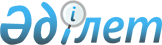 "Қазақстан Республикасы Ауыл шаруашылығы министрлігінің 2011 - 2015 жылдарға арналған стратегиялық жоспары туралы" Қазақстан Республикасы Үкіметінің 2011 жылғы 19 ақпандағы № 158 қаулысына өзгерістер енгізу туралыҚазақстан Республикасы Үкіметінің 2012 жылғы 26 сәуірдегі № 529 Қаулысы

      Қазақстан Республикасының Үкіметі ҚАУЛЫ ЕТЕДІ:



      1. «Қазақстан Республикасы Ауыл шаруашылығы министрлігінің 2011 – 2015 жылдарға арналған стратегиялық жоспары туралы» Қазақстан Республикасы Үкіметінің 2011 жылғы 19 ақпандағы № 158 қаулысына (Қазақстан Республикасының ПҮАЖ-ы, 2011 ж., № 20, 252-құжат) мынадай өзгерістер енгізілсін:



      көрсетілген қаулымен бекітілген Қазақстан Республикасы Ауыл шаруашылығы министрлігінің 2011 – 2015 жылдарға арналған стратегиялық жоспарында:



      «Агроөнеркәсiп кешен салаларын тұрақты дамыту» деген 1-стратегиялық бағытта:



      «Азық-түлiк қауiпсiздiгiн қамтамасыз ететін бәсекеге қабілетті елдің агроөнеркәсіп кешенін дамыту және өнiмдер экспортын ұлғайту» деген 1-мақсатта:



      «Мал шаруашылығы мен тауарлы балық өсіру өнiмдерiнiң өнiмдiлiгi мен сапасын арттыру» деген 1.2-міндетте:



      мына:

      «»

      деген жол мынадай редакцияда жазылсын:

      «»;

      «Бюджеттік бағдарламалар» деген 7-бөлім осы қаулының қосымшасына сәйкес жаңа редакцияда жазылсын.



      2. Осы қаулы қол қойылған күнінен бастап қолданысқа енгізіледі және ресми жариялануға тиіс.      Қазақстан Республикасының

      Премьер-Министрі                                 К. Мәсімов

Қазақстан Республикасы 

Үкiметiнiң        

2012 жылғы 26 сәуірдегі 

№ 529 қаулысына    

қосымша          

7-бөлiм. Бюджеттiк бағдарламалар

Бюджеттiк бағдарламалар

      Ескертпе: * Осы тиiмдiлiк көрсеткiшi БАБЖ жобасының техникалық-экономикалық негiздемесiне сәйкес көрсетiлген. 

Бюджеттiк шығындардың жиынтығы
					© 2012. Қазақстан Республикасы Әділет министрлігінің «Қазақстан Республикасының Заңнама және құқықтық ақпарат институты» ШЖҚ РМК
				7. Ауыл шаруашылығы жануарларының жалпы санындағы асыл тұқымды мал басының үлестік салмағы:есептiк деректер%ІҚМесептiк деректер%5,66,16,87,71012,815қой мен ешкіесептiк деректер%1212,212,913,615,317,319,4шошқаесептiк деректер%12,11313,814,916,81921жылқыесептiк деректер%5,566,57,28,19,310,2түйеесептiк деректер%10,69,89,89,81010117. Ауыл шаруашылығы жануарларының жалпы санындағы асыл тұқымды мал басының үлестік салмағы:есептiк деректер%5,66,16,88,21012,815ІҚМесептiк деректер%5,66,16,88,21012,815қой мен ешкіесептiк деректер%1212,212,91415,317,319,4шошқаесептiк деректер%12,11313,81516,81921жылқыесептiк деректер%5,566,57,38,19,310,2түйеесептiк деректер%10,69,89,810101011Бюджеттік бағдарлама001 «Агроөнеркәсіптік кешен, су, орман, аңшылық, балық шаруашылығы және аграрлық ғылымды дамыту саласында мемлекеттік саясатты қалыптастыру және іске асыру»001 «Агроөнеркәсіптік кешен, су, орман, аңшылық, балық шаруашылығы және аграрлық ғылымды дамыту саласында мемлекеттік саясатты қалыптастыру және іске асыру»001 «Агроөнеркәсіптік кешен, су, орман, аңшылық, балық шаруашылығы және аграрлық ғылымды дамыту саласында мемлекеттік саясатты қалыптастыру және іске асыру»001 «Агроөнеркәсіптік кешен, су, орман, аңшылық, балық шаруашылығы және аграрлық ғылымды дамыту саласында мемлекеттік саясатты қалыптастыру және іске асыру»001 «Агроөнеркәсіптік кешен, су, орман, аңшылық, балық шаруашылығы және аграрлық ғылымды дамыту саласында мемлекеттік саясатты қалыптастыру және іске асыру»001 «Агроөнеркәсіптік кешен, су, орман, аңшылық, балық шаруашылығы және аграрлық ғылымды дамыту саласында мемлекеттік саясатты қалыптастыру және іске асыру»001 «Агроөнеркәсіптік кешен, су, орман, аңшылық, балық шаруашылығы және аграрлық ғылымды дамыту саласында мемлекеттік саясатты қалыптастыру және іске асыру»001 «Агроөнеркәсіптік кешен, су, орман, аңшылық, балық шаруашылығы және аграрлық ғылымды дамыту саласында мемлекеттік саясатты қалыптастыру және іске асыру»001 «Агроөнеркәсіптік кешен, су, орман, аңшылық, балық шаруашылығы және аграрлық ғылымды дамыту саласында мемлекеттік саясатты қалыптастыру және іске асыру»СипаттауБекітілген штат санына сәйкес Ауыл шаруашылығы министрлігінің орталық аппараты мен аумақтық органдарын ұстауБекітілген штат санына сәйкес Ауыл шаруашылығы министрлігінің орталық аппараты мен аумақтық органдарын ұстауБекітілген штат санына сәйкес Ауыл шаруашылығы министрлігінің орталық аппараты мен аумақтық органдарын ұстауБекітілген штат санына сәйкес Ауыл шаруашылығы министрлігінің орталық аппараты мен аумақтық органдарын ұстауБекітілген штат санына сәйкес Ауыл шаруашылығы министрлігінің орталық аппараты мен аумақтық органдарын ұстауБекітілген штат санына сәйкес Ауыл шаруашылығы министрлігінің орталық аппараты мен аумақтық органдарын ұстауБекітілген штат санына сәйкес Ауыл шаруашылығы министрлігінің орталық аппараты мен аумақтық органдарын ұстауБекітілген штат санына сәйкес Ауыл шаруашылығы министрлігінің орталық аппараты мен аумақтық органдарын ұстауБекітілген штат санына сәйкес Ауыл шаруашылығы министрлігінің орталық аппараты мен аумақтық органдарын ұстауБюджеттік бағдарламаның түрімазмұнына байланыстымазмұнына байланыстымемлекеттік функцияларды, өкілеттіктерді жүзеге асыру және олардан туындайтын мемлекеттік қызметтерді көрсетумемлекеттік функцияларды, өкілеттіктерді жүзеге асыру және олардан туындайтын мемлекеттік қызметтерді көрсетумемлекеттік функцияларды, өкілеттіктерді жүзеге асыру және олардан туындайтын мемлекеттік қызметтерді көрсетумемлекеттік функцияларды, өкілеттіктерді жүзеге асыру және олардан туындайтын мемлекеттік қызметтерді көрсетумемлекеттік функцияларды, өкілеттіктерді жүзеге асыру және олардан туындайтын мемлекеттік қызметтерді көрсетумемлекеттік функцияларды, өкілеттіктерді жүзеге асыру және олардан туындайтын мемлекеттік қызметтерді көрсетумемлекеттік функцияларды, өкілеттіктерді жүзеге асыру және олардан туындайтын мемлекеттік қызметтерді көрсетуБюджеттік бағдарламаның түрііске асыру тәсіліне байланыстыіске асыру тәсіліне байланыстыжекежекежекежекежекежекежекеБюджеттік бағдарламаның түріағымдағы/дамуағымдағы/дамуағымдағыағымдағыағымдағыағымдағыағымдағыағымдағыағымдағыБюджеттік бағдарлама көрсеткіштерінің атауыБюджеттік бағдарлама көрсеткіштерінің атауыөлшем бірлігіесепті кезеңесепті кезеңағымдағы жылдың жоспарыжоспарлы кезеңжоспарлы кезеңжоспарлы кезеңжобала натын жылБюджеттік бағдарлама көрсеткіштерінің атауыБюджеттік бағдарлама көрсеткіштерінің атауыөлшем бірлігі2009 жыл2010 жыл2011 жыл2012 жыл2013 жыл2014 жыл2015 жыл1123456789Тікелей нәтиже көрсеткіштеріТікелей нәтиже көрсеткіштеріАгроөнеркәсiптiк кешен, су, орман, аңшылық, балық шаруашылығы және аграрлық ғылым саласында мемлекеттiк саясатты iске асыруды қамтамасыз ететiн орталық аппараттың және аумақтық органдар аппараттарының мемлекеттiк қызметшiлер саныАгроөнеркәсiптiк кешен, су, орман, аңшылық, балық шаруашылығы және аграрлық ғылым саласында мемлекеттiк саясатты iске асыруды қамтамасыз ететiн орталық аппараттың және аумақтық органдар аппараттарының мемлекеттiк қызметшiлер саныадам8 0167 2606 0116 0116 0116 011Біліктілігін арттыру курстарынан өткен мемлекеттік қызметкерлердің саныБіліктілігін арттыру курстарынан өткен мемлекеттік қызметкерлердің саныадам1 1001 3161301 6061 6061 606Ауыл шаруашылығы өндірісінің әлемдік даму үрдісін анықтау, Қазақстанда өндірілетін ауыл шаруашылығы өнімін өткізудің әлеуетті нарықтарын анықтау және аграрлық сектордың маңызды салаларын мемлекеттік қолдау шараларын жетілдіру бойынша талдамалық зерттеулер жүргізу (1, 2-кезең )Ауыл шаруашылығы өндірісінің әлемдік даму үрдісін анықтау, Қазақстанда өндірілетін ауыл шаруашылығы өнімін өткізудің әлеуетті нарықтарын анықтау және аграрлық сектордың маңызды салаларын мемлекеттік қолдау шараларын жетілдіру бойынша талдамалық зерттеулер жүргізу (1, 2-кезең )бірлік11«Е-Agriculture» АӨК салаларын басқарудың бірыңғай автоматтандырылған жүйесінің қауіпсіздік талаптарына және Қазақстан Республикасы аумағында қабылданған стандарттарға сәйкестігіне аттестаттау және тексеру жүргізу«Е-Agriculture» АӨК салаларын басқарудың бірыңғай автоматтандырылған жүйесінің қауіпсіздік талаптарына және Қазақстан Республикасы аумағында қабылданған стандарттарға сәйкестігіне аттестаттау және тексеру жүргізубірлік11Түпкі нәтиже көрсеткіштеріТүпкі нәтиже көрсеткіштеріЕАСУ жобасының орындалу көлеміЕАСУ жобасының орындалу көлемі%100100100100100100Қазақстанның ауыл шаруашылығы өнімдерінің негізгі түрлерінің тізбесін, ауыл шаруашылығы өнімдері өндірісін мемлекеттік реттеудің негізгі механизмдерін әзірлеу және сыртқы нарықтарға шығудың қолайлы шарттары ретінде сипатталатын Қазақстан Республикасындағы ауыл шаруашылығы өнімдерінің негізгі түрлерін дамыту бойынша өндірістік мүмкіндіктерді бағалауҚазақстанның ауыл шаруашылығы өнімдерінің негізгі түрлерінің тізбесін, ауыл шаруашылығы өнімдері өндірісін мемлекеттік реттеудің негізгі механизмдерін әзірлеу және сыртқы нарықтарға шығудың қолайлы шарттары ретінде сипатталатын Қазақстан Республикасындағы ауыл шаруашылығы өнімдерінің негізгі түрлерін дамыту бойынша өндірістік мүмкіндіктерді бағалау%100ҚР АШМ орталық аппараты, комитеттері мен аумақтық органдарының ақпараттық қауіпсіздік талаптарына сәйкес ақпараттық жүйелердің аттестатталған зерттеу жүргізумен қамтылу үлесіҚР АШМ орталық аппараты, комитеттері мен аумақтық органдарының ақпараттық қауіпсіздік талаптарына сәйкес ақпараттық жүйелердің аттестатталған зерттеу жүргізумен қамтылу үлесі%100Сапа көрсеткіштері Сапа көрсеткіштері Белгiленген мерзiмдерді ескере отырып, iс-шараларды орындауБелгiленген мерзiмдерді ескере отырып, iс-шараларды орындау%100100100100100100Тиімділік көрсеткіштеріТиімділік көрсеткіштеріБір мемлекеттік қызметкерді ұстауға арналған шығынБір мемлекеттік қызметкерді ұстауға арналған шығынмың теңге1 041,11 267,4 1 662,61 870,91 844,91 844,9Бір мемлекетік қызметкерді оқытуға арналған шығынБір мемлекетік қызметкерді оқытуға арналған шығынмың теңге39,445,452,140,440,440,4Бюджеттік шығыстар көлеміБюджеттік шығыстар көлемімың теңге8 349 619,59 201 349,99 993 74511 246 24211 089 86211 089 862Бюджеттік бағдарлама 002 «Жердiң мелиоративтiк жай-күйiн сақтау»002 «Жердiң мелиоративтiк жай-күйiн сақтау»002 «Жердiң мелиоративтiк жай-күйiн сақтау»002 «Жердiң мелиоративтiк жай-күйiн сақтау»002 «Жердiң мелиоративтiк жай-күйiн сақтау»002 «Жердiң мелиоративтiк жай-күйiн сақтау»002 «Жердiң мелиоративтiк жай-күйiн сақтау»002 «Жердiң мелиоративтiк жай-күйiн сақтау»002 «Жердiң мелиоративтiк жай-күйiн сақтау»Сипаттау«Аймақтық гидрогеологиялық-мелиоративтiк орталығы» ММ, «Қызылорда гидрогеологиялық-мелиоративтiк экспедициясы» ММ, «Оңтүстiк Қазақстан гидрогеологиялық-мелиоративтiк экспедициясы» ММ-мен суармалы жерлерге мелиоративтiк iс-шаралардың орындалуы бойынша мемлекеттiк бақылау жүргiзу, суармалы жерлердiң мелиоративтiк жай-күйiн сақтау және жақсарту жөнiнде ұсынымдар мен iс-шаралар әзiрлеу«Аймақтық гидрогеологиялық-мелиоративтiк орталығы» ММ, «Қызылорда гидрогеологиялық-мелиоративтiк экспедициясы» ММ, «Оңтүстiк Қазақстан гидрогеологиялық-мелиоративтiк экспедициясы» ММ-мен суармалы жерлерге мелиоративтiк iс-шаралардың орындалуы бойынша мемлекеттiк бақылау жүргiзу, суармалы жерлердiң мелиоративтiк жай-күйiн сақтау және жақсарту жөнiнде ұсынымдар мен iс-шаралар әзiрлеу«Аймақтық гидрогеологиялық-мелиоративтiк орталығы» ММ, «Қызылорда гидрогеологиялық-мелиоративтiк экспедициясы» ММ, «Оңтүстiк Қазақстан гидрогеологиялық-мелиоративтiк экспедициясы» ММ-мен суармалы жерлерге мелиоративтiк iс-шаралардың орындалуы бойынша мемлекеттiк бақылау жүргiзу, суармалы жерлердiң мелиоративтiк жай-күйiн сақтау және жақсарту жөнiнде ұсынымдар мен iс-шаралар әзiрлеу«Аймақтық гидрогеологиялық-мелиоративтiк орталығы» ММ, «Қызылорда гидрогеологиялық-мелиоративтiк экспедициясы» ММ, «Оңтүстiк Қазақстан гидрогеологиялық-мелиоративтiк экспедициясы» ММ-мен суармалы жерлерге мелиоративтiк iс-шаралардың орындалуы бойынша мемлекеттiк бақылау жүргiзу, суармалы жерлердiң мелиоративтiк жай-күйiн сақтау және жақсарту жөнiнде ұсынымдар мен iс-шаралар әзiрлеу«Аймақтық гидрогеологиялық-мелиоративтiк орталығы» ММ, «Қызылорда гидрогеологиялық-мелиоративтiк экспедициясы» ММ, «Оңтүстiк Қазақстан гидрогеологиялық-мелиоративтiк экспедициясы» ММ-мен суармалы жерлерге мелиоративтiк iс-шаралардың орындалуы бойынша мемлекеттiк бақылау жүргiзу, суармалы жерлердiң мелиоративтiк жай-күйiн сақтау және жақсарту жөнiнде ұсынымдар мен iс-шаралар әзiрлеу«Аймақтық гидрогеологиялық-мелиоративтiк орталығы» ММ, «Қызылорда гидрогеологиялық-мелиоративтiк экспедициясы» ММ, «Оңтүстiк Қазақстан гидрогеологиялық-мелиоративтiк экспедициясы» ММ-мен суармалы жерлерге мелиоративтiк iс-шаралардың орындалуы бойынша мемлекеттiк бақылау жүргiзу, суармалы жерлердiң мелиоративтiк жай-күйiн сақтау және жақсарту жөнiнде ұсынымдар мен iс-шаралар әзiрлеу«Аймақтық гидрогеологиялық-мелиоративтiк орталығы» ММ, «Қызылорда гидрогеологиялық-мелиоративтiк экспедициясы» ММ, «Оңтүстiк Қазақстан гидрогеологиялық-мелиоративтiк экспедициясы» ММ-мен суармалы жерлерге мелиоративтiк iс-шаралардың орындалуы бойынша мемлекеттiк бақылау жүргiзу, суармалы жерлердiң мелиоративтiк жай-күйiн сақтау және жақсарту жөнiнде ұсынымдар мен iс-шаралар әзiрлеу«Аймақтық гидрогеологиялық-мелиоративтiк орталығы» ММ, «Қызылорда гидрогеологиялық-мелиоративтiк экспедициясы» ММ, «Оңтүстiк Қазақстан гидрогеологиялық-мелиоративтiк экспедициясы» ММ-мен суармалы жерлерге мелиоративтiк iс-шаралардың орындалуы бойынша мемлекеттiк бақылау жүргiзу, суармалы жерлердiң мелиоративтiк жай-күйiн сақтау және жақсарту жөнiнде ұсынымдар мен iс-шаралар әзiрлеу«Аймақтық гидрогеологиялық-мелиоративтiк орталығы» ММ, «Қызылорда гидрогеологиялық-мелиоративтiк экспедициясы» ММ, «Оңтүстiк Қазақстан гидрогеологиялық-мелиоративтiк экспедициясы» ММ-мен суармалы жерлерге мелиоративтiк iс-шаралардың орындалуы бойынша мемлекеттiк бақылау жүргiзу, суармалы жерлердiң мелиоративтiк жай-күйiн сақтау және жақсарту жөнiнде ұсынымдар мен iс-шаралар әзiрлеуБюджеттік бағдарламаның түрімазмұнына байланыстымазмұнына байланыстымемлекеттiк функцияларды, өкiлеттiктердi жүзеге асыру және олардан туындайтын мемлекеттiк қызметтердi көрсетумемлекеттiк функцияларды, өкiлеттiктердi жүзеге асыру және олардан туындайтын мемлекеттiк қызметтердi көрсетумемлекеттiк функцияларды, өкiлеттiктердi жүзеге асыру және олардан туындайтын мемлекеттiк қызметтердi көрсетумемлекеттiк функцияларды, өкiлеттiктердi жүзеге асыру және олардан туындайтын мемлекеттiк қызметтердi көрсетумемлекеттiк функцияларды, өкiлеттiктердi жүзеге асыру және олардан туындайтын мемлекеттiк қызметтердi көрсетумемлекеттiк функцияларды, өкiлеттiктердi жүзеге асыру және олардан туындайтын мемлекеттiк қызметтердi көрсетумемлекеттiк функцияларды, өкiлеттiктердi жүзеге асыру және олардан туындайтын мемлекеттiк қызметтердi көрсетуБюджеттік бағдарламаның түрііске асыру тәсіліне байланыстыіске асыру тәсіліне байланыстыжекежекежекежекежекежекежекеБюджеттік бағдарламаның түріағымдағы/дамуағымдағы/дамуағымдағыағымдағыағымдағыағымдағыағымдағыағымдағыағымдағыБюджеттік бағдарлама көрсеткіштерінің атауыБюджеттік бағдарлама көрсеткіштерінің атауыөлшем бірлігіесепті кезеңесепті кезеңағымдағы жылдың жоспарыжоспарлы кезеңжоспарлы кезеңжоспарлы кезеңжобаланатын жылБюджеттік бағдарлама көрсеткіштерінің атауыБюджеттік бағдарлама көрсеткіштерінің атауыөлшем бірлігі2009 жыл2010 жыл2011 жыл2012 жыл2013 жыл2014 жыл2015 жыл1123456789Тікелей нәтиже көрсеткіштеріТікелей нәтиже көрсеткіштеріСуармалы жерлердi агромелиоративтiк зерттеуСуармалы жерлердi агромелиоративтiк зерттеугектар1 625 6001 625 6001 625 6001 611 4601 601 4601 591 460Ирригациялық және дренаждық жүйелердi жетiлдiру мен су ресурстарын басқаруды жетілдіру және жерлерді қалпына келтіру жобаларының объектiлерінде агромелиоративтiк зерттеуИрригациялық және дренаждық жүйелердi жетiлдiру мен су ресурстарын басқаруды жетілдіру және жерлерді қалпына келтіру жобаларының объектiлерінде агромелиоративтiк зерттеугектар71 68771 59771 68771 59771 59771 597Ыза сулардың деңгейлiк-тұздық режимiне стационарлық гидрогеологиялық бақылауларЫза сулардың деңгейлiк-тұздық режимiне стационарлық гидрогеологиялық бақылауларөлшем48 87248 87248 87248 67248 57248 472Коллекторлық-дренаждық су ағымына гидрогеологиялық бақылауКоллекторлық-дренаждық су ағымына гидрогеологиялық бақылауөлшем3 0183 0183 0182 9582 9582 948Ұңғымаларды ұстауҰңғымаларды ұстаудана788788788758758748Топырақтық-мелиоративтiк жұмыстарТопырақтық-мелиоративтiк жұмыстаргектар28 50028 50028 50028 30028 20028 100Жүргізілетін зертханалық талдаулардың саныЖүргізілетін зертханалық талдаулардың саныбірлік15 60015 60015 60015 40715 30715 207Түпкі нәтиже көрсеткіштеріТүпкі нәтиже көрсеткіштеріЖердi, суармалы суды тиiмдi және ұтымды пайдалану, тұзданудың, сортаңданудың, тұзданудың және ирригациялық эрозияның алдын алу және суармалы жерлерге керi әсерлердi жұмсартуға бағытталған ұсыныстар мен iс-шаралар әзiрлеуЖердi, суармалы суды тиiмдi және ұтымды пайдалану, тұзданудың, сортаңданудың, тұзданудың және ирригациялық эрозияның алдын алу және суармалы жерлерге керi әсерлердi жұмсартуға бағытталған ұсыныстар мен iс-шаралар әзiрлеуесептер мен ұсынымдар444444474747Сапа көрсеткіштеріСапа көрсеткіштеріТиімділік көрсеткіштеріТиімділік көрсеткіштері1 гектар инженерлiк-дайындалған жердің мелиоративтiк жай-күйінің өлшемдерін негіздеу және бағалау бойынша шығындардың орташа өлшемдi құны1 гектар инженерлiк-дайындалған жердің мелиоративтiк жай-күйінің өлшемдерін негіздеу және бағалау бойынша шығындардың орташа өлшемдi құнытеңге/гектар101,4106,5118,6129,7130,5131,3Бюджеттік шығыстар көлеміБюджеттік шығыстар көлемімың теңге164 838,4173 111,8192 869218 393218 393218 393Бюджеттік бағдарлама003 «Өсімдіктерді қорғау»003 «Өсімдіктерді қорғау»003 «Өсімдіктерді қорғау»003 «Өсімдіктерді қорғау»003 «Өсімдіктерді қорғау»003 «Өсімдіктерді қорғау»003 «Өсімдіктерді қорғау»003 «Өсімдіктерді қорғау»003 «Өсімдіктерді қорғау»СипаттауАса қауіпті зиянды организмдер санын қауіпсіз деңгейге (экономикалық зияндылық шегінен төмен - ЭЗШ) дейін төмендету үшін химиялық өңдеулер жүргізу, «Республикалық фитосанитариялық диагностика және болжамдар әдістемелік орталығы» ММ-мен зиянкестердің, аурулардың және арамшөптердің пайда болуы, дамуы мен таралуына жүйелі бақылау, карантиндік, зиянды және аса қауіпті зиянды организмдердің жаппай даму және таралуының ошақтарын барынша анықтауАса қауіпті зиянды организмдер санын қауіпсіз деңгейге (экономикалық зияндылық шегінен төмен - ЭЗШ) дейін төмендету үшін химиялық өңдеулер жүргізу, «Республикалық фитосанитариялық диагностика және болжамдар әдістемелік орталығы» ММ-мен зиянкестердің, аурулардың және арамшөптердің пайда болуы, дамуы мен таралуына жүйелі бақылау, карантиндік, зиянды және аса қауіпті зиянды организмдердің жаппай даму және таралуының ошақтарын барынша анықтауАса қауіпті зиянды организмдер санын қауіпсіз деңгейге (экономикалық зияндылық шегінен төмен - ЭЗШ) дейін төмендету үшін химиялық өңдеулер жүргізу, «Республикалық фитосанитариялық диагностика және болжамдар әдістемелік орталығы» ММ-мен зиянкестердің, аурулардың және арамшөптердің пайда болуы, дамуы мен таралуына жүйелі бақылау, карантиндік, зиянды және аса қауіпті зиянды организмдердің жаппай даму және таралуының ошақтарын барынша анықтауАса қауіпті зиянды организмдер санын қауіпсіз деңгейге (экономикалық зияндылық шегінен төмен - ЭЗШ) дейін төмендету үшін химиялық өңдеулер жүргізу, «Республикалық фитосанитариялық диагностика және болжамдар әдістемелік орталығы» ММ-мен зиянкестердің, аурулардың және арамшөптердің пайда болуы, дамуы мен таралуына жүйелі бақылау, карантиндік, зиянды және аса қауіпті зиянды организмдердің жаппай даму және таралуының ошақтарын барынша анықтауАса қауіпті зиянды организмдер санын қауіпсіз деңгейге (экономикалық зияндылық шегінен төмен - ЭЗШ) дейін төмендету үшін химиялық өңдеулер жүргізу, «Республикалық фитосанитариялық диагностика және болжамдар әдістемелік орталығы» ММ-мен зиянкестердің, аурулардың және арамшөптердің пайда болуы, дамуы мен таралуына жүйелі бақылау, карантиндік, зиянды және аса қауіпті зиянды организмдердің жаппай даму және таралуының ошақтарын барынша анықтауАса қауіпті зиянды организмдер санын қауіпсіз деңгейге (экономикалық зияндылық шегінен төмен - ЭЗШ) дейін төмендету үшін химиялық өңдеулер жүргізу, «Республикалық фитосанитариялық диагностика және болжамдар әдістемелік орталығы» ММ-мен зиянкестердің, аурулардың және арамшөптердің пайда болуы, дамуы мен таралуына жүйелі бақылау, карантиндік, зиянды және аса қауіпті зиянды организмдердің жаппай даму және таралуының ошақтарын барынша анықтауАса қауіпті зиянды организмдер санын қауіпсіз деңгейге (экономикалық зияндылық шегінен төмен - ЭЗШ) дейін төмендету үшін химиялық өңдеулер жүргізу, «Республикалық фитосанитариялық диагностика және болжамдар әдістемелік орталығы» ММ-мен зиянкестердің, аурулардың және арамшөптердің пайда болуы, дамуы мен таралуына жүйелі бақылау, карантиндік, зиянды және аса қауіпті зиянды организмдердің жаппай даму және таралуының ошақтарын барынша анықтауАса қауіпті зиянды организмдер санын қауіпсіз деңгейге (экономикалық зияндылық шегінен төмен - ЭЗШ) дейін төмендету үшін химиялық өңдеулер жүргізу, «Республикалық фитосанитариялық диагностика және болжамдар әдістемелік орталығы» ММ-мен зиянкестердің, аурулардың және арамшөптердің пайда болуы, дамуы мен таралуына жүйелі бақылау, карантиндік, зиянды және аса қауіпті зиянды организмдердің жаппай даму және таралуының ошақтарын барынша анықтауАса қауіпті зиянды организмдер санын қауіпсіз деңгейге (экономикалық зияндылық шегінен төмен - ЭЗШ) дейін төмендету үшін химиялық өңдеулер жүргізу, «Республикалық фитосанитариялық диагностика және болжамдар әдістемелік орталығы» ММ-мен зиянкестердің, аурулардың және арамшөптердің пайда болуы, дамуы мен таралуына жүйелі бақылау, карантиндік, зиянды және аса қауіпті зиянды организмдердің жаппай даму және таралуының ошақтарын барынша анықтауБюджеттік бағдарламаның түрімазмұнына байланыстымазмұнына байланыстымемлекеттік функцияларды, өкілеттіктерді жүзеге асыру және олардан туындайтын мемлекеттік қызметтерді көрсетумемлекеттік функцияларды, өкілеттіктерді жүзеге асыру және олардан туындайтын мемлекеттік қызметтерді көрсетумемлекеттік функцияларды, өкілеттіктерді жүзеге асыру және олардан туындайтын мемлекеттік қызметтерді көрсетумемлекеттік функцияларды, өкілеттіктерді жүзеге асыру және олардан туындайтын мемлекеттік қызметтерді көрсетумемлекеттік функцияларды, өкілеттіктерді жүзеге асыру және олардан туындайтын мемлекеттік қызметтерді көрсетумемлекеттік функцияларды, өкілеттіктерді жүзеге асыру және олардан туындайтын мемлекеттік қызметтерді көрсетумемлекеттік функцияларды, өкілеттіктерді жүзеге асыру және олардан туындайтын мемлекеттік қызметтерді көрсетуБюджеттік бағдарламаның түрііске асыру тәсіліне байланыстыіске асыру тәсіліне байланыстыжекежекежекежекежекежекежекеБюджеттік бағдарламаның түріағымдағы/дамуағымдағы/дамуағымдағыағымдағыағымдағыағымдағыағымдағыағымдағыағымдағыБюджеттік бағдарлама көрсеткіштерінің атауыБюджеттік бағдарлама көрсеткіштерінің атауыөлшем бірлігіесепті кезеңесепті кезеңағымдағы жылдың жоспарыжоспарлы кезеңжоспарлы кезеңжоспарлы кезеңжобаланатын жылБюджеттік бағдарлама көрсеткіштерінің атауыБюджеттік бағдарлама көрсеткіштерінің атауыөлшем бірлігі2009 жыл2010 жыл2011 жыл2012 жыл2013 жыл2014 жыл2015 жыл1123456789Тікелей нәтиже көрсеткіштеріТікелей нәтиже көрсеткіштеріАлаңдарды ауыл шаруашылығы дақылдарының аса қауіпті зиянкестері мен ауруларына қарсы химиялық өндеу Алаңдарды ауыл шаруашылығы дақылдарының аса қауіпті зиянкестері мен ауруларына қарсы химиялық өндеу мың гектар3 145,43 241,13 475,42 961,592 790,442 438,47Мониторингтік іс-шаралар жүргізуМониторингтік іс-шаралар жүргізумлн. гектар114,2117,6117,6117,6117,6117,6Түпкі нәтиже көрсеткіштеріТүпкі нәтиже көрсеткіштеріАса қауіпті зиянды организмдер бойынша анықталған алаңдармен салыстырғанда алаңдарды химиялық өңдеулермен қамтуАса қауіпті зиянды организмдер бойынша анықталған алаңдармен салыстырғанда алаңдарды химиялық өңдеулермен қамтузиянкестер %

астық аурулары-ның %96,46,389,512,610023,389,718,786,36,976,36,6Аса қауіпті зиянды организмдерге қарсы химиялық өңдеулер жүргізудің уақытылы және жоғары сапалылығына қанағаттанған ауыл шаруашылығы тауарын өндірушілердің үлесіАса қауіпті зиянды организмдерге қарсы химиялық өңдеулер жүргізудің уақытылы және жоғары сапалылығына қанағаттанған ауыл шаруашылығы тауарын өндірушілердің үлесі%859090909090Сапа көрсеткіштеріСапа көрсеткіштеріӨткен жылы жасалған зиянды, аса қауіпті зиянды және карантиндік организмдердің даму және таралу болжамының нақты расталу пайызыӨткен жылы жасалған зиянды, аса қауіпті зиянды және карантиндік организмдердің даму және таралу болжамының нақты расталу пайызы%100100100100100100Тиімділік көрсеткіштеріТиімділік көрсеткіштері1 гектар ауыл шаруашылығы дақылдары мен алқаптарына аса қауіпті зиянды организмдерге қарсы шаралар жүргізуге жұмсалатын орташа шығындар1 гектар ауыл шаруашылығы дақылдары мен алқаптарына аса қауіпті зиянды организмдерге қарсы шаралар жүргізуге жұмсалатын орташа шығындартеңге844857,78401 052,01 208,31 381,9Зиянды, аса қауіпті зиянды және карантиндік организмдердің пайда болуына, дамуына және таралуына мониторинг жүргізудің 1 гектар жұмсалатын орташа шығындарЗиянды, аса қауіпті зиянды және карантиндік организмдердің пайда болуына, дамуына және таралуына мониторинг жүргізудің 1 гектар жұмсалатын орташа шығындартеңге7,6 9,6 11,4 121212Бюджеттік шығыстар көлеміБюджеттік шығыстар көлемімың теңге3 522 011,883 848 585,14 256 0974 644 2784 644 2784 628 343Бюджеттік бағдарлама004 «Өсімдіктер карантині»004 «Өсімдіктер карантині»004 «Өсімдіктер карантині»004 «Өсімдіктер карантині»004 «Өсімдіктер карантині»004 «Өсімдіктер карантині»004 «Өсімдіктер карантині»004 «Өсімдіктер карантині»004 «Өсімдіктер карантині»СипаттауКарантиндiк зиянкестердiң, өсiмдiк ауруларының және арамшөптердiң таралу ошақтарын оқшаулау және жою бойынша химиялық өңдеулер жүргізу. Өсімдіктер карантині бойынша үш мемлекеттік мекемені ұстау және олардың тарапынан зертханалық фитосанитариялық талдау, сараптамалар және карантиндік объектілермен (карантиндік зиянды организмдермен) жасырын залалдануды анықтау жүргізу.Карантиндiк зиянкестердiң, өсiмдiк ауруларының және арамшөптердiң таралу ошақтарын оқшаулау және жою бойынша химиялық өңдеулер жүргізу. Өсімдіктер карантині бойынша үш мемлекеттік мекемені ұстау және олардың тарапынан зертханалық фитосанитариялық талдау, сараптамалар және карантиндік объектілермен (карантиндік зиянды организмдермен) жасырын залалдануды анықтау жүргізу.Карантиндiк зиянкестердiң, өсiмдiк ауруларының және арамшөптердiң таралу ошақтарын оқшаулау және жою бойынша химиялық өңдеулер жүргізу. Өсімдіктер карантині бойынша үш мемлекеттік мекемені ұстау және олардың тарапынан зертханалық фитосанитариялық талдау, сараптамалар және карантиндік объектілермен (карантиндік зиянды организмдермен) жасырын залалдануды анықтау жүргізу.Карантиндiк зиянкестердiң, өсiмдiк ауруларының және арамшөптердiң таралу ошақтарын оқшаулау және жою бойынша химиялық өңдеулер жүргізу. Өсімдіктер карантині бойынша үш мемлекеттік мекемені ұстау және олардың тарапынан зертханалық фитосанитариялық талдау, сараптамалар және карантиндік объектілермен (карантиндік зиянды организмдермен) жасырын залалдануды анықтау жүргізу.Карантиндiк зиянкестердiң, өсiмдiк ауруларының және арамшөптердiң таралу ошақтарын оқшаулау және жою бойынша химиялық өңдеулер жүргізу. Өсімдіктер карантині бойынша үш мемлекеттік мекемені ұстау және олардың тарапынан зертханалық фитосанитариялық талдау, сараптамалар және карантиндік объектілермен (карантиндік зиянды организмдермен) жасырын залалдануды анықтау жүргізу.Карантиндiк зиянкестердiң, өсiмдiк ауруларының және арамшөптердiң таралу ошақтарын оқшаулау және жою бойынша химиялық өңдеулер жүргізу. Өсімдіктер карантині бойынша үш мемлекеттік мекемені ұстау және олардың тарапынан зертханалық фитосанитариялық талдау, сараптамалар және карантиндік объектілермен (карантиндік зиянды организмдермен) жасырын залалдануды анықтау жүргізу.Карантиндiк зиянкестердiң, өсiмдiк ауруларының және арамшөптердiң таралу ошақтарын оқшаулау және жою бойынша химиялық өңдеулер жүргізу. Өсімдіктер карантині бойынша үш мемлекеттік мекемені ұстау және олардың тарапынан зертханалық фитосанитариялық талдау, сараптамалар және карантиндік объектілермен (карантиндік зиянды организмдермен) жасырын залалдануды анықтау жүргізу.Карантиндiк зиянкестердiң, өсiмдiк ауруларының және арамшөптердiң таралу ошақтарын оқшаулау және жою бойынша химиялық өңдеулер жүргізу. Өсімдіктер карантині бойынша үш мемлекеттік мекемені ұстау және олардың тарапынан зертханалық фитосанитариялық талдау, сараптамалар және карантиндік объектілермен (карантиндік зиянды организмдермен) жасырын залалдануды анықтау жүргізу.Карантиндiк зиянкестердiң, өсiмдiк ауруларының және арамшөптердiң таралу ошақтарын оқшаулау және жою бойынша химиялық өңдеулер жүргізу. Өсімдіктер карантині бойынша үш мемлекеттік мекемені ұстау және олардың тарапынан зертханалық фитосанитариялық талдау, сараптамалар және карантиндік объектілермен (карантиндік зиянды организмдермен) жасырын залалдануды анықтау жүргізу.Бюджеттік бағдарламаның түрімазмұнына байланыстымазмұнына байланыстымемлекеттік функцияларды, өкілеттіктерді жүзеге асыру және олардан туындайтын мемлекеттік қызметтерді көрсетумемлекеттік функцияларды, өкілеттіктерді жүзеге асыру және олардан туындайтын мемлекеттік қызметтерді көрсетумемлекеттік функцияларды, өкілеттіктерді жүзеге асыру және олардан туындайтын мемлекеттік қызметтерді көрсетумемлекеттік функцияларды, өкілеттіктерді жүзеге асыру және олардан туындайтын мемлекеттік қызметтерді көрсетумемлекеттік функцияларды, өкілеттіктерді жүзеге асыру және олардан туындайтын мемлекеттік қызметтерді көрсетумемлекеттік функцияларды, өкілеттіктерді жүзеге асыру және олардан туындайтын мемлекеттік қызметтерді көрсетумемлекеттік функцияларды, өкілеттіктерді жүзеге асыру және олардан туындайтын мемлекеттік қызметтерді көрсетуБюджеттік бағдарламаның түрііске асыру тәсіліне байланыстыіске асыру тәсіліне байланыстыжекежекежекежекежекежекежекеБюджеттік бағдарламаның түріағымдағы/дамуағымдағы/дамуағымдағыағымдағыағымдағыағымдағыағымдағыағымдағыағымдағыБюджеттік бағдарлама көрсеткіштерінің атауыБюджеттік бағдарлама көрсеткіштерінің атауыөлшем бірлігіесепті кезеңесепті кезеңағымдағы жылдың жоспарыжоспарлы кезеңжоспарлы кезеңжоспарлы кезеңжобаланатын жылБюджеттік бағдарлама көрсеткіштерінің атауыБюджеттік бағдарлама көрсеткіштерінің атауыөлшем бірлігі2009 жыл2010 жыл2011 жыл2012 жыл2013 жыл2014 жыл2015 жыл1123456789Тікелей нәтиже көрсеткіштеріТікелей нәтиже көрсеткіштеріКарантинге жатқызылған өнімдердің үлгілеріне зертханалық фитосанитариялық талдаулар және сараптамалар жүргізуКарантинге жатқызылған өнімдердің үлгілеріне зертханалық фитосанитариялық талдаулар және сараптамалар жүргізумың сараптама44,95860606060Карантиндік зиянкестер, өсімдік аурулары мен арамшөптердің ошақтарын оқшаулау және жоюКарантиндік зиянкестер, өсімдік аурулары мен арамшөптердің ошақтарын оқшаулау және жоюөңдеу, мың гектар147,3146,8182,4173,4145,4136,8Егістік дақылдардың үлгілерін егуді және қадағалауды жүргізуЕгістік дақылдардың үлгілерін егуді және қадағалауды жүргізусорт үлгілері104100100100100100Дәнді дақылдардың үздік үлгілерін қалыптастыру және республикалық ғылыми мекемелерге беруДәнді дақылдардың үздік үлгілерін қалыптастыру және республикалық ғылыми мекемелерге берумың үлгі6,52,02,02,02,02,0Егістіктерді энтомологиялық, фитопаталогиялық, бактериологиялық, гербиологиялық бағалауЕгістіктерді энтомологиялық, фитопаталогиялық, бактериологиялық, гербиологиялық бағалаумың сараптама3,73,53,53,53,53,5Мыналарды:

- сорт үлгілерін

- әртүрлі жеміс-жидек дақылдарының және басқада дақылдардың тірі өсімдіктерін зерттеуМыналарды:

- сорт үлгілерін

- әртүрлі жеміс-жидек дақылдарының және басқада дақылдардың тірі өсімдіктерін зерттеудана

дана400

4000255

4000260

4000260

4000265

4000270

4000Қазақстан Республикасының аумағында карантиндік объектілердің таралуын болдырмау бойынша ұсынымдар әзірлеуҚазақстан Республикасының аумағында карантиндік объектілердің таралуын болдырмау бойынша ұсынымдар әзірлеудана222222Түпкі нәтиже көрсеткіштеріТүпкі нәтиже көрсеткіштеріКарантидік зиянкестерге, өсімдік аурулары мен арамшөптерге қарсы тиімді мерзімдерде жүргізілген химикалық өңдеулердің үлесіКарантидік зиянкестерге, өсімдік аурулары мен арамшөптерге қарсы тиімді мерзімдерде жүргізілген химикалық өңдеулердің үлесі%10098,7100100100100Карантиндік зиянкестерге, өсімдік аурулары мен арамшөптерге қарсы жүргізілген химиялық өңдеулердің уақтылығы мен жоғары сапалылығына қанағаттанған ауыл шаруашылығы тауарын өндірушілердің үлесіКарантиндік зиянкестерге, өсімдік аурулары мен арамшөптерге қарсы жүргізілген химиялық өңдеулердің уақтылығы мен жоғары сапалылығына қанағаттанған ауыл шаруашылығы тауарын өндірушілердің үлесі%909090100100100Сапа көрсеткіштеріСапа көрсеткіштеріТиімділік көрсеткіштеріТиімділік көрсеткіштері1 гектар ауыл шаруашылығы дақылдары мен алқаптарына карантиндік зиянкестерге, өсімдіктер ауруларына және арамшөптерге қарсы шаралар жүргізуге жұмсалатын орташа шығындар1 гектар ауыл шаруашылығы дақылдары мен алқаптарына карантиндік зиянкестерге, өсімдіктер ауруларына және арамшөптерге қарсы шаралар жүргізуге жұмсалатын орташа шығындартеңге4 920,65 248,54 113,64 998,15 961,86 336,7Карантинге жатқызылған өнімдердің үлгілеріне зертханалық фитосанитариялық талдау және сараптама жүргізуге жұмсалатын орташа шығындарКарантинге жатқызылған өнімдердің үлгілеріне зертханалық фитосанитариялық талдау және сараптама жүргізуге жұмсалатын орташа шығындартеңге608,4598,81 422,01 122,21 122,21 122,2Егістік дақылдарының өсіп-өнуі кезіңінде карантинге жатқызылған материалдың бір үлгісін тексеруге жұмсалатын орташа шығындарЕгістік дақылдарының өсіп-өнуі кезіңінде карантинге жатқызылған материалдың бір үлгісін тексеруге жұмсалатын орташа шығындартеңге2 3292 6413 6504 150,74 150,74 150,71 сорт үлгісіне және 1 дана әр түрлі жеміс-жидектер мен басқа дақылдардың өсірілген тірі өсімдіктеріне зерттеу жүргізуге жұмсалатын орташа шығындар1 сорт үлгісіне және 1 дана әр түрлі жеміс-жидектер мен басқа дақылдардың өсірілген тірі өсімдіктеріне зерттеу жүргізуге жұмсалатын орташа шығындартеңге1 5541 7191 8812 070,62 068,22 065,8Бюджеттік шығыстар көлеміБюджеттік шығыстар көлемімың теңге948 349,7842 130,2863 793966 104966 104966 104Бюджеттік бағдарлама005 «Тұқымдық және көшет материалының сорттық және себу сапаларын анықтау»005 «Тұқымдық және көшет материалының сорттық және себу сапаларын анықтау»005 «Тұқымдық және көшет материалының сорттық және себу сапаларын анықтау»005 «Тұқымдық және көшет материалының сорттық және себу сапаларын анықтау»005 «Тұқымдық және көшет материалының сорттық және себу сапаларын анықтау»005 «Тұқымдық және көшет материалының сорттық және себу сапаларын анықтау»005 «Тұқымдық және көшет материалының сорттық және себу сапаларын анықтау»005 «Тұқымдық және көшет материалының сорттық және себу сапаларын анықтау»005 «Тұқымдық және көшет материалының сорттық және себу сапаларын анықтау»СипаттауБарлық отандық ауыл шаруашылығы тауарын өндірушілері, мемлекеттік сортсынау учаскелері мен станциялары, мемлекеттік тұқым ресурстары үшін ауыл шаруашылығы өсімдіктерінің тұқым сапасын сынау бойынша қызмет көрсету, олардың қолданыстағы мемлекеттік стандарттарға сәйкестігін айқындау. Бүкіл алқапта тұқым сапасына тексерілген тұқымдар себуді қамтамасыз ету.Барлық отандық ауыл шаруашылығы тауарын өндірушілері, мемлекеттік сортсынау учаскелері мен станциялары, мемлекеттік тұқым ресурстары үшін ауыл шаруашылығы өсімдіктерінің тұқым сапасын сынау бойынша қызмет көрсету, олардың қолданыстағы мемлекеттік стандарттарға сәйкестігін айқындау. Бүкіл алқапта тұқым сапасына тексерілген тұқымдар себуді қамтамасыз ету.Барлық отандық ауыл шаруашылығы тауарын өндірушілері, мемлекеттік сортсынау учаскелері мен станциялары, мемлекеттік тұқым ресурстары үшін ауыл шаруашылығы өсімдіктерінің тұқым сапасын сынау бойынша қызмет көрсету, олардың қолданыстағы мемлекеттік стандарттарға сәйкестігін айқындау. Бүкіл алқапта тұқым сапасына тексерілген тұқымдар себуді қамтамасыз ету.Барлық отандық ауыл шаруашылығы тауарын өндірушілері, мемлекеттік сортсынау учаскелері мен станциялары, мемлекеттік тұқым ресурстары үшін ауыл шаруашылығы өсімдіктерінің тұқым сапасын сынау бойынша қызмет көрсету, олардың қолданыстағы мемлекеттік стандарттарға сәйкестігін айқындау. Бүкіл алқапта тұқым сапасына тексерілген тұқымдар себуді қамтамасыз ету.Барлық отандық ауыл шаруашылығы тауарын өндірушілері, мемлекеттік сортсынау учаскелері мен станциялары, мемлекеттік тұқым ресурстары үшін ауыл шаруашылығы өсімдіктерінің тұқым сапасын сынау бойынша қызмет көрсету, олардың қолданыстағы мемлекеттік стандарттарға сәйкестігін айқындау. Бүкіл алқапта тұқым сапасына тексерілген тұқымдар себуді қамтамасыз ету.Барлық отандық ауыл шаруашылығы тауарын өндірушілері, мемлекеттік сортсынау учаскелері мен станциялары, мемлекеттік тұқым ресурстары үшін ауыл шаруашылығы өсімдіктерінің тұқым сапасын сынау бойынша қызмет көрсету, олардың қолданыстағы мемлекеттік стандарттарға сәйкестігін айқындау. Бүкіл алқапта тұқым сапасына тексерілген тұқымдар себуді қамтамасыз ету.Барлық отандық ауыл шаруашылығы тауарын өндірушілері, мемлекеттік сортсынау учаскелері мен станциялары, мемлекеттік тұқым ресурстары үшін ауыл шаруашылығы өсімдіктерінің тұқым сапасын сынау бойынша қызмет көрсету, олардың қолданыстағы мемлекеттік стандарттарға сәйкестігін айқындау. Бүкіл алқапта тұқым сапасына тексерілген тұқымдар себуді қамтамасыз ету.Барлық отандық ауыл шаруашылығы тауарын өндірушілері, мемлекеттік сортсынау учаскелері мен станциялары, мемлекеттік тұқым ресурстары үшін ауыл шаруашылығы өсімдіктерінің тұқым сапасын сынау бойынша қызмет көрсету, олардың қолданыстағы мемлекеттік стандарттарға сәйкестігін айқындау. Бүкіл алқапта тұқым сапасына тексерілген тұқымдар себуді қамтамасыз ету.Барлық отандық ауыл шаруашылығы тауарын өндірушілері, мемлекеттік сортсынау учаскелері мен станциялары, мемлекеттік тұқым ресурстары үшін ауыл шаруашылығы өсімдіктерінің тұқым сапасын сынау бойынша қызмет көрсету, олардың қолданыстағы мемлекеттік стандарттарға сәйкестігін айқындау. Бүкіл алқапта тұқым сапасына тексерілген тұқымдар себуді қамтамасыз ету.Бюджеттік бағдарламаның түрімазмұнына байланыстымазмұнына байланыстымемлекеттік функцияларды, өкілеттіктерді жүзеге асыру және олардан туындайтын мемлекеттік қызметтерді көрсетумемлекеттік функцияларды, өкілеттіктерді жүзеге асыру және олардан туындайтын мемлекеттік қызметтерді көрсетумемлекеттік функцияларды, өкілеттіктерді жүзеге асыру және олардан туындайтын мемлекеттік қызметтерді көрсетумемлекеттік функцияларды, өкілеттіктерді жүзеге асыру және олардан туындайтын мемлекеттік қызметтерді көрсетумемлекеттік функцияларды, өкілеттіктерді жүзеге асыру және олардан туындайтын мемлекеттік қызметтерді көрсетумемлекеттік функцияларды, өкілеттіктерді жүзеге асыру және олардан туындайтын мемлекеттік қызметтерді көрсетумемлекеттік функцияларды, өкілеттіктерді жүзеге асыру және олардан туындайтын мемлекеттік қызметтерді көрсетуБюджеттік бағдарламаның түрііске асыру тәсіліне байланыстыіске асыру тәсіліне байланыстыжекежекежекежекежекежекежекеБюджеттік бағдарламаның түріағымдағы /дамуағымдағы /дамуағымдағыағымдағыағымдағыағымдағыағымдағыағымдағыағымдағыБюджеттік бағдарлама көрсеткіштерінің атауыБюджеттік бағдарлама көрсеткіштерінің атауыөлшем бірлігіесепті кезеңесепті кезеңағымдағы жылдың жоспарыжоспарлы кезеңжоспарлы кезеңжоспарлы кезеңжобаланатын жылБюджеттік бағдарлама көрсеткіштерінің атауыБюджеттік бағдарлама көрсеткіштерінің атауыөлшем бірлігі2009 жыл2010 жыл2011 жыл2012 жыл2013 жыл2014 жыл2015 жыл1123456789Тікелей нәтиже көрсеткіштеріТікелей нәтиже көрсеткіштеріТұқымның сапасына сараптама (зерттеу) жүргізуТұқымның сапасына сараптама (зерттеу) жүргізусараптама саны317 000330 280325 910330 438330 438330 438Түпкі нәтиже көрсеткіштеріТүпкі нәтиже көрсеткіштеріЕгісті тұқым сапасына тексерілген тұқымдармен қамтамасыз етуЕгісті тұқым сапасына тексерілген тұқымдармен қамтамасыз ету%999999999999Сапа көрсеткіштеріСапа көрсеткіштеріКондициялық тұқымның үлесіКондициялық тұқымның үлесі%909090909090Тиімділік көрсеткіштеріТиімділік көрсеткіштеріБір зерттеудің орташа бағасыБір зерттеудің орташа бағасытеңге743777831884,4884,4884,4Бюджеттік шығыстар көлеміБюджеттік шығыстар көлемімың теңге235 529,9256 627,9270 831292 241292 241292 241Бюджеттік бағдарлама007 «Ауыл шаруашылық саласындағы білім беру объектілерін салу және реконструкциялау»007 «Ауыл шаруашылық саласындағы білім беру объектілерін салу және реконструкциялау»007 «Ауыл шаруашылық саласындағы білім беру объектілерін салу және реконструкциялау»007 «Ауыл шаруашылық саласындағы білім беру объектілерін салу және реконструкциялау»007 «Ауыл шаруашылық саласындағы білім беру объектілерін салу және реконструкциялау»007 «Ауыл шаруашылық саласындағы білім беру объектілерін салу және реконструкциялау»007 «Ауыл шаруашылық саласындағы білім беру объектілерін салу және реконструкциялау»007 «Ауыл шаруашылық саласындағы білім беру объектілерін салу және реконструкциялау»007 «Ауыл шаруашылық саласындағы білім беру объектілерін салу және реконструкциялау»СипаттауАӨК және аграрлық ғылым салаларын біліктілігі жоғары кадрлармен қамтамасыз ету және халықаралық деңгейдегі біліктілігі жоғары мамандар даярлауға жағдай жасау:

С.Сейфуллин атындағы ҚазАТУ техникалық факультетінің оқу ғимаратын салуАӨК және аграрлық ғылым салаларын біліктілігі жоғары кадрлармен қамтамасыз ету және халықаралық деңгейдегі біліктілігі жоғары мамандар даярлауға жағдай жасау:

С.Сейфуллин атындағы ҚазАТУ техникалық факультетінің оқу ғимаратын салуАӨК және аграрлық ғылым салаларын біліктілігі жоғары кадрлармен қамтамасыз ету және халықаралық деңгейдегі біліктілігі жоғары мамандар даярлауға жағдай жасау:

С.Сейфуллин атындағы ҚазАТУ техникалық факультетінің оқу ғимаратын салуАӨК және аграрлық ғылым салаларын біліктілігі жоғары кадрлармен қамтамасыз ету және халықаралық деңгейдегі біліктілігі жоғары мамандар даярлауға жағдай жасау:

С.Сейфуллин атындағы ҚазАТУ техникалық факультетінің оқу ғимаратын салуАӨК және аграрлық ғылым салаларын біліктілігі жоғары кадрлармен қамтамасыз ету және халықаралық деңгейдегі біліктілігі жоғары мамандар даярлауға жағдай жасау:

С.Сейфуллин атындағы ҚазАТУ техникалық факультетінің оқу ғимаратын салуАӨК және аграрлық ғылым салаларын біліктілігі жоғары кадрлармен қамтамасыз ету және халықаралық деңгейдегі біліктілігі жоғары мамандар даярлауға жағдай жасау:

С.Сейфуллин атындағы ҚазАТУ техникалық факультетінің оқу ғимаратын салуАӨК және аграрлық ғылым салаларын біліктілігі жоғары кадрлармен қамтамасыз ету және халықаралық деңгейдегі біліктілігі жоғары мамандар даярлауға жағдай жасау:

С.Сейфуллин атындағы ҚазАТУ техникалық факультетінің оқу ғимаратын салуАӨК және аграрлық ғылым салаларын біліктілігі жоғары кадрлармен қамтамасыз ету және халықаралық деңгейдегі біліктілігі жоғары мамандар даярлауға жағдай жасау:

С.Сейфуллин атындағы ҚазАТУ техникалық факультетінің оқу ғимаратын салуАӨК және аграрлық ғылым салаларын біліктілігі жоғары кадрлармен қамтамасыз ету және халықаралық деңгейдегі біліктілігі жоғары мамандар даярлауға жағдай жасау:

С.Сейфуллин атындағы ҚазАТУ техникалық факультетінің оқу ғимаратын салуБюджеттік бағдарламаның түрімазмұнына байланыстымазмұнына байланыстыбюджеттік инвестицияларды жүзеге асыру бюджеттік инвестицияларды жүзеге асыру бюджеттік инвестицияларды жүзеге асыру бюджеттік инвестицияларды жүзеге асыру бюджеттік инвестицияларды жүзеге асыру бюджеттік инвестицияларды жүзеге асыру бюджеттік инвестицияларды жүзеге асыру Бюджеттік бағдарламаның түрііске асыру тәсіліне байланыстыіске асыру тәсіліне байланыстыжекежекежекежекежекежекежекеБюджеттік бағдарламаның түріағымдағы/дамуағымдағы/дамудамудамудамудамудамудамудамуБюджеттік бағдарлама көрсеткіштерінің атауыБюджеттік бағдарлама көрсеткіштерінің атауыөлшем бірлігіесепті кезеңесепті кезеңағымдағы жылдың жоспарыжоспарлы кезеңжоспарлы кезеңжоспарлы кезеңжобаланатын жылБюджеттік бағдарлама көрсеткіштерінің атауыБюджеттік бағдарлама көрсеткіштерінің атауыөлшем бірлігі2009 жыл2010 жыл2011 жыл2012 жыл2013 жыл2014 жыл2015 жыл1123456789Тікелей нәтиже көрсеткіштеріТікелей нәтиже көрсеткіштеріҚұрылыс жұмыстарының көлемі:

- оқу ғимаратының құрылысы бойыншаҚұрылыс жұмыстарының көлемі:

- оқу ғимаратының құрылысы бойынша%47,530,83,5Салынған объекті ауданының мөлшеріСалынған объекті ауданының мөлшерім28 210,1Факультетте оқитын студенттердiң саны Факультетте оқитын студенттердiң саны адам570Түпкі нәтиже көрсеткіштеріТүпкі нәтиже көрсеткіштеріЖалпы техникалық факультеті алаңын ұлғайтуЖалпы техникалық факультеті алаңын ұлғайту%191Іске қосылған нысандар саныІске қосылған нысандар санынысандар саны1Сапа көрсеткіштеріСапа көрсеткіштеріТиімділік көрсеткіштеріТиімділік көрсеткіштеріОқу ғимаратының 1 м2 салуға жұмсалатын орташа шығынОқу ғимаратының 1 м2 салуға жұмсалатын орташа шығынмың теңге80,7Бюджеттік шығыстар көлеміБюджеттік шығыстар көлемімың теңге217 759204 22923 719Бюджеттік бағдарлама008 «Орман шаруашылығы және ерекше қорғалатын табиғи аумақтардың инфрақұрылым объектілерін салу»008 «Орман шаруашылығы және ерекше қорғалатын табиғи аумақтардың инфрақұрылым объектілерін салу»008 «Орман шаруашылығы және ерекше қорғалатын табиғи аумақтардың инфрақұрылым объектілерін салу»008 «Орман шаруашылығы және ерекше қорғалатын табиғи аумақтардың инфрақұрылым объектілерін салу»008 «Орман шаруашылығы және ерекше қорғалатын табиғи аумақтардың инфрақұрылым объектілерін салу»008 «Орман шаруашылығы және ерекше қорғалатын табиғи аумақтардың инфрақұрылым объектілерін салу»008 «Орман шаруашылығы және ерекше қорғалатын табиғи аумақтардың инфрақұрылым объектілерін салу»008 «Орман шаруашылығы және ерекше қорғалатын табиғи аумақтардың инфрақұрылым объектілерін салу»008 «Орман шаруашылығы және ерекше қорғалатын табиғи аумақтардың инфрақұрылым объектілерін салу»СипаттауҚазақстан Республикасының ерекше қорғалатын табиғи аумақтарының инфрақұрылым объектілерін салуҚазақстан Республикасының ерекше қорғалатын табиғи аумақтарының инфрақұрылым объектілерін салуҚазақстан Республикасының ерекше қорғалатын табиғи аумақтарының инфрақұрылым объектілерін салуҚазақстан Республикасының ерекше қорғалатын табиғи аумақтарының инфрақұрылым объектілерін салуҚазақстан Республикасының ерекше қорғалатын табиғи аумақтарының инфрақұрылым объектілерін салуҚазақстан Республикасының ерекше қорғалатын табиғи аумақтарының инфрақұрылым объектілерін салуҚазақстан Республикасының ерекше қорғалатын табиғи аумақтарының инфрақұрылым объектілерін салуҚазақстан Республикасының ерекше қорғалатын табиғи аумақтарының инфрақұрылым объектілерін салуҚазақстан Республикасының ерекше қорғалатын табиғи аумақтарының инфрақұрылым объектілерін салуБюджеттік бағдарламаның түріМазмұнына байланыстыМазмұнына байланыстыбюджеттік инвестицияны жүзеге асырубюджеттік инвестицияны жүзеге асырубюджеттік инвестицияны жүзеге асырубюджеттік инвестицияны жүзеге асырубюджеттік инвестицияны жүзеге асырубюджеттік инвестицияны жүзеге асырубюджеттік инвестицияны жүзеге асыруБюджеттік бағдарламаның түрііске асыру тәсіліне байланыстыіске асыру тәсіліне байланыстыжекежекежекежекежекежекежекеБюджеттік бағдарламаның түріАғымдағы/дамуАғымдағы/дамудамудамудамудамудамудамудамуБюджеттік бағдарлама көрсеткіштерінің атауыБюджеттік бағдарлама көрсеткіштерінің атауыөлшем бірлігіесепті кезеңесепті кезеңағымдағы жылдың жоспарыжоспарлы кезеңжоспарлы кезеңжоспарлы кезеңжобаланатын жылБюджеттік бағдарлама көрсеткіштерінің атауыБюджеттік бағдарлама көрсеткіштерінің атауыөлшем бірлігі2009 жыл2010 жыл2011 жыл2012 жыл2013 жыл2014 жыл2015 жыл1123456789Тікелей нәтиже көрсеткіштеріТікелей нәтиже көрсеткіштеріҚызметтік кордондардың құрылысыҚызметтік кордондардың құрылысыбірлік12Автогараждар мен әкімшілік үйлердің құрылысыАвтогараждар мен әкімшілік үйлердің құрылысыбірлік3111Суару жүйесінің құрылысыСуару жүйесінің құрылысыбірлік1Объектілерді қайта жаңартуОбъектілерді қайта жаңартубірлік1Түпкі нәтиже көрсеткіштеріТүпкі нәтиже көрсеткіштеріӘкімшілік үйлермен орташа қамтамасыз етілуіӘкімшілік үйлермен орташа қамтамасыз етілуі%100100100100Кордондармен орташа қамтамасыз етілуіКордондармен орташа қамтамасыз етілуі%4545,1Көшет материалдарын өсіру үшін сумен қамтамасыз етілуіКөшет материалдарын өсіру үшін сумен қамтамасыз етілуі%100Сапа көрсеткіштеріСапа көрсеткіштеріТиімділік көрсеткіштеріТиімділік көрсеткіштеріКөрсетілген қызмет бірлігіне жұмсалатын орташа шығын:Көрсетілген қызмет бірлігіне жұмсалатын орташа шығын:мың теңге- қызметтік кордондар салу бойынша- қызметтік кордондар салу бойыншамың теңге---19 81820 609- автогараждар мен әкімшілік үйлер салу бойынша- автогараждар мен әкімшілік үйлер салу бойыншамың теңге58 34490 47247 51457 192-- суару жүйесін салу бойынша- суару жүйесін салу бойыншамың теңге--37 712- объектілерді қайта жаңарту бойынша- объектілерді қайта жаңарту бойыншамың теңге65 314Бюджеттік шығыстар көлеміБюджеттік шығыстар көлемімың теңге175 03290 47285 226142 32441 218Бюджеттік бағдарлама009 «Облыстық бюджеттерге, Астана және Алматы қалаларының бюджеттеріне эпизоотияға қарсы іс-шараларды жүргізуге берілетін ағымдағы нысаналы трансферттер»009 «Облыстық бюджеттерге, Астана және Алматы қалаларының бюджеттеріне эпизоотияға қарсы іс-шараларды жүргізуге берілетін ағымдағы нысаналы трансферттер»009 «Облыстық бюджеттерге, Астана және Алматы қалаларының бюджеттеріне эпизоотияға қарсы іс-шараларды жүргізуге берілетін ағымдағы нысаналы трансферттер»009 «Облыстық бюджеттерге, Астана және Алматы қалаларының бюджеттеріне эпизоотияға қарсы іс-шараларды жүргізуге берілетін ағымдағы нысаналы трансферттер»009 «Облыстық бюджеттерге, Астана және Алматы қалаларының бюджеттеріне эпизоотияға қарсы іс-шараларды жүргізуге берілетін ағымдағы нысаналы трансферттер»009 «Облыстық бюджеттерге, Астана және Алматы қалаларының бюджеттеріне эпизоотияға қарсы іс-шараларды жүргізуге берілетін ағымдағы нысаналы трансферттер»009 «Облыстық бюджеттерге, Астана және Алматы қалаларының бюджеттеріне эпизоотияға қарсы іс-шараларды жүргізуге берілетін ағымдағы нысаналы трансферттер»009 «Облыстық бюджеттерге, Астана және Алматы қалаларының бюджеттеріне эпизоотияға қарсы іс-шараларды жүргізуге берілетін ағымдағы нысаналы трансферттер»009 «Облыстық бюджеттерге, Астана және Алматы қалаларының бюджеттеріне эпизоотияға қарсы іс-шараларды жүргізуге берілетін ағымдағы нысаналы трансферттер»СипаттауБағдарлама ветеринариялық-санитариялық және диагностикалық іс-шараларды уақтылы жүргізу арқылы Қазақстан азаматтарын және жануарлар әлемін адамдар, жануарлар және құстар үшін ортақ аурулардан қорғауға, республикада ауыл шаруашылығы жануарлары мен құстардың жұқпалы аурулары бойынша тұрақты эпизоотиялық жағдайды сақтауға бағытталған және мыналарды қамтиды:

ветеринариялық препараттарды сақтау;

ветеринариялық препараттарды белгіленген орнына дейін жеткізу;

ветеринариялық препараттарды жергілікті жерлерде қолдану.Бағдарлама ветеринариялық-санитариялық және диагностикалық іс-шараларды уақтылы жүргізу арқылы Қазақстан азаматтарын және жануарлар әлемін адамдар, жануарлар және құстар үшін ортақ аурулардан қорғауға, республикада ауыл шаруашылығы жануарлары мен құстардың жұқпалы аурулары бойынша тұрақты эпизоотиялық жағдайды сақтауға бағытталған және мыналарды қамтиды:

ветеринариялық препараттарды сақтау;

ветеринариялық препараттарды белгіленген орнына дейін жеткізу;

ветеринариялық препараттарды жергілікті жерлерде қолдану.Бағдарлама ветеринариялық-санитариялық және диагностикалық іс-шараларды уақтылы жүргізу арқылы Қазақстан азаматтарын және жануарлар әлемін адамдар, жануарлар және құстар үшін ортақ аурулардан қорғауға, республикада ауыл шаруашылығы жануарлары мен құстардың жұқпалы аурулары бойынша тұрақты эпизоотиялық жағдайды сақтауға бағытталған және мыналарды қамтиды:

ветеринариялық препараттарды сақтау;

ветеринариялық препараттарды белгіленген орнына дейін жеткізу;

ветеринариялық препараттарды жергілікті жерлерде қолдану.Бағдарлама ветеринариялық-санитариялық және диагностикалық іс-шараларды уақтылы жүргізу арқылы Қазақстан азаматтарын және жануарлар әлемін адамдар, жануарлар және құстар үшін ортақ аурулардан қорғауға, республикада ауыл шаруашылығы жануарлары мен құстардың жұқпалы аурулары бойынша тұрақты эпизоотиялық жағдайды сақтауға бағытталған және мыналарды қамтиды:

ветеринариялық препараттарды сақтау;

ветеринариялық препараттарды белгіленген орнына дейін жеткізу;

ветеринариялық препараттарды жергілікті жерлерде қолдану.Бағдарлама ветеринариялық-санитариялық және диагностикалық іс-шараларды уақтылы жүргізу арқылы Қазақстан азаматтарын және жануарлар әлемін адамдар, жануарлар және құстар үшін ортақ аурулардан қорғауға, республикада ауыл шаруашылығы жануарлары мен құстардың жұқпалы аурулары бойынша тұрақты эпизоотиялық жағдайды сақтауға бағытталған және мыналарды қамтиды:

ветеринариялық препараттарды сақтау;

ветеринариялық препараттарды белгіленген орнына дейін жеткізу;

ветеринариялық препараттарды жергілікті жерлерде қолдану.Бағдарлама ветеринариялық-санитариялық және диагностикалық іс-шараларды уақтылы жүргізу арқылы Қазақстан азаматтарын және жануарлар әлемін адамдар, жануарлар және құстар үшін ортақ аурулардан қорғауға, республикада ауыл шаруашылығы жануарлары мен құстардың жұқпалы аурулары бойынша тұрақты эпизоотиялық жағдайды сақтауға бағытталған және мыналарды қамтиды:

ветеринариялық препараттарды сақтау;

ветеринариялық препараттарды белгіленген орнына дейін жеткізу;

ветеринариялық препараттарды жергілікті жерлерде қолдану.Бағдарлама ветеринариялық-санитариялық және диагностикалық іс-шараларды уақтылы жүргізу арқылы Қазақстан азаматтарын және жануарлар әлемін адамдар, жануарлар және құстар үшін ортақ аурулардан қорғауға, республикада ауыл шаруашылығы жануарлары мен құстардың жұқпалы аурулары бойынша тұрақты эпизоотиялық жағдайды сақтауға бағытталған және мыналарды қамтиды:

ветеринариялық препараттарды сақтау;

ветеринариялық препараттарды белгіленген орнына дейін жеткізу;

ветеринариялық препараттарды жергілікті жерлерде қолдану.Бағдарлама ветеринариялық-санитариялық және диагностикалық іс-шараларды уақтылы жүргізу арқылы Қазақстан азаматтарын және жануарлар әлемін адамдар, жануарлар және құстар үшін ортақ аурулардан қорғауға, республикада ауыл шаруашылығы жануарлары мен құстардың жұқпалы аурулары бойынша тұрақты эпизоотиялық жағдайды сақтауға бағытталған және мыналарды қамтиды:

ветеринариялық препараттарды сақтау;

ветеринариялық препараттарды белгіленген орнына дейін жеткізу;

ветеринариялық препараттарды жергілікті жерлерде қолдану.Бағдарлама ветеринариялық-санитариялық және диагностикалық іс-шараларды уақтылы жүргізу арқылы Қазақстан азаматтарын және жануарлар әлемін адамдар, жануарлар және құстар үшін ортақ аурулардан қорғауға, республикада ауыл шаруашылығы жануарлары мен құстардың жұқпалы аурулары бойынша тұрақты эпизоотиялық жағдайды сақтауға бағытталған және мыналарды қамтиды:

ветеринариялық препараттарды сақтау;

ветеринариялық препараттарды белгіленген орнына дейін жеткізу;

ветеринариялық препараттарды жергілікті жерлерде қолдану.Бюджеттік бағдарламаның түрімазмұнына байланыстымазмұнына байланыстытрансферттер мен бюджеттік субсидиялар берутрансферттер мен бюджеттік субсидиялар берутрансферттер мен бюджеттік субсидиялар берутрансферттер мен бюджеттік субсидиялар берутрансферттер мен бюджеттік субсидиялар берутрансферттер мен бюджеттік субсидиялар берутрансферттер мен бюджеттік субсидиялар беруБюджеттік бағдарламаның түрііске асыру тәсіліне байланыстыіске асыру тәсіліне байланыстыжекежекежекежекежекежекежекеБюджеттік бағдарламаның түріағымдағы/дамуағымдағы/дамуағымдағыағымдағыағымдағыағымдағыағымдағыағымдағыағымдағыБюджеттік бағдарламаның көрсеткіштерінің атауыБюджеттік бағдарламаның көрсеткіштерінің атауыөлшем бірлігіесепті кезеңесепті кезеңағымдағы жылдың жоспарыжоспарлы кезеңжоспарлы кезеңжоспарлы кезеңжобаланатын жылБюджеттік бағдарламаның көрсеткіштерінің атауыБюджеттік бағдарламаның көрсеткіштерінің атауыөлшем бірлігі2009 жыл2010 жыл2011 жыл2012 жыл2013 жыл2014 жыл2015 жыл1123456789Тікелей нәтиже көрсеткіштеріТікелей нәтиже көрсеткіштеріСерологиялық зерттеулер үшін қанның сынамаларын алу және жеткізуСерологиялық зерттеулер үшін қанның сынамаларын алу және жеткізумлн. сынама32,543,339,131,631,6Ветеринарлық препараттарды сақтау және оны белгіленген орнына дейін жеткізу, ветеринарлық препараттарды жануарларға енгізуВетеринарлық препараттарды сақтау және оны белгіленген орнына дейін жеткізу, ветеринарлық препараттарды жануарларға енгізумлн. доза96,480-130109,7109,2112,2Түпкі нәтиже көрсеткіштеріТүпкі нәтиже көрсеткіштеріЭпизоотиялық саулықты қамтамасыз ету мақсатында жануарлар мен құстардың аса қауіпті ауруларына қарсы жоспарланған ветеринарлық шараларды (вакцинациялауды) жүргізуЭпизоотиялық саулықты қамтамасыз ету мақсатында жануарлар мен құстардың аса қауіпті ауруларына қарсы жоспарланған ветеринарлық шараларды (вакцинациялауды) жүргізу%100100100100100Сапа көрсеткіштеріСапа көрсеткіштеріТиімділік көрсеткіштеріТиімділік көрсеткіштеріМыналарға жұмсалатын шығындар:Мыналарға жұмсалатын шығындар:теңге- ветеринариялық препараттарды қолдану (1 дозаға)- ветеринариялық препараттарды қолдану (1 дозаға)теңге3-453-496-5247-6047-60- серологиялық зерттеулер үшін қан сынамасын алу және жеткізу (1 сынамаға)- серологиялық зерттеулер үшін қан сынамасын алу және жеткізу (1 сынамаға)теңге40-5545-596370.270.2- ветеринариялық препараттарды сақтау (тәулікке)- ветеринариялық препараттарды сақтау (тәулікке)теңге1 000-1 5951 000-1 8871 8841 9462 012Бюджеттік шығыстар көлеміБюджеттік шығыстар көлемімың теңге5 504 5386 283 7349 859 8298 011 8478 021 485Бюджеттік бағдарлама010 «Облыстық бюджеттерге, Астана және Алматы қалаларының бюджеттеріне ауыз сумен жабдықтаудың баламасыз көздері болып табылатын аса маңызды топтық және оқшау сумен жабдықтау жүйелерінен ауыз су беру жөніндегі қызметтердің құнын субсидиялауға берілетін ағымдағы нысаналы трансферттер»010 «Облыстық бюджеттерге, Астана және Алматы қалаларының бюджеттеріне ауыз сумен жабдықтаудың баламасыз көздері болып табылатын аса маңызды топтық және оқшау сумен жабдықтау жүйелерінен ауыз су беру жөніндегі қызметтердің құнын субсидиялауға берілетін ағымдағы нысаналы трансферттер»010 «Облыстық бюджеттерге, Астана және Алматы қалаларының бюджеттеріне ауыз сумен жабдықтаудың баламасыз көздері болып табылатын аса маңызды топтық және оқшау сумен жабдықтау жүйелерінен ауыз су беру жөніндегі қызметтердің құнын субсидиялауға берілетін ағымдағы нысаналы трансферттер»010 «Облыстық бюджеттерге, Астана және Алматы қалаларының бюджеттеріне ауыз сумен жабдықтаудың баламасыз көздері болып табылатын аса маңызды топтық және оқшау сумен жабдықтау жүйелерінен ауыз су беру жөніндегі қызметтердің құнын субсидиялауға берілетін ағымдағы нысаналы трансферттер»010 «Облыстық бюджеттерге, Астана және Алматы қалаларының бюджеттеріне ауыз сумен жабдықтаудың баламасыз көздері болып табылатын аса маңызды топтық және оқшау сумен жабдықтау жүйелерінен ауыз су беру жөніндегі қызметтердің құнын субсидиялауға берілетін ағымдағы нысаналы трансферттер»010 «Облыстық бюджеттерге, Астана және Алматы қалаларының бюджеттеріне ауыз сумен жабдықтаудың баламасыз көздері болып табылатын аса маңызды топтық және оқшау сумен жабдықтау жүйелерінен ауыз су беру жөніндегі қызметтердің құнын субсидиялауға берілетін ағымдағы нысаналы трансферттер»010 «Облыстық бюджеттерге, Астана және Алматы қалаларының бюджеттеріне ауыз сумен жабдықтаудың баламасыз көздері болып табылатын аса маңызды топтық және оқшау сумен жабдықтау жүйелерінен ауыз су беру жөніндегі қызметтердің құнын субсидиялауға берілетін ағымдағы нысаналы трансферттер»010 «Облыстық бюджеттерге, Астана және Алматы қалаларының бюджеттеріне ауыз сумен жабдықтаудың баламасыз көздері болып табылатын аса маңызды топтық және оқшау сумен жабдықтау жүйелерінен ауыз су беру жөніндегі қызметтердің құнын субсидиялауға берілетін ағымдағы нысаналы трансферттер»010 «Облыстық бюджеттерге, Астана және Алматы қалаларының бюджеттеріне ауыз сумен жабдықтаудың баламасыз көздері болып табылатын аса маңызды топтық және оқшау сумен жабдықтау жүйелерінен ауыз су беру жөніндегі қызметтердің құнын субсидиялауға берілетін ағымдағы нысаналы трансферттер»СипаттауОблыстық бюджеттерге, Астана және Алматы қалаларының бюджеттеріне ауыз сумен жабдықтаудың баламасыз көздері болып табылатын аса маңызды топтық, оқшау сумен жабдықтау жүйелерінен және каналдан су алатын сумен жабдықтау жүйелерінен ауыз су беру жөніндегі қызметтердің құнын субсидиялауға берілетін ағымдағы нысаналы трансферттер бөлуОблыстық бюджеттерге, Астана және Алматы қалаларының бюджеттеріне ауыз сумен жабдықтаудың баламасыз көздері болып табылатын аса маңызды топтық, оқшау сумен жабдықтау жүйелерінен және каналдан су алатын сумен жабдықтау жүйелерінен ауыз су беру жөніндегі қызметтердің құнын субсидиялауға берілетін ағымдағы нысаналы трансферттер бөлуОблыстық бюджеттерге, Астана және Алматы қалаларының бюджеттеріне ауыз сумен жабдықтаудың баламасыз көздері болып табылатын аса маңызды топтық, оқшау сумен жабдықтау жүйелерінен және каналдан су алатын сумен жабдықтау жүйелерінен ауыз су беру жөніндегі қызметтердің құнын субсидиялауға берілетін ағымдағы нысаналы трансферттер бөлуОблыстық бюджеттерге, Астана және Алматы қалаларының бюджеттеріне ауыз сумен жабдықтаудың баламасыз көздері болып табылатын аса маңызды топтық, оқшау сумен жабдықтау жүйелерінен және каналдан су алатын сумен жабдықтау жүйелерінен ауыз су беру жөніндегі қызметтердің құнын субсидиялауға берілетін ағымдағы нысаналы трансферттер бөлуОблыстық бюджеттерге, Астана және Алматы қалаларының бюджеттеріне ауыз сумен жабдықтаудың баламасыз көздері болып табылатын аса маңызды топтық, оқшау сумен жабдықтау жүйелерінен және каналдан су алатын сумен жабдықтау жүйелерінен ауыз су беру жөніндегі қызметтердің құнын субсидиялауға берілетін ағымдағы нысаналы трансферттер бөлуОблыстық бюджеттерге, Астана және Алматы қалаларының бюджеттеріне ауыз сумен жабдықтаудың баламасыз көздері болып табылатын аса маңызды топтық, оқшау сумен жабдықтау жүйелерінен және каналдан су алатын сумен жабдықтау жүйелерінен ауыз су беру жөніндегі қызметтердің құнын субсидиялауға берілетін ағымдағы нысаналы трансферттер бөлуОблыстық бюджеттерге, Астана және Алматы қалаларының бюджеттеріне ауыз сумен жабдықтаудың баламасыз көздері болып табылатын аса маңызды топтық, оқшау сумен жабдықтау жүйелерінен және каналдан су алатын сумен жабдықтау жүйелерінен ауыз су беру жөніндегі қызметтердің құнын субсидиялауға берілетін ағымдағы нысаналы трансферттер бөлуОблыстық бюджеттерге, Астана және Алматы қалаларының бюджеттеріне ауыз сумен жабдықтаудың баламасыз көздері болып табылатын аса маңызды топтық, оқшау сумен жабдықтау жүйелерінен және каналдан су алатын сумен жабдықтау жүйелерінен ауыз су беру жөніндегі қызметтердің құнын субсидиялауға берілетін ағымдағы нысаналы трансферттер бөлуОблыстық бюджеттерге, Астана және Алматы қалаларының бюджеттеріне ауыз сумен жабдықтаудың баламасыз көздері болып табылатын аса маңызды топтық, оқшау сумен жабдықтау жүйелерінен және каналдан су алатын сумен жабдықтау жүйелерінен ауыз су беру жөніндегі қызметтердің құнын субсидиялауға берілетін ағымдағы нысаналы трансферттер бөлуБюджеттік бағдарламаның түрімазмұнына байланыстымазмұнына байланыстытрансферттер мен бюджеттік субсидиялар берутрансферттер мен бюджеттік субсидиялар берутрансферттер мен бюджеттік субсидиялар берутрансферттер мен бюджеттік субсидиялар берутрансферттер мен бюджеттік субсидиялар берутрансферттер мен бюджеттік субсидиялар берутрансферттер мен бюджеттік субсидиялар беруБюджеттік бағдарламаның түрііске асыру тәсіліне байланыстыіске асыру тәсіліне байланыстыжекежекежекежекежекежекежекеБюджеттік бағдарламаның түріағымдағы/дамуағымдағы/дамуағымдағыағымдағыағымдағыағымдағыағымдағыағымдағыағымдағыБюджеттік бағдарлама көрсеткіштерінің атауыБюджеттік бағдарлама көрсеткіштерінің атауыөлшем бірлігіесепті кезеңесепті кезеңағымдағы жылдың жоспарыжоспарлы кезеңжоспарлы кезеңжоспарлы кезеңжобаланатын жылБюджеттік бағдарлама көрсеткіштерінің атауыБюджеттік бағдарлама көрсеткіштерінің атауыөлшем бірлігі2009 жыл2010 жыл2011 жыл2012 жыл2013 жыл2014 жыл2015 жыл1123456789Тікелей нәтиже көрсеткіштеріТікелей нәтиже көрсеткіштеріСубсидия алатын сумен жабдықтау жүйелері:Субсидия алатын сумен жабдықтау жүйелері:саны- топтық су құбырлары- топтық су құбырларысаны3434424545- канал- каналсаны11111- оқшау су құбырлары- оқшау су құбырларысаны13101176227227Субсидияланған тариф бойынша сумен қамтамасыз етілген тұрғындар саныСубсидияланған тариф бойынша сумен қамтамасыз етілген тұрғындар саныадам1 674 6681 981 8292 094 3542 036 5562 036 556Арзандатылған тариф бойынша ауыз сумен қамтамасыз етілген ауылдық елді мекендердің саныАрзандатылған тариф бойынша ауыз сумен қамтамасыз етілген ауылдық елді мекендердің саныбірлік398496611740740Жеткізілетін ауыз су көлеміЖеткізілетін ауыз су көлемімың м344 761,655 48562 96564 353,3764 353,37Түпкі нәтиже көрсеткіштеріТүпкі нәтиже көрсеткіштеріҚазақстан Республикасы облыстарының халқы үшін ауыз су беру жөніндегі қызмет құнын төмендетуҚазақстан Республикасы облыстарының халқы үшін ауыз су беру жөніндегі қызмет құнын төмендету%10-946-959-1007-1007-100Сапа көрсеткіштеріСапа көрсеткіштеріТиімділік көрсеткіштеріТиімділік көрсеткіштері1 текше метр ауыз суға берілетін субсидия көлемі1 текше метр ауыз суға берілетін субсидия көлемітеңге9,6-554,214,2-789,65-853,13,1-8553,1-855Бюджеттік шығыстар көлеміБюджеттік шығыстар көлемімың теңге2 176 3343 019 6493 693 0824 210 0354 210 035Бюджеттік бағдарлама011 «Ветеринариялық зертханаларды, биосақтау орны мен ведомстволық бағыныстағы мекеменің ғимаратын салу, реконструкциялау және жарақтандыру»011 «Ветеринариялық зертханаларды, биосақтау орны мен ведомстволық бағыныстағы мекеменің ғимаратын салу, реконструкциялау және жарақтандыру»011 «Ветеринариялық зертханаларды, биосақтау орны мен ведомстволық бағыныстағы мекеменің ғимаратын салу, реконструкциялау және жарақтандыру»011 «Ветеринариялық зертханаларды, биосақтау орны мен ведомстволық бағыныстағы мекеменің ғимаратын салу, реконструкциялау және жарақтандыру»011 «Ветеринариялық зертханаларды, биосақтау орны мен ведомстволық бағыныстағы мекеменің ғимаратын салу, реконструкциялау және жарақтандыру»011 «Ветеринариялық зертханаларды, биосақтау орны мен ведомстволық бағыныстағы мекеменің ғимаратын салу, реконструкциялау және жарақтандыру»011 «Ветеринариялық зертханаларды, биосақтау орны мен ведомстволық бағыныстағы мекеменің ғимаратын салу, реконструкциялау және жарақтандыру»011 «Ветеринариялық зертханаларды, биосақтау орны мен ведомстволық бағыныстағы мекеменің ғимаратын салу, реконструкциялау және жарақтандыру»011 «Ветеринариялық зертханаларды, биосақтау орны мен ведомстволық бағыныстағы мекеменің ғимаратын салу, реконструкциялау және жарақтандыру»СипаттауБағдарлама «Ветеринариядағы ұлттық референттiк орталық» ММ-сі үшін биоқойма салу және ғимараты мен қосалқы ғимаратын қайта жаңарту, соңдай-ақ, ҚР АШМ «Республикалық ветеринариялық зертхана» РМК-ның жануарларға арналған виварийлері бар ветеринариялық зертханаларының бiр типтi модульдiк облыстық және бір типті модульдік аудандық ғимараттарын салу, оларды материалдық-техникалық жарақтандыру және білікті мамандар даярлау арқылы ветеринариялық зертханалардың объектiлерiн, ғимараттарын және үй-жайларын халықаралық нормалардың, стандарттардың талаптарына және ДСҰ ұсынымдарына сәйкес келтiруге, олардың материалдық-техникалық жарақталуын жақсартуға бағытталғанБағдарлама «Ветеринариядағы ұлттық референттiк орталық» ММ-сі үшін биоқойма салу және ғимараты мен қосалқы ғимаратын қайта жаңарту, соңдай-ақ, ҚР АШМ «Республикалық ветеринариялық зертхана» РМК-ның жануарларға арналған виварийлері бар ветеринариялық зертханаларының бiр типтi модульдiк облыстық және бір типті модульдік аудандық ғимараттарын салу, оларды материалдық-техникалық жарақтандыру және білікті мамандар даярлау арқылы ветеринариялық зертханалардың объектiлерiн, ғимараттарын және үй-жайларын халықаралық нормалардың, стандарттардың талаптарына және ДСҰ ұсынымдарына сәйкес келтiруге, олардың материалдық-техникалық жарақталуын жақсартуға бағытталғанБағдарлама «Ветеринариядағы ұлттық референттiк орталық» ММ-сі үшін биоқойма салу және ғимараты мен қосалқы ғимаратын қайта жаңарту, соңдай-ақ, ҚР АШМ «Республикалық ветеринариялық зертхана» РМК-ның жануарларға арналған виварийлері бар ветеринариялық зертханаларының бiр типтi модульдiк облыстық және бір типті модульдік аудандық ғимараттарын салу, оларды материалдық-техникалық жарақтандыру және білікті мамандар даярлау арқылы ветеринариялық зертханалардың объектiлерiн, ғимараттарын және үй-жайларын халықаралық нормалардың, стандарттардың талаптарына және ДСҰ ұсынымдарына сәйкес келтiруге, олардың материалдық-техникалық жарақталуын жақсартуға бағытталғанБағдарлама «Ветеринариядағы ұлттық референттiк орталық» ММ-сі үшін биоқойма салу және ғимараты мен қосалқы ғимаратын қайта жаңарту, соңдай-ақ, ҚР АШМ «Республикалық ветеринариялық зертхана» РМК-ның жануарларға арналған виварийлері бар ветеринариялық зертханаларының бiр типтi модульдiк облыстық және бір типті модульдік аудандық ғимараттарын салу, оларды материалдық-техникалық жарақтандыру және білікті мамандар даярлау арқылы ветеринариялық зертханалардың объектiлерiн, ғимараттарын және үй-жайларын халықаралық нормалардың, стандарттардың талаптарына және ДСҰ ұсынымдарына сәйкес келтiруге, олардың материалдық-техникалық жарақталуын жақсартуға бағытталғанБағдарлама «Ветеринариядағы ұлттық референттiк орталық» ММ-сі үшін биоқойма салу және ғимараты мен қосалқы ғимаратын қайта жаңарту, соңдай-ақ, ҚР АШМ «Республикалық ветеринариялық зертхана» РМК-ның жануарларға арналған виварийлері бар ветеринариялық зертханаларының бiр типтi модульдiк облыстық және бір типті модульдік аудандық ғимараттарын салу, оларды материалдық-техникалық жарақтандыру және білікті мамандар даярлау арқылы ветеринариялық зертханалардың объектiлерiн, ғимараттарын және үй-жайларын халықаралық нормалардың, стандарттардың талаптарына және ДСҰ ұсынымдарына сәйкес келтiруге, олардың материалдық-техникалық жарақталуын жақсартуға бағытталғанБағдарлама «Ветеринариядағы ұлттық референттiк орталық» ММ-сі үшін биоқойма салу және ғимараты мен қосалқы ғимаратын қайта жаңарту, соңдай-ақ, ҚР АШМ «Республикалық ветеринариялық зертхана» РМК-ның жануарларға арналған виварийлері бар ветеринариялық зертханаларының бiр типтi модульдiк облыстық және бір типті модульдік аудандық ғимараттарын салу, оларды материалдық-техникалық жарақтандыру және білікті мамандар даярлау арқылы ветеринариялық зертханалардың объектiлерiн, ғимараттарын және үй-жайларын халықаралық нормалардың, стандарттардың талаптарына және ДСҰ ұсынымдарына сәйкес келтiруге, олардың материалдық-техникалық жарақталуын жақсартуға бағытталғанБағдарлама «Ветеринариядағы ұлттық референттiк орталық» ММ-сі үшін биоқойма салу және ғимараты мен қосалқы ғимаратын қайта жаңарту, соңдай-ақ, ҚР АШМ «Республикалық ветеринариялық зертхана» РМК-ның жануарларға арналған виварийлері бар ветеринариялық зертханаларының бiр типтi модульдiк облыстық және бір типті модульдік аудандық ғимараттарын салу, оларды материалдық-техникалық жарақтандыру және білікті мамандар даярлау арқылы ветеринариялық зертханалардың объектiлерiн, ғимараттарын және үй-жайларын халықаралық нормалардың, стандарттардың талаптарына және ДСҰ ұсынымдарына сәйкес келтiруге, олардың материалдық-техникалық жарақталуын жақсартуға бағытталғанБағдарлама «Ветеринариядағы ұлттық референттiк орталық» ММ-сі үшін биоқойма салу және ғимараты мен қосалқы ғимаратын қайта жаңарту, соңдай-ақ, ҚР АШМ «Республикалық ветеринариялық зертхана» РМК-ның жануарларға арналған виварийлері бар ветеринариялық зертханаларының бiр типтi модульдiк облыстық және бір типті модульдік аудандық ғимараттарын салу, оларды материалдық-техникалық жарақтандыру және білікті мамандар даярлау арқылы ветеринариялық зертханалардың объектiлерiн, ғимараттарын және үй-жайларын халықаралық нормалардың, стандарттардың талаптарына және ДСҰ ұсынымдарына сәйкес келтiруге, олардың материалдық-техникалық жарақталуын жақсартуға бағытталғанБағдарлама «Ветеринариядағы ұлттық референттiк орталық» ММ-сі үшін биоқойма салу және ғимараты мен қосалқы ғимаратын қайта жаңарту, соңдай-ақ, ҚР АШМ «Республикалық ветеринариялық зертхана» РМК-ның жануарларға арналған виварийлері бар ветеринариялық зертханаларының бiр типтi модульдiк облыстық және бір типті модульдік аудандық ғимараттарын салу, оларды материалдық-техникалық жарақтандыру және білікті мамандар даярлау арқылы ветеринариялық зертханалардың объектiлерiн, ғимараттарын және үй-жайларын халықаралық нормалардың, стандарттардың талаптарына және ДСҰ ұсынымдарына сәйкес келтiруге, олардың материалдық-техникалық жарақталуын жақсартуға бағытталғанБюджеттік бағдарламаның түрімазмұнына байланыстымазмұнына байланыстыбюджеттік инвестицияларды жүзеге асырубюджеттік инвестицияларды жүзеге асырубюджеттік инвестицияларды жүзеге асырубюджеттік инвестицияларды жүзеге асырубюджеттік инвестицияларды жүзеге асырубюджеттік инвестицияларды жүзеге асырубюджеттік инвестицияларды жүзеге асыруБюджеттік бағдарламаның түрііске асыру тәсіліне байланыстыіске асыру тәсіліне байланыстыжекежекежекежекежекежекежекеБюджеттік бағдарламаның түрідаму/ағымдағыдаму/ағымдағыдамудамудамудамудамудамудамуБюджеттік бағдарлама көрсеткіштерінің атауыБюджеттік бағдарлама көрсеткіштерінің атауыөлшем бірлігіесепті кезеңесепті кезеңағымдағы жылдың жоспарыжоспарлы кезеңжоспарлы кезеңжоспарлы кезеңжобаланатын жылБюджеттік бағдарлама көрсеткіштерінің атауыБюджеттік бағдарлама көрсеткіштерінің атауыөлшем бірлігі2009 жыл2010 жыл2011 жыл2012 жыл2013 жыл2014 жыл2015 жыл1123456789Тікелей нәтиже көрсеткіштеріТікелей нәтиже көрсеткіштеріЖануарларға арналған виварийлері бар ветеринариялық зертханалардың бiр типтi модульдiк облыстық ғимараттарын салуЖануарларға арналған виварийлері бар ветеринариялық зертханалардың бiр типтi модульдiк облыстық ғимараттарын салубірлік53Жануарларға арналған виварийлері бар ветеринариялық зертханалардың бiр типті модульдiк аудандық ғимараттарын салуЖануарларға арналған виварийлері бар ветеринариялық зертханалардың бiр типті модульдiк аудандық ғимараттарын салубірлік849100Іске қосылған (жылына) зертханалар жиынтығы Іске қосылған (жылына) зертханалар жиынтығы бірлік251837Микроорганизмдердi сақтауға арналған биоқойма салуМикроорганизмдердi сақтауға арналған биоқойма салубірлік11«Ветеринариядағы ұлттық референттік орталық» ММ ғимараттар мен қосалқы үй-жайларды қайта жаңарту«Ветеринариядағы ұлттық референттік орталық» ММ ғимараттар мен қосалқы үй-жайларды қайта жаңартубірлік1Жабдықталған зертханаларЖабдықталған зертханаларбірлік5Қайта бекітілген ЖСҚҚайта бекітілген ЖСҚбірлік62Түпкі нәтиже көрсеткіштеріТүпкі нәтиже көрсеткіштеріСалынған ветеринариялық зертханалардың халықаралық нормалар, стандарттар және ДСҰ ұсыныстары талаптарына сәйкестігі Салынған ветеринариялық зертханалардың халықаралық нормалар, стандарттар және ДСҰ ұсыныстары талаптарына сәйкестігі %100100100100Ветеринариялық зертханалардың халықаралық нормалар, стандарттар және ДСҰ ұсыныстары талаптарына сәйкестігі Ветеринариялық зертханалардың халықаралық нормалар, стандарттар және ДСҰ ұсыныстары талаптарына сәйкестігі %7,111,125,450Сапа көрсеткіштеріСапа көрсеткіштеріТиімділік көрсеткіштеріТиімділік көрсеткіштеріБiрлікке шаққандағы шығындардың орташа құны:Бiрлікке шаққандағы шығындардың орташа құны:мың теңге- ветеринариялық зертхана құрылысы- ветеринариялық зертхана құрылысымың теңге58 286,283 062- биоқойманың құрылысы- биоқойманың құрылысымың теңге142 8387 362- ғимараттар мен қосалқы үй-жайларды қайта жаңарту- ғимараттар мен қосалқы үй-жайларды қайта жаңартумың теңге110 239- ЖСҚ қайта бекіту- ЖСҚ қайта бекітумың теңге800Бюджеттік шығыстар көлеміБюджеттік шығыстар көлемімың теңге1 556 069927 343,73 158 7028 313 549Бюджеттік бағдарлама013 «Ауыл шаруашылық дақылдарының сорттарын сынақтан өткізу жөніндегі қызметтер»013 «Ауыл шаруашылық дақылдарының сорттарын сынақтан өткізу жөніндегі қызметтер»013 «Ауыл шаруашылық дақылдарының сорттарын сынақтан өткізу жөніндегі қызметтер»013 «Ауыл шаруашылық дақылдарының сорттарын сынақтан өткізу жөніндегі қызметтер»013 «Ауыл шаруашылық дақылдарының сорттарын сынақтан өткізу жөніндегі қызметтер»013 «Ауыл шаруашылық дақылдарының сорттарын сынақтан өткізу жөніндегі қызметтер»013 «Ауыл шаруашылық дақылдарының сорттарын сынақтан өткізу жөніндегі қызметтер»013 «Ауыл шаруашылық дақылдарының сорттарын сынақтан өткізу жөніндегі қызметтер»013 «Ауыл шаруашылық дақылдарының сорттарын сынақтан өткізу жөніндегі қызметтер»Сипаттау«Ауыл шаруашылығы дақылдарының сортын сынау жөніндегі мемлекеттік комиссия» ММ ұстау.

Республиканың ауыл шаруашылығы өндірісіне ауыл шаруашылығы өсімдіктерінің отандық және шетелдік селекцияның жаңа жоғары өнімді сорттарын енгізу. Отандық ауыл шаруашылығы тауарын өндірушілерінің егуге Қазақстан Республикасында пайдалануға рұқсат етілген Селекциялық жетістіктердің мемлекеттік тізіліміне енгізілген ауыл шаруашылығы өсімдіктер сорттарының тұқымын пайдалануы.«Ауыл шаруашылығы дақылдарының сортын сынау жөніндегі мемлекеттік комиссия» ММ ұстау.

Республиканың ауыл шаруашылығы өндірісіне ауыл шаруашылығы өсімдіктерінің отандық және шетелдік селекцияның жаңа жоғары өнімді сорттарын енгізу. Отандық ауыл шаруашылығы тауарын өндірушілерінің егуге Қазақстан Республикасында пайдалануға рұқсат етілген Селекциялық жетістіктердің мемлекеттік тізіліміне енгізілген ауыл шаруашылығы өсімдіктер сорттарының тұқымын пайдалануы.«Ауыл шаруашылығы дақылдарының сортын сынау жөніндегі мемлекеттік комиссия» ММ ұстау.

Республиканың ауыл шаруашылығы өндірісіне ауыл шаруашылығы өсімдіктерінің отандық және шетелдік селекцияның жаңа жоғары өнімді сорттарын енгізу. Отандық ауыл шаруашылығы тауарын өндірушілерінің егуге Қазақстан Республикасында пайдалануға рұқсат етілген Селекциялық жетістіктердің мемлекеттік тізіліміне енгізілген ауыл шаруашылығы өсімдіктер сорттарының тұқымын пайдалануы.«Ауыл шаруашылығы дақылдарының сортын сынау жөніндегі мемлекеттік комиссия» ММ ұстау.

Республиканың ауыл шаруашылығы өндірісіне ауыл шаруашылығы өсімдіктерінің отандық және шетелдік селекцияның жаңа жоғары өнімді сорттарын енгізу. Отандық ауыл шаруашылығы тауарын өндірушілерінің егуге Қазақстан Республикасында пайдалануға рұқсат етілген Селекциялық жетістіктердің мемлекеттік тізіліміне енгізілген ауыл шаруашылығы өсімдіктер сорттарының тұқымын пайдалануы.«Ауыл шаруашылығы дақылдарының сортын сынау жөніндегі мемлекеттік комиссия» ММ ұстау.

Республиканың ауыл шаруашылығы өндірісіне ауыл шаруашылығы өсімдіктерінің отандық және шетелдік селекцияның жаңа жоғары өнімді сорттарын енгізу. Отандық ауыл шаруашылығы тауарын өндірушілерінің егуге Қазақстан Республикасында пайдалануға рұқсат етілген Селекциялық жетістіктердің мемлекеттік тізіліміне енгізілген ауыл шаруашылығы өсімдіктер сорттарының тұқымын пайдалануы.«Ауыл шаруашылығы дақылдарының сортын сынау жөніндегі мемлекеттік комиссия» ММ ұстау.

Республиканың ауыл шаруашылығы өндірісіне ауыл шаруашылығы өсімдіктерінің отандық және шетелдік селекцияның жаңа жоғары өнімді сорттарын енгізу. Отандық ауыл шаруашылығы тауарын өндірушілерінің егуге Қазақстан Республикасында пайдалануға рұқсат етілген Селекциялық жетістіктердің мемлекеттік тізіліміне енгізілген ауыл шаруашылығы өсімдіктер сорттарының тұқымын пайдалануы.«Ауыл шаруашылығы дақылдарының сортын сынау жөніндегі мемлекеттік комиссия» ММ ұстау.

Республиканың ауыл шаруашылығы өндірісіне ауыл шаруашылығы өсімдіктерінің отандық және шетелдік селекцияның жаңа жоғары өнімді сорттарын енгізу. Отандық ауыл шаруашылығы тауарын өндірушілерінің егуге Қазақстан Республикасында пайдалануға рұқсат етілген Селекциялық жетістіктердің мемлекеттік тізіліміне енгізілген ауыл шаруашылығы өсімдіктер сорттарының тұқымын пайдалануы.«Ауыл шаруашылығы дақылдарының сортын сынау жөніндегі мемлекеттік комиссия» ММ ұстау.

Республиканың ауыл шаруашылығы өндірісіне ауыл шаруашылығы өсімдіктерінің отандық және шетелдік селекцияның жаңа жоғары өнімді сорттарын енгізу. Отандық ауыл шаруашылығы тауарын өндірушілерінің егуге Қазақстан Республикасында пайдалануға рұқсат етілген Селекциялық жетістіктердің мемлекеттік тізіліміне енгізілген ауыл шаруашылығы өсімдіктер сорттарының тұқымын пайдалануы.«Ауыл шаруашылығы дақылдарының сортын сынау жөніндегі мемлекеттік комиссия» ММ ұстау.

Республиканың ауыл шаруашылығы өндірісіне ауыл шаруашылығы өсімдіктерінің отандық және шетелдік селекцияның жаңа жоғары өнімді сорттарын енгізу. Отандық ауыл шаруашылығы тауарын өндірушілерінің егуге Қазақстан Республикасында пайдалануға рұқсат етілген Селекциялық жетістіктердің мемлекеттік тізіліміне енгізілген ауыл шаруашылығы өсімдіктер сорттарының тұқымын пайдалануы.Бюджеттік бағдарламаның түрімазмұнына байланыстымазмұнына байланыстымемлекеттік функцияларды, өкілеттіктерді жүзеге асыру және олардан туындайтын мемлекеттік қызметтер көрсетумемлекеттік функцияларды, өкілеттіктерді жүзеге асыру және олардан туындайтын мемлекеттік қызметтер көрсетумемлекеттік функцияларды, өкілеттіктерді жүзеге асыру және олардан туындайтын мемлекеттік қызметтер көрсетумемлекеттік функцияларды, өкілеттіктерді жүзеге асыру және олардан туындайтын мемлекеттік қызметтер көрсетумемлекеттік функцияларды, өкілеттіктерді жүзеге асыру және олардан туындайтын мемлекеттік қызметтер көрсетумемлекеттік функцияларды, өкілеттіктерді жүзеге асыру және олардан туындайтын мемлекеттік қызметтер көрсетумемлекеттік функцияларды, өкілеттіктерді жүзеге асыру және олардан туындайтын мемлекеттік қызметтер көрсетуБюджеттік бағдарламаның түрііске асыру тәсіліне байланыстыіске асыру тәсіліне байланыстыжекежекежекежекежекежекежекеБюджеттік бағдарламаның түріағымдағы/дамуағымдағы/дамуағымдағыағымдағыағымдағыағымдағыағымдағыағымдағыағымдағыБюджеттік бағдарлама көрсеткіштерінің атауыБюджеттік бағдарлама көрсеткіштерінің атауыөлшем бірлігіесепті кезеңесепті кезеңағымдағы жылдың жоспарыжоспарлы кезеңжоспарлы кезеңжоспарлы кезеңжобаланатын жылБюджеттік бағдарлама көрсеткіштерінің атауыБюджеттік бағдарлама көрсеткіштерінің атауыөлшем бірлігі2009 жыл2010 жыл2011 жыл2012 жыл2013 жыл2014 жыл2015 жыл1123456789Тікелей нәтиже көрсеткіштеріТікелей нәтиже көрсеткіштеріНеғұрлым өнімді және құнды сорттарды анықтау бойынша сорттық тәжірибелердің саныНеғұрлым өнімді және құнды сорттарды анықтау бойынша сорттық тәжірибелердің саныбірлік6 7156 7256 7256 8156 8156 815Селекциялық жетістіктердің мемлекеттік тізіліміне енгізу үшін сорттардардың сапасы бойынша өнімділік пен құндылық жағынан сынаудан өтетін бір жылдағы сорттардың орташа саныСелекциялық жетістіктердің мемлекеттік тізіліміне енгізу үшін сорттардардың сапасы бойынша өнімділік пен құндылық жағынан сынаудан өтетін бір жылдағы сорттардың орташа саныдана1 392890890890890890Түпкі нәтиже көрсеткіштеріТүпкі нәтиже көрсеткіштеріСелекциялық жетістіктердің мемлекеттік тізіліміне енгізілген ауыл шаруашылығы дақылдары сорттарының саныСелекциялық жетістіктердің мемлекеттік тізіліміне енгізілген ауыл шаруашылығы дақылдары сорттарының санысорт1165070707070Селекциялық жетістіктердің мемелекеттік тізіліміне енгізілген ауыл шаруашылығы дақылдарының сорттарын пайдаланудың үлестік салмағыСелекциялық жетістіктердің мемелекеттік тізіліміне енгізілген ауыл шаруашылығы дақылдарының сорттарын пайдаланудың үлестік салмағы%858585 дейін85 дейін85 дейін85 дейінСапа көрсеткіштеріСапа көрсеткіштеріТиімділік көрсеткіштеріТиімділік көрсеткіштеріАуыл шаруашылығы дақылдарының 1 тәжірибелік сортына жұмсалатын орташа шығынАуыл шаруашылығы дақылдарының 1 тәжірибелік сортына жұмсалатын орташа шығынтеңге21 27428 08036 76540 76740 76740 767Бюджеттік шығыстар көлеміБюджеттік шығыстар көлемімың теңге142 856,6193 383,5247 247277 830277 830277 830Бюджеттік бағдарлама016 «Ауыл шаруашылығын жекешелендіруден кейінгі қолдау»016 «Ауыл шаруашылығын жекешелендіруден кейінгі қолдау»016 «Ауыл шаруашылығын жекешелендіруден кейінгі қолдау»016 «Ауыл шаруашылығын жекешелендіруден кейінгі қолдау»016 «Ауыл шаруашылығын жекешелендіруден кейінгі қолдау»016 «Ауыл шаруашылығын жекешелендіруден кейінгі қолдау»016 «Ауыл шаруашылығын жекешелендіруден кейінгі қолдау»016 «Ауыл шаруашылығын жекешелендіруден кейінгі қолдау»016 «Ауыл шаруашылығын жекешелендіруден кейінгі қолдау»СипаттамасыЖоба Қазақстанның барлық облыстарына кредит желiсiн таратуға және ауылдық жердегі шағын қаржыландыру, құрылымдық қаржыландыру және ауыл шаруашылығы техника мен жабдығының лизингі бағдарламасы сияқты қаржыландыру тетiктерiн енгiзуге бағытталған. Ауыл шаруашылығы тәуекелдерiн басқаруда әдiстемелiк көмек, агрометеостанцияларды қайта жаңғырту, консалтингтiк қызметтер.Жоба Қазақстанның барлық облыстарына кредит желiсiн таратуға және ауылдық жердегі шағын қаржыландыру, құрылымдық қаржыландыру және ауыл шаруашылығы техника мен жабдығының лизингі бағдарламасы сияқты қаржыландыру тетiктерiн енгiзуге бағытталған. Ауыл шаруашылығы тәуекелдерiн басқаруда әдiстемелiк көмек, агрометеостанцияларды қайта жаңғырту, консалтингтiк қызметтер.Жоба Қазақстанның барлық облыстарына кредит желiсiн таратуға және ауылдық жердегі шағын қаржыландыру, құрылымдық қаржыландыру және ауыл шаруашылығы техника мен жабдығының лизингі бағдарламасы сияқты қаржыландыру тетiктерiн енгiзуге бағытталған. Ауыл шаруашылығы тәуекелдерiн басқаруда әдiстемелiк көмек, агрометеостанцияларды қайта жаңғырту, консалтингтiк қызметтер.Жоба Қазақстанның барлық облыстарына кредит желiсiн таратуға және ауылдық жердегі шағын қаржыландыру, құрылымдық қаржыландыру және ауыл шаруашылығы техника мен жабдығының лизингі бағдарламасы сияқты қаржыландыру тетiктерiн енгiзуге бағытталған. Ауыл шаруашылығы тәуекелдерiн басқаруда әдiстемелiк көмек, агрометеостанцияларды қайта жаңғырту, консалтингтiк қызметтер.Жоба Қазақстанның барлық облыстарына кредит желiсiн таратуға және ауылдық жердегі шағын қаржыландыру, құрылымдық қаржыландыру және ауыл шаруашылығы техника мен жабдығының лизингі бағдарламасы сияқты қаржыландыру тетiктерiн енгiзуге бағытталған. Ауыл шаруашылығы тәуекелдерiн басқаруда әдiстемелiк көмек, агрометеостанцияларды қайта жаңғырту, консалтингтiк қызметтер.Жоба Қазақстанның барлық облыстарына кредит желiсiн таратуға және ауылдық жердегі шағын қаржыландыру, құрылымдық қаржыландыру және ауыл шаруашылығы техника мен жабдығының лизингі бағдарламасы сияқты қаржыландыру тетiктерiн енгiзуге бағытталған. Ауыл шаруашылығы тәуекелдерiн басқаруда әдiстемелiк көмек, агрометеостанцияларды қайта жаңғырту, консалтингтiк қызметтер.Жоба Қазақстанның барлық облыстарына кредит желiсiн таратуға және ауылдық жердегі шағын қаржыландыру, құрылымдық қаржыландыру және ауыл шаруашылығы техника мен жабдығының лизингі бағдарламасы сияқты қаржыландыру тетiктерiн енгiзуге бағытталған. Ауыл шаруашылығы тәуекелдерiн басқаруда әдiстемелiк көмек, агрометеостанцияларды қайта жаңғырту, консалтингтiк қызметтер.Жоба Қазақстанның барлық облыстарына кредит желiсiн таратуға және ауылдық жердегі шағын қаржыландыру, құрылымдық қаржыландыру және ауыл шаруашылығы техника мен жабдығының лизингі бағдарламасы сияқты қаржыландыру тетiктерiн енгiзуге бағытталған. Ауыл шаруашылығы тәуекелдерiн басқаруда әдiстемелiк көмек, агрометеостанцияларды қайта жаңғырту, консалтингтiк қызметтер.Жоба Қазақстанның барлық облыстарына кредит желiсiн таратуға және ауылдық жердегі шағын қаржыландыру, құрылымдық қаржыландыру және ауыл шаруашылығы техника мен жабдығының лизингі бағдарламасы сияқты қаржыландыру тетiктерiн енгiзуге бағытталған. Ауыл шаруашылығы тәуекелдерiн басқаруда әдiстемелiк көмек, агрометеостанцияларды қайта жаңғырту, консалтингтiк қызметтер.Бюджеттік бағдарламаланың түрімазмұнына байланыстымазмұнына байланыстыбюджеттік инвестицияларды жүзеге асырубюджеттік инвестицияларды жүзеге асырубюджеттік инвестицияларды жүзеге асырубюджеттік инвестицияларды жүзеге асырубюджеттік инвестицияларды жүзеге асырубюджеттік инвестицияларды жүзеге асырубюджеттік инвестицияларды жүзеге асыруБюджеттік бағдарламаланың түрііске асыру тәсіліне байланыстыіске асыру тәсіліне байланыстыжекежекежекежекежекежекежекеБюджеттік бағдарламаланың түрідаму/ағымдағыдаму/ағымдағыдамудамудамудамудамудамудамуБюджеттік бағдарлама көрсеткіштерінің атауыБюджеттік бағдарлама көрсеткіштерінің атауыөлшем бірлігіесепті кезеңесепті кезеңағымдағы жылдың жоспарыжоспарлы кезеңжоспарлы кезеңжоспарлы кезеңжобаланатын жылБюджеттік бағдарлама көрсеткіштерінің атауыБюджеттік бағдарлама көрсеткіштерінің атауыөлшем бірлігі2009 жыл2010 жыл2011 жыл2012 жыл2013 жыл2014 жыл2015 жыл1123456789Тікелей нәтиже көрсеткіштеріТікелей нәтиже көрсеткіштері«Ауылдық қаржылық кеңес қызметтерi» компоненті шеңберiнде фермерлер үшін бiр күндiк ақпараттық семинарлар өткiзу«Ауылдық қаржылық кеңес қызметтерi» компоненті шеңберiнде фермерлер үшін бiр күндiк ақпараттық семинарлар өткiзусаны162Қайта жаңғыртылған агрометеостанциялар саныҚайта жаңғыртылған агрометеостанциялар санысаны24Қазіргі уақытта қолданатын өсімдік шаруашылығын сақтандыру жүйесіне талдау жасау және қайта қарау жөнінде, және альтернативтік мүмкін өсімдіктер сақтандыру өнімдерін анықтау жөнінде қызмет көрсету Қазіргі уақытта қолданатын өсімдік шаруашылығын сақтандыру жүйесіне талдау жасау және қайта қарау жөнінде, және альтернативтік мүмкін өсімдіктер сақтандыру өнімдерін анықтау жөнінде қызмет көрсету қызмет11Өсiмдiк шаруашылығында әртүрлі сақтандыру өнiмдерiн енгiзу тәжірибесімен алмасу бойынша шетелде оқытуӨсiмдiк шаруашылығында әртүрлі сақтандыру өнiмдерiн енгiзу тәжірибесімен алмасу бойынша шетелде оқытуқызмет1Ауыл шаруашылығындағы ұзақ мерзiмдi инвестициялар, лизинг және құрылымдық қаржыландыру бойынша оқыту жүргiзу:Ауыл шаруашылығындағы ұзақ мерзiмдi инвестициялар, лизинг және құрылымдық қаржыландыру бойынша оқыту жүргiзу:а) екінші деңгейдегі банктердің және лизингтік компаниялардың кредиттік мамандары үшіна) екінші деңгейдегі банктердің және лизингтік компаниялардың кредиттік мамандары үшінадам139б) екінші деңгейдегі банктердің және лизингтік компаниялардың филиал басшылары үшінб) екінші деңгейдегі банктердің және лизингтік компаниялардың филиал басшылары үшінадам51«Институционалды даму» тақырыбы бойынша оқытылған қатысушы шағын қаржы ұйымдар (ҚШҚҰ) саны«Институционалды даму» тақырыбы бойынша оқытылған қатысушы шағын қаржы ұйымдар (ҚШҚҰ) санысаны47«Ауылдық шағын қаржыландырудың жаңа өнімдерін дамыту» және «Коммерциалық банктермен байланысты дамыту» тақырыбтары бойынша оқытылған ҚШҚҰ саны«Ауылдық шағын қаржыландырудың жаңа өнімдерін дамыту» және «Коммерциалық банктермен байланысты дамыту» тақырыбтары бойынша оқытылған ҚШҚҰ санысаны59Жоба мониторингі және бағалау жөніндегі халықаралық консультанттың қызметтеріЖоба мониторингі және бағалау жөніндегі халықаралық консультанттың қызметтеріадам/ай2«Ауыл шаруашылығы тәуекелін басқару» атты 2-компонентті іске асыруды аяқтау қорытындысы бойынша Қазақстандағы өсімдік шаруашалығындағы қолданылатын сақтандыру жүйесіндегі заңнаманы жетілдіру үшін ұсыныстар әзірлеу«Ауыл шаруашылығы тәуекелін басқару» атты 2-компонентті іске асыруды аяқтау қорытындысы бойынша Қазақстандағы өсімдік шаруашалығындағы қолданылатын сақтандыру жүйесіндегі заңнаманы жетілдіру үшін ұсыныстар әзірлеуқызмет12011 жылы «Ауыл шаруашылығы тәуекелін басқару» атты 2-компонент бойынша сатып алынған агрометеожабдықтардың инсталляциялауының аяқталуын және іске қосылуын бақылау және оны Қазақстан Республикасының Қоршаған ортаны қорғау министрлігінің «Қазгидромет» РМК балансына тапсыру2011 жылы «Ауыл шаруашылығы тәуекелін басқару» атты 2-компонент бойынша сатып алынған агрометеожабдықтардың инсталляциялауының аяқталуын және іске қосылуын бақылау және оны Қазақстан Республикасының Қоршаған ортаны қорғау министрлігінің «Қазгидромет» РМК балансына тапсыруқызмет1«Қаржы секторы мекемелерінің қызметтерімен ауыл халқын қамтуды кеңейту» атты 3-компонент бойынша 2011 жылы екінші деңгейдегі банктермен берілген кіші несиелерге мониторинг жүргізу«Қаржы секторы мекемелерінің қызметтерімен ауыл халқын қамтуды кеңейту» атты 3-компонент бойынша 2011 жылы екінші деңгейдегі банктермен берілген кіші несиелерге мониторинг жүргізуқызмет1Жобаны 2006-2011 жылдар бойы іске асыру жөнінде қортынды есеп жасауЖобаны 2006-2011 жылдар бойы іске асыру жөнінде қортынды есеп жасауқызмет1Түпкі нәтиже көрсеткіштеріТүпкі нәтиже көрсеткіштеріАуылдық жерлерде кредиттеу және бизнестi дамыту мәселелерi бойынша концультациялар алған фермерлер мен тауар өндiрушiлер саныАуылдық жерлерде кредиттеу және бизнестi дамыту мәселелерi бойынша концультациялар алған фермерлер мен тауар өндiрушiлер санысаны11 800«Өсiмдiк шаруашылығындағы мiндеттi сақтандыру туралы» Заңды iске асыру жөніндегі нормативтiк-құқықтық актiлерге өзгерiстер енгiзу бойынша талдау және ұсыныстар; Ауыл шаруашылығында сақтандыруды нығайту саласындағы құжаттар жиынтығы; Қазақстанның мемлекеттiк секторы мен шешушi мемлекеттiк институттарының рөлi туралы есеп.«Өсiмдiк шаруашылығындағы мiндеттi сақтандыру туралы» Заңды iске асыру жөніндегі нормативтiк-құқықтық актiлерге өзгерiстер енгiзу бойынша талдау және ұсыныстар; Ауыл шаруашылығында сақтандыруды нығайту саласындағы құжаттар жиынтығы; Қазақстанның мемлекеттiк секторы мен шешушi мемлекеттiк институттарының рөлi туралы есеп.материал11Пилоттық аудандарда аграрлық метеостанциялардың орналасу тығыздығын арттыру Пилоттық аудандарда аграрлық метеостанциялардың орналасу тығыздығын арттыру коэффициент0,9-2,2Сапа көрсеткіштеріСапа көрсеткіштеріАуылдағы консультациялық қызметтердің сапасын арттыруАуылдағы консультациялық қызметтердің сапасын арттыруаттестацияланған консультанттар саны660Тиімділік көрсеткіштеріТиімділік көрсеткіштеріКөрсетілген бір қызметтің орташа шығыны:Көрсетілген бір қызметтің орташа шығыны:- жоба мониторингі және бағалау жөніндегі халықаралық консультант бойынша 1 адам/ай- жоба мониторингі және бағалау жөніндегі халықаралық консультант бойынша 1 адам/аймың теңге4 275- халықаралық тәжірибе мен жақсы әлемдік практикаларды қолдана отырып өсімдік шаруашылығын сақтандыру жүйесін қайта қарау бойынша- халықаралық тәжірибе мен жақсы әлемдік практикаларды қолдана отырып өсімдік шаруашылығын сақтандыру жүйесін қайта қарау бойыншамың теңге18 725- өсiмдiк шаруашылығында әр түрлi сақтандыру өнiмдерiн енгiзу тәжiрибесімен алмасу үшін шетелде оқыту- өсiмдiк шаруашылығында әр түрлi сақтандыру өнiмдерiн енгiзу тәжiрибесімен алмасу үшін шетелде оқытумың теңге21 000- «Ауыл шаруашылығы тәуекелін басқару» атты 2-компонентті іске асыруды аяқтау қортындысы бойынша Қазақстандағы өсімдік шаруашалығындағы қолданылатын сақтандыру жүйесіндегі заңнаманы жетілдіру үшін ұсыныстар әзірлеу бойынша- «Ауыл шаруашылығы тәуекелін басқару» атты 2-компонентті іске асыруды аяқтау қортындысы бойынша Қазақстандағы өсімдік шаруашалығындағы қолданылатын сақтандыру жүйесіндегі заңнаманы жетілдіру үшін ұсыныстар әзірлеу бойыншамың теңге1 080 - 2011 жылы «Ауыл шаруашылығы тәуекелін басқару» атты 2-компонент бойынша сатып алынған агрометеожабдықтардың инсталляциялауының аяқталуын және іске қосылуын бақылау және оны Қазақстан Республикасының Қоршаған ортаны қорғау министрлігінің «Қазгидромет» РМК балансына тапсыру бойынша- 2011 жылы «Ауыл шаруашылығы тәуекелін басқару» атты 2-компонент бойынша сатып алынған агрометеожабдықтардың инсталляциялауының аяқталуын және іске қосылуын бақылау және оны Қазақстан Республикасының Қоршаған ортаны қорғау министрлігінің «Қазгидромет» РМК балансына тапсыру бойыншамың теңге1 080- «Қаржы секторы мекемелерінің қызметтерімен ауыл халқын қамтуды кеңейту» атты 3-компонент бойынша 2011 жылы екінші деңгейдегі банктермен берілген кіші несиелерге мониторинг жүргізу бойынша- «Қаржы секторы мекемелерінің қызметтерімен ауыл халқын қамтуды кеңейту» атты 3-компонент бойынша 2011 жылы екінші деңгейдегі банктермен берілген кіші несиелерге мониторинг жүргізу бойыншамың теңге1 080- Жобаны 2006-2011 жыл бойы іске асыру жөнінде қортынды есеп жасау бойынша- Жобаны 2006-2011 жыл бойы іске асыру жөнінде қортынды есеп жасау бойыншамың теңге1 0801 аграрлық метеостанцияны сатып алудың орташа шығыны1 аграрлық метеостанцияны сатып алудың орташа шығынымың теңге7 812,5Бюджеттік шығыстар көлеміБюджеттік шығыстар көлемімың теңге101 489,224 337,5256 1794 320Бюджеттік бағдарлама017 «Облыстық бюджеттерге, Астана және Алматы қалаларының бюджеттеріне сумен жабдықтау жүйесін дамытуға берілетін нысаналы даму трансферттері»017 «Облыстық бюджеттерге, Астана және Алматы қалаларының бюджеттеріне сумен жабдықтау жүйесін дамытуға берілетін нысаналы даму трансферттері»017 «Облыстық бюджеттерге, Астана және Алматы қалаларының бюджеттеріне сумен жабдықтау жүйесін дамытуға берілетін нысаналы даму трансферттері»017 «Облыстық бюджеттерге, Астана және Алматы қалаларының бюджеттеріне сумен жабдықтау жүйесін дамытуға берілетін нысаналы даму трансферттері»017 «Облыстық бюджеттерге, Астана және Алматы қалаларының бюджеттеріне сумен жабдықтау жүйесін дамытуға берілетін нысаналы даму трансферттері»017 «Облыстық бюджеттерге, Астана және Алматы қалаларының бюджеттеріне сумен жабдықтау жүйесін дамытуға берілетін нысаналы даму трансферттері»017 «Облыстық бюджеттерге, Астана және Алматы қалаларының бюджеттеріне сумен жабдықтау жүйесін дамытуға берілетін нысаналы даму трансферттері»017 «Облыстық бюджеттерге, Астана және Алматы қалаларының бюджеттеріне сумен жабдықтау жүйесін дамытуға берілетін нысаналы даму трансферттері»017 «Облыстық бюджеттерге, Астана және Алматы қалаларының бюджеттеріне сумен жабдықтау жүйесін дамытуға берілетін нысаналы даму трансферттері»СипаттауОблыстық бюджеттерге, Астана және Алматы қалаларының бюджеттеріне сумен жабдықтау жүйесін дамытуға нысаналы даму трансферттерін беру арқылы ауылдық елді мекендерді және кіші қалаларды сапасына кепілдік берілген ауыз сумен қамтамасыз етуОблыстық бюджеттерге, Астана және Алматы қалаларының бюджеттеріне сумен жабдықтау жүйесін дамытуға нысаналы даму трансферттерін беру арқылы ауылдық елді мекендерді және кіші қалаларды сапасына кепілдік берілген ауыз сумен қамтамасыз етуОблыстық бюджеттерге, Астана және Алматы қалаларының бюджеттеріне сумен жабдықтау жүйесін дамытуға нысаналы даму трансферттерін беру арқылы ауылдық елді мекендерді және кіші қалаларды сапасына кепілдік берілген ауыз сумен қамтамасыз етуОблыстық бюджеттерге, Астана және Алматы қалаларының бюджеттеріне сумен жабдықтау жүйесін дамытуға нысаналы даму трансферттерін беру арқылы ауылдық елді мекендерді және кіші қалаларды сапасына кепілдік берілген ауыз сумен қамтамасыз етуОблыстық бюджеттерге, Астана және Алматы қалаларының бюджеттеріне сумен жабдықтау жүйесін дамытуға нысаналы даму трансферттерін беру арқылы ауылдық елді мекендерді және кіші қалаларды сапасына кепілдік берілген ауыз сумен қамтамасыз етуОблыстық бюджеттерге, Астана және Алматы қалаларының бюджеттеріне сумен жабдықтау жүйесін дамытуға нысаналы даму трансферттерін беру арқылы ауылдық елді мекендерді және кіші қалаларды сапасына кепілдік берілген ауыз сумен қамтамасыз етуОблыстық бюджеттерге, Астана және Алматы қалаларының бюджеттеріне сумен жабдықтау жүйесін дамытуға нысаналы даму трансферттерін беру арқылы ауылдық елді мекендерді және кіші қалаларды сапасына кепілдік берілген ауыз сумен қамтамасыз етуОблыстық бюджеттерге, Астана және Алматы қалаларының бюджеттеріне сумен жабдықтау жүйесін дамытуға нысаналы даму трансферттерін беру арқылы ауылдық елді мекендерді және кіші қалаларды сапасына кепілдік берілген ауыз сумен қамтамасыз етуОблыстық бюджеттерге, Астана және Алматы қалаларының бюджеттеріне сумен жабдықтау жүйесін дамытуға нысаналы даму трансферттерін беру арқылы ауылдық елді мекендерді және кіші қалаларды сапасына кепілдік берілген ауыз сумен қамтамасыз етуБюджеттік бағдарламаның түрімазмұнына байланыстымазмұнына байланыстытрансферттер мен бюджеттік субсидиялар берутрансферттер мен бюджеттік субсидиялар берутрансферттер мен бюджеттік субсидиялар берутрансферттер мен бюджеттік субсидиялар берутрансферттер мен бюджеттік субсидиялар берутрансферттер мен бюджеттік субсидиялар берутрансферттер мен бюджеттік субсидиялар беруБюджеттік бағдарламаның түрііске асыру тәсіліне байланыстыіске асыру тәсіліне байланыстыжекежекежекежекежекежекежекеБюджеттік бағдарламаның түріағымдағы/дамуағымдағы/дамудамудамудамудамудамудамудамуБюджеттік бағдарлама көрсеткіштерінің атауыБюджеттік бағдарлама көрсеткіштерінің атауыөлшем бірлігіесепті кезеңесепті кезеңағымдағы жылдың жоспарыжоспарлы кезеңжоспарлы кезеңжоспарлы кезеңжобаланатын жылБюджеттік бағдарлама көрсеткіштерінің атауыБюджеттік бағдарлама көрсеткіштерінің атауыөлшем бірлігі2009 жыл2010 жыл2011 жыл2012 жыл2013 жыл2014 жыл2015 жыл1123456789Тікелей нәтиже көрсеткіштеріТікелей нәтиже көрсеткіштеріАуыз сумен жабдықтау объектілерін салу және қайта жаңартуАуыз сумен жабдықтау объектілерін салу және қайта жаңартуобъектілер саны174254257Ауылдық елді мекендерді сумен жабдықтау жөнінде жобалық-cметалық құжаттамалар әзірлеуАуылдық елді мекендерді сумен жабдықтау жөнінде жобалық-cметалық құжаттамалар әзірлеуобъектілер саны111142Түпкі нәтиже көрсеткіштеріТүпкі нәтиже көрсеткіштеріАуыз сумен жабдықтау объектілерін пайдалануға беруАуыз сумен жабдықтау объектілерін пайдалануға беруобъектілер саны13288115Сапа көрсеткіштеріСапа көрсеткіштеріТиімділік көрсеткіштеріТиімділік көрсеткіштеріКөрсетілген қызметтің бірлігіне жұмсалатын орташа шығындар:Көрсетілген қызметтің бірлігіне жұмсалатын орташа шығындар:мың теңге- бір ауыз сумен жабдықтау объектісін салу және қайта жаңарту бойынша- бір ауыз сумен жабдықтау объектісін салу және қайта жаңарту бойыншамың теңге132 173,495 767,7111 333,2- бір жобалық-cметалық құжаттамалар әзірлеу бойынша - бір жобалық-cметалық құжаттамалар әзірлеу бойынша мың теңге5 324,76 915,5Бюджеттік шығыстар көлеміБюджеттік шығыстар көлемімың теңге22 998 17025 145 00329 594 623Бюджеттік бағдарлама018 «Облыстық бюджеттерге, Астана және Алматы қалаларының бюджеттеріне тауарлы балық шаруашылығының өнімділігі мен сапасын арттыруды субсидиялауға арналған нысаналы ағымдағы трансферттері» 018 «Облыстық бюджеттерге, Астана және Алматы қалаларының бюджеттеріне тауарлы балық шаруашылығының өнімділігі мен сапасын арттыруды субсидиялауға арналған нысаналы ағымдағы трансферттері» 018 «Облыстық бюджеттерге, Астана және Алматы қалаларының бюджеттеріне тауарлы балық шаруашылығының өнімділігі мен сапасын арттыруды субсидиялауға арналған нысаналы ағымдағы трансферттері» 018 «Облыстық бюджеттерге, Астана және Алматы қалаларының бюджеттеріне тауарлы балық шаруашылығының өнімділігі мен сапасын арттыруды субсидиялауға арналған нысаналы ағымдағы трансферттері» 018 «Облыстық бюджеттерге, Астана және Алматы қалаларының бюджеттеріне тауарлы балық шаруашылығының өнімділігі мен сапасын арттыруды субсидиялауға арналған нысаналы ағымдағы трансферттері» 018 «Облыстық бюджеттерге, Астана және Алматы қалаларының бюджеттеріне тауарлы балық шаруашылығының өнімділігі мен сапасын арттыруды субсидиялауға арналған нысаналы ағымдағы трансферттері» 018 «Облыстық бюджеттерге, Астана және Алматы қалаларының бюджеттеріне тауарлы балық шаруашылығының өнімділігі мен сапасын арттыруды субсидиялауға арналған нысаналы ағымдағы трансферттері» 018 «Облыстық бюджеттерге, Астана және Алматы қалаларының бюджеттеріне тауарлы балық шаруашылығының өнімділігі мен сапасын арттыруды субсидиялауға арналған нысаналы ағымдағы трансферттері» 018 «Облыстық бюджеттерге, Астана және Алматы қалаларының бюджеттеріне тауарлы балық шаруашылығының өнімділігі мен сапасын арттыруды субсидиялауға арналған нысаналы ағымдағы трансферттері» СипаттауТауарлы балық шаруашылығының өнімділігі мен сапасын арттыру үшін балық өсіру кәсіпорындарына мемлекеттік қолдау шараларын көрсетуТауарлы балық шаруашылығының өнімділігі мен сапасын арттыру үшін балық өсіру кәсіпорындарына мемлекеттік қолдау шараларын көрсетуТауарлы балық шаруашылығының өнімділігі мен сапасын арттыру үшін балық өсіру кәсіпорындарына мемлекеттік қолдау шараларын көрсетуТауарлы балық шаруашылығының өнімділігі мен сапасын арттыру үшін балық өсіру кәсіпорындарына мемлекеттік қолдау шараларын көрсетуТауарлы балық шаруашылығының өнімділігі мен сапасын арттыру үшін балық өсіру кәсіпорындарына мемлекеттік қолдау шараларын көрсетуТауарлы балық шаруашылығының өнімділігі мен сапасын арттыру үшін балық өсіру кәсіпорындарына мемлекеттік қолдау шараларын көрсетуТауарлы балық шаруашылығының өнімділігі мен сапасын арттыру үшін балық өсіру кәсіпорындарына мемлекеттік қолдау шараларын көрсетуТауарлы балық шаруашылығының өнімділігі мен сапасын арттыру үшін балық өсіру кәсіпорындарына мемлекеттік қолдау шараларын көрсетуТауарлы балық шаруашылығының өнімділігі мен сапасын арттыру үшін балық өсіру кәсіпорындарына мемлекеттік қолдау шараларын көрсетуБюджеттік бағдарламаның түрімазмұнына байланыстымазмұнына байланыстымазмұнына байланыстымазмұнына байланыстытрансферттер мен бюджеттік субсидиялар берутрансферттер мен бюджеттік субсидиялар берутрансферттер мен бюджеттік субсидиялар берутрансферттер мен бюджеттік субсидиялар берутрансферттер мен бюджеттік субсидиялар беруБюджеттік бағдарламаның түрііске асыру тәсіліне байланысты іске асыру тәсіліне байланысты іске асыру тәсіліне байланысты іске асыру тәсіліне байланысты жекежекежекежекежекеБюджеттік бағдарламаның түріағымдағы/дамуағымдағы/дамуағымдағы/дамуағымдағы/дамуағымдағыағымдағыағымдағыағымдағыағымдағыБюджеттік бағдарлама көрсеткіштерінің атауыБюджеттік бағдарлама көрсеткіштерінің атауыөлшем бірлігіесепті кезеңесепті кезеңағымдағы жылдың жоспарыжоспарлы кезеңжоспарлы кезеңжоспарлы кезеңжобаланатын жылБюджеттік бағдарлама көрсеткіштерінің атауыБюджеттік бағдарлама көрсеткіштерінің атауыөлшем бірлігі2009 жыл2010 жыл2011 жыл2012 жыл2013 жыл2014 жыл2015 жыл1123456789Тікелей нәтиже көрсеткіштеріТікелей нәтиже көрсеткіштеріСатып алынатын құрама жемнің жоспарланып отырған көлеміСатып алынатын құрама жемнің жоспарланып отырған көлемітонна1 229,43 271,43 271,43 271,4Сатып алынатын балық өсіру материалдарының жоспарланып отырған көлемі Сатып алынатын балық өсіру материалдарының жоспарланып отырған көлемі млн. дана690,236 847,836 847,836 847,8Түпкі нәтиже көрсеткіштеріТүпкі нәтиже көрсеткіштеріӨткізілетін балықтың күтіліп отырған субсидияланатын көлеміӨткізілетін балықтың күтіліп отырған субсидияланатын көлемітонна272,6727,4727,4727,4Арзандатылған тауарлы балық өнімдері көлемінің үлесіАрзандатылған тауарлы балық өнімдері көлемінің үлесі%772,772,772,7Алдыңғы кезеңмен салыстырғанда жасанды өсірілген тауарлы балықтың көлемін ұлғайтуАлдыңғы кезеңмен салыстырғанда жасанды өсірілген тауарлы балықтың көлемін ұлғайту%75434343Сапа көрсеткіштеріСапа көрсеткіштеріТиімділік көрсеткіштеріТиімділік көрсеткіштері1 тонна сатылған тауарлы балыққа берілетін субсидияның орташа мөлшері1 тонна сатылған тауарлы балыққа берілетін субсидияның орташа мөлшерімың теңге574,4363,1363,1363,1Бюджеттік шығыстар көлеміБюджеттік шығыстар көлемімың теңге156 596264 158264 158264 158Бюджеттік бағдарлама019 «Су объектілерін қорғау саласындағы әдіснамалық қызметтер» 019 «Су объектілерін қорғау саласындағы әдіснамалық қызметтер» 019 «Су объектілерін қорғау саласындағы әдіснамалық қызметтер» 019 «Су объектілерін қорғау саласындағы әдіснамалық қызметтер» 019 «Су объектілерін қорғау саласындағы әдіснамалық қызметтер» 019 «Су объектілерін қорғау саласындағы әдіснамалық қызметтер» 019 «Су объектілерін қорғау саласындағы әдіснамалық қызметтер» 019 «Су объектілерін қорғау саласындағы әдіснамалық қызметтер» 019 «Су объектілерін қорғау саласындағы әдіснамалық қызметтер» Сипаттау«Қазагромелиосушар» Республикалық әдістемелік орталығы» ММ-мен жүргізілетін жұмыстар:

жер мелиорациясы, су ресурстарын пайдалану және қорғау саласындағы біріңғай республикалық нормативтік-әдістемелік құжаттаманы әзірлеу және ғылыми негіздеу; су шаруашылығы жүйелері мен құрылыстары жағдайларының мониторингі, ауыл шаруашылығындағы, шаруашылық-ауыз су және өндірістік сумен қамтамасыздандыруда суды пайдалану нормативтерінің және үлес нормаларының су қорларын пайдалану және қорғау бойынша ұсыныстар әзірлеу, гидромелиоративтік және су шаруашылық маңызы бар жобалық-сметалық құжаттамаларға ведомствоаралық сараптама жүргізу.«Қазагромелиосушар» Республикалық әдістемелік орталығы» ММ-мен жүргізілетін жұмыстар:

жер мелиорациясы, су ресурстарын пайдалану және қорғау саласындағы біріңғай республикалық нормативтік-әдістемелік құжаттаманы әзірлеу және ғылыми негіздеу; су шаруашылығы жүйелері мен құрылыстары жағдайларының мониторингі, ауыл шаруашылығындағы, шаруашылық-ауыз су және өндірістік сумен қамтамасыздандыруда суды пайдалану нормативтерінің және үлес нормаларының су қорларын пайдалану және қорғау бойынша ұсыныстар әзірлеу, гидромелиоративтік және су шаруашылық маңызы бар жобалық-сметалық құжаттамаларға ведомствоаралық сараптама жүргізу.«Қазагромелиосушар» Республикалық әдістемелік орталығы» ММ-мен жүргізілетін жұмыстар:

жер мелиорациясы, су ресурстарын пайдалану және қорғау саласындағы біріңғай республикалық нормативтік-әдістемелік құжаттаманы әзірлеу және ғылыми негіздеу; су шаруашылығы жүйелері мен құрылыстары жағдайларының мониторингі, ауыл шаруашылығындағы, шаруашылық-ауыз су және өндірістік сумен қамтамасыздандыруда суды пайдалану нормативтерінің және үлес нормаларының су қорларын пайдалану және қорғау бойынша ұсыныстар әзірлеу, гидромелиоративтік және су шаруашылық маңызы бар жобалық-сметалық құжаттамаларға ведомствоаралық сараптама жүргізу.«Қазагромелиосушар» Республикалық әдістемелік орталығы» ММ-мен жүргізілетін жұмыстар:

жер мелиорациясы, су ресурстарын пайдалану және қорғау саласындағы біріңғай республикалық нормативтік-әдістемелік құжаттаманы әзірлеу және ғылыми негіздеу; су шаруашылығы жүйелері мен құрылыстары жағдайларының мониторингі, ауыл шаруашылығындағы, шаруашылық-ауыз су және өндірістік сумен қамтамасыздандыруда суды пайдалану нормативтерінің және үлес нормаларының су қорларын пайдалану және қорғау бойынша ұсыныстар әзірлеу, гидромелиоративтік және су шаруашылық маңызы бар жобалық-сметалық құжаттамаларға ведомствоаралық сараптама жүргізу.«Қазагромелиосушар» Республикалық әдістемелік орталығы» ММ-мен жүргізілетін жұмыстар:

жер мелиорациясы, су ресурстарын пайдалану және қорғау саласындағы біріңғай республикалық нормативтік-әдістемелік құжаттаманы әзірлеу және ғылыми негіздеу; су шаруашылығы жүйелері мен құрылыстары жағдайларының мониторингі, ауыл шаруашылығындағы, шаруашылық-ауыз су және өндірістік сумен қамтамасыздандыруда суды пайдалану нормативтерінің және үлес нормаларының су қорларын пайдалану және қорғау бойынша ұсыныстар әзірлеу, гидромелиоративтік және су шаруашылық маңызы бар жобалық-сметалық құжаттамаларға ведомствоаралық сараптама жүргізу.«Қазагромелиосушар» Республикалық әдістемелік орталығы» ММ-мен жүргізілетін жұмыстар:

жер мелиорациясы, су ресурстарын пайдалану және қорғау саласындағы біріңғай республикалық нормативтік-әдістемелік құжаттаманы әзірлеу және ғылыми негіздеу; су шаруашылығы жүйелері мен құрылыстары жағдайларының мониторингі, ауыл шаруашылығындағы, шаруашылық-ауыз су және өндірістік сумен қамтамасыздандыруда суды пайдалану нормативтерінің және үлес нормаларының су қорларын пайдалану және қорғау бойынша ұсыныстар әзірлеу, гидромелиоративтік және су шаруашылық маңызы бар жобалық-сметалық құжаттамаларға ведомствоаралық сараптама жүргізу.«Қазагромелиосушар» Республикалық әдістемелік орталығы» ММ-мен жүргізілетін жұмыстар:

жер мелиорациясы, су ресурстарын пайдалану және қорғау саласындағы біріңғай республикалық нормативтік-әдістемелік құжаттаманы әзірлеу және ғылыми негіздеу; су шаруашылығы жүйелері мен құрылыстары жағдайларының мониторингі, ауыл шаруашылығындағы, шаруашылық-ауыз су және өндірістік сумен қамтамасыздандыруда суды пайдалану нормативтерінің және үлес нормаларының су қорларын пайдалану және қорғау бойынша ұсыныстар әзірлеу, гидромелиоративтік және су шаруашылық маңызы бар жобалық-сметалық құжаттамаларға ведомствоаралық сараптама жүргізу.«Қазагромелиосушар» Республикалық әдістемелік орталығы» ММ-мен жүргізілетін жұмыстар:

жер мелиорациясы, су ресурстарын пайдалану және қорғау саласындағы біріңғай республикалық нормативтік-әдістемелік құжаттаманы әзірлеу және ғылыми негіздеу; су шаруашылығы жүйелері мен құрылыстары жағдайларының мониторингі, ауыл шаруашылығындағы, шаруашылық-ауыз су және өндірістік сумен қамтамасыздандыруда суды пайдалану нормативтерінің және үлес нормаларының су қорларын пайдалану және қорғау бойынша ұсыныстар әзірлеу, гидромелиоративтік және су шаруашылық маңызы бар жобалық-сметалық құжаттамаларға ведомствоаралық сараптама жүргізу.«Қазагромелиосушар» Республикалық әдістемелік орталығы» ММ-мен жүргізілетін жұмыстар:

жер мелиорациясы, су ресурстарын пайдалану және қорғау саласындағы біріңғай республикалық нормативтік-әдістемелік құжаттаманы әзірлеу және ғылыми негіздеу; су шаруашылығы жүйелері мен құрылыстары жағдайларының мониторингі, ауыл шаруашылығындағы, шаруашылық-ауыз су және өндірістік сумен қамтамасыздандыруда суды пайдалану нормативтерінің және үлес нормаларының су қорларын пайдалану және қорғау бойынша ұсыныстар әзірлеу, гидромелиоративтік және су шаруашылық маңызы бар жобалық-сметалық құжаттамаларға ведомствоаралық сараптама жүргізу.Бюджеттік бағдарламаның түрімазмұнына байланыстымазмұнына байланыстымемлекеттік функцияларды, өкілеттіктерді жүзеге асыру және олардан туындайтын мемлекеттік қызметтер көрсетумемлекеттік функцияларды, өкілеттіктерді жүзеге асыру және олардан туындайтын мемлекеттік қызметтер көрсетумемлекеттік функцияларды, өкілеттіктерді жүзеге асыру және олардан туындайтын мемлекеттік қызметтер көрсетумемлекеттік функцияларды, өкілеттіктерді жүзеге асыру және олардан туындайтын мемлекеттік қызметтер көрсетумемлекеттік функцияларды, өкілеттіктерді жүзеге асыру және олардан туындайтын мемлекеттік қызметтер көрсетумемлекеттік функцияларды, өкілеттіктерді жүзеге асыру және олардан туындайтын мемлекеттік қызметтер көрсетумемлекеттік функцияларды, өкілеттіктерді жүзеге асыру және олардан туындайтын мемлекеттік қызметтер көрсетуБюджеттік бағдарламаның түрііске асыру тәсіліне байланыстыіске асыру тәсіліне байланыстыжекежекежекежекежекежекежекеБюджеттік бағдарламаның түріағымдағы/дамуағымдағы/дамуағымдағыағымдағыағымдағыағымдағыағымдағыағымдағыағымдағыБюджеттік бағдарлама көрсеткіштерінің атауыБюджеттік бағдарлама көрсеткіштерінің атауыөлшем бірлігіесепті кезеңесепті кезеңағымдағы жылдың жоспарыжоспарлы кезеңжоспарлы кезеңжоспарлы кезеңжобаланатын жылБюджеттік бағдарлама көрсеткіштерінің атауыБюджеттік бағдарлама көрсеткіштерінің атауыөлшем бірлігі2009 жыл2010 жыл2011 жыл2012 жыл2013 жыл2014 жыл2015 жыл1123456789Тікелей нәтиже көрсеткіштеріТікелей нәтиже көрсеткіштеріСу объектілерін пайдалану және қорғау саласындағы нормативтік-әдістемелік құжаттамаларды әзірлеуСу объектілерін пайдалану және қорғау саласындағы нормативтік-әдістемелік құжаттамаларды әзірлеудана555555Түпкі нәтиже көрсеткіштеріТүпкі нәтиже көрсеткіштеріСу шаруашылығы кәсіпорындары мен су шаруашылығы саласындағы мемлекеттік мекемелерді су объектілерін пайдалану және қорғау саласындағы нормативтік-әдістемелік құжаттамалармен қамтамасыз етуСу шаруашылығы кәсіпорындары мен су шаруашылығы саласындағы мемлекеттік мекемелерді су объектілерін пайдалану және қорғау саласындағы нормативтік-әдістемелік құжаттамалармен қамтамасыз ету%100100100100100100Сапа көрсеткіштеріСапа көрсеткіштеріТиімділік көрсеткіштеріТиімділік көрсеткіштеріСу объектілерін пайдалану және қорғау саласындағы нормативтік-әдістемелік құжаттамаларды әзірлеуге жұмсалатын шығындардың орташа өлшеу құныСу объектілерін пайдалану және қорғау саласындағы нормативтік-әдістемелік құжаттамаларды әзірлеуге жұмсалатын шығындардың орташа өлшеу құнымың теңге3 410,36 160,85 556,26 278,46 278,46 278,4Бюджеттік шығыстар көлеміБюджеттік шығыстар көлемімың теңге17 051,330 803,927 78131 39231 39231 392Бюджеттік бағдарлама020 «Ақмола облысының бюджетіне «Шортанды-Щучинск» учаскесінде «Астана-Щучинск» автомобиль жолының бойында орман екпе ағаштарын отырғызуға берілетін ағымдағы нысаналы трансферттер»020 «Ақмола облысының бюджетіне «Шортанды-Щучинск» учаскесінде «Астана-Щучинск» автомобиль жолының бойында орман екпе ағаштарын отырғызуға берілетін ағымдағы нысаналы трансферттер»020 «Ақмола облысының бюджетіне «Шортанды-Щучинск» учаскесінде «Астана-Щучинск» автомобиль жолының бойында орман екпе ағаштарын отырғызуға берілетін ағымдағы нысаналы трансферттер»020 «Ақмола облысының бюджетіне «Шортанды-Щучинск» учаскесінде «Астана-Щучинск» автомобиль жолының бойында орман екпе ағаштарын отырғызуға берілетін ағымдағы нысаналы трансферттер»020 «Ақмола облысының бюджетіне «Шортанды-Щучинск» учаскесінде «Астана-Щучинск» автомобиль жолының бойында орман екпе ағаштарын отырғызуға берілетін ағымдағы нысаналы трансферттер»020 «Ақмола облысының бюджетіне «Шортанды-Щучинск» учаскесінде «Астана-Щучинск» автомобиль жолының бойында орман екпе ағаштарын отырғызуға берілетін ағымдағы нысаналы трансферттер»020 «Ақмола облысының бюджетіне «Шортанды-Щучинск» учаскесінде «Астана-Щучинск» автомобиль жолының бойында орман екпе ағаштарын отырғызуға берілетін ағымдағы нысаналы трансферттер»020 «Ақмола облысының бюджетіне «Шортанды-Щучинск» учаскесінде «Астана-Щучинск» автомобиль жолының бойында орман екпе ағаштарын отырғызуға берілетін ағымдағы нысаналы трансферттер»020 «Ақмола облысының бюджетіне «Шортанды-Щучинск» учаскесінде «Астана-Щучинск» автомобиль жолының бойында орман екпе ағаштарын отырғызуға берілетін ағымдағы нысаналы трансферттер»СипаттауАқмола облысында «Шортанды-Щучинск» учаскесінде «Астана-Щучинск» автомобиль жолының бойында орман екпе ағаштарын отырғызуАқмола облысында «Шортанды-Щучинск» учаскесінде «Астана-Щучинск» автомобиль жолының бойында орман екпе ағаштарын отырғызуАқмола облысында «Шортанды-Щучинск» учаскесінде «Астана-Щучинск» автомобиль жолының бойында орман екпе ағаштарын отырғызуАқмола облысында «Шортанды-Щучинск» учаскесінде «Астана-Щучинск» автомобиль жолының бойында орман екпе ағаштарын отырғызуАқмола облысында «Шортанды-Щучинск» учаскесінде «Астана-Щучинск» автомобиль жолының бойында орман екпе ағаштарын отырғызуАқмола облысында «Шортанды-Щучинск» учаскесінде «Астана-Щучинск» автомобиль жолының бойында орман екпе ағаштарын отырғызуАқмола облысында «Шортанды-Щучинск» учаскесінде «Астана-Щучинск» автомобиль жолының бойында орман екпе ағаштарын отырғызуАқмола облысында «Шортанды-Щучинск» учаскесінде «Астана-Щучинск» автомобиль жолының бойында орман екпе ағаштарын отырғызуАқмола облысында «Шортанды-Щучинск» учаскесінде «Астана-Щучинск» автомобиль жолының бойында орман екпе ағаштарын отырғызуБюджеттік бағдарламаның түріМазмұнына байланыстыМазмұнына байланыстытрансферттер мен бюджеттік субсидиялар берутрансферттер мен бюджеттік субсидиялар берутрансферттер мен бюджеттік субсидиялар берутрансферттер мен бюджеттік субсидиялар берутрансферттер мен бюджеттік субсидиялар берутрансферттер мен бюджеттік субсидиялар берутрансферттер мен бюджеттік субсидиялар беруБюджеттік бағдарламаның түрііске асыру тәсіліне байланыстыіске асыру тәсіліне байланыстыжекежекежекежекежекежекежекеБюджеттік бағдарламаның түріағымдағы/дамуағымдағы/дамуағымдағыағымдағыағымдағыағымдағыағымдағыағымдағыағымдағыБюджеттік бағдарлама көрсеткіштерінің атауыБюджеттік бағдарлама көрсеткіштерінің атауыөлшем бірлігіесепті кезеңесепті кезеңағымдағы жылдың жоспарыжоспарлы кезеңжоспарлы кезеңжоспарлы кезеңжобаланатын жылБюджеттік бағдарлама көрсеткіштерінің атауыБюджеттік бағдарлама көрсеткіштерінің атауыөлшем бірлігі2009 жыл2010 жыл2011 жыл2012 жыл2013 жыл2014 жыл2015 жыл1123456789Тікелей нәтиже көрсеткіштеріТікелей нәтиже көрсеткіштеріЖер учаскелерін алып қойған үшін жер пайдаланушыларға шығындарды өтеуЖер учаскелерін алып қойған үшін жер пайдаланушыларға шығындарды өтеуга1 401,61 828,7Жерге орналастыру жобасын әзірлеуЖерге орналастыру жобасын әзірлеудана1Жер дайындауЖер дайындауга1 637,1Орман отырғызуОрман отырғызуга1 637,1Екпелерді толықтыруЕкпелерді толықтыруга1 637,11 637,1Техникалар мен жабдықтарды сатып алуТехникалар мен жабдықтарды сатып алудана127Отырғызу материалдарын сатып алуОтырғызу материалдарын сатып алумлн. дана4,50,9Түпкі нәтиже көрсеткіштері Түпкі нәтиже көрсеткіштері Орман екпелерінің шығымдылығыОрман екпелерінің шығымдылығыга1 637,1Отырғызатын ағаштарды күту бойынша технологиялық операцияларды орындау қамтамасыз етілген орман екпелерінің алаңыОтырғызатын ағаштарды күту бойынша технологиялық операцияларды орындау қамтамасыз етілген орман екпелерінің алаңыга1 637,11 637,11 637,1Сапа көрсеткіштеріСапа көрсеткіштеріОрман дақылдарының өміршеңдігіОрман дақылдарының өміршеңдігі%6570Тиімділік көрсеткіштеріТиімділік көрсеткіштеріКөрсетілген қызметтің бірлігіне жұмсалатын орташа шығындар:Көрсетілген қызметтің бірлігіне жұмсалатын орташа шығындар:мың теңге2 734,6- техника мен жабдықты сатып алу бойынша (1 бірлік)- техника мен жабдықты сатып алу бойынша (1 бірлік)мың теңге45388,5178,278,1- орман екпе ағаштарын отырғызу бойынша (1 га)- орман екпе ағаштарын отырғызу бойынша (1 га)мың теңге32,8- жер пайдаланушыларға шығындарды өтеу бойынша (1 га)- жер пайдаланушыларға шығындарды өтеу бойынша (1 га)мың теңгеБюджеттік шығыстар көлеміБюджеттік шығыстар көлемімың теңге56 072481 034636 063291 669127 860Бюджеттік бағдарлама021 «Ауыл шаруашылығы өндірісін агрометеорологиялық және ғарыштық мониторингілеу»021 «Ауыл шаруашылығы өндірісін агрометеорологиялық және ғарыштық мониторингілеу»021 «Ауыл шаруашылығы өндірісін агрометеорологиялық және ғарыштық мониторингілеу»021 «Ауыл шаруашылығы өндірісін агрометеорологиялық және ғарыштық мониторингілеу»021 «Ауыл шаруашылығы өндірісін агрометеорологиялық және ғарыштық мониторингілеу»021 «Ауыл шаруашылығы өндірісін агрометеорологиялық және ғарыштық мониторингілеу»021 «Ауыл шаруашылығы өндірісін агрометеорологиялық және ғарыштық мониторингілеу»021 «Ауыл шаруашылығы өндірісін агрометеорологиялық және ғарыштық мониторингілеу»021 «Ауыл шаруашылығы өндірісін агрометеорологиялық және ғарыштық мониторингілеу»СипаттауТопырақтағы ылғал қоры туралы, ауыл шаруашылығы дақылдарының жай-күйі туралы, олардың қолайсыз ауа-райы құбылыстарынан (үсік, аяз, аз қарлы қыс, құрғақшылық, зиянкестер мен аурулар) құру мүмкіндігі туралы, жаздық дәнді дақылдарын себу, олардың пісуі, өнімділігі және оларды жинау жағдайының, облыстар бөлінісіндегі республика аумағында қалыптасып отырған нақты агрометеорологиялық жағдайлар туралы анықтамалар мен консультациялар жасаудың мерзімі туралы және т.б. агрометеорологиялық мониторинг жүргiзу, талдау және болжам жасау бойынша қызмет көрсету. Дәнді дақылдар егісінің жай-күйіне ғарыштық мониторинг жүргізу және ауыл шаруашылығы өндiрiсiнің өнімділігін бағалау.Топырақтағы ылғал қоры туралы, ауыл шаруашылығы дақылдарының жай-күйі туралы, олардың қолайсыз ауа-райы құбылыстарынан (үсік, аяз, аз қарлы қыс, құрғақшылық, зиянкестер мен аурулар) құру мүмкіндігі туралы, жаздық дәнді дақылдарын себу, олардың пісуі, өнімділігі және оларды жинау жағдайының, облыстар бөлінісіндегі республика аумағында қалыптасып отырған нақты агрометеорологиялық жағдайлар туралы анықтамалар мен консультациялар жасаудың мерзімі туралы және т.б. агрометеорологиялық мониторинг жүргiзу, талдау және болжам жасау бойынша қызмет көрсету. Дәнді дақылдар егісінің жай-күйіне ғарыштық мониторинг жүргізу және ауыл шаруашылығы өндiрiсiнің өнімділігін бағалау.Топырақтағы ылғал қоры туралы, ауыл шаруашылығы дақылдарының жай-күйі туралы, олардың қолайсыз ауа-райы құбылыстарынан (үсік, аяз, аз қарлы қыс, құрғақшылық, зиянкестер мен аурулар) құру мүмкіндігі туралы, жаздық дәнді дақылдарын себу, олардың пісуі, өнімділігі және оларды жинау жағдайының, облыстар бөлінісіндегі республика аумағында қалыптасып отырған нақты агрометеорологиялық жағдайлар туралы анықтамалар мен консультациялар жасаудың мерзімі туралы және т.б. агрометеорологиялық мониторинг жүргiзу, талдау және болжам жасау бойынша қызмет көрсету. Дәнді дақылдар егісінің жай-күйіне ғарыштық мониторинг жүргізу және ауыл шаруашылығы өндiрiсiнің өнімділігін бағалау.Топырақтағы ылғал қоры туралы, ауыл шаруашылығы дақылдарының жай-күйі туралы, олардың қолайсыз ауа-райы құбылыстарынан (үсік, аяз, аз қарлы қыс, құрғақшылық, зиянкестер мен аурулар) құру мүмкіндігі туралы, жаздық дәнді дақылдарын себу, олардың пісуі, өнімділігі және оларды жинау жағдайының, облыстар бөлінісіндегі республика аумағында қалыптасып отырған нақты агрометеорологиялық жағдайлар туралы анықтамалар мен консультациялар жасаудың мерзімі туралы және т.б. агрометеорологиялық мониторинг жүргiзу, талдау және болжам жасау бойынша қызмет көрсету. Дәнді дақылдар егісінің жай-күйіне ғарыштық мониторинг жүргізу және ауыл шаруашылығы өндiрiсiнің өнімділігін бағалау.Топырақтағы ылғал қоры туралы, ауыл шаруашылығы дақылдарының жай-күйі туралы, олардың қолайсыз ауа-райы құбылыстарынан (үсік, аяз, аз қарлы қыс, құрғақшылық, зиянкестер мен аурулар) құру мүмкіндігі туралы, жаздық дәнді дақылдарын себу, олардың пісуі, өнімділігі және оларды жинау жағдайының, облыстар бөлінісіндегі республика аумағында қалыптасып отырған нақты агрометеорологиялық жағдайлар туралы анықтамалар мен консультациялар жасаудың мерзімі туралы және т.б. агрометеорологиялық мониторинг жүргiзу, талдау және болжам жасау бойынша қызмет көрсету. Дәнді дақылдар егісінің жай-күйіне ғарыштық мониторинг жүргізу және ауыл шаруашылығы өндiрiсiнің өнімділігін бағалау.Топырақтағы ылғал қоры туралы, ауыл шаруашылығы дақылдарының жай-күйі туралы, олардың қолайсыз ауа-райы құбылыстарынан (үсік, аяз, аз қарлы қыс, құрғақшылық, зиянкестер мен аурулар) құру мүмкіндігі туралы, жаздық дәнді дақылдарын себу, олардың пісуі, өнімділігі және оларды жинау жағдайының, облыстар бөлінісіндегі республика аумағында қалыптасып отырған нақты агрометеорологиялық жағдайлар туралы анықтамалар мен консультациялар жасаудың мерзімі туралы және т.б. агрометеорологиялық мониторинг жүргiзу, талдау және болжам жасау бойынша қызмет көрсету. Дәнді дақылдар егісінің жай-күйіне ғарыштық мониторинг жүргізу және ауыл шаруашылығы өндiрiсiнің өнімділігін бағалау.Топырақтағы ылғал қоры туралы, ауыл шаруашылығы дақылдарының жай-күйі туралы, олардың қолайсыз ауа-райы құбылыстарынан (үсік, аяз, аз қарлы қыс, құрғақшылық, зиянкестер мен аурулар) құру мүмкіндігі туралы, жаздық дәнді дақылдарын себу, олардың пісуі, өнімділігі және оларды жинау жағдайының, облыстар бөлінісіндегі республика аумағында қалыптасып отырған нақты агрометеорологиялық жағдайлар туралы анықтамалар мен консультациялар жасаудың мерзімі туралы және т.б. агрометеорологиялық мониторинг жүргiзу, талдау және болжам жасау бойынша қызмет көрсету. Дәнді дақылдар егісінің жай-күйіне ғарыштық мониторинг жүргізу және ауыл шаруашылығы өндiрiсiнің өнімділігін бағалау.Топырақтағы ылғал қоры туралы, ауыл шаруашылығы дақылдарының жай-күйі туралы, олардың қолайсыз ауа-райы құбылыстарынан (үсік, аяз, аз қарлы қыс, құрғақшылық, зиянкестер мен аурулар) құру мүмкіндігі туралы, жаздық дәнді дақылдарын себу, олардың пісуі, өнімділігі және оларды жинау жағдайының, облыстар бөлінісіндегі республика аумағында қалыптасып отырған нақты агрометеорологиялық жағдайлар туралы анықтамалар мен консультациялар жасаудың мерзімі туралы және т.б. агрометеорологиялық мониторинг жүргiзу, талдау және болжам жасау бойынша қызмет көрсету. Дәнді дақылдар егісінің жай-күйіне ғарыштық мониторинг жүргізу және ауыл шаруашылығы өндiрiсiнің өнімділігін бағалау.Топырақтағы ылғал қоры туралы, ауыл шаруашылығы дақылдарының жай-күйі туралы, олардың қолайсыз ауа-райы құбылыстарынан (үсік, аяз, аз қарлы қыс, құрғақшылық, зиянкестер мен аурулар) құру мүмкіндігі туралы, жаздық дәнді дақылдарын себу, олардың пісуі, өнімділігі және оларды жинау жағдайының, облыстар бөлінісіндегі республика аумағында қалыптасып отырған нақты агрометеорологиялық жағдайлар туралы анықтамалар мен консультациялар жасаудың мерзімі туралы және т.б. агрометеорологиялық мониторинг жүргiзу, талдау және болжам жасау бойынша қызмет көрсету. Дәнді дақылдар егісінің жай-күйіне ғарыштық мониторинг жүргізу және ауыл шаруашылығы өндiрiсiнің өнімділігін бағалау.Бюджеттік бағдарламаның түрімазмұнына байланыстымазмұнына байланыстымемлекеттік функцияларды, өкілеттіктерді жүзеге асыру және олардан туындайтын мемлекеттік қызметтер көрсетумемлекеттік функцияларды, өкілеттіктерді жүзеге асыру және олардан туындайтын мемлекеттік қызметтер көрсетумемлекеттік функцияларды, өкілеттіктерді жүзеге асыру және олардан туындайтын мемлекеттік қызметтер көрсетумемлекеттік функцияларды, өкілеттіктерді жүзеге асыру және олардан туындайтын мемлекеттік қызметтер көрсетумемлекеттік функцияларды, өкілеттіктерді жүзеге асыру және олардан туындайтын мемлекеттік қызметтер көрсетумемлекеттік функцияларды, өкілеттіктерді жүзеге асыру және олардан туындайтын мемлекеттік қызметтер көрсетумемлекеттік функцияларды, өкілеттіктерді жүзеге асыру және олардан туындайтын мемлекеттік қызметтер көрсетуБюджеттік бағдарламаның түрііске асыру тәсіліне байланыстыіске асыру тәсіліне байланыстыжекежекежекежекежекежекежекеБюджеттік бағдарламаның түріағымдағы/дамуағымдағы/дамуағымдағыағымдағыағымдағыағымдағыағымдағыағымдағыағымдағыБюджеттік бағдарлама көрсеткіштерінің атауыБюджеттік бағдарлама көрсеткіштерінің атауыөлшем бірлігіесепті кезеңесепті кезеңағымдағы жылдың жоспарыжоспарлы кезеңжоспарлы кезеңжоспарлы кезеңжобаланатын жылБюджеттік бағдарлама көрсеткіштерінің атауыБюджеттік бағдарлама көрсеткіштерінің атауыөлшем бірлігі2009 жыл2010 жыл2011 жыл2012 жыл2013 жыл2014 жыл2015 жыл1123456789Тікелей нәтиже көрсеткіштеріТікелей нәтиже көрсеткіштеріАуыл шаруашылығы өндiрiсiн қамтамасыз ету үшін агрометеорологиялық мониторинг бойынша ақпарат алуАуыл шаруашылығы өндiрiсiн қамтамасыз ету үшін агрометеорологиялық мониторинг бойынша ақпарат алуақпарат бірлігі141141141141141141Ауыл шаруашылығы жерлерінің және өсімдік шаруашылығы өнімі көлемінің ғарыштық мониторингі бойынша ақпарат алуАуыл шаруашылығы жерлерінің және өсімдік шаруашылығы өнімі көлемінің ғарыштық мониторингі бойынша ақпарат алуақпарат бірлігі7107242424Агрометеорологиялық болжамдармен қамтылған әкімшілік аудандар саныАгрометеорологиялық болжамдармен қамтылған әкімшілік аудандар саныбірлік698082828282Ауыл шаруашылығы жерлерінің және өсімдік шаруашылығы өнімі көлемінің ғарыштық мониторингімен қамтылған облыстар көлеміАуыл шаруашылығы жерлерінің және өсімдік шаруашылығы өнімі көлемінің ғарыштық мониторингімен қамтылған облыстар көлемібірлік444444Түпкі нәтиже көрсеткіштері Түпкі нәтиже көрсеткіштері Егіс алаңдары және егістің жай-күйі туралы дұрыс ақпаратпен қамтамасыз етуЕгіс алаңдары және егістің жай-күйі туралы дұрыс ақпаратпен қамтамасыз ету%958597979797Сапа көрсеткіштеріСапа көрсеткіштеріРеспублика бойынша агрометеорологиялық болжамдардың орташа расталуыРеспублика бойынша агрометеорологиялық болжамдардың орташа расталуы%808282828282Тиімділік көрсеткіштеріТиімділік көрсеткіштеріКөрсетілген қызметтің бірлігіне жұмсалатын орташа шығындар:Көрсетілген қызметтің бірлігіне жұмсалатын орташа шығындар:мың теңге159,2159,2170,3170,3170,3170,3- ауыл шаруашылығы өндірісін қамтамасыз етуге арналған агрометеорологиялық мониторинг бойынша

- ауыл шаруашылығы жерлерінің және өсімдік шаруашылығы өнімі көлемінің ғарыштық мониторингі бойынша- ауыл шаруашылығы өндірісін қамтамасыз етуге арналған агрометеорологиялық мониторинг бойынша

- ауыл шаруашылығы жерлерінің және өсімдік шаруашылығы өнімі көлемінің ғарыштық мониторингі бойыншамың теңге2 242,03 256,63 484,61 016,41 016,41 016,4Бюджеттік шығыстар көлеміБюджеттік шығыстар көлемімың теңге38 13945 24148 40848 40848 40848 408Бюджеттік бағдарлама023 «Агроөнеркәсіптік кешен субъектілерін қолдау жөніндегі іс-шараларды жүргізу үшін «КазАгро» ұлттық басқарушы холдингі» АҚ кредит беру»023 «Агроөнеркәсіптік кешен субъектілерін қолдау жөніндегі іс-шараларды жүргізу үшін «КазАгро» ұлттық басқарушы холдингі» АҚ кредит беру»023 «Агроөнеркәсіптік кешен субъектілерін қолдау жөніндегі іс-шараларды жүргізу үшін «КазАгро» ұлттық басқарушы холдингі» АҚ кредит беру»023 «Агроөнеркәсіптік кешен субъектілерін қолдау жөніндегі іс-шараларды жүргізу үшін «КазАгро» ұлттық басқарушы холдингі» АҚ кредит беру»023 «Агроөнеркәсіптік кешен субъектілерін қолдау жөніндегі іс-шараларды жүргізу үшін «КазАгро» ұлттық басқарушы холдингі» АҚ кредит беру»023 «Агроөнеркәсіптік кешен субъектілерін қолдау жөніндегі іс-шараларды жүргізу үшін «КазАгро» ұлттық басқарушы холдингі» АҚ кредит беру»023 «Агроөнеркәсіптік кешен субъектілерін қолдау жөніндегі іс-шараларды жүргізу үшін «КазАгро» ұлттық басқарушы холдингі» АҚ кредит беру»023 «Агроөнеркәсіптік кешен субъектілерін қолдау жөніндегі іс-шараларды жүргізу үшін «КазАгро» ұлттық басқарушы холдингі» АҚ кредит беру»023 «Агроөнеркәсіптік кешен субъектілерін қолдау жөніндегі іс-шараларды жүргізу үшін «КазАгро» ұлттық басқарушы холдингі» АҚ кредит беру»СипаттауАгроөнеркәсіптік кешен субъектілеріне кредит беруАгроөнеркәсіптік кешен субъектілеріне кредит беруАгроөнеркәсіптік кешен субъектілеріне кредит беруАгроөнеркәсіптік кешен субъектілеріне кредит беруАгроөнеркәсіптік кешен субъектілеріне кредит беруАгроөнеркәсіптік кешен субъектілеріне кредит беруАгроөнеркәсіптік кешен субъектілеріне кредит беруАгроөнеркәсіптік кешен субъектілеріне кредит беруАгроөнеркәсіптік кешен субъектілеріне кредит беруБюджеттік бағдарламаның түрімазмұнына байланыстымазмұнына байланыстыбюджеттік кредиттер берубюджеттік кредиттер берубюджеттік кредиттер берубюджеттік кредиттер берубюджеттік кредиттер берубюджеттік кредиттер берубюджеттік кредиттер беруБюджеттік бағдарламаның түрііске асыру тәсіліне байланыстыіске асыру тәсіліне байланыстыжекежекежекежекежекежекежекеБюджеттік бағдарламаның түріағымдағы/дамуағымдағы/дамудамудамудамудамудамудамудамуБюджеттік бағдарлама көрсеткіштерінің атауыБюджеттік бағдарлама көрсеткіштерінің атауыөлшем бірлігіесепті кезеңесепті кезеңағымдағы жылдың жоспарыжоспарлы кезеңжоспарлы кезеңжоспарлы кезеңжобаланатын жылБюджеттік бағдарлама көрсеткіштерінің атауыБюджеттік бағдарлама көрсеткіштерінің атауыөлшем бірлігі2009 жыл2010 жыл2011 жыл2012 жыл2013 жыл2014 жыл2015 жыл1123456789Тікелей нәтиже көрсеткіштеріТікелей нәтиже көрсеткіштеріКредит берілген агроөнеркәсіптік кешен субъектілерінің саныКредит берілген агроөнеркәсіптік кешен субъектілерінің саныбірлік600600600600600Бюджет қаражаты есебінен кредит ресурстарымен қамтамасыз етілген егістіктің күтілетін алаңыБюджет қаражаты есебінен кредит ресурстарымен қамтамасыз етілген егістіктің күтілетін алаңымлн. га24,6 дейін2,72,72,7Түпкі нәтиже көрсеткіштеріТүпкі нәтиже көрсеткіштеріӨсімдік шаруашылығында кредит ресурстарына қажеттілікті қанағаттандыруӨсімдік шаруашылығында кредит ресурстарына қажеттілікті қанағаттандыру%23,41514,314,214,1Сапа көрсеткіштеріСапа көрсеткіштеріТиімділік көрсеткіштеріТиімділік көрсеткіштеріБюджеттік шығыстар көлеміБюджеттік шығыстар көлемімың теңге80 000 00078 000 00080 000 00080 000 00080 000 000Бюджеттік бағдарлама025 «Жамбыл облысының бюджетіне Қазақстан Республикасының Мемлекеттік шекарасы бойында Шу өзенінде жағалауды нығайту жұмыстарына берілетін нысаналы даму трансферттері»025 «Жамбыл облысының бюджетіне Қазақстан Республикасының Мемлекеттік шекарасы бойында Шу өзенінде жағалауды нығайту жұмыстарына берілетін нысаналы даму трансферттері»025 «Жамбыл облысының бюджетіне Қазақстан Республикасының Мемлекеттік шекарасы бойында Шу өзенінде жағалауды нығайту жұмыстарына берілетін нысаналы даму трансферттері»025 «Жамбыл облысының бюджетіне Қазақстан Республикасының Мемлекеттік шекарасы бойында Шу өзенінде жағалауды нығайту жұмыстарына берілетін нысаналы даму трансферттері»025 «Жамбыл облысының бюджетіне Қазақстан Республикасының Мемлекеттік шекарасы бойында Шу өзенінде жағалауды нығайту жұмыстарына берілетін нысаналы даму трансферттері»025 «Жамбыл облысының бюджетіне Қазақстан Республикасының Мемлекеттік шекарасы бойында Шу өзенінде жағалауды нығайту жұмыстарына берілетін нысаналы даму трансферттері»025 «Жамбыл облысының бюджетіне Қазақстан Республикасының Мемлекеттік шекарасы бойында Шу өзенінде жағалауды нығайту жұмыстарына берілетін нысаналы даму трансферттері»025 «Жамбыл облысының бюджетіне Қазақстан Республикасының Мемлекеттік шекарасы бойында Шу өзенінде жағалауды нығайту жұмыстарына берілетін нысаналы даму трансферттері»025 «Жамбыл облысының бюджетіне Қазақстан Республикасының Мемлекеттік шекарасы бойында Шу өзенінде жағалауды нығайту жұмыстарына берілетін нысаналы даму трансферттері»СипаттауЖамбыл облысы Қордай ауданының Сортөбе, Аухатты, Қарасу, Қордай және Сарыбұлақ ауылдық аймақтарында Шу өзеніндегі апаттық-қалпына келтіру және жағалауды нығайту жұмыстарыЖамбыл облысы Қордай ауданының Сортөбе, Аухатты, Қарасу, Қордай және Сарыбұлақ ауылдық аймақтарында Шу өзеніндегі апаттық-қалпына келтіру және жағалауды нығайту жұмыстарыЖамбыл облысы Қордай ауданының Сортөбе, Аухатты, Қарасу, Қордай және Сарыбұлақ ауылдық аймақтарында Шу өзеніндегі апаттық-қалпына келтіру және жағалауды нығайту жұмыстарыЖамбыл облысы Қордай ауданының Сортөбе, Аухатты, Қарасу, Қордай және Сарыбұлақ ауылдық аймақтарында Шу өзеніндегі апаттық-қалпына келтіру және жағалауды нығайту жұмыстарыЖамбыл облысы Қордай ауданының Сортөбе, Аухатты, Қарасу, Қордай және Сарыбұлақ ауылдық аймақтарында Шу өзеніндегі апаттық-қалпына келтіру және жағалауды нығайту жұмыстарыЖамбыл облысы Қордай ауданының Сортөбе, Аухатты, Қарасу, Қордай және Сарыбұлақ ауылдық аймақтарында Шу өзеніндегі апаттық-қалпына келтіру және жағалауды нығайту жұмыстарыЖамбыл облысы Қордай ауданының Сортөбе, Аухатты, Қарасу, Қордай және Сарыбұлақ ауылдық аймақтарында Шу өзеніндегі апаттық-қалпына келтіру және жағалауды нығайту жұмыстарыЖамбыл облысы Қордай ауданының Сортөбе, Аухатты, Қарасу, Қордай және Сарыбұлақ ауылдық аймақтарында Шу өзеніндегі апаттық-қалпына келтіру және жағалауды нығайту жұмыстарыЖамбыл облысы Қордай ауданының Сортөбе, Аухатты, Қарасу, Қордай және Сарыбұлақ ауылдық аймақтарында Шу өзеніндегі апаттық-қалпына келтіру және жағалауды нығайту жұмыстарыБюджеттік бағдарламаның түрімазмұнына байланыстымазмұнына байланыстытрансферттер мен бюджеттік субсидиялар берутрансферттер мен бюджеттік субсидиялар берутрансферттер мен бюджеттік субсидиялар берутрансферттер мен бюджеттік субсидиялар берутрансферттер мен бюджеттік субсидиялар берутрансферттер мен бюджеттік субсидиялар берутрансферттер мен бюджеттік субсидиялар беруБюджеттік бағдарламаның түрііске асыру тәсіліне байланыстыіске асыру тәсіліне байланыстыжекежекежекежекежекежекежекеБюджеттік бағдарламаның түрідаму/ағымдағыдаму/ағымдағыдамудамудамудамудамудамудамуБюджеттік бағдарлама көрсеткіштерінің атауыБюджеттік бағдарлама көрсеткіштерінің атауыөлшем бірлігіесепті кезеңесепті кезеңағымдағы жылдың жоспарыжоспарлы кезеңжоспарлы кезеңжоспарлы кезеңжобаланатын жылБюджеттік бағдарлама көрсеткіштерінің атауыБюджеттік бағдарлама көрсеткіштерінің атауыөлшем бірлігі2009 жыл2010 жыл2011 жыл2012 жыл2013 жыл2014 жыл2015 жыл1123456789Тікелей нәтиже көрсеткіштеріТікелей нәтиже көрсеткіштеріЖағалауды нығайту жұмыстары жүргiзiлген өзеннің ұзақтығыЖағалауды нығайту жұмыстары жүргiзiлген өзеннің ұзақтығыкм23148Түпкі нәтиже көрсеткіштеріТүпкі нәтиже көрсеткіштеріЕлдi мекендердiң тұрғын үй құрылыстарын қирау қауiпінен сақтауЕлдi мекендердiң тұрғын үй құрылыстарын қирау қауiпінен сақтау%51,182,2100Стратегиялық нысандардың қауіпсіз жұмыс істеуін қамтамасыз ету және төтенше жағдайлардың пайда болу қауiпiн төмендетуСтратегиялық нысандардың қауіпсіз жұмыс істеуін қамтамасыз ету және төтенше жағдайлардың пайда болу қауiпiн төмендетуучаскелер саны851Сапа көрсеткіштеріСапа көрсеткіштеріТиімділік көрсеткіштеріТиімділік көрсеткіштері1 шақырымға шығындар1 шақырымға шығындармың теңге173 913107 142,964 431,7Бюджеттік шығыстар көлеміБюджеттік шығыстар көлемімың теңге100 0004 000 0001 500 000515 454Бюджеттік бағдарлама027 «Сырдария өзенінің арнасын реттеу және Арал теңізінің солтүстік бөлігін сақтау (1-ші фаза)»027 «Сырдария өзенінің арнасын реттеу және Арал теңізінің солтүстік бөлігін сақтау (1-ші фаза)»027 «Сырдария өзенінің арнасын реттеу және Арал теңізінің солтүстік бөлігін сақтау (1-ші фаза)»027 «Сырдария өзенінің арнасын реттеу және Арал теңізінің солтүстік бөлігін сақтау (1-ші фаза)»027 «Сырдария өзенінің арнасын реттеу және Арал теңізінің солтүстік бөлігін сақтау (1-ші фаза)»027 «Сырдария өзенінің арнасын реттеу және Арал теңізінің солтүстік бөлігін сақтау (1-ші фаза)»027 «Сырдария өзенінің арнасын реттеу және Арал теңізінің солтүстік бөлігін сақтау (1-ші фаза)»027 «Сырдария өзенінің арнасын реттеу және Арал теңізінің солтүстік бөлігін сақтау (1-ші фаза)»027 «Сырдария өзенінің арнасын реттеу және Арал теңізінің солтүстік бөлігін сақтау (1-ші фаза)»СипаттауАрал теңiзiнiң солтүстiк бөлiгiн сақтап қалуды қамтамасыз ету, Сырдария өзенiнің атырауында су ресурстарын қалпына келтiру, ауыл шаруашылығы өнiмдерiн өндiрудi арттыру және балық шаруашылығын дамыту, Арал теңiзiнiң солтүстiк бөлiгiндегi су деңгейiн тұрақтандыру және Сырдария өзенінің арнасы бойынша су өткізуді реттеу үшін гидротехникалық нысандар салу жолымен Арал маңы өңiрiнің елдi мекендерiн су басу ықтималдылығын төмендетуАрал теңiзiнiң солтүстiк бөлiгiн сақтап қалуды қамтамасыз ету, Сырдария өзенiнің атырауында су ресурстарын қалпына келтiру, ауыл шаруашылығы өнiмдерiн өндiрудi арттыру және балық шаруашылығын дамыту, Арал теңiзiнiң солтүстiк бөлiгiндегi су деңгейiн тұрақтандыру және Сырдария өзенінің арнасы бойынша су өткізуді реттеу үшін гидротехникалық нысандар салу жолымен Арал маңы өңiрiнің елдi мекендерiн су басу ықтималдылығын төмендетуАрал теңiзiнiң солтүстiк бөлiгiн сақтап қалуды қамтамасыз ету, Сырдария өзенiнің атырауында су ресурстарын қалпына келтiру, ауыл шаруашылығы өнiмдерiн өндiрудi арттыру және балық шаруашылығын дамыту, Арал теңiзiнiң солтүстiк бөлiгiндегi су деңгейiн тұрақтандыру және Сырдария өзенінің арнасы бойынша су өткізуді реттеу үшін гидротехникалық нысандар салу жолымен Арал маңы өңiрiнің елдi мекендерiн су басу ықтималдылығын төмендетуАрал теңiзiнiң солтүстiк бөлiгiн сақтап қалуды қамтамасыз ету, Сырдария өзенiнің атырауында су ресурстарын қалпына келтiру, ауыл шаруашылығы өнiмдерiн өндiрудi арттыру және балық шаруашылығын дамыту, Арал теңiзiнiң солтүстiк бөлiгiндегi су деңгейiн тұрақтандыру және Сырдария өзенінің арнасы бойынша су өткізуді реттеу үшін гидротехникалық нысандар салу жолымен Арал маңы өңiрiнің елдi мекендерiн су басу ықтималдылығын төмендетуАрал теңiзiнiң солтүстiк бөлiгiн сақтап қалуды қамтамасыз ету, Сырдария өзенiнің атырауында су ресурстарын қалпына келтiру, ауыл шаруашылығы өнiмдерiн өндiрудi арттыру және балық шаруашылығын дамыту, Арал теңiзiнiң солтүстiк бөлiгiндегi су деңгейiн тұрақтандыру және Сырдария өзенінің арнасы бойынша су өткізуді реттеу үшін гидротехникалық нысандар салу жолымен Арал маңы өңiрiнің елдi мекендерiн су басу ықтималдылығын төмендетуАрал теңiзiнiң солтүстiк бөлiгiн сақтап қалуды қамтамасыз ету, Сырдария өзенiнің атырауында су ресурстарын қалпына келтiру, ауыл шаруашылығы өнiмдерiн өндiрудi арттыру және балық шаруашылығын дамыту, Арал теңiзiнiң солтүстiк бөлiгiндегi су деңгейiн тұрақтандыру және Сырдария өзенінің арнасы бойынша су өткізуді реттеу үшін гидротехникалық нысандар салу жолымен Арал маңы өңiрiнің елдi мекендерiн су басу ықтималдылығын төмендетуАрал теңiзiнiң солтүстiк бөлiгiн сақтап қалуды қамтамасыз ету, Сырдария өзенiнің атырауында су ресурстарын қалпына келтiру, ауыл шаруашылығы өнiмдерiн өндiрудi арттыру және балық шаруашылығын дамыту, Арал теңiзiнiң солтүстiк бөлiгiндегi су деңгейiн тұрақтандыру және Сырдария өзенінің арнасы бойынша су өткізуді реттеу үшін гидротехникалық нысандар салу жолымен Арал маңы өңiрiнің елдi мекендерiн су басу ықтималдылығын төмендетуАрал теңiзiнiң солтүстiк бөлiгiн сақтап қалуды қамтамасыз ету, Сырдария өзенiнің атырауында су ресурстарын қалпына келтiру, ауыл шаруашылығы өнiмдерiн өндiрудi арттыру және балық шаруашылығын дамыту, Арал теңiзiнiң солтүстiк бөлiгiндегi су деңгейiн тұрақтандыру және Сырдария өзенінің арнасы бойынша су өткізуді реттеу үшін гидротехникалық нысандар салу жолымен Арал маңы өңiрiнің елдi мекендерiн су басу ықтималдылығын төмендетуАрал теңiзiнiң солтүстiк бөлiгiн сақтап қалуды қамтамасыз ету, Сырдария өзенiнің атырауында су ресурстарын қалпына келтiру, ауыл шаруашылығы өнiмдерiн өндiрудi арттыру және балық шаруашылығын дамыту, Арал теңiзiнiң солтүстiк бөлiгiндегi су деңгейiн тұрақтандыру және Сырдария өзенінің арнасы бойынша су өткізуді реттеу үшін гидротехникалық нысандар салу жолымен Арал маңы өңiрiнің елдi мекендерiн су басу ықтималдылығын төмендетуБюджеттік бағдарламаның түрімазмұнына байланыстымазмұнына байланыстыбюджеттік инвестицияны жүзеге асырубюджеттік инвестицияны жүзеге асырубюджеттік инвестицияны жүзеге асырубюджеттік инвестицияны жүзеге асырубюджеттік инвестицияны жүзеге асырубюджеттік инвестицияны жүзеге асырубюджеттік инвестицияны жүзеге асыруБюджеттік бағдарламаның түрііске асыру тәсіліне байланыстыіске асыру тәсіліне байланыстыжекежекежекежекежекежекежекеБюджеттік бағдарламаның түріағымдағы/дамуағымдағы/дамудамудамудамудамудамудамудамуБюджеттік бағдарлама көрсеткіштерінің атауыБюджеттік бағдарлама көрсеткіштерінің атауыөлшем бірлігіесепті кезеңесепті кезеңағымдағы жылдың жоспарыжоспарлы кезеңжоспарлы кезеңжоспарлы кезеңжобаланатын жылБюджеттік бағдарлама көрсеткіштерінің атауыБюджеттік бағдарлама көрсеткіштерінің атауыөлшем бірлігі2009 жыл2010 жыл2011 жыл2012 жыл2013 жыл2014 жыл2015 жыл1123456789Тікелей нәтиже көрсеткіштеріТікелей нәтиже көрсеткіштеріҚұрылыстарды салуҚұрылыстарды салусаны11Сақтандыру ұсталымдарын төлеуСақтандыру ұсталымдарын төлеу%17,182,9Түпкі нәтиже көрсеткіштеріТүпкі нәтиже көрсеткіштеріСырдария өзенiнiң су өткiзу қабiлетiнiң жақсаруы; Арал теңiзiн абсолюттік балтық жүйесiне дейін толтыру (жоба аяқталғаннан кейін)Сырдария өзенiнiң су өткiзу қабiлетiнiң жақсаруы; Арал теңiзiн абсолюттік балтық жүйесiне дейін толтыру (жоба аяқталғаннан кейін)метр42Сапа көрсеткіштеріСапа көрсеткіштеріСудың минералдану (тұздылық) деңгейiн қысқарту, жоба аяқталғаннан кейiнСудың минералдану (тұздылық) деңгейiн қысқарту, жоба аяқталғаннан кейiнграмм/литр17Тиімділік көрсеткіштеріТиімділік көрсеткіштеріСолтүстiк Арал теңiзiнің ауданын арттыру, жоба аяқталғаннан кейiнСолтүстiк Арал теңiзiнің ауданын арттыру, жоба аяқталғаннан кейiнкм23 200Бюджеттiк шығыстар көлемiБюджеттiк шығыстар көлемiмың теңге228 004,492 265,6242 515Бюджеттік бағдарлама029 «Сумен жабдықтау жүйесін, гидротехникалық құрылыстарды салу және реконструкциялау»029 «Сумен жабдықтау жүйесін, гидротехникалық құрылыстарды салу және реконструкциялау»029 «Сумен жабдықтау жүйесін, гидротехникалық құрылыстарды салу және реконструкциялау»029 «Сумен жабдықтау жүйесін, гидротехникалық құрылыстарды салу және реконструкциялау»029 «Сумен жабдықтау жүйесін, гидротехникалық құрылыстарды салу және реконструкциялау»029 «Сумен жабдықтау жүйесін, гидротехникалық құрылыстарды салу және реконструкциялау»029 «Сумен жабдықтау жүйесін, гидротехникалық құрылыстарды салу және реконструкциялау»029 «Сумен жабдықтау жүйесін, гидротехникалық құрылыстарды салу және реконструкциялау»029 «Сумен жабдықтау жүйесін, гидротехникалық құрылыстарды салу және реконструкциялау»СипаттауТұрғындарды ауызсумен қамтамасыз етуге бағытталған сумен жабдықтау жүйелерiн, гидротехникалық құрылыстарды салу және қайта жаңарту; ауылдық елдi мекендер инфрақұрылымын жақсарту; сумен жабдықтау жүйелерiнде және гидротехникалық құрылыстарын жоспарлау, қалпына келтіру, реабилитациялау, техногендiк сипаттағы төтенше жағдайлардың пайда болу қауіпінің алдын алу Тұрғындарды ауызсумен қамтамасыз етуге бағытталған сумен жабдықтау жүйелерiн, гидротехникалық құрылыстарды салу және қайта жаңарту; ауылдық елдi мекендер инфрақұрылымын жақсарту; сумен жабдықтау жүйелерiнде және гидротехникалық құрылыстарын жоспарлау, қалпына келтіру, реабилитациялау, техногендiк сипаттағы төтенше жағдайлардың пайда болу қауіпінің алдын алу Тұрғындарды ауызсумен қамтамасыз етуге бағытталған сумен жабдықтау жүйелерiн, гидротехникалық құрылыстарды салу және қайта жаңарту; ауылдық елдi мекендер инфрақұрылымын жақсарту; сумен жабдықтау жүйелерiнде және гидротехникалық құрылыстарын жоспарлау, қалпына келтіру, реабилитациялау, техногендiк сипаттағы төтенше жағдайлардың пайда болу қауіпінің алдын алу Тұрғындарды ауызсумен қамтамасыз етуге бағытталған сумен жабдықтау жүйелерiн, гидротехникалық құрылыстарды салу және қайта жаңарту; ауылдық елдi мекендер инфрақұрылымын жақсарту; сумен жабдықтау жүйелерiнде және гидротехникалық құрылыстарын жоспарлау, қалпына келтіру, реабилитациялау, техногендiк сипаттағы төтенше жағдайлардың пайда болу қауіпінің алдын алу Тұрғындарды ауызсумен қамтамасыз етуге бағытталған сумен жабдықтау жүйелерiн, гидротехникалық құрылыстарды салу және қайта жаңарту; ауылдық елдi мекендер инфрақұрылымын жақсарту; сумен жабдықтау жүйелерiнде және гидротехникалық құрылыстарын жоспарлау, қалпына келтіру, реабилитациялау, техногендiк сипаттағы төтенше жағдайлардың пайда болу қауіпінің алдын алу Тұрғындарды ауызсумен қамтамасыз етуге бағытталған сумен жабдықтау жүйелерiн, гидротехникалық құрылыстарды салу және қайта жаңарту; ауылдық елдi мекендер инфрақұрылымын жақсарту; сумен жабдықтау жүйелерiнде және гидротехникалық құрылыстарын жоспарлау, қалпына келтіру, реабилитациялау, техногендiк сипаттағы төтенше жағдайлардың пайда болу қауіпінің алдын алу Тұрғындарды ауызсумен қамтамасыз етуге бағытталған сумен жабдықтау жүйелерiн, гидротехникалық құрылыстарды салу және қайта жаңарту; ауылдық елдi мекендер инфрақұрылымын жақсарту; сумен жабдықтау жүйелерiнде және гидротехникалық құрылыстарын жоспарлау, қалпына келтіру, реабилитациялау, техногендiк сипаттағы төтенше жағдайлардың пайда болу қауіпінің алдын алу Тұрғындарды ауызсумен қамтамасыз етуге бағытталған сумен жабдықтау жүйелерiн, гидротехникалық құрылыстарды салу және қайта жаңарту; ауылдық елдi мекендер инфрақұрылымын жақсарту; сумен жабдықтау жүйелерiнде және гидротехникалық құрылыстарын жоспарлау, қалпына келтіру, реабилитациялау, техногендiк сипаттағы төтенше жағдайлардың пайда болу қауіпінің алдын алу Тұрғындарды ауызсумен қамтамасыз етуге бағытталған сумен жабдықтау жүйелерiн, гидротехникалық құрылыстарды салу және қайта жаңарту; ауылдық елдi мекендер инфрақұрылымын жақсарту; сумен жабдықтау жүйелерiнде және гидротехникалық құрылыстарын жоспарлау, қалпына келтіру, реабилитациялау, техногендiк сипаттағы төтенше жағдайлардың пайда болу қауіпінің алдын алу Бюджеттік бағдарламаның түрімазмұнына байланыстымазмұнына байланыстыбюджеттік инвестицияларды жүзеге асырубюджеттік инвестицияларды жүзеге асырубюджеттік инвестицияларды жүзеге асырубюджеттік инвестицияларды жүзеге асырубюджеттік инвестицияларды жүзеге асырубюджеттік инвестицияларды жүзеге асырубюджеттік инвестицияларды жүзеге асыруБюджеттік бағдарламаның түрііске асыру тәсіліне байланыстыіске асыру тәсіліне байланыстыжекежекежекежекежекежекежекеБюджеттік бағдарламаның түріағымдағы/дамуағымдағы/дамудамудамудамудамудамудамудамуБюджеттік бағдарлама көрсеткіштерінің атауыБюджеттік бағдарлама көрсеткіштерінің атауыөлшем бірлігіесепті кезеңесепті кезеңағымдағы жылдың жоспарыжоспарлы кезеңжоспарлы кезеңжоспарлы кезеңжобаланатын жылБюджеттік бағдарлама көрсеткіштерінің атауыБюджеттік бағдарлама көрсеткіштерінің атауыөлшем бірлігі2009 жыл2010 жыл2011 жыл2012 жыл2013 жыл2014 жыл2015 жыл1123456789Тікелей нәтиже көрсеткіштеріТікелей нәтиже көрсеткіштеріЖобалық-сметалық құжаттама әзірлеуЖобалық-сметалық құжаттама әзірлеусаны165956Сумен жабдықтау жүйелерiн салу және қайта жаңарту:Сумен жабдықтау жүйелерiн салу және қайта жаңарту:саны- топтық су құбырлары- топтық су құбырларысаны232022211713- гидротехникалық құрылыстар- гидротехникалық құрылыстарсаны254042532420«Ауылдық аймақтарды сумен жабдықтау және канализациялау» жобасы бойынша ауылдық елдi мекендерде сумен жабдықтау жүйелерiн салу (АДБ)«Ауылдық аймақтарды сумен жабдықтау және канализациялау» жобасы бойынша ауылдық елдi мекендерде сумен жабдықтау жүйелерiн салу (АДБ)саны511«Қарағанды облысын ауылдық сумен жабдықтау» жобасы бойынша ауылдық елді мекендерде сумен жабдықтау жүйесін салу (ИДБ)«Қарағанды облысын ауылдық сумен жабдықтау» жобасы бойынша ауылдық елді мекендерде сумен жабдықтау жүйесін салу (ИДБ)саны7Түпкі нәтиже көрсеткіштеріТүпкі нәтиже көрсеткіштеріАуыз сумен жабдықтау объектілерін пайдалануға енгізу:

- Топтық су құбырларыАуыз сумен жабдықтау объектілерін пайдалануға енгізу:

- Топтық су құбырларысаны1041312313- «Ауылдық аймақтарды сумен жабдықтау және канализациялау» жобасы бойынша (АДБ)- «Ауылдық аймақтарды сумен жабдықтау және канализациялау» жобасы бойынша (АДБ)саны501- «Қарағанды облысын ауылдық сумен жабдықтау» жобасы бойынша (ИДБ) - «Қарағанды облысын ауылдық сумен жабдықтау» жобасы бойынша (ИДБ) саны3Тиісті жылдағы жалпы саннан реконструкцияланған гидротехникалық құрылыстардың үлесіТиісті жылдағы жалпы саннан реконструкцияланған гидротехникалық құрылыстардың үлесі%3652,535,767,916,750Сапа көрсеткіштеріСапа көрсеткіштеріТиімділік көрсеткіштеріТиімділік көрсеткіштеріКөрсетiлген қызмет бірлігіне орташа шығындар:

- бiр топтық су құбырын салу және қайта жаңарту бойыншаКөрсетiлген қызмет бірлігіне орташа шығындар:

- бiр топтық су құбырын салу және қайта жаңарту бойыншамың теңге432 782,3348 294427 694894 2121 1492 187 759,5- бір гидротехникалық құрылысты салу және қайта жаңарту бойынша- бір гидротехникалық құрылысты салу және қайта жаңарту бойыншамың теңге413 357,8523 273,8364 330,4486,51 213 692,3- бір жобалық-сметалық құжаттаманы әзірлеу бойынша - бір жобалық-сметалық құжаттаманы әзірлеу бойынша мың теңге234 809,8107 221,272 922,972 191,3500 875,5Бюджеттік шығыстар көлеміБюджеттік шығыстар көлемімың теңге15 824 23726 145 588,435 689 22142 130 67331 562 28452 714 719Бюджеттік бағдарлама030 «Облыстық бюджеттерге, Астана және Алматы қалаларының бюджеттерiне өсiмдiк шаруашылығы өнiмiнiң шығымдылығын арттыруды субсидиялауға берiлетiн ағымдағы нысаналы трансферттер»030 «Облыстық бюджеттерге, Астана және Алматы қалаларының бюджеттерiне өсiмдiк шаруашылығы өнiмiнiң шығымдылығын арттыруды субсидиялауға берiлетiн ағымдағы нысаналы трансферттер»030 «Облыстық бюджеттерге, Астана және Алматы қалаларының бюджеттерiне өсiмдiк шаруашылығы өнiмiнiң шығымдылығын арттыруды субсидиялауға берiлетiн ағымдағы нысаналы трансферттер»030 «Облыстық бюджеттерге, Астана және Алматы қалаларының бюджеттерiне өсiмдiк шаруашылығы өнiмiнiң шығымдылығын арттыруды субсидиялауға берiлетiн ағымдағы нысаналы трансферттер»030 «Облыстық бюджеттерге, Астана және Алматы қалаларының бюджеттерiне өсiмдiк шаруашылығы өнiмiнiң шығымдылығын арттыруды субсидиялауға берiлетiн ағымдағы нысаналы трансферттер»030 «Облыстық бюджеттерге, Астана және Алматы қалаларының бюджеттерiне өсiмдiк шаруашылығы өнiмiнiң шығымдылығын арттыруды субсидиялауға берiлетiн ағымдағы нысаналы трансферттер»030 «Облыстық бюджеттерге, Астана және Алматы қалаларының бюджеттерiне өсiмдiк шаруашылығы өнiмiнiң шығымдылығын арттыруды субсидиялауға берiлетiн ағымдағы нысаналы трансферттер»030 «Облыстық бюджеттерге, Астана және Алматы қалаларының бюджеттерiне өсiмдiк шаруашылығы өнiмiнiң шығымдылығын арттыруды субсидиялауға берiлетiн ағымдағы нысаналы трансферттер»030 «Облыстық бюджеттерге, Астана және Алматы қалаларының бюджеттерiне өсiмдiк шаруашылығы өнiмiнiң шығымдылығын арттыруды субсидиялауға берiлетiн ағымдағы нысаналы трансферттер»СипаттауАуыл шаруашылығы тауар өндiрушiлерiн суармалы жерлердi мелиоративтiк жақсарту бойынша субсидиялауАуыл шаруашылығы тауар өндiрушiлерiн суармалы жерлердi мелиоративтiк жақсарту бойынша субсидиялауАуыл шаруашылығы тауар өндiрушiлерiн суармалы жерлердi мелиоративтiк жақсарту бойынша субсидиялауАуыл шаруашылығы тауар өндiрушiлерiн суармалы жерлердi мелиоративтiк жақсарту бойынша субсидиялауАуыл шаруашылығы тауар өндiрушiлерiн суармалы жерлердi мелиоративтiк жақсарту бойынша субсидиялауАуыл шаруашылығы тауар өндiрушiлерiн суармалы жерлердi мелиоративтiк жақсарту бойынша субсидиялауАуыл шаруашылығы тауар өндiрушiлерiн суармалы жерлердi мелиоративтiк жақсарту бойынша субсидиялауАуыл шаруашылығы тауар өндiрушiлерiн суармалы жерлердi мелиоративтiк жақсарту бойынша субсидиялауАуыл шаруашылығы тауар өндiрушiлерiн суармалы жерлердi мелиоративтiк жақсарту бойынша субсидиялауБюджеттік бағдарламаның түрімазмұнына байланыстытрансферттер мен бюджеттiк субсидиялар берутрансферттер мен бюджеттiк субсидиялар берутрансферттер мен бюджеттiк субсидиялар берутрансферттер мен бюджеттiк субсидиялар берутрансферттер мен бюджеттiк субсидиялар берутрансферттер мен бюджеттiк субсидиялар берутрансферттер мен бюджеттiк субсидиялар берутрансферттер мен бюджеттiк субсидиялар беруБюджеттік бағдарламаның түрііске асыру тәсіліне байланысты жекежекежекежекежекежекежекежекеБюджеттік бағдарламаның түріағымдағы/дамуағымдағыағымдағыағымдағыағымдағыағымдағыағымдағыағымдағыағымдағыБюджеттік бағдарлама көрсеткіштерінің атауыБюджеттік бағдарлама көрсеткіштерінің атауыөлшем бірлігіесепті кезеңесепті кезеңағымдағы жылдың жоспарыжоспарлы кезеңжоспарлы кезеңжоспарлы кезеңжобаланатын жылБюджеттік бағдарлама көрсеткіштерінің атауыБюджеттік бағдарлама көрсеткіштерінің атауыөлшем бірлігі2009 жыл2010 жыл2011 жыл2012 жыл2013 жыл2014 жыл2015 жыл1123456789Тікелей нәтиже көрсеткіштеріТікелей нәтиже көрсеткіштеріСуармалы жерлердiң мелиоративтiк жағдайын жақсарту бойынша жұмыстар атқаруСуармалы жерлердiң мелиоративтiк жағдайын жақсарту бойынша жұмыстар атқаруга77 936,5Түпкі нәтиже көрсеткіштеріТүпкі нәтиже көрсеткіштеріҚолданыстағы суармалы жерлердiң жалпы көлемімен салыстырғандағы суармалы жерлердiң мелиоративтiк жағдайын жақсарту бойынша ауыл шаруашылығы тауар өндірушілерінің шығындарын субсидиялау үлесі Қолданыстағы суармалы жерлердiң жалпы көлемімен салыстырғандағы суармалы жерлердiң мелиоративтiк жағдайын жақсарту бойынша ауыл шаруашылығы тауар өндірушілерінің шығындарын субсидиялау үлесі %5,6Сапа көрсеткіштеріСапа көрсеткіштеріТиімділік көрсеткіштеріТиімділік көрсеткіштері1 гектарға жұмсалатын субсидия мөлшері1 гектарға жұмсалатын субсидия мөлшерітеңге6 300Бюджеттiк шығыстар көлемiБюджеттiк шығыстар көлемiмың теңге491 000Бюджеттік бағдарлама032 «Өскемен қаласында жер асты суларын қорғау және өнеркәсіп ағындыларын тазарту объектілерін дамыту»032 «Өскемен қаласында жер асты суларын қорғау және өнеркәсіп ағындыларын тазарту объектілерін дамыту»032 «Өскемен қаласында жер асты суларын қорғау және өнеркәсіп ағындыларын тазарту объектілерін дамыту»032 «Өскемен қаласында жер асты суларын қорғау және өнеркәсіп ағындыларын тазарту объектілерін дамыту»032 «Өскемен қаласында жер асты суларын қорғау және өнеркәсіп ағындыларын тазарту объектілерін дамыту»032 «Өскемен қаласында жер асты суларын қорғау және өнеркәсіп ағындыларын тазарту объектілерін дамыту»032 «Өскемен қаласында жер асты суларын қорғау және өнеркәсіп ағындыларын тазарту объектілерін дамыту»032 «Өскемен қаласында жер асты суларын қорғау және өнеркәсіп ағындыларын тазарту объектілерін дамыту»032 «Өскемен қаласында жер асты суларын қорғау және өнеркәсіп ағындыларын тазарту объектілерін дамыту»СипаттауЕртiс өзенiне және жерасты суларына уытты заттардың түсуiнiң алдын алу, қоршаған ортаны қалпына келтiру және өңiрдiң экологиясын жақсарту жолымен Өскемен, Семей, Павлодар қалалары мен Ертiс өзенiнің бойында орналасқан елдi мекендер тұрғындарының тұрмыс деңгейiн арттыру және денсаулығын жақсарту. Өскемен, Семей, Павлодар қалаларының тұрғындарын ауыз сумен қамтамасыз ету үшiн жер үстi және жер асты суларының сапасын жақсарту. Топырақ суларының ластануының және уытты қалдықтар шлейфінің Өскемен қаласы мен Ертiс өзенiнiң тұрғынүй аудандарына, ауыз сумен қамтамасыз ету көздерiне көшуінің алдын алу. Жергiлiктi және өнеркәсiптiк көздерден су сапасының мониторингi үшiн институционалдық тетіктерді күшейту.Ертiс өзенiне және жерасты суларына уытты заттардың түсуiнiң алдын алу, қоршаған ортаны қалпына келтiру және өңiрдiң экологиясын жақсарту жолымен Өскемен, Семей, Павлодар қалалары мен Ертiс өзенiнің бойында орналасқан елдi мекендер тұрғындарының тұрмыс деңгейiн арттыру және денсаулығын жақсарту. Өскемен, Семей, Павлодар қалаларының тұрғындарын ауыз сумен қамтамасыз ету үшiн жер үстi және жер асты суларының сапасын жақсарту. Топырақ суларының ластануының және уытты қалдықтар шлейфінің Өскемен қаласы мен Ертiс өзенiнiң тұрғынүй аудандарына, ауыз сумен қамтамасыз ету көздерiне көшуінің алдын алу. Жергiлiктi және өнеркәсiптiк көздерден су сапасының мониторингi үшiн институционалдық тетіктерді күшейту.Ертiс өзенiне және жерасты суларына уытты заттардың түсуiнiң алдын алу, қоршаған ортаны қалпына келтiру және өңiрдiң экологиясын жақсарту жолымен Өскемен, Семей, Павлодар қалалары мен Ертiс өзенiнің бойында орналасқан елдi мекендер тұрғындарының тұрмыс деңгейiн арттыру және денсаулығын жақсарту. Өскемен, Семей, Павлодар қалаларының тұрғындарын ауыз сумен қамтамасыз ету үшiн жер үстi және жер асты суларының сапасын жақсарту. Топырақ суларының ластануының және уытты қалдықтар шлейфінің Өскемен қаласы мен Ертiс өзенiнiң тұрғынүй аудандарына, ауыз сумен қамтамасыз ету көздерiне көшуінің алдын алу. Жергiлiктi және өнеркәсiптiк көздерден су сапасының мониторингi үшiн институционалдық тетіктерді күшейту.Ертiс өзенiне және жерасты суларына уытты заттардың түсуiнiң алдын алу, қоршаған ортаны қалпына келтiру және өңiрдiң экологиясын жақсарту жолымен Өскемен, Семей, Павлодар қалалары мен Ертiс өзенiнің бойында орналасқан елдi мекендер тұрғындарының тұрмыс деңгейiн арттыру және денсаулығын жақсарту. Өскемен, Семей, Павлодар қалаларының тұрғындарын ауыз сумен қамтамасыз ету үшiн жер үстi және жер асты суларының сапасын жақсарту. Топырақ суларының ластануының және уытты қалдықтар шлейфінің Өскемен қаласы мен Ертiс өзенiнiң тұрғынүй аудандарына, ауыз сумен қамтамасыз ету көздерiне көшуінің алдын алу. Жергiлiктi және өнеркәсiптiк көздерден су сапасының мониторингi үшiн институционалдық тетіктерді күшейту.Ертiс өзенiне және жерасты суларына уытты заттардың түсуiнiң алдын алу, қоршаған ортаны қалпына келтiру және өңiрдiң экологиясын жақсарту жолымен Өскемен, Семей, Павлодар қалалары мен Ертiс өзенiнің бойында орналасқан елдi мекендер тұрғындарының тұрмыс деңгейiн арттыру және денсаулығын жақсарту. Өскемен, Семей, Павлодар қалаларының тұрғындарын ауыз сумен қамтамасыз ету үшiн жер үстi және жер асты суларының сапасын жақсарту. Топырақ суларының ластануының және уытты қалдықтар шлейфінің Өскемен қаласы мен Ертiс өзенiнiң тұрғынүй аудандарына, ауыз сумен қамтамасыз ету көздерiне көшуінің алдын алу. Жергiлiктi және өнеркәсiптiк көздерден су сапасының мониторингi үшiн институционалдық тетіктерді күшейту.Ертiс өзенiне және жерасты суларына уытты заттардың түсуiнiң алдын алу, қоршаған ортаны қалпына келтiру және өңiрдiң экологиясын жақсарту жолымен Өскемен, Семей, Павлодар қалалары мен Ертiс өзенiнің бойында орналасқан елдi мекендер тұрғындарының тұрмыс деңгейiн арттыру және денсаулығын жақсарту. Өскемен, Семей, Павлодар қалаларының тұрғындарын ауыз сумен қамтамасыз ету үшiн жер үстi және жер асты суларының сапасын жақсарту. Топырақ суларының ластануының және уытты қалдықтар шлейфінің Өскемен қаласы мен Ертiс өзенiнiң тұрғынүй аудандарына, ауыз сумен қамтамасыз ету көздерiне көшуінің алдын алу. Жергiлiктi және өнеркәсiптiк көздерден су сапасының мониторингi үшiн институционалдық тетіктерді күшейту.Ертiс өзенiне және жерасты суларына уытты заттардың түсуiнiң алдын алу, қоршаған ортаны қалпына келтiру және өңiрдiң экологиясын жақсарту жолымен Өскемен, Семей, Павлодар қалалары мен Ертiс өзенiнің бойында орналасқан елдi мекендер тұрғындарының тұрмыс деңгейiн арттыру және денсаулығын жақсарту. Өскемен, Семей, Павлодар қалаларының тұрғындарын ауыз сумен қамтамасыз ету үшiн жер үстi және жер асты суларының сапасын жақсарту. Топырақ суларының ластануының және уытты қалдықтар шлейфінің Өскемен қаласы мен Ертiс өзенiнiң тұрғынүй аудандарына, ауыз сумен қамтамасыз ету көздерiне көшуінің алдын алу. Жергiлiктi және өнеркәсiптiк көздерден су сапасының мониторингi үшiн институционалдық тетіктерді күшейту.Ертiс өзенiне және жерасты суларына уытты заттардың түсуiнiң алдын алу, қоршаған ортаны қалпына келтiру және өңiрдiң экологиясын жақсарту жолымен Өскемен, Семей, Павлодар қалалары мен Ертiс өзенiнің бойында орналасқан елдi мекендер тұрғындарының тұрмыс деңгейiн арттыру және денсаулығын жақсарту. Өскемен, Семей, Павлодар қалаларының тұрғындарын ауыз сумен қамтамасыз ету үшiн жер үстi және жер асты суларының сапасын жақсарту. Топырақ суларының ластануының және уытты қалдықтар шлейфінің Өскемен қаласы мен Ертiс өзенiнiң тұрғынүй аудандарына, ауыз сумен қамтамасыз ету көздерiне көшуінің алдын алу. Жергiлiктi және өнеркәсiптiк көздерден су сапасының мониторингi үшiн институционалдық тетіктерді күшейту.Ертiс өзенiне және жерасты суларына уытты заттардың түсуiнiң алдын алу, қоршаған ортаны қалпына келтiру және өңiрдiң экологиясын жақсарту жолымен Өскемен, Семей, Павлодар қалалары мен Ертiс өзенiнің бойында орналасқан елдi мекендер тұрғындарының тұрмыс деңгейiн арттыру және денсаулығын жақсарту. Өскемен, Семей, Павлодар қалаларының тұрғындарын ауыз сумен қамтамасыз ету үшiн жер үстi және жер асты суларының сапасын жақсарту. Топырақ суларының ластануының және уытты қалдықтар шлейфінің Өскемен қаласы мен Ертiс өзенiнiң тұрғынүй аудандарына, ауыз сумен қамтамасыз ету көздерiне көшуінің алдын алу. Жергiлiктi және өнеркәсiптiк көздерден су сапасының мониторингi үшiн институционалдық тетіктерді күшейту.Бюджеттік бағдарламаның түрімазмұнына байланыстыбюджеттік инвестицияларды жүзеге асырубюджеттік инвестицияларды жүзеге асырубюджеттік инвестицияларды жүзеге асырубюджеттік инвестицияларды жүзеге асырубюджеттік инвестицияларды жүзеге асырубюджеттік инвестицияларды жүзеге асырубюджеттік инвестицияларды жүзеге асырубюджеттік инвестицияларды жүзеге асыруБюджеттік бағдарламаның түрііске асыру тәсіліне байланысты жекежекежекежекежекежекежекежекеБюджеттік бағдарламаның түріағымдағы/дамуағымдағыағымдағыағымдағыағымдағыағымдағыағымдағыағымдағыағымдағыБюджеттік бағдарлама көрсеткіштерінің атауыБюджеттік бағдарлама көрсеткіштерінің атауыөлшем бірлігіесепті кезеңесепті кезеңағымдағы жылдың жоспарыжоспарлы кезеңжоспарлы кезеңжоспарлы кезеңжобаланатын жылБюджеттік бағдарлама көрсеткіштерінің атауыБюджеттік бағдарлама көрсеткіштерінің атауыөлшем бірлігі2009 жыл2010 жыл2011 жыл2012 жыл2013 жыл2014 жыл2015 жыл1123456789Тікелей нәтиже көрсеткіштеріТікелей нәтиже көрсеткіштеріСу құбырлары желілерінің судың ысырап болуын анықтауға және су сапасын бақылауға арналған жабдықты қала су арнасы мен өңірдің бақылау-қадағалау қызметтерінің зертханалары үшін сатып алуСу құбырлары желілерінің судың ысырап болуын анықтауға және су сапасын бақылауға арналған жабдықты қала су арнасы мен өңірдің бақылау-қадағалау қызметтерінің зертханалары үшін сатып алуcаны8047Мониторинг және жобалау қызметтерінің саныМониторинг және жобалау қызметтерінің саныбірлік111Қалдық су қоймасын салу және қайта жаңартуҚалдық су қоймасын салу және қайта жаңарту%10Түпкі нәтиже көрсеткіштеріТүпкі нәтиже көрсеткіштері«Жер асты суларының аса ластанған көздерін оқшаулау» және «Жер асты суларының ластанған учаскелерін тазалау» компоненттері бойынша әзірленген жобалық-сметалық құжаттамалардың (ЖСҚ) саны«Жер асты суларының аса ластанған көздерін оқшаулау» және «Жер асты суларының ластанған учаскелерін тазалау» компоненттері бойынша әзірленген жобалық-сметалық құжаттамалардың (ЖСҚ) саныбірлік41Сапа көрсеткіштеріСапа көрсеткіштеріТиімділік көрсеткіштеріТиімділік көрсеткіштеріКөрсетілген бір қызметтің орташа шығыны:

- бір жабдықты сатып алу бойыншаКөрсетілген бір қызметтің орташа шығыны:

- бір жабдықты сатып алу бойыншамың теңге912,61 467,8- бір ЖСҚ әзірлеу бойынша- бір ЖСҚ әзірлеу бойыншамың теңге42 901,8131 42575 000- бір қалдық су қоймасын салу бойынша- бір қалдық су қоймасын салу бойыншамың теңге82 580Бюджеттiк шығыстар көлемiБюджеттiк шығыстар көлемiмың теңге267 220,1516 419,2210 142562 96779 876Бюджеттік бағдарлама033 «Атырау облысының бюджетiне «Жайық Балық» коммуналдық мемлекеттiк кәсiпорнының жарғылық капиталын ұлғайтуға берiлетiн нысаналы даму трансферттерi»033 «Атырау облысының бюджетiне «Жайық Балық» коммуналдық мемлекеттiк кәсiпорнының жарғылық капиталын ұлғайтуға берiлетiн нысаналы даму трансферттерi»033 «Атырау облысының бюджетiне «Жайық Балық» коммуналдық мемлекеттiк кәсiпорнының жарғылық капиталын ұлғайтуға берiлетiн нысаналы даму трансферттерi»033 «Атырау облысының бюджетiне «Жайық Балық» коммуналдық мемлекеттiк кәсiпорнының жарғылық капиталын ұлғайтуға берiлетiн нысаналы даму трансферттерi»033 «Атырау облысының бюджетiне «Жайық Балық» коммуналдық мемлекеттiк кәсiпорнының жарғылық капиталын ұлғайтуға берiлетiн нысаналы даму трансферттерi»033 «Атырау облысының бюджетiне «Жайық Балық» коммуналдық мемлекеттiк кәсiпорнының жарғылық капиталын ұлғайтуға берiлетiн нысаналы даму трансферттерi»033 «Атырау облысының бюджетiне «Жайық Балық» коммуналдық мемлекеттiк кәсiпорнының жарғылық капиталын ұлғайтуға берiлетiн нысаналы даму трансферттерi»033 «Атырау облысының бюджетiне «Жайық Балық» коммуналдық мемлекеттiк кәсiпорнының жарғылық капиталын ұлғайтуға берiлетiн нысаналы даму трансферттерi»033 «Атырау облысының бюджетiне «Жайық Балық» коммуналдық мемлекеттiк кәсiпорнының жарғылық капиталын ұлғайтуға берiлетiн нысаналы даму трансферттерi»СипаттауАтырау облысына бекiре балық түрлерiн сатып алуды, олардың уылдырығын қайта өңдеуді және сатуды жүзеге асыратын балық шаруашылығы саласындағы мемлекеттiк монополия субъектiсiнің қызметiн қамтамасыз етуге берiлетiн нысаналы трансферттерАтырау облысына бекiре балық түрлерiн сатып алуды, олардың уылдырығын қайта өңдеуді және сатуды жүзеге асыратын балық шаруашылығы саласындағы мемлекеттiк монополия субъектiсiнің қызметiн қамтамасыз етуге берiлетiн нысаналы трансферттерАтырау облысына бекiре балық түрлерiн сатып алуды, олардың уылдырығын қайта өңдеуді және сатуды жүзеге асыратын балық шаруашылығы саласындағы мемлекеттiк монополия субъектiсiнің қызметiн қамтамасыз етуге берiлетiн нысаналы трансферттерАтырау облысына бекiре балық түрлерiн сатып алуды, олардың уылдырығын қайта өңдеуді және сатуды жүзеге асыратын балық шаруашылығы саласындағы мемлекеттiк монополия субъектiсiнің қызметiн қамтамасыз етуге берiлетiн нысаналы трансферттерАтырау облысына бекiре балық түрлерiн сатып алуды, олардың уылдырығын қайта өңдеуді және сатуды жүзеге асыратын балық шаруашылығы саласындағы мемлекеттiк монополия субъектiсiнің қызметiн қамтамасыз етуге берiлетiн нысаналы трансферттерАтырау облысына бекiре балық түрлерiн сатып алуды, олардың уылдырығын қайта өңдеуді және сатуды жүзеге асыратын балық шаруашылығы саласындағы мемлекеттiк монополия субъектiсiнің қызметiн қамтамасыз етуге берiлетiн нысаналы трансферттерАтырау облысына бекiре балық түрлерiн сатып алуды, олардың уылдырығын қайта өңдеуді және сатуды жүзеге асыратын балық шаруашылығы саласындағы мемлекеттiк монополия субъектiсiнің қызметiн қамтамасыз етуге берiлетiн нысаналы трансферттерАтырау облысына бекiре балық түрлерiн сатып алуды, олардың уылдырығын қайта өңдеуді және сатуды жүзеге асыратын балық шаруашылығы саласындағы мемлекеттiк монополия субъектiсiнің қызметiн қамтамасыз етуге берiлетiн нысаналы трансферттерАтырау облысына бекiре балық түрлерiн сатып алуды, олардың уылдырығын қайта өңдеуді және сатуды жүзеге асыратын балық шаруашылығы саласындағы мемлекеттiк монополия субъектiсiнің қызметiн қамтамасыз етуге берiлетiн нысаналы трансферттерБюджеттік бағдарламаның түрімазмұнына байланыстытрансферттер мен бюджеттiк субсидиялар берутрансферттер мен бюджеттiк субсидиялар берутрансферттер мен бюджеттiк субсидиялар берутрансферттер мен бюджеттiк субсидиялар берутрансферттер мен бюджеттiк субсидиялар берутрансферттер мен бюджеттiк субсидиялар берутрансферттер мен бюджеттiк субсидиялар берутрансферттер мен бюджеттiк субсидиялар беруБюджеттік бағдарламаның түрііске асыру тәсіліне байланысты жекежекежекежекежекежекежекежекеБюджеттік бағдарламаның түріағымдағы/дамудамудамудамудамудамудамудамудамуБюджеттік бағдарлама көрсеткіштерінің атауыБюджеттік бағдарлама көрсеткіштерінің атауыөлшем бірлігіесепті кезеңесепті кезеңағымдағы жылдың жоспарыжоспарлы кезеңжоспарлы кезеңжоспарлы кезеңжобаланатын жылБюджеттік бағдарлама көрсеткіштерінің атауыБюджеттік бағдарлама көрсеткіштерінің атауыөлшем бірлігі2009 жыл2010 жыл2011 жыл2012 жыл2013 жыл2014 жыл2015 жыл1123456789Тікелей нәтиже көрсеткіштеріТікелей нәтиже көрсеткіштеріКәсіпорындардың материалдық-техникалық базасын нығайтуКәсіпорындардың материалдық-техникалық базасын нығайтубiрлiк183 541Түпкі нәтиже көрсеткіштеріТүпкі нәтиже көрсеткіштеріКәсiпорынның материалдық-техникалық базасын жақсару дәрежесіКәсiпорынның материалдық-техникалық базасын жақсару дәрежесі%9,111,8Сапа көрсеткіштеріСапа көрсеткіштеріТиімділік көрсеткіштеріТиімділік көрсеткіштеріСатып алынатын жабдық бiрлiгiнің орташа бағасыСатып алынатын жабдық бiрлiгiнің орташа бағасымың теңге85 870,3564,8Бюджеттiк шығыстар көлемiБюджеттiк шығыстар көлемiмың теңге1 545 6652 000 000Бюджеттік бағдарлама034 «Су берумен байланысы жоқ трансшекаралық және республикалық су шаруашылығы объектілерін пайдалану»034 «Су берумен байланысы жоқ трансшекаралық және республикалық су шаруашылығы объектілерін пайдалану»034 «Су берумен байланысы жоқ трансшекаралық және республикалық су шаруашылығы объектілерін пайдалану»034 «Су берумен байланысы жоқ трансшекаралық және республикалық су шаруашылығы объектілерін пайдалану»034 «Су берумен байланысы жоқ трансшекаралық және республикалық су шаруашылығы объектілерін пайдалану»034 «Су берумен байланысы жоқ трансшекаралық және республикалық су шаруашылығы объектілерін пайдалану»034 «Су берумен байланысы жоқ трансшекаралық және республикалық су шаруашылығы объектілерін пайдалану»034 «Су берумен байланысы жоқ трансшекаралық және республикалық су шаруашылығы объектілерін пайдалану»034 «Су берумен байланысы жоқ трансшекаралық және республикалық су шаруашылығы объектілерін пайдалану»СипаттауРеспубликалық меншікте тұрған, су берімен байланысты емес су қоймалары мен басқа гидротехникалық құрылыстардың жұмыс істеуін қамтамасыз ету жолымен шектес мемлекеттермен бірлесіп пайдаланылатын объектілерді қоса алғанда, су берумен байланысты емес су шаруашылығы объектілерінің тұрақты жұмысын қамтамасыз ету; трансшекаралық өзендерде орналасқан су шаруашылығы объектiлерiн бiрлесiп пайдалануРеспубликалық меншікте тұрған, су берімен байланысты емес су қоймалары мен басқа гидротехникалық құрылыстардың жұмыс істеуін қамтамасыз ету жолымен шектес мемлекеттермен бірлесіп пайдаланылатын объектілерді қоса алғанда, су берумен байланысты емес су шаруашылығы объектілерінің тұрақты жұмысын қамтамасыз ету; трансшекаралық өзендерде орналасқан су шаруашылығы объектiлерiн бiрлесiп пайдалануРеспубликалық меншікте тұрған, су берімен байланысты емес су қоймалары мен басқа гидротехникалық құрылыстардың жұмыс істеуін қамтамасыз ету жолымен шектес мемлекеттермен бірлесіп пайдаланылатын объектілерді қоса алғанда, су берумен байланысты емес су шаруашылығы объектілерінің тұрақты жұмысын қамтамасыз ету; трансшекаралық өзендерде орналасқан су шаруашылығы объектiлерiн бiрлесiп пайдалануРеспубликалық меншікте тұрған, су берімен байланысты емес су қоймалары мен басқа гидротехникалық құрылыстардың жұмыс істеуін қамтамасыз ету жолымен шектес мемлекеттермен бірлесіп пайдаланылатын объектілерді қоса алғанда, су берумен байланысты емес су шаруашылығы объектілерінің тұрақты жұмысын қамтамасыз ету; трансшекаралық өзендерде орналасқан су шаруашылығы объектiлерiн бiрлесiп пайдалануРеспубликалық меншікте тұрған, су берімен байланысты емес су қоймалары мен басқа гидротехникалық құрылыстардың жұмыс істеуін қамтамасыз ету жолымен шектес мемлекеттермен бірлесіп пайдаланылатын объектілерді қоса алғанда, су берумен байланысты емес су шаруашылығы объектілерінің тұрақты жұмысын қамтамасыз ету; трансшекаралық өзендерде орналасқан су шаруашылығы объектiлерiн бiрлесiп пайдалануРеспубликалық меншікте тұрған, су берімен байланысты емес су қоймалары мен басқа гидротехникалық құрылыстардың жұмыс істеуін қамтамасыз ету жолымен шектес мемлекеттермен бірлесіп пайдаланылатын объектілерді қоса алғанда, су берумен байланысты емес су шаруашылығы объектілерінің тұрақты жұмысын қамтамасыз ету; трансшекаралық өзендерде орналасқан су шаруашылығы объектiлерiн бiрлесiп пайдалануРеспубликалық меншікте тұрған, су берімен байланысты емес су қоймалары мен басқа гидротехникалық құрылыстардың жұмыс істеуін қамтамасыз ету жолымен шектес мемлекеттермен бірлесіп пайдаланылатын объектілерді қоса алғанда, су берумен байланысты емес су шаруашылығы объектілерінің тұрақты жұмысын қамтамасыз ету; трансшекаралық өзендерде орналасқан су шаруашылығы объектiлерiн бiрлесiп пайдалануРеспубликалық меншікте тұрған, су берімен байланысты емес су қоймалары мен басқа гидротехникалық құрылыстардың жұмыс істеуін қамтамасыз ету жолымен шектес мемлекеттермен бірлесіп пайдаланылатын объектілерді қоса алғанда, су берумен байланысты емес су шаруашылығы объектілерінің тұрақты жұмысын қамтамасыз ету; трансшекаралық өзендерде орналасқан су шаруашылығы объектiлерiн бiрлесiп пайдалануРеспубликалық меншікте тұрған, су берімен байланысты емес су қоймалары мен басқа гидротехникалық құрылыстардың жұмыс істеуін қамтамасыз ету жолымен шектес мемлекеттермен бірлесіп пайдаланылатын объектілерді қоса алғанда, су берумен байланысты емес су шаруашылығы объектілерінің тұрақты жұмысын қамтамасыз ету; трансшекаралық өзендерде орналасқан су шаруашылығы объектiлерiн бiрлесiп пайдалануБюджеттік бағдарламаның түрімазмұнына байланыстымемлекеттік функцияларды, өкілеттіктерді жүзеге асыру және олардан туындайтын мемлекеттік қызметтерді көрсетумемлекеттік функцияларды, өкілеттіктерді жүзеге асыру және олардан туындайтын мемлекеттік қызметтерді көрсетумемлекеттік функцияларды, өкілеттіктерді жүзеге асыру және олардан туындайтын мемлекеттік қызметтерді көрсетумемлекеттік функцияларды, өкілеттіктерді жүзеге асыру және олардан туындайтын мемлекеттік қызметтерді көрсетумемлекеттік функцияларды, өкілеттіктерді жүзеге асыру және олардан туындайтын мемлекеттік қызметтерді көрсетумемлекеттік функцияларды, өкілеттіктерді жүзеге асыру және олардан туындайтын мемлекеттік қызметтерді көрсетумемлекеттік функцияларды, өкілеттіктерді жүзеге асыру және олардан туындайтын мемлекеттік қызметтерді көрсетумемлекеттік функцияларды, өкілеттіктерді жүзеге асыру және олардан туындайтын мемлекеттік қызметтерді көрсетуБюджеттік бағдарламаның түрііске асыру тәсіліне байланысты жекежекежекежекежекежекежекежекеБюджеттік бағдарламаның түріағымдағы/дамуағымдағыағымдағыағымдағыағымдағыағымдағыағымдағыағымдағыағымдағыБюджеттік бағдарлама көрсеткіштерінің атауыБюджеттік бағдарлама көрсеткіштерінің атауыөлшем бірлігіесепті кезеңесепті кезеңағымдағы жылдың жоспарыжоспарлы кезеңжоспарлы кезеңжоспарлы кезеңжобаланатын жылБюджеттік бағдарлама көрсеткіштерінің атауыБюджеттік бағдарлама көрсеткіштерінің атауыөлшем бірлігі2009 жыл2010 жыл2011 жыл2012 жыл2013 жыл2014 жыл2015 жыл1123456789Тікелей нәтиже көрсеткіштеріТікелей нәтиже көрсеткіштеріСу шаруашылығы объектiлерiндегі пайдалану iс-шаралары:

- республикалық меншіктегіСу шаруашылығы объектiлерiндегі пайдалану iс-шаралары:

- республикалық меншіктегіобъектілер саны139142173176176176- мемлекетаралық объектілер- мемлекетаралық объектілеробъектілер саны101011111111Инженерлік-техникалық жарақтауИнженерлік-техникалық жарақтауобъектілер саны468662Ағымдағы жөндеу, су тасқынына қарсы және су қорғау іс-шараларыАғымдағы жөндеу, су тасқынына қарсы және су қорғау іс-шараларыобъектілер саны124155Су шаруашылығы объектiлерiнің құқық белгілеу құжаттарын ресiмдеуСу шаруашылығы объектiлерiнің құқық белгілеу құжаттарын ресiмдеуобъектілер саны9131Қазіргі заманғы электрондық аспаптармен көпфакторлық зерделеу, метрологиялық қамтамасыз ету және су есебін автоматтандыруҚазіргі заманғы электрондық аспаптармен көпфакторлық зерделеу, метрологиялық қамтамасыз ету және су есебін автоматтандыруобъектілер саны6726Түпкі нәтиже көрсеткіштеріТүпкі нәтиже көрсеткіштеріРеспубликалық және мемлекетаралық су шаруашылығы объектiлерінiң үздiксiз және авариясыз жұмысы үшiн олардың техникалық жай-күйін жақсару дәрежесіРеспубликалық және мемлекетаралық су шаруашылығы объектiлерінiң үздiксiз және авариясыз жұмысы үшiн олардың техникалық жай-күйін жақсару дәрежесі%100100100100100100Сапа көрсеткіштеріСапа көрсеткіштеріТиімділік көрсеткіштеріТиімділік көрсеткіштеріСу шаруашылығы объектілеріндегі пайдалануға беру шараларының орташа шығыны:

- республикалық меншіктегіСу шаруашылығы объектілеріндегі пайдалануға беру шараларының орташа шығыны:

- республикалық меншіктегімың теңге6 63610 40815 428,630 946,528 57328 573- мемлекетаралық объектілер- мемлекетаралық объектілермың теңге85 964108 554109 129134 784,9134 784,9134 784,9Бюджеттiк шығыстар көлемiБюджеттiк шығыстар көлемiмың теңге1 760 0412 563 4793 869 5676 929 2206 511 4866 511 486Бюджеттік бағдарлама037 « Балық ресурстарын мемлекеттік есепке алу және оның кадастры»037 « Балық ресурстарын мемлекеттік есепке алу және оның кадастры»037 « Балық ресурстарын мемлекеттік есепке алу және оның кадастры»037 « Балық ресурстарын мемлекеттік есепке алу және оның кадастры»037 « Балық ресурстарын мемлекеттік есепке алу және оның кадастры»037 « Балық ресурстарын мемлекеттік есепке алу және оның кадастры»037 « Балық ресурстарын мемлекеттік есепке алу және оның кадастры»037 « Балық ресурстарын мемлекеттік есепке алу және оның кадастры»037 « Балық ресурстарын мемлекеттік есепке алу және оның кадастры»СипаттауБалық шаруашылығы су айдындарының және/немесе учаскелерінің балық өнімділігін анықтау, биологиялық негіздемелерді әзірлеу, халықаралық, республикалық және жергілікті маңызы бар су айдындарында және резервтік қорларда оңтайлы балық аулауды анықтау. Каспий теңізінің қазақстандық бөлігі биологиялық ресурстарының жай-күйін бағалау жөніндегі кешенді теңіздік зерттеулерді жүргізу.Балық шаруашылығы су айдындарының және/немесе учаскелерінің балық өнімділігін анықтау, биологиялық негіздемелерді әзірлеу, халықаралық, республикалық және жергілікті маңызы бар су айдындарында және резервтік қорларда оңтайлы балық аулауды анықтау. Каспий теңізінің қазақстандық бөлігі биологиялық ресурстарының жай-күйін бағалау жөніндегі кешенді теңіздік зерттеулерді жүргізу.Балық шаруашылығы су айдындарының және/немесе учаскелерінің балық өнімділігін анықтау, биологиялық негіздемелерді әзірлеу, халықаралық, республикалық және жергілікті маңызы бар су айдындарында және резервтік қорларда оңтайлы балық аулауды анықтау. Каспий теңізінің қазақстандық бөлігі биологиялық ресурстарының жай-күйін бағалау жөніндегі кешенді теңіздік зерттеулерді жүргізу.Балық шаруашылығы су айдындарының және/немесе учаскелерінің балық өнімділігін анықтау, биологиялық негіздемелерді әзірлеу, халықаралық, республикалық және жергілікті маңызы бар су айдындарында және резервтік қорларда оңтайлы балық аулауды анықтау. Каспий теңізінің қазақстандық бөлігі биологиялық ресурстарының жай-күйін бағалау жөніндегі кешенді теңіздік зерттеулерді жүргізу.Балық шаруашылығы су айдындарының және/немесе учаскелерінің балық өнімділігін анықтау, биологиялық негіздемелерді әзірлеу, халықаралық, республикалық және жергілікті маңызы бар су айдындарында және резервтік қорларда оңтайлы балық аулауды анықтау. Каспий теңізінің қазақстандық бөлігі биологиялық ресурстарының жай-күйін бағалау жөніндегі кешенді теңіздік зерттеулерді жүргізу.Балық шаруашылығы су айдындарының және/немесе учаскелерінің балық өнімділігін анықтау, биологиялық негіздемелерді әзірлеу, халықаралық, республикалық және жергілікті маңызы бар су айдындарында және резервтік қорларда оңтайлы балық аулауды анықтау. Каспий теңізінің қазақстандық бөлігі биологиялық ресурстарының жай-күйін бағалау жөніндегі кешенді теңіздік зерттеулерді жүргізу.Балық шаруашылығы су айдындарының және/немесе учаскелерінің балық өнімділігін анықтау, биологиялық негіздемелерді әзірлеу, халықаралық, республикалық және жергілікті маңызы бар су айдындарында және резервтік қорларда оңтайлы балық аулауды анықтау. Каспий теңізінің қазақстандық бөлігі биологиялық ресурстарының жай-күйін бағалау жөніндегі кешенді теңіздік зерттеулерді жүргізу.Балық шаруашылығы су айдындарының және/немесе учаскелерінің балық өнімділігін анықтау, биологиялық негіздемелерді әзірлеу, халықаралық, республикалық және жергілікті маңызы бар су айдындарында және резервтік қорларда оңтайлы балық аулауды анықтау. Каспий теңізінің қазақстандық бөлігі биологиялық ресурстарының жай-күйін бағалау жөніндегі кешенді теңіздік зерттеулерді жүргізу.Балық шаруашылығы су айдындарының және/немесе учаскелерінің балық өнімділігін анықтау, биологиялық негіздемелерді әзірлеу, халықаралық, республикалық және жергілікті маңызы бар су айдындарында және резервтік қорларда оңтайлы балық аулауды анықтау. Каспий теңізінің қазақстандық бөлігі биологиялық ресурстарының жай-күйін бағалау жөніндегі кешенді теңіздік зерттеулерді жүргізу.Бюджеттік бағдарламаның түрімазмұнына байланыстымемлекеттік функцияларды, өкілеттіктерді жүзеге асыру және олардан туындайтын мемлекеттік қызметтер көрсетумемлекеттік функцияларды, өкілеттіктерді жүзеге асыру және олардан туындайтын мемлекеттік қызметтер көрсетумемлекеттік функцияларды, өкілеттіктерді жүзеге асыру және олардан туындайтын мемлекеттік қызметтер көрсетумемлекеттік функцияларды, өкілеттіктерді жүзеге асыру және олардан туындайтын мемлекеттік қызметтер көрсетумемлекеттік функцияларды, өкілеттіктерді жүзеге асыру және олардан туындайтын мемлекеттік қызметтер көрсетумемлекеттік функцияларды, өкілеттіктерді жүзеге асыру және олардан туындайтын мемлекеттік қызметтер көрсетумемлекеттік функцияларды, өкілеттіктерді жүзеге асыру және олардан туындайтын мемлекеттік қызметтер көрсетумемлекеттік функцияларды, өкілеттіктерді жүзеге асыру және олардан туындайтын мемлекеттік қызметтер көрсетуБюджеттік бағдарламаның түрііске асыру тәсіліне байланыстыжекежекежекежекежекежекежекежекеБюджеттік бағдарламаның түріағымдағы/дамуағымдағыағымдағыағымдағыағымдағыағымдағыағымдағыағымдағыағымдағыБюджеттік бағдарлама көрсеткіштерінің атауыБюджеттік бағдарлама көрсеткіштерінің атауыөлшем бірлігіесепті кезеңесепті кезеңағымдағы жылдың жоспарыжоспарлы кезеңжоспарлы кезеңжоспарлы кезеңжобаланатын жылБюджеттік бағдарлама көрсеткіштерінің атауыБюджеттік бағдарлама көрсеткіштерінің атауыөлшем бірлігі2009 жыл2010 жыл2011 жыл2012 жыл2013 жыл2014 жыл2015 жыл1123456789Тікелей нәтиже көрсеткіштеріТікелей нәтиже көрсеткіштеріОңғайлы балық аулаудың биологиялық негіздемелерін анықтауОңғайлы балық аулаудың биологиялық негіздемелерін анықтаудана121111111111Каспий теңізінің қазақстандық бөлігінде биологиялық ресурстардың жай-күйін бағалау бойынша кешендік теңіз зерттеулер саныКаспий теңізінің қазақстандық бөлігінде биологиялық ресурстардың жай-күйін бағалау бойынша кешендік теңіз зерттеулер саныдана111111Халықаралық және республикалық маңызы бар су айдындарының мемлекеттік есеппен және мониторингпен қамту саныХалықаралық және республикалық маңызы бар су айдындарының мемлекеттік есеппен және мониторингпен қамту саныдана9912121212Жергілікті маңызы бар су айдындарын мемлекеттік есеппен және мониторингпен қамтуЖергілікті маңызы бар су айдындарын мемлекеттік есеппен және мониторингпен қамтудана5510879868686Түпкі нәтиже көрсеткіштеріТүпкі нәтиже көрсеткіштеріХалықаралық және республикалық маңызы бар су айдындарының мемлекеттік есеппен және мониторингпен қамту құны Халықаралық және республикалық маңызы бар су айдындарының мемлекеттік есеппен және мониторингпен қамту құны %0,030,030,040,040,040,04Жергілікті маңызы бар су айдындарын мемлекеттік есеппен және мониторингпен қамту құныЖергілікті маңызы бар су айдындарын мемлекеттік есеппен және мониторингпен қамту құны%0,020,040,030,040,040,04Сапа көрсеткіштеріСапа көрсеткіштеріТиімділік көрсеткіштеріТиімділік көрсеткіштері1 су айдынын зерттеудің орташа шығыны:

- халықаралық және республикалық маңызы бар1 су айдынын зерттеудің орташа шығыны:

- халықаралық және республикалық маңызы бармың теңге13 307,913 809,79 227,810 024,210 024,210 024,2- жергілікті маңызы бар- жергілікті маңызы бармың теңге2 177,61 150,8395,3370,4370,4370,4Бюджеттік шығыстар көлеміБюджеттік шығыстар көлемімың теңге119 771,7124 286,9141 964152 148152 148152 148Бюджеттік бағдарлама038 «Балық ресурстарын молайту»038 «Балық ресурстарын молайту»038 «Балық ресурстарын молайту»038 «Балық ресурстарын молайту»038 «Балық ресурстарын молайту»038 «Балық ресурстарын молайту»038 «Балық ресурстарын молайту»038 «Балық ресурстарын молайту»038 «Балық ресурстарын молайту»СипаттауҚұнды балық түрлері шабақтарының өсімін молайту.

Түбін тереңдету (мелиоративтік) жұмыстары арқылы балықтардың уылдырық шашатын жеррлерге өтуін және оларды қалпына келулеруді қамтамасыз ету.Құнды балық түрлері шабақтарының өсімін молайту.

Түбін тереңдету (мелиоративтік) жұмыстары арқылы балықтардың уылдырық шашатын жеррлерге өтуін және оларды қалпына келулеруді қамтамасыз ету.Құнды балық түрлері шабақтарының өсімін молайту.

Түбін тереңдету (мелиоративтік) жұмыстары арқылы балықтардың уылдырық шашатын жеррлерге өтуін және оларды қалпына келулеруді қамтамасыз ету.Құнды балық түрлері шабақтарының өсімін молайту.

Түбін тереңдету (мелиоративтік) жұмыстары арқылы балықтардың уылдырық шашатын жеррлерге өтуін және оларды қалпына келулеруді қамтамасыз ету.Құнды балық түрлері шабақтарының өсімін молайту.

Түбін тереңдету (мелиоративтік) жұмыстары арқылы балықтардың уылдырық шашатын жеррлерге өтуін және оларды қалпына келулеруді қамтамасыз ету.Құнды балық түрлері шабақтарының өсімін молайту.

Түбін тереңдету (мелиоративтік) жұмыстары арқылы балықтардың уылдырық шашатын жеррлерге өтуін және оларды қалпына келулеруді қамтамасыз ету.Құнды балық түрлері шабақтарының өсімін молайту.

Түбін тереңдету (мелиоративтік) жұмыстары арқылы балықтардың уылдырық шашатын жеррлерге өтуін және оларды қалпына келулеруді қамтамасыз ету.Құнды балық түрлері шабақтарының өсімін молайту.

Түбін тереңдету (мелиоративтік) жұмыстары арқылы балықтардың уылдырық шашатын жеррлерге өтуін және оларды қалпына келулеруді қамтамасыз ету.Құнды балық түрлері шабақтарының өсімін молайту.

Түбін тереңдету (мелиоративтік) жұмыстары арқылы балықтардың уылдырық шашатын жеррлерге өтуін және оларды қалпына келулеруді қамтамасыз ету.Бюджеттік бағдарламаның түрімазмұнына байланыстымазмұнына байланыстымемлекеттік функцияларды, өкілеттіктерді жүзеге асыру және олардан туындайтын мемлекеттік қызметтер көрсетумемлекеттік функцияларды, өкілеттіктерді жүзеге асыру және олардан туындайтын мемлекеттік қызметтер көрсетумемлекеттік функцияларды, өкілеттіктерді жүзеге асыру және олардан туындайтын мемлекеттік қызметтер көрсетумемлекеттік функцияларды, өкілеттіктерді жүзеге асыру және олардан туындайтын мемлекеттік қызметтер көрсетумемлекеттік функцияларды, өкілеттіктерді жүзеге асыру және олардан туындайтын мемлекеттік қызметтер көрсетумемлекеттік функцияларды, өкілеттіктерді жүзеге асыру және олардан туындайтын мемлекеттік қызметтер көрсетумемлекеттік функцияларды, өкілеттіктерді жүзеге асыру және олардан туындайтын мемлекеттік қызметтер көрсетуБюджеттік бағдарламаның түрііске асыру тәсіліне байланыстыіске асыру тәсіліне байланыстыжекежекежекежекежекежекежекеБюджеттік бағдарламаның түріағымдағы/дамуағымдағы/дамуағымдағыағымдағыағымдағыағымдағыағымдағыағымдағыағымдағыБюджеттік бағдарлама көрсеткіштерінің атауыБюджеттік бағдарлама көрсеткіштерінің атауыөлшем бірлікесепті кезеңесепті кезеңағымдағы жылдың жоспарыжоспарлы кезеңжоспарлы кезеңжоспарлы кезеңжобаланатын жылБюджеттік бағдарлама көрсеткіштерінің атауыБюджеттік бағдарлама көрсеткіштерінің атауыөлшем бірлік2009 жыл2010 жыл2011 жыл2012 жыл2013 жыл2014 жыл2015 жыл1123456789Тікелей нәтиже көрсеткіштеріТікелей нәтиже көрсеткіштеріБалық шаруашылығы айдындарына балық шабақтарын жіберуБалық шаруашылығы айдындарына балық шабақтарын жіберумлн. дана156,6156,44158,42173,1158,42158,42Мелиоративтік (түбін тереңдету) жұмыстар жүргізуМелиоративтік (түбін тереңдету) жұмыстар жүргізумың м3644,88751,51844,4327,1Күрделі мелиорациялауды жүргізу арқылы қалпына келтірілген каналдардың саныКүрделі мелиорациялауды жүргізу арқылы қалпына келтірілген каналдардың саныдана25 56 Түпкі нәтиже көрсеткіштеріТүпкі нәтиже көрсеткіштеріБалық шаруашылығы су айдындарына балық жіберуден балық запасын ұлғайтуБалық шаруашылығы су айдындарына балық жіберуден балық запасын ұлғайту%1,01,11,21,31,31,3Сапа көрсеткіштеріСапа көрсеткіштеріТиімділік көрсеткіштеріТиімділік көрсеткіштеріМыналарға:

- 1 балық шабығын өсіругеМыналарға:

- 1 балық шабығын өсіругетеңге

мың теңге2,82,83,54,13,23,2- 1 балық жүретін каналды қалпына келтіруге жұмсалатын орташа шығындар- 1 балық жүретін каналды қалпына келтіруге жұмсалатын орташа шығындартеңге

мың теңге75 00063 766141 55650 000Бюджеттік шығыстар көлеміБюджеттік шығыстар көлемімың теңге433 155727 752,8873 2511 412 929803 546503 546Бюджеттік бағдарлама039 «Ауыл шаруашылығын қолдауға берілетін несие бойынша сыйақы ставкасын өтеу»039 «Ауыл шаруашылығын қолдауға берілетін несие бойынша сыйақы ставкасын өтеу»039 «Ауыл шаруашылығын қолдауға берілетін несие бойынша сыйақы ставкасын өтеу»039 «Ауыл шаруашылығын қолдауға берілетін несие бойынша сыйақы ставкасын өтеу»039 «Ауыл шаруашылығын қолдауға берілетін несие бойынша сыйақы ставкасын өтеу»039 «Ауыл шаруашылығын қолдауға берілетін несие бойынша сыйақы ставкасын өтеу»039 «Ауыл шаруашылығын қолдауға берілетін несие бойынша сыйақы ставкасын өтеу»039 «Ауыл шаруашылығын қолдауға берілетін несие бойынша сыйақы ставкасын өтеу»039 «Ауыл шаруашылығын қолдауға берілетін несие бойынша сыйақы ставкасын өтеу»СипаттауҚарыз алушының Қазақстан Республикасы Үкіметінің қаулысымен бекітілген Ауыл шаруашылығын қолдауға берілетін кредиттер бойынша сыйақы ставкасын субсидиялау қағидасына сәйкес ауыл шаруашылығы өнiмiн қайта өңдейтін және тамақ өнімдерін өндіретін кәсіпорындарға қаржы институттары беретін кредиттер мен лизинг бойынша сыйақы ставкасын төлеуге жұмсалған шығындарының бір бөлігін өтеуҚарыз алушының Қазақстан Республикасы Үкіметінің қаулысымен бекітілген Ауыл шаруашылығын қолдауға берілетін кредиттер бойынша сыйақы ставкасын субсидиялау қағидасына сәйкес ауыл шаруашылығы өнiмiн қайта өңдейтін және тамақ өнімдерін өндіретін кәсіпорындарға қаржы институттары беретін кредиттер мен лизинг бойынша сыйақы ставкасын төлеуге жұмсалған шығындарының бір бөлігін өтеуҚарыз алушының Қазақстан Республикасы Үкіметінің қаулысымен бекітілген Ауыл шаруашылығын қолдауға берілетін кредиттер бойынша сыйақы ставкасын субсидиялау қағидасына сәйкес ауыл шаруашылығы өнiмiн қайта өңдейтін және тамақ өнімдерін өндіретін кәсіпорындарға қаржы институттары беретін кредиттер мен лизинг бойынша сыйақы ставкасын төлеуге жұмсалған шығындарының бір бөлігін өтеуҚарыз алушының Қазақстан Республикасы Үкіметінің қаулысымен бекітілген Ауыл шаруашылығын қолдауға берілетін кредиттер бойынша сыйақы ставкасын субсидиялау қағидасына сәйкес ауыл шаруашылығы өнiмiн қайта өңдейтін және тамақ өнімдерін өндіретін кәсіпорындарға қаржы институттары беретін кредиттер мен лизинг бойынша сыйақы ставкасын төлеуге жұмсалған шығындарының бір бөлігін өтеуҚарыз алушының Қазақстан Республикасы Үкіметінің қаулысымен бекітілген Ауыл шаруашылығын қолдауға берілетін кредиттер бойынша сыйақы ставкасын субсидиялау қағидасына сәйкес ауыл шаруашылығы өнiмiн қайта өңдейтін және тамақ өнімдерін өндіретін кәсіпорындарға қаржы институттары беретін кредиттер мен лизинг бойынша сыйақы ставкасын төлеуге жұмсалған шығындарының бір бөлігін өтеуҚарыз алушының Қазақстан Республикасы Үкіметінің қаулысымен бекітілген Ауыл шаруашылығын қолдауға берілетін кредиттер бойынша сыйақы ставкасын субсидиялау қағидасына сәйкес ауыл шаруашылығы өнiмiн қайта өңдейтін және тамақ өнімдерін өндіретін кәсіпорындарға қаржы институттары беретін кредиттер мен лизинг бойынша сыйақы ставкасын төлеуге жұмсалған шығындарының бір бөлігін өтеуҚарыз алушының Қазақстан Республикасы Үкіметінің қаулысымен бекітілген Ауыл шаруашылығын қолдауға берілетін кредиттер бойынша сыйақы ставкасын субсидиялау қағидасына сәйкес ауыл шаруашылығы өнiмiн қайта өңдейтін және тамақ өнімдерін өндіретін кәсіпорындарға қаржы институттары беретін кредиттер мен лизинг бойынша сыйақы ставкасын төлеуге жұмсалған шығындарының бір бөлігін өтеуҚарыз алушының Қазақстан Республикасы Үкіметінің қаулысымен бекітілген Ауыл шаруашылығын қолдауға берілетін кредиттер бойынша сыйақы ставкасын субсидиялау қағидасына сәйкес ауыл шаруашылығы өнiмiн қайта өңдейтін және тамақ өнімдерін өндіретін кәсіпорындарға қаржы институттары беретін кредиттер мен лизинг бойынша сыйақы ставкасын төлеуге жұмсалған шығындарының бір бөлігін өтеуҚарыз алушының Қазақстан Республикасы Үкіметінің қаулысымен бекітілген Ауыл шаруашылығын қолдауға берілетін кредиттер бойынша сыйақы ставкасын субсидиялау қағидасына сәйкес ауыл шаруашылығы өнiмiн қайта өңдейтін және тамақ өнімдерін өндіретін кәсіпорындарға қаржы институттары беретін кредиттер мен лизинг бойынша сыйақы ставкасын төлеуге жұмсалған шығындарының бір бөлігін өтеуБюджеттік бағдарламаның түрімазмұнына байланыстымазмұнына байланыстытрансферттер мен бюджеттік субсидиялар берутрансферттер мен бюджеттік субсидиялар берутрансферттер мен бюджеттік субсидиялар берутрансферттер мен бюджеттік субсидиялар берутрансферттер мен бюджеттік субсидиялар берутрансферттер мен бюджеттік субсидиялар берутрансферттер мен бюджеттік субсидиялар беруБюджеттік бағдарламаның түрііске асыру тәсіліне байланыстыіске асыру тәсіліне байланыстыжекежекежекежекежекежекежекеБюджеттік бағдарламаның түріағымдағы/дамуағымдағы/дамуағымдағыағымдағыағымдағыағымдағыағымдағыағымдағыағымдағыБюджеттік бағдарлама көрсеткіштерінің атауыБюджеттік бағдарлама көрсеткіштерінің атауыөлшем бірлігіесепті кезеңесепті кезеңағымдағы жылдың жоспарыжоспарлы кезеңжоспарлы кезеңжоспарлы кезеңжобаланатын жылБюджеттік бағдарлама көрсеткіштерінің атауыБюджеттік бағдарлама көрсеткіштерінің атауыөлшем бірлігі2009 жыл2010 жыл2011 жыл2012 жыл2013 жыл2014 жыл2015 жыл1123456789Тікелей нәтиже көрсеткіштеріТікелей нәтиже көрсеткіштеріАйналым қаражатын толықтыруға қаржы институттары беретiн кредиттер бойынша субсидияларды алу үшін бағдарламаны іске асыруға қатысқан ауыл шаруашылығы өнiмiн қайта өңдеу жөніндегі кәсіпорындарың саны Айналым қаражатын толықтыруға қаржы институттары беретiн кредиттер бойынша субсидияларды алу үшін бағдарламаны іске асыруға қатысқан ауыл шаруашылығы өнiмiн қайта өңдеу жөніндегі кәсіпорындарың саны бірлік171228179180-200200-240200-240Түпкі нәтиже көрсеткіштеріТүпкі нәтиже көрсеткіштеріСубсидия алған кәсіпорындардың республика бойынша қайта өңдейтін кәсіпорындардың жалпы санына үлесіСубсидия алған кәсіпорындардың республика бойынша қайта өңдейтін кәсіпорындардың жалпы санына үлесі%7,010,47,38,910,510,5Сапа көрсеткіштеріСапа көрсеткіштеріТиімділік көрсеткіштеріТиімділік көрсеткіштері1 теңге бюджет субсидиясына қаржы институттарынан тартылған арзандатылған кредиттердің сомасы1 теңге бюджет субсидиясына қаржы институттарынан тартылған арзандатылған кредиттердің сомасытеңге16,516,411,114,014,714,7Бюджеттік шығыстар көлеміБюджеттік шығыстар көлемімың теңге2 299 965,84 971 641,35 000 0004 000 0005 000 0005 000 000Бюджеттік бағдарлама040 «Ерекше қорғалатын табиғи аумақтарды сақтау мен дамытуды қамтамасыз ету»040 «Ерекше қорғалатын табиғи аумақтарды сақтау мен дамытуды қамтамасыз ету»040 «Ерекше қорғалатын табиғи аумақтарды сақтау мен дамытуды қамтамасыз ету»040 «Ерекше қорғалатын табиғи аумақтарды сақтау мен дамытуды қамтамасыз ету»040 «Ерекше қорғалатын табиғи аумақтарды сақтау мен дамытуды қамтамасыз ету»040 «Ерекше қорғалатын табиғи аумақтарды сақтау мен дамытуды қамтамасыз ету»040 «Ерекше қорғалатын табиғи аумақтарды сақтау мен дамытуды қамтамасыз ету»040 «Ерекше қорғалатын табиғи аумақтарды сақтау мен дамытуды қамтамасыз ету»040 «Ерекше қорғалатын табиғи аумақтарды сақтау мен дамытуды қамтамасыз ету»Сипаттау26 табиғат қорғау мекемелерін ұстау арқылы мемлекеттік табиғи-қорықтық және орман қоры объектілерін қорғау, олардың жұмыс істеуін қамтамасыз ету және дамыту26 табиғат қорғау мекемелерін ұстау арқылы мемлекеттік табиғи-қорықтық және орман қоры объектілерін қорғау, олардың жұмыс істеуін қамтамасыз ету және дамыту26 табиғат қорғау мекемелерін ұстау арқылы мемлекеттік табиғи-қорықтық және орман қоры объектілерін қорғау, олардың жұмыс істеуін қамтамасыз ету және дамыту26 табиғат қорғау мекемелерін ұстау арқылы мемлекеттік табиғи-қорықтық және орман қоры объектілерін қорғау, олардың жұмыс істеуін қамтамасыз ету және дамыту26 табиғат қорғау мекемелерін ұстау арқылы мемлекеттік табиғи-қорықтық және орман қоры объектілерін қорғау, олардың жұмыс істеуін қамтамасыз ету және дамыту26 табиғат қорғау мекемелерін ұстау арқылы мемлекеттік табиғи-қорықтық және орман қоры объектілерін қорғау, олардың жұмыс істеуін қамтамасыз ету және дамыту26 табиғат қорғау мекемелерін ұстау арқылы мемлекеттік табиғи-қорықтық және орман қоры объектілерін қорғау, олардың жұмыс істеуін қамтамасыз ету және дамыту26 табиғат қорғау мекемелерін ұстау арқылы мемлекеттік табиғи-қорықтық және орман қоры объектілерін қорғау, олардың жұмыс істеуін қамтамасыз ету және дамыту26 табиғат қорғау мекемелерін ұстау арқылы мемлекеттік табиғи-қорықтық және орман қоры объектілерін қорғау, олардың жұмыс істеуін қамтамасыз ету және дамытуБюджеттік бағдарламаның түріМазмұнына байланыстыМазмұнына байланыстымемлекеттік функцияларды, өкілеттіктерді жүзеге асыру және олардан туындайтын мемлекеттік қызметтер көрсетумемлекеттік функцияларды, өкілеттіктерді жүзеге асыру және олардан туындайтын мемлекеттік қызметтер көрсетумемлекеттік функцияларды, өкілеттіктерді жүзеге асыру және олардан туындайтын мемлекеттік қызметтер көрсетумемлекеттік функцияларды, өкілеттіктерді жүзеге асыру және олардан туындайтын мемлекеттік қызметтер көрсетумемлекеттік функцияларды, өкілеттіктерді жүзеге асыру және олардан туындайтын мемлекеттік қызметтер көрсетумемлекеттік функцияларды, өкілеттіктерді жүзеге асыру және олардан туындайтын мемлекеттік қызметтер көрсетумемлекеттік функцияларды, өкілеттіктерді жүзеге асыру және олардан туындайтын мемлекеттік қызметтер көрсетуБюджеттік бағдарламаның түрііске асыру тәсіліне байланыстыіске асыру тәсіліне байланыстыжекежекежекежекежекежекежекеБюджеттік бағдарламаның түріАғымдық/дамуАғымдық/дамуағымдағыағымдағыағымдағыағымдағыағымдағыағымдағыағымдағыБюджеттік бағдарлама көрсеткіштерінің атауыБюджеттік бағдарлама көрсеткіштерінің атауыөлшем бірлігіесепті кезеңесепті кезеңағымдағы жылдың жоспарыжоспарлы кезеңжоспарлы кезеңжоспарлы кезеңжобаланатын жылБюджеттік бағдарлама көрсеткіштерінің атауыБюджеттік бағдарлама көрсеткіштерінің атауыөлшем бірлігі2009 жыл2010 жыл2011 жыл2012 жыл2013 жыл2014 жыл2015 жыл1123456789Тікелей нәтиже көрсеткіштеріТікелей нәтиже көрсеткіштеріМемлекеттік мекемелер саныМемлекеттік мекемелер саныбірлік232425262626Табиғат қорғау мекемелерінің мемлекеттік инспекторларын ұстауТабиғат қорғау мекемелерінің мемлекеттік инспекторларын ұстауадам3 1113 2963 3903 6283 6283 628Уақытша өрт күзетшілерін ұстауУақытша өрт күзетшілерін ұстауадам6 1766 1766 176342342342Өрт сөндіру-химиялық станцияларды ұстауӨрт сөндіру-химиялық станцияларды ұстаудана606265686868Минералдандырылған жолақтар құруМинералдандырылған жолақтар құрукм4 1431 4191 450817907907Минералдандырылған жолақтарға күтім жасауМинералдандырылған жолақтарға күтім жасаукм44 83827 67529 54029 97330 63531 117Орман отырғызуОрман отырғызумың га5,45,65,6Мектеп орман шаруашылығы оқушыларының орташа саныМектеп орман шаруашылығы оқушыларының орташа саныадам20Түпкі нәтиже көрсеткіштері Түпкі нәтиже көрсеткіштері Ерекше қорғалатын табиғи аумақтарда республиканың биологиялық алуантүрлілігін сақтауЕрекше қорғалатын табиғи аумақтарда республиканың биологиялық алуантүрлілігін сақтаумың га5 184,85 584,85 675,36 1656 1656 165Сапа көрсеткіштеріСапа көрсеткіштеріТиімділік көрсеткіштеріТиімділік көрсеткіштеріЕрекше қорғалатын табиғи аумақтардың 1 гектарын сақтауға жұмсалатын орташа шығындарЕрекше қорғалатын табиғи аумақтардың 1 гектарын сақтауға жұмсалатын орташа шығындартеңге686,9665,1785997,8889886,4Мектеп орман шаруашылығының 1 оқушысына жұмсалатын орташа шығындарМектеп орман шаруашылығының 1 оқушысына жұмсалатын орташа шығындармың теңге39,5Бюджеттік шығыстар көлеміБюджеттік шығыстар көлемімың теңге3 561 662,13 715 558,44 493 8466 152 1615 481 7135 464 430Бюджеттік бағдарлама041 «Нұра және Есіл өзендері бассейнінің қоршаған ортасын оңалту және басқару»041 «Нұра және Есіл өзендері бассейнінің қоршаған ортасын оңалту және басқару»041 «Нұра және Есіл өзендері бассейнінің қоршаған ортасын оңалту және басқару»041 «Нұра және Есіл өзендері бассейнінің қоршаған ортасын оңалту және басқару»041 «Нұра және Есіл өзендері бассейнінің қоршаған ортасын оңалту және басқару»041 «Нұра және Есіл өзендері бассейнінің қоршаған ортасын оңалту және басқару»041 «Нұра және Есіл өзендері бассейнінің қоршаған ортасын оңалту және басқару»041 «Нұра және Есіл өзендері бассейнінің қоршаған ортасын оңалту және басқару»041 «Нұра және Есіл өзендері бассейнінің қоршаған ортасын оңалту және басқару»СипаттауӨзенді және оған iргелес аудандарды сынаппен күрделі ластанудан тазарту жолымен Нұра өзенi бассейнінің аумағында тұратын халықтың тұрмыс деңгейін арттыру, бұл жергiлiктi су пайдаланушылардың өсіп жатқан мұқтаждығын қанағаттандыру үшін қауiпсiз, тиiмдi, неғұрлым шығынсыз баламалы сумен қамтамасыз ету көзiне әкеледі, сондай-ақ 1) жоба аумағында судағы, ауадағы, топырақтағы сынаптың шоғырлануын төмендету (3 000 ШЖБШ-дан ШЖБШ-ға дейiн); 2) жоба көлемiн реттеу мүмкiндiгiне дейiн Ынтымақ су қоймасын қайта қалпына келтiру (240 млн. м3, қазiргi уақытта орташа жылдық реттелмейтін көлемi – 40 млн. м3); 3) Нұра өзенiндегi 17 гидрологиялық бекеттi және Қарағанды облысының 4 зертханасын техникалық жабдықтау жолымен өзенде су тасқынын басқару үшiн және жағдайды экологиялық сауықтыру мақсатында бақылауды қайта жаңғыртады.Өзенді және оған iргелес аудандарды сынаппен күрделі ластанудан тазарту жолымен Нұра өзенi бассейнінің аумағында тұратын халықтың тұрмыс деңгейін арттыру, бұл жергiлiктi су пайдаланушылардың өсіп жатқан мұқтаждығын қанағаттандыру үшін қауiпсiз, тиiмдi, неғұрлым шығынсыз баламалы сумен қамтамасыз ету көзiне әкеледі, сондай-ақ 1) жоба аумағында судағы, ауадағы, топырақтағы сынаптың шоғырлануын төмендету (3 000 ШЖБШ-дан ШЖБШ-ға дейiн); 2) жоба көлемiн реттеу мүмкiндiгiне дейiн Ынтымақ су қоймасын қайта қалпына келтiру (240 млн. м3, қазiргi уақытта орташа жылдық реттелмейтін көлемi – 40 млн. м3); 3) Нұра өзенiндегi 17 гидрологиялық бекеттi және Қарағанды облысының 4 зертханасын техникалық жабдықтау жолымен өзенде су тасқынын басқару үшiн және жағдайды экологиялық сауықтыру мақсатында бақылауды қайта жаңғыртады.Өзенді және оған iргелес аудандарды сынаппен күрделі ластанудан тазарту жолымен Нұра өзенi бассейнінің аумағында тұратын халықтың тұрмыс деңгейін арттыру, бұл жергiлiктi су пайдаланушылардың өсіп жатқан мұқтаждығын қанағаттандыру үшін қауiпсiз, тиiмдi, неғұрлым шығынсыз баламалы сумен қамтамасыз ету көзiне әкеледі, сондай-ақ 1) жоба аумағында судағы, ауадағы, топырақтағы сынаптың шоғырлануын төмендету (3 000 ШЖБШ-дан ШЖБШ-ға дейiн); 2) жоба көлемiн реттеу мүмкiндiгiне дейiн Ынтымақ су қоймасын қайта қалпына келтiру (240 млн. м3, қазiргi уақытта орташа жылдық реттелмейтін көлемi – 40 млн. м3); 3) Нұра өзенiндегi 17 гидрологиялық бекеттi және Қарағанды облысының 4 зертханасын техникалық жабдықтау жолымен өзенде су тасқынын басқару үшiн және жағдайды экологиялық сауықтыру мақсатында бақылауды қайта жаңғыртады.Өзенді және оған iргелес аудандарды сынаппен күрделі ластанудан тазарту жолымен Нұра өзенi бассейнінің аумағында тұратын халықтың тұрмыс деңгейін арттыру, бұл жергiлiктi су пайдаланушылардың өсіп жатқан мұқтаждығын қанағаттандыру үшін қауiпсiз, тиiмдi, неғұрлым шығынсыз баламалы сумен қамтамасыз ету көзiне әкеледі, сондай-ақ 1) жоба аумағында судағы, ауадағы, топырақтағы сынаптың шоғырлануын төмендету (3 000 ШЖБШ-дан ШЖБШ-ға дейiн); 2) жоба көлемiн реттеу мүмкiндiгiне дейiн Ынтымақ су қоймасын қайта қалпына келтiру (240 млн. м3, қазiргi уақытта орташа жылдық реттелмейтін көлемi – 40 млн. м3); 3) Нұра өзенiндегi 17 гидрологиялық бекеттi және Қарағанды облысының 4 зертханасын техникалық жабдықтау жолымен өзенде су тасқынын басқару үшiн және жағдайды экологиялық сауықтыру мақсатында бақылауды қайта жаңғыртады.Өзенді және оған iргелес аудандарды сынаппен күрделі ластанудан тазарту жолымен Нұра өзенi бассейнінің аумағында тұратын халықтың тұрмыс деңгейін арттыру, бұл жергiлiктi су пайдаланушылардың өсіп жатқан мұқтаждығын қанағаттандыру үшін қауiпсiз, тиiмдi, неғұрлым шығынсыз баламалы сумен қамтамасыз ету көзiне әкеледі, сондай-ақ 1) жоба аумағында судағы, ауадағы, топырақтағы сынаптың шоғырлануын төмендету (3 000 ШЖБШ-дан ШЖБШ-ға дейiн); 2) жоба көлемiн реттеу мүмкiндiгiне дейiн Ынтымақ су қоймасын қайта қалпына келтiру (240 млн. м3, қазiргi уақытта орташа жылдық реттелмейтін көлемi – 40 млн. м3); 3) Нұра өзенiндегi 17 гидрологиялық бекеттi және Қарағанды облысының 4 зертханасын техникалық жабдықтау жолымен өзенде су тасқынын басқару үшiн және жағдайды экологиялық сауықтыру мақсатында бақылауды қайта жаңғыртады.Өзенді және оған iргелес аудандарды сынаппен күрделі ластанудан тазарту жолымен Нұра өзенi бассейнінің аумағында тұратын халықтың тұрмыс деңгейін арттыру, бұл жергiлiктi су пайдаланушылардың өсіп жатқан мұқтаждығын қанағаттандыру үшін қауiпсiз, тиiмдi, неғұрлым шығынсыз баламалы сумен қамтамасыз ету көзiне әкеледі, сондай-ақ 1) жоба аумағында судағы, ауадағы, топырақтағы сынаптың шоғырлануын төмендету (3 000 ШЖБШ-дан ШЖБШ-ға дейiн); 2) жоба көлемiн реттеу мүмкiндiгiне дейiн Ынтымақ су қоймасын қайта қалпына келтiру (240 млн. м3, қазiргi уақытта орташа жылдық реттелмейтін көлемi – 40 млн. м3); 3) Нұра өзенiндегi 17 гидрологиялық бекеттi және Қарағанды облысының 4 зертханасын техникалық жабдықтау жолымен өзенде су тасқынын басқару үшiн және жағдайды экологиялық сауықтыру мақсатында бақылауды қайта жаңғыртады.Өзенді және оған iргелес аудандарды сынаппен күрделі ластанудан тазарту жолымен Нұра өзенi бассейнінің аумағында тұратын халықтың тұрмыс деңгейін арттыру, бұл жергiлiктi су пайдаланушылардың өсіп жатқан мұқтаждығын қанағаттандыру үшін қауiпсiз, тиiмдi, неғұрлым шығынсыз баламалы сумен қамтамасыз ету көзiне әкеледі, сондай-ақ 1) жоба аумағында судағы, ауадағы, топырақтағы сынаптың шоғырлануын төмендету (3 000 ШЖБШ-дан ШЖБШ-ға дейiн); 2) жоба көлемiн реттеу мүмкiндiгiне дейiн Ынтымақ су қоймасын қайта қалпына келтiру (240 млн. м3, қазiргi уақытта орташа жылдық реттелмейтін көлемi – 40 млн. м3); 3) Нұра өзенiндегi 17 гидрологиялық бекеттi және Қарағанды облысының 4 зертханасын техникалық жабдықтау жолымен өзенде су тасқынын басқару үшiн және жағдайды экологиялық сауықтыру мақсатында бақылауды қайта жаңғыртады.Өзенді және оған iргелес аудандарды сынаппен күрделі ластанудан тазарту жолымен Нұра өзенi бассейнінің аумағында тұратын халықтың тұрмыс деңгейін арттыру, бұл жергiлiктi су пайдаланушылардың өсіп жатқан мұқтаждығын қанағаттандыру үшін қауiпсiз, тиiмдi, неғұрлым шығынсыз баламалы сумен қамтамасыз ету көзiне әкеледі, сондай-ақ 1) жоба аумағында судағы, ауадағы, топырақтағы сынаптың шоғырлануын төмендету (3 000 ШЖБШ-дан ШЖБШ-ға дейiн); 2) жоба көлемiн реттеу мүмкiндiгiне дейiн Ынтымақ су қоймасын қайта қалпына келтiру (240 млн. м3, қазiргi уақытта орташа жылдық реттелмейтін көлемi – 40 млн. м3); 3) Нұра өзенiндегi 17 гидрологиялық бекеттi және Қарағанды облысының 4 зертханасын техникалық жабдықтау жолымен өзенде су тасқынын басқару үшiн және жағдайды экологиялық сауықтыру мақсатында бақылауды қайта жаңғыртады.Өзенді және оған iргелес аудандарды сынаппен күрделі ластанудан тазарту жолымен Нұра өзенi бассейнінің аумағында тұратын халықтың тұрмыс деңгейін арттыру, бұл жергiлiктi су пайдаланушылардың өсіп жатқан мұқтаждығын қанағаттандыру үшін қауiпсiз, тиiмдi, неғұрлым шығынсыз баламалы сумен қамтамасыз ету көзiне әкеледі, сондай-ақ 1) жоба аумағында судағы, ауадағы, топырақтағы сынаптың шоғырлануын төмендету (3 000 ШЖБШ-дан ШЖБШ-ға дейiн); 2) жоба көлемiн реттеу мүмкiндiгiне дейiн Ынтымақ су қоймасын қайта қалпына келтiру (240 млн. м3, қазiргi уақытта орташа жылдық реттелмейтін көлемi – 40 млн. м3); 3) Нұра өзенiндегi 17 гидрологиялық бекеттi және Қарағанды облысының 4 зертханасын техникалық жабдықтау жолымен өзенде су тасқынын басқару үшiн және жағдайды экологиялық сауықтыру мақсатында бақылауды қайта жаңғыртады.Бюджеттік бағдарламаның түрімазмұнына байланыстымазмұнына байланыстыбюджеттік инвестицияларды жүзеге асырубюджеттік инвестицияларды жүзеге асырубюджеттік инвестицияларды жүзеге асырубюджеттік инвестицияларды жүзеге асырубюджеттік инвестицияларды жүзеге асырубюджеттік инвестицияларды жүзеге асырубюджеттік инвестицияларды жүзеге асыруБюджеттік бағдарламаның түрііске асыру тәсіліне байланыстыіске асыру тәсіліне байланыстыжекежекежекежекежекежекежекеБюджеттік бағдарламаның түріағымдағы/дамуағымдағы/дамудамудамудамудамудамудамудамуБюджеттік бағдарлама көрсеткіштерінің атауыБюджеттік бағдарлама көрсеткіштерінің атауыөлшем бірлігіесепті кезеңесепті кезеңағымдағы жылдың жоспарыжоспарлы кезеңжоспарлы кезеңжоспарлы кезеңжобаланатын жылБюджеттік бағдарлама көрсеткіштерінің атауыБюджеттік бағдарлама көрсеткіштерінің атауыөлшем бірлігі2009 жыл2010 жыл2011 жыл2012 жыл2013 жыл2014 жыл2015 жыл1123456789Тікелей нәтиже көрсеткіштеріТікелей нәтиже көрсеткіштеріСынап қалдықтарын көмуге арналған полигон салу бойынша құрылыс жұмыстарының жоспарланған көлемін орындау Сынап қалдықтарын көмуге арналған полигон салу бойынша құрылыс жұмыстарының жоспарланған көлемін орындау экскавация көлемі (м3)169 64575 96426 321Ынтымақ су қоймасын қайта жаңарту бойынша құрылыс жұмыстарының жоспарланған көлемін орындауЫнтымақ су қоймасын қайта жаңарту бойынша құрылыс жұмыстарының жоспарланған көлемін орындау%5026264,1Өзен арнасын және Жаур батпағын тазарту бойынша құрылыс жұмыстарының жоспарланған көлемін орындауӨзен арнасын және Жаур батпағын тазарту бойынша құрылыс жұмыстарының жоспарланған көлемін орындауэкскавация көлемі (м3)680 64098 692,8324 747,2Кемістік мерзімі бойынша сақтандыру ұсталымдарын төлеуКемістік мерзімі бойынша сақтандыру ұсталымдарын төлеу%100Түпкі нәтиже көрсеткіштеріТүпкі нәтиже көрсеткіштеріАуадағы, судағы, топырақтағы сынап құрамының деңгейі (шекті жол берілген шоғырлану деңгейі – 2,1 мг/кг)Ауадағы, судағы, топырақтағы сынап құрамының деңгейі (шекті жол берілген шоғырлану деңгейі – 2,1 мг/кг)Мг/кг502,12,12,1Су қоймасының көлеміСу қоймасының көлемімлн. м35656108,9108,9Сапа көрсеткіштеріСапа көрсеткіштеріТиімділік көрсеткіштеріТиімділік көрсеткіштері1 м3 сынап қалдықтарын көму құны1 м3 сынап қалдықтарын көму құнытеңге2 5002 5002 5002 5001 м3 су қоймасын қайта жаңартудың орташа құны1 м3 су қоймасын қайта жаңартудың орташа құнытеңге31,631,6Бюджеттік шығыстар көлеміБюджеттік шығыстар көлемімың теңге2 340 181,12 847 449,51 384 9572 437 830Бюджеттік бағдарлама042 «Агроөнеркәсіптік кешені саласындағы қолданбалы ғылыми зерттеулер» 042 «Агроөнеркәсіптік кешені саласындағы қолданбалы ғылыми зерттеулер» 042 «Агроөнеркәсіптік кешені саласындағы қолданбалы ғылыми зерттеулер» 042 «Агроөнеркәсіптік кешені саласындағы қолданбалы ғылыми зерттеулер» 042 «Агроөнеркәсіптік кешені саласындағы қолданбалы ғылыми зерттеулер» 042 «Агроөнеркәсіптік кешені саласындағы қолданбалы ғылыми зерттеулер» 042 «Агроөнеркәсіптік кешені саласындағы қолданбалы ғылыми зерттеулер» 042 «Агроөнеркәсіптік кешені саласындағы қолданбалы ғылыми зерттеулер» 042 «Агроөнеркәсіптік кешені саласындағы қолданбалы ғылыми зерттеулер» СипаттауЕгіншілік және өсімдік шаруашылығы, өсімдіктерді қорғау және карантин, су, орман, балық шаруашылықтары, мал шаруашылығы, ветеринария, механикаландыру, ауыл шаруашылығы өнімін қайта өңдеу және сақтау, АӨК экономикасы және ауылдық аумақтарды дамыту салаларындағы бәсекеге қабілетті ғылыми-техникалық өнімдерді ауыл шаруашылығы өндірісіне енгізу үшін әзірлеуЕгіншілік және өсімдік шаруашылығы, өсімдіктерді қорғау және карантин, су, орман, балық шаруашылықтары, мал шаруашылығы, ветеринария, механикаландыру, ауыл шаруашылығы өнімін қайта өңдеу және сақтау, АӨК экономикасы және ауылдық аумақтарды дамыту салаларындағы бәсекеге қабілетті ғылыми-техникалық өнімдерді ауыл шаруашылығы өндірісіне енгізу үшін әзірлеуЕгіншілік және өсімдік шаруашылығы, өсімдіктерді қорғау және карантин, су, орман, балық шаруашылықтары, мал шаруашылығы, ветеринария, механикаландыру, ауыл шаруашылығы өнімін қайта өңдеу және сақтау, АӨК экономикасы және ауылдық аумақтарды дамыту салаларындағы бәсекеге қабілетті ғылыми-техникалық өнімдерді ауыл шаруашылығы өндірісіне енгізу үшін әзірлеуЕгіншілік және өсімдік шаруашылығы, өсімдіктерді қорғау және карантин, су, орман, балық шаруашылықтары, мал шаруашылығы, ветеринария, механикаландыру, ауыл шаруашылығы өнімін қайта өңдеу және сақтау, АӨК экономикасы және ауылдық аумақтарды дамыту салаларындағы бәсекеге қабілетті ғылыми-техникалық өнімдерді ауыл шаруашылығы өндірісіне енгізу үшін әзірлеуЕгіншілік және өсімдік шаруашылығы, өсімдіктерді қорғау және карантин, су, орман, балық шаруашылықтары, мал шаруашылығы, ветеринария, механикаландыру, ауыл шаруашылығы өнімін қайта өңдеу және сақтау, АӨК экономикасы және ауылдық аумақтарды дамыту салаларындағы бәсекеге қабілетті ғылыми-техникалық өнімдерді ауыл шаруашылығы өндірісіне енгізу үшін әзірлеуЕгіншілік және өсімдік шаруашылығы, өсімдіктерді қорғау және карантин, су, орман, балық шаруашылықтары, мал шаруашылығы, ветеринария, механикаландыру, ауыл шаруашылығы өнімін қайта өңдеу және сақтау, АӨК экономикасы және ауылдық аумақтарды дамыту салаларындағы бәсекеге қабілетті ғылыми-техникалық өнімдерді ауыл шаруашылығы өндірісіне енгізу үшін әзірлеуЕгіншілік және өсімдік шаруашылығы, өсімдіктерді қорғау және карантин, су, орман, балық шаруашылықтары, мал шаруашылығы, ветеринария, механикаландыру, ауыл шаруашылығы өнімін қайта өңдеу және сақтау, АӨК экономикасы және ауылдық аумақтарды дамыту салаларындағы бәсекеге қабілетті ғылыми-техникалық өнімдерді ауыл шаруашылығы өндірісіне енгізу үшін әзірлеуЕгіншілік және өсімдік шаруашылығы, өсімдіктерді қорғау және карантин, су, орман, балық шаруашылықтары, мал шаруашылығы, ветеринария, механикаландыру, ауыл шаруашылығы өнімін қайта өңдеу және сақтау, АӨК экономикасы және ауылдық аумақтарды дамыту салаларындағы бәсекеге қабілетті ғылыми-техникалық өнімдерді ауыл шаруашылығы өндірісіне енгізу үшін әзірлеуЕгіншілік және өсімдік шаруашылығы, өсімдіктерді қорғау және карантин, су, орман, балық шаруашылықтары, мал шаруашылығы, ветеринария, механикаландыру, ауыл шаруашылығы өнімін қайта өңдеу және сақтау, АӨК экономикасы және ауылдық аумақтарды дамыту салаларындағы бәсекеге қабілетті ғылыми-техникалық өнімдерді ауыл шаруашылығы өндірісіне енгізу үшін әзірлеуБюджеттік бағдарламаның түрімазмұнына байланыстымазмұнына байланыстымемлекеттік функцияларды, өкілеттіктерді жүзеге асыру және олардан туындайтын мемлекеттік қызметтер көрсетумемлекеттік функцияларды, өкілеттіктерді жүзеге асыру және олардан туындайтын мемлекеттік қызметтер көрсетумемлекеттік функцияларды, өкілеттіктерді жүзеге асыру және олардан туындайтын мемлекеттік қызметтер көрсетумемлекеттік функцияларды, өкілеттіктерді жүзеге асыру және олардан туындайтын мемлекеттік қызметтер көрсетумемлекеттік функцияларды, өкілеттіктерді жүзеге асыру және олардан туындайтын мемлекеттік қызметтер көрсетумемлекеттік функцияларды, өкілеттіктерді жүзеге асыру және олардан туындайтын мемлекеттік қызметтер көрсетумемлекеттік функцияларды, өкілеттіктерді жүзеге асыру және олардан туындайтын мемлекеттік қызметтер көрсетуБюджеттік бағдарламаның түрііске асыру тәсіліне байланыстыіске асыру тәсіліне байланыстыжекежекежекежекежекежекежекеБюджеттік бағдарламаның түріағымдағы/дамуағымдағы/дамуағымдағыағымдағыағымдағыағымдағыағымдағыағымдағыағымдағыБюджеттік бағдарлама көрсеткіштерінің атауыБюджеттік бағдарлама көрсеткіштерінің атауыөлшем бірлігіесепті кезеңесепті кезеңағымдағы жылдың жоспарыжоспарлы кезеңжоспарлы кезеңжоспарлы кезеңжобаланатын жылБюджеттік бағдарлама көрсеткіштерінің атауыБюджеттік бағдарлама көрсеткіштерінің атауыөлшем бірлігі2009 жыл2010 жыл2011 жыл2012 жыл2013 жыл2014 жыл2015 жыл1123456789Тікелей нәтиже көрсеткіштеріТікелей нәтиже көрсеткіштеріАӨК басым бағыттары бойынша ғылыми-зерттеу және тәжірибе-конструкторлық жұмыстарын жүргізу, оның ішінде: егіншілік, өсімдік шаруашылығы, өсімдіктерді қорғау және карантин, су және орман шаруашылықтары, ауыл шаруашылығы өнімін қайта өңдеу және сақтау, мал шаруашылығы және ветеринарлық медицина, ауыл шаруашылығын механикаландыру, ауыл шаруашылығы экономикасы салаларындаАӨК басым бағыттары бойынша ғылыми-зерттеу және тәжірибе-конструкторлық жұмыстарын жүргізу, оның ішінде: егіншілік, өсімдік шаруашылығы, өсімдіктерді қорғау және карантин, су және орман шаруашылықтары, ауыл шаруашылығы өнімін қайта өңдеу және сақтау, мал шаруашылығы және ветеринарлық медицина, ауыл шаруашылығын механикаландыру, ауыл шаруашылығы экономикасы салаларындажоба404040404040Мыналарды:

уыл шаруашылығы және басқа да дақылдардың жаңа сорттары мен гибридтерінМыналарды:

уыл шаруашылығы және басқа да дақылдардың жаңа сорттары мен гибридтерінбірлік365130252833Генетикалық, биотехнологиялық, биохимиялық, физиологиялық және басқа да әдістерді қолдана отырып, ауыл шаруашылығы малдардың, құстардың, балықтардың, аралардың тұқымдарын, типтерін және желілерін, микроағзалардың штаммдарын шығаруГенетикалық, биотехнологиялық, биохимиялық, физиологиялық және басқа да әдістерді қолдана отырып, ауыл шаруашылығы малдардың, құстардың, балықтардың, аралардың тұқымдарын, типтерін және желілерін, микроағзалардың штаммдарын шығарубірлік2107245Егіншіліктегі, өсімдіктерді қорғаудағы және карантиндегі, орман, су және балық шаруашылықтарындағы, мал шаруашылығындағы, ауыл шаруашылығын механикаландырудағы және электрлендірудегі, ауыл шаруашылығы өнімін қайта өңдеудегі және сақтаудағы технологиялар жөнінде ұсынымдар әзірлеуЕгіншіліктегі, өсімдіктерді қорғаудағы және карантиндегі, орман, су және балық шаруашылықтарындағы, мал шаруашылығындағы, ауыл шаруашылығын механикаландырудағы және электрлендірудегі, ауыл шаруашылығы өнімін қайта өңдеудегі және сақтаудағы технологиялар жөнінде ұсынымдар әзірлеубірлік8152551727Мал шаруашылығы үшін емдеу препараттары мен вакциналарын жасауМал шаруашылығы үшін емдеу препараттары мен вакциналарын жасауатауы578589Ауыл шаруашылығы салалары үшін машина мен жабдықтардың жаңа үлгілеріне техникалық құжаттама әзірлеуАуыл шаруашылығы салалары үшін машина мен жабдықтардың жаңа үлгілеріне техникалық құжаттама әзірлеутехникалық құжаттама478579Қорғау құжаттарын алу:

өнертабысқа патенттерҚорғау құжаттарын алу:

өнертабысқа патенттербірлік1011105610өнертабысқа инновациялық патенттерөнертабысқа инновациялық патенттербірлік1349560405565селекциялық жетістіктерге патенттерселекциялық жетістіктерге патенттербірлік225430152532Түпкі нәтиже көрсеткіштеріТүпкі нәтиже көрсеткіштеріДәнді дақылдарының жалпы егіс алаңындағы отандық селекция сорттары егілген дәнді дақылдырдың егіс алаңдарының үлесіДәнді дақылдарының жалпы егіс алаңындағы отандық селекция сорттары егілген дәнді дақылдырдың егіс алаңдарының үлесі%39,15040,54141,542АӨК-ге ресурс- және энергия үнемдеуші экологиялық қауіпсіздік технологияларды енгізуАӨК-ге ресурс- және энергия үнемдеуші экологиялық қауіпсіздік технологияларды енгізумлн. га10,311,211,311,411,511,6Сапа көрсеткіштеріСапа көрсеткіштеріҚорғау құжаттарына берілген өтінімдер саныҚорғау құжаттарына берілген өтінімдер саныбірлік15618110090100110Басылып шығарылған кітаптар, жинақтар, ұсынымдар саныБасылып шығарылған кітаптар, жинақтар, ұсынымдар саныбірлік13312275707778Жарияланған ғылыми мақалалар саныЖарияланған ғылыми мақалалар саныбірлік1 3721 783500500600650оның ішінде шетелдік басылымдардаоның ішінде шетелдік басылымдардабірлік70393908090100Тиімділік көрсеткіштеріТиімділік көрсеткіштері1 жобаға жұмсалатын орташа шығындар1 жобаға жұмсалатын орташа шығындармың теңге67 61770 02380 33687 566100 508112 023Бюджеттік шығыстар көлеміБюджеттік шығыстар көлемімың теңге2 704 6832 800 9213 213 4343 326 6433 326 6433 326 643Бюджеттік бағдарлама043 «Агроөнеркәсіптік кешенді дамытуды ынталандыру жөніндегі мемлекеттік саясатты іске асыру үшін «ҚазАгро» ұлттық басқарушы холдингі» АҚ жарғылық капиталын ұлғайту»043 «Агроөнеркәсіптік кешенді дамытуды ынталандыру жөніндегі мемлекеттік саясатты іске асыру үшін «ҚазАгро» ұлттық басқарушы холдингі» АҚ жарғылық капиталын ұлғайту»043 «Агроөнеркәсіптік кешенді дамытуды ынталандыру жөніндегі мемлекеттік саясатты іске асыру үшін «ҚазАгро» ұлттық басқарушы холдингі» АҚ жарғылық капиталын ұлғайту»043 «Агроөнеркәсіптік кешенді дамытуды ынталандыру жөніндегі мемлекеттік саясатты іске асыру үшін «ҚазАгро» ұлттық басқарушы холдингі» АҚ жарғылық капиталын ұлғайту»043 «Агроөнеркәсіптік кешенді дамытуды ынталандыру жөніндегі мемлекеттік саясатты іске асыру үшін «ҚазАгро» ұлттық басқарушы холдингі» АҚ жарғылық капиталын ұлғайту»043 «Агроөнеркәсіптік кешенді дамытуды ынталандыру жөніндегі мемлекеттік саясатты іске асыру үшін «ҚазАгро» ұлттық басқарушы холдингі» АҚ жарғылық капиталын ұлғайту»043 «Агроөнеркәсіптік кешенді дамытуды ынталандыру жөніндегі мемлекеттік саясатты іске асыру үшін «ҚазАгро» ұлттық басқарушы холдингі» АҚ жарғылық капиталын ұлғайту»043 «Агроөнеркәсіптік кешенді дамытуды ынталандыру жөніндегі мемлекеттік саясатты іске асыру үшін «ҚазАгро» ұлттық басқарушы холдингі» АҚ жарғылық капиталын ұлғайту»043 «Агроөнеркәсіптік кешенді дамытуды ынталандыру жөніндегі мемлекеттік саясатты іске асыру үшін «ҚазАгро» ұлттық басқарушы холдингі» АҚ жарғылық капиталын ұлғайту»Сипаттама«ҚазАгро» ұлттық басқарушы холдингі» АҚ-тың мынадай іс-шаралар жүргізуі:

1. Ауыл шаруашылығы өнімдерін өндіру мен қайта өңдеуді арттыру үшін кредиттік серіктестер жүйесі арқылы ауыл шаруашылығы тауар өндірушілеріне кредит беру;

2. Ауыл шаруашылығы өнімдерін бірлесіп өндіруді, дайындауды, өткізуді, қайта өңдеуді, сақтауды, тасымалдауды жүргізу және тауарлық-материалдық құндылықтармен жабдықтау бойынша ауыл шаруашылығы тауар өндірушілері бірлестіктеріне және ауыл тұрғындарына кредит беру;

3. Ауылдық жерде ауыл шаруашылығына жатпайтын кәсіпкерлік қызмет түрлеріне кредит беру;

4. Ауыл шаруашылығы шикізатын қайта өңдеу және тамақ өнімдерін өндіру кәсіпорындарына кредит беру;

5. Мал шаруашылығын дамытуға шаруа-фермер қожалықтарына кредит беру;

6. Ауыл шаруашылығы техникасын, ауыл шаруашылығы өнімдерін тасымалдауға арналған көлік құралдарын сатып алуды қаржыландыру, сондай-ақ ауыл шаруашылығы техникасын, ауыл шаруашылығы өнімдерін тасымалдауға арналған көлік құралдарын сатып алумен, жеткізумен және жұмыс қалпына келтірумен тікелей байланысты жұмсалған шығыстардың орнын толтыру;

7. Асыл тұқымды ауыл шаруашылығы малдарын сатып алуды қаржыландыру, сондай-ақ асыл тұқымды ауыл шаруашылығы малдарын сатып алумен және жеткізумен тікелей байланысты жұмсалған шығыстардың орнын толтыру;

8. Технологиялық жабдықты және арнаулы техниканы сатып алуды қаржыландыру, сондай-ақ технологиялық жабдықты және арнаулы техниканы сатып алумен, жеткізумен және жұмыс қалпына келтірумен тікелей байланысты жұмсалған шығыстардың орнын толтыру;

9. Ауыл шаруашылығы және балық өнімдерін қайта өңдеу жабдығын сатып алуды қаржыландыру, сондай-ақ ауыл шаруашылығы және балық өнімдерін қайта өңдеу жабдығын сатып алумен, жеткізумен және жұмыс қалпына келтірумен тікелей байланысты жұмсалған шығыстардың орнын толтыру;

10. Мақтаның сортты тұқымдық материалын өндіру зауытын салу;

11. Ауыл шаруашылығы тауар өндірушілерін көктемгі егіс және егін жинау жұмыстарын және дәнді дақылдардың шығымдылығын арттыру жөніндегі іс-шараларды өткізу бойынша қаржыландыру (оның ішінде кредит беру арқылы);

12. Нан-тоқаш өнімдеріне бағаны тұрақтандыру мақсатында елдің ішкі нарығын қамтамасыз ету үшін 2010 жылғы өнім астығын сатып алу жөніндегі іс-шаралар;

13. Ауыл шаруашылығы өнімдерінің көтерме базарын (өңірлік терминалдарымен) салу;

14. Елдің оңтүстік өңірлерінде тамшылатып суару технологияларын қолдана отырып жеміс-көкөніс дақылдарын өндіруді және қайта өңдеуді, сондай-ақ ілеспе өндірісті дамыту;

15. Астық сапасын арттыру жөніндегі іс-шараларды қаржыландыру, оның ішінде сатып алу арқылы;

16. Астана қаласының азық-түлік белдеуі шеңберінде жеміс-көкөніс дақылдары өндірісін дамыту;

17. Импорт алмастырушы мал шаруашылығы өнімдерін сатып алуды, өндіруді, мал шаруашылығы өнімдерін және оларды қайта өңдеу өнімдерін ішкі және сыртқы нарықтарда қайта өңдеуді, тасымалдауды, сақтауды және өткізуді ұйымдастыру және жүргізу;

18. Қарқынды мал шаруашылығын дамыту, оның ішінде мал шаруашылығының дәстүрлі бағыттарын дамыту;

19. Астық қолхаттары бойынша міндеттемелердің орындалуына кепілдік беру жүйесін дамыту және тұрақтылығын қамтамасыз ету;

20. Ауыл халқына және ауыл шаруашылығы тауарын өндірушілеріне шағын кредит беру;

21. Ауыл халқына және ауыл шаруашылығы тауар өндірушілеріне одан әрі шағын кредит беру үшін шағын кредит ұйымдарына кредит беру;

22. Шағын кредит беру ұйымдарын қолдау орталығын құру;

23. Ауыл шаруашылығы тауар өндірушілеріне мал шаруашылығын дамытуға кредит беру;

24. Ауыл шаруашылығы тауар өндірушілеріне мал шаруашылығын дамытуға одан әрі кредит беру үшін шағын кредит ұйымдарына кредит беру.«ҚазАгро» ұлттық басқарушы холдингі» АҚ-тың мынадай іс-шаралар жүргізуі:

1. Ауыл шаруашылығы өнімдерін өндіру мен қайта өңдеуді арттыру үшін кредиттік серіктестер жүйесі арқылы ауыл шаруашылығы тауар өндірушілеріне кредит беру;

2. Ауыл шаруашылығы өнімдерін бірлесіп өндіруді, дайындауды, өткізуді, қайта өңдеуді, сақтауды, тасымалдауды жүргізу және тауарлық-материалдық құндылықтармен жабдықтау бойынша ауыл шаруашылығы тауар өндірушілері бірлестіктеріне және ауыл тұрғындарына кредит беру;

3. Ауылдық жерде ауыл шаруашылығына жатпайтын кәсіпкерлік қызмет түрлеріне кредит беру;

4. Ауыл шаруашылығы шикізатын қайта өңдеу және тамақ өнімдерін өндіру кәсіпорындарына кредит беру;

5. Мал шаруашылығын дамытуға шаруа-фермер қожалықтарына кредит беру;

6. Ауыл шаруашылығы техникасын, ауыл шаруашылығы өнімдерін тасымалдауға арналған көлік құралдарын сатып алуды қаржыландыру, сондай-ақ ауыл шаруашылығы техникасын, ауыл шаруашылығы өнімдерін тасымалдауға арналған көлік құралдарын сатып алумен, жеткізумен және жұмыс қалпына келтірумен тікелей байланысты жұмсалған шығыстардың орнын толтыру;

7. Асыл тұқымды ауыл шаруашылығы малдарын сатып алуды қаржыландыру, сондай-ақ асыл тұқымды ауыл шаруашылығы малдарын сатып алумен және жеткізумен тікелей байланысты жұмсалған шығыстардың орнын толтыру;

8. Технологиялық жабдықты және арнаулы техниканы сатып алуды қаржыландыру, сондай-ақ технологиялық жабдықты және арнаулы техниканы сатып алумен, жеткізумен және жұмыс қалпына келтірумен тікелей байланысты жұмсалған шығыстардың орнын толтыру;

9. Ауыл шаруашылығы және балық өнімдерін қайта өңдеу жабдығын сатып алуды қаржыландыру, сондай-ақ ауыл шаруашылығы және балық өнімдерін қайта өңдеу жабдығын сатып алумен, жеткізумен және жұмыс қалпына келтірумен тікелей байланысты жұмсалған шығыстардың орнын толтыру;

10. Мақтаның сортты тұқымдық материалын өндіру зауытын салу;

11. Ауыл шаруашылығы тауар өндірушілерін көктемгі егіс және егін жинау жұмыстарын және дәнді дақылдардың шығымдылығын арттыру жөніндегі іс-шараларды өткізу бойынша қаржыландыру (оның ішінде кредит беру арқылы);

12. Нан-тоқаш өнімдеріне бағаны тұрақтандыру мақсатында елдің ішкі нарығын қамтамасыз ету үшін 2010 жылғы өнім астығын сатып алу жөніндегі іс-шаралар;

13. Ауыл шаруашылығы өнімдерінің көтерме базарын (өңірлік терминалдарымен) салу;

14. Елдің оңтүстік өңірлерінде тамшылатып суару технологияларын қолдана отырып жеміс-көкөніс дақылдарын өндіруді және қайта өңдеуді, сондай-ақ ілеспе өндірісті дамыту;

15. Астық сапасын арттыру жөніндегі іс-шараларды қаржыландыру, оның ішінде сатып алу арқылы;

16. Астана қаласының азық-түлік белдеуі шеңберінде жеміс-көкөніс дақылдары өндірісін дамыту;

17. Импорт алмастырушы мал шаруашылығы өнімдерін сатып алуды, өндіруді, мал шаруашылығы өнімдерін және оларды қайта өңдеу өнімдерін ішкі және сыртқы нарықтарда қайта өңдеуді, тасымалдауды, сақтауды және өткізуді ұйымдастыру және жүргізу;

18. Қарқынды мал шаруашылығын дамыту, оның ішінде мал шаруашылығының дәстүрлі бағыттарын дамыту;

19. Астық қолхаттары бойынша міндеттемелердің орындалуына кепілдік беру жүйесін дамыту және тұрақтылығын қамтамасыз ету;

20. Ауыл халқына және ауыл шаруашылығы тауарын өндірушілеріне шағын кредит беру;

21. Ауыл халқына және ауыл шаруашылығы тауар өндірушілеріне одан әрі шағын кредит беру үшін шағын кредит ұйымдарына кредит беру;

22. Шағын кредит беру ұйымдарын қолдау орталығын құру;

23. Ауыл шаруашылығы тауар өндірушілеріне мал шаруашылығын дамытуға кредит беру;

24. Ауыл шаруашылығы тауар өндірушілеріне мал шаруашылығын дамытуға одан әрі кредит беру үшін шағын кредит ұйымдарына кредит беру.«ҚазАгро» ұлттық басқарушы холдингі» АҚ-тың мынадай іс-шаралар жүргізуі:

1. Ауыл шаруашылығы өнімдерін өндіру мен қайта өңдеуді арттыру үшін кредиттік серіктестер жүйесі арқылы ауыл шаруашылығы тауар өндірушілеріне кредит беру;

2. Ауыл шаруашылығы өнімдерін бірлесіп өндіруді, дайындауды, өткізуді, қайта өңдеуді, сақтауды, тасымалдауды жүргізу және тауарлық-материалдық құндылықтармен жабдықтау бойынша ауыл шаруашылығы тауар өндірушілері бірлестіктеріне және ауыл тұрғындарына кредит беру;

3. Ауылдық жерде ауыл шаруашылығына жатпайтын кәсіпкерлік қызмет түрлеріне кредит беру;

4. Ауыл шаруашылығы шикізатын қайта өңдеу және тамақ өнімдерін өндіру кәсіпорындарына кредит беру;

5. Мал шаруашылығын дамытуға шаруа-фермер қожалықтарына кредит беру;

6. Ауыл шаруашылығы техникасын, ауыл шаруашылығы өнімдерін тасымалдауға арналған көлік құралдарын сатып алуды қаржыландыру, сондай-ақ ауыл шаруашылығы техникасын, ауыл шаруашылығы өнімдерін тасымалдауға арналған көлік құралдарын сатып алумен, жеткізумен және жұмыс қалпына келтірумен тікелей байланысты жұмсалған шығыстардың орнын толтыру;

7. Асыл тұқымды ауыл шаруашылығы малдарын сатып алуды қаржыландыру, сондай-ақ асыл тұқымды ауыл шаруашылығы малдарын сатып алумен және жеткізумен тікелей байланысты жұмсалған шығыстардың орнын толтыру;

8. Технологиялық жабдықты және арнаулы техниканы сатып алуды қаржыландыру, сондай-ақ технологиялық жабдықты және арнаулы техниканы сатып алумен, жеткізумен және жұмыс қалпына келтірумен тікелей байланысты жұмсалған шығыстардың орнын толтыру;

9. Ауыл шаруашылығы және балық өнімдерін қайта өңдеу жабдығын сатып алуды қаржыландыру, сондай-ақ ауыл шаруашылығы және балық өнімдерін қайта өңдеу жабдығын сатып алумен, жеткізумен және жұмыс қалпына келтірумен тікелей байланысты жұмсалған шығыстардың орнын толтыру;

10. Мақтаның сортты тұқымдық материалын өндіру зауытын салу;

11. Ауыл шаруашылығы тауар өндірушілерін көктемгі егіс және егін жинау жұмыстарын және дәнді дақылдардың шығымдылығын арттыру жөніндегі іс-шараларды өткізу бойынша қаржыландыру (оның ішінде кредит беру арқылы);

12. Нан-тоқаш өнімдеріне бағаны тұрақтандыру мақсатында елдің ішкі нарығын қамтамасыз ету үшін 2010 жылғы өнім астығын сатып алу жөніндегі іс-шаралар;

13. Ауыл шаруашылығы өнімдерінің көтерме базарын (өңірлік терминалдарымен) салу;

14. Елдің оңтүстік өңірлерінде тамшылатып суару технологияларын қолдана отырып жеміс-көкөніс дақылдарын өндіруді және қайта өңдеуді, сондай-ақ ілеспе өндірісті дамыту;

15. Астық сапасын арттыру жөніндегі іс-шараларды қаржыландыру, оның ішінде сатып алу арқылы;

16. Астана қаласының азық-түлік белдеуі шеңберінде жеміс-көкөніс дақылдары өндірісін дамыту;

17. Импорт алмастырушы мал шаруашылығы өнімдерін сатып алуды, өндіруді, мал шаруашылығы өнімдерін және оларды қайта өңдеу өнімдерін ішкі және сыртқы нарықтарда қайта өңдеуді, тасымалдауды, сақтауды және өткізуді ұйымдастыру және жүргізу;

18. Қарқынды мал шаруашылығын дамыту, оның ішінде мал шаруашылығының дәстүрлі бағыттарын дамыту;

19. Астық қолхаттары бойынша міндеттемелердің орындалуына кепілдік беру жүйесін дамыту және тұрақтылығын қамтамасыз ету;

20. Ауыл халқына және ауыл шаруашылығы тауарын өндірушілеріне шағын кредит беру;

21. Ауыл халқына және ауыл шаруашылығы тауар өндірушілеріне одан әрі шағын кредит беру үшін шағын кредит ұйымдарына кредит беру;

22. Шағын кредит беру ұйымдарын қолдау орталығын құру;

23. Ауыл шаруашылығы тауар өндірушілеріне мал шаруашылығын дамытуға кредит беру;

24. Ауыл шаруашылығы тауар өндірушілеріне мал шаруашылығын дамытуға одан әрі кредит беру үшін шағын кредит ұйымдарына кредит беру.«ҚазАгро» ұлттық басқарушы холдингі» АҚ-тың мынадай іс-шаралар жүргізуі:

1. Ауыл шаруашылығы өнімдерін өндіру мен қайта өңдеуді арттыру үшін кредиттік серіктестер жүйесі арқылы ауыл шаруашылығы тауар өндірушілеріне кредит беру;

2. Ауыл шаруашылығы өнімдерін бірлесіп өндіруді, дайындауды, өткізуді, қайта өңдеуді, сақтауды, тасымалдауды жүргізу және тауарлық-материалдық құндылықтармен жабдықтау бойынша ауыл шаруашылығы тауар өндірушілері бірлестіктеріне және ауыл тұрғындарына кредит беру;

3. Ауылдық жерде ауыл шаруашылығына жатпайтын кәсіпкерлік қызмет түрлеріне кредит беру;

4. Ауыл шаруашылығы шикізатын қайта өңдеу және тамақ өнімдерін өндіру кәсіпорындарына кредит беру;

5. Мал шаруашылығын дамытуға шаруа-фермер қожалықтарына кредит беру;

6. Ауыл шаруашылығы техникасын, ауыл шаруашылығы өнімдерін тасымалдауға арналған көлік құралдарын сатып алуды қаржыландыру, сондай-ақ ауыл шаруашылығы техникасын, ауыл шаруашылығы өнімдерін тасымалдауға арналған көлік құралдарын сатып алумен, жеткізумен және жұмыс қалпына келтірумен тікелей байланысты жұмсалған шығыстардың орнын толтыру;

7. Асыл тұқымды ауыл шаруашылығы малдарын сатып алуды қаржыландыру, сондай-ақ асыл тұқымды ауыл шаруашылығы малдарын сатып алумен және жеткізумен тікелей байланысты жұмсалған шығыстардың орнын толтыру;

8. Технологиялық жабдықты және арнаулы техниканы сатып алуды қаржыландыру, сондай-ақ технологиялық жабдықты және арнаулы техниканы сатып алумен, жеткізумен және жұмыс қалпына келтірумен тікелей байланысты жұмсалған шығыстардың орнын толтыру;

9. Ауыл шаруашылығы және балық өнімдерін қайта өңдеу жабдығын сатып алуды қаржыландыру, сондай-ақ ауыл шаруашылығы және балық өнімдерін қайта өңдеу жабдығын сатып алумен, жеткізумен және жұмыс қалпына келтірумен тікелей байланысты жұмсалған шығыстардың орнын толтыру;

10. Мақтаның сортты тұқымдық материалын өндіру зауытын салу;

11. Ауыл шаруашылығы тауар өндірушілерін көктемгі егіс және егін жинау жұмыстарын және дәнді дақылдардың шығымдылығын арттыру жөніндегі іс-шараларды өткізу бойынша қаржыландыру (оның ішінде кредит беру арқылы);

12. Нан-тоқаш өнімдеріне бағаны тұрақтандыру мақсатында елдің ішкі нарығын қамтамасыз ету үшін 2010 жылғы өнім астығын сатып алу жөніндегі іс-шаралар;

13. Ауыл шаруашылығы өнімдерінің көтерме базарын (өңірлік терминалдарымен) салу;

14. Елдің оңтүстік өңірлерінде тамшылатып суару технологияларын қолдана отырып жеміс-көкөніс дақылдарын өндіруді және қайта өңдеуді, сондай-ақ ілеспе өндірісті дамыту;

15. Астық сапасын арттыру жөніндегі іс-шараларды қаржыландыру, оның ішінде сатып алу арқылы;

16. Астана қаласының азық-түлік белдеуі шеңберінде жеміс-көкөніс дақылдары өндірісін дамыту;

17. Импорт алмастырушы мал шаруашылығы өнімдерін сатып алуды, өндіруді, мал шаруашылығы өнімдерін және оларды қайта өңдеу өнімдерін ішкі және сыртқы нарықтарда қайта өңдеуді, тасымалдауды, сақтауды және өткізуді ұйымдастыру және жүргізу;

18. Қарқынды мал шаруашылығын дамыту, оның ішінде мал шаруашылығының дәстүрлі бағыттарын дамыту;

19. Астық қолхаттары бойынша міндеттемелердің орындалуына кепілдік беру жүйесін дамыту және тұрақтылығын қамтамасыз ету;

20. Ауыл халқына және ауыл шаруашылығы тауарын өндірушілеріне шағын кредит беру;

21. Ауыл халқына және ауыл шаруашылығы тауар өндірушілеріне одан әрі шағын кредит беру үшін шағын кредит ұйымдарына кредит беру;

22. Шағын кредит беру ұйымдарын қолдау орталығын құру;

23. Ауыл шаруашылығы тауар өндірушілеріне мал шаруашылығын дамытуға кредит беру;

24. Ауыл шаруашылығы тауар өндірушілеріне мал шаруашылығын дамытуға одан әрі кредит беру үшін шағын кредит ұйымдарына кредит беру.«ҚазАгро» ұлттық басқарушы холдингі» АҚ-тың мынадай іс-шаралар жүргізуі:

1. Ауыл шаруашылығы өнімдерін өндіру мен қайта өңдеуді арттыру үшін кредиттік серіктестер жүйесі арқылы ауыл шаруашылығы тауар өндірушілеріне кредит беру;

2. Ауыл шаруашылығы өнімдерін бірлесіп өндіруді, дайындауды, өткізуді, қайта өңдеуді, сақтауды, тасымалдауды жүргізу және тауарлық-материалдық құндылықтармен жабдықтау бойынша ауыл шаруашылығы тауар өндірушілері бірлестіктеріне және ауыл тұрғындарына кредит беру;

3. Ауылдық жерде ауыл шаруашылығына жатпайтын кәсіпкерлік қызмет түрлеріне кредит беру;

4. Ауыл шаруашылығы шикізатын қайта өңдеу және тамақ өнімдерін өндіру кәсіпорындарына кредит беру;

5. Мал шаруашылығын дамытуға шаруа-фермер қожалықтарына кредит беру;

6. Ауыл шаруашылығы техникасын, ауыл шаруашылығы өнімдерін тасымалдауға арналған көлік құралдарын сатып алуды қаржыландыру, сондай-ақ ауыл шаруашылығы техникасын, ауыл шаруашылығы өнімдерін тасымалдауға арналған көлік құралдарын сатып алумен, жеткізумен және жұмыс қалпына келтірумен тікелей байланысты жұмсалған шығыстардың орнын толтыру;

7. Асыл тұқымды ауыл шаруашылығы малдарын сатып алуды қаржыландыру, сондай-ақ асыл тұқымды ауыл шаруашылығы малдарын сатып алумен және жеткізумен тікелей байланысты жұмсалған шығыстардың орнын толтыру;

8. Технологиялық жабдықты және арнаулы техниканы сатып алуды қаржыландыру, сондай-ақ технологиялық жабдықты және арнаулы техниканы сатып алумен, жеткізумен және жұмыс қалпына келтірумен тікелей байланысты жұмсалған шығыстардың орнын толтыру;

9. Ауыл шаруашылығы және балық өнімдерін қайта өңдеу жабдығын сатып алуды қаржыландыру, сондай-ақ ауыл шаруашылығы және балық өнімдерін қайта өңдеу жабдығын сатып алумен, жеткізумен және жұмыс қалпына келтірумен тікелей байланысты жұмсалған шығыстардың орнын толтыру;

10. Мақтаның сортты тұқымдық материалын өндіру зауытын салу;

11. Ауыл шаруашылығы тауар өндірушілерін көктемгі егіс және егін жинау жұмыстарын және дәнді дақылдардың шығымдылығын арттыру жөніндегі іс-шараларды өткізу бойынша қаржыландыру (оның ішінде кредит беру арқылы);

12. Нан-тоқаш өнімдеріне бағаны тұрақтандыру мақсатында елдің ішкі нарығын қамтамасыз ету үшін 2010 жылғы өнім астығын сатып алу жөніндегі іс-шаралар;

13. Ауыл шаруашылығы өнімдерінің көтерме базарын (өңірлік терминалдарымен) салу;

14. Елдің оңтүстік өңірлерінде тамшылатып суару технологияларын қолдана отырып жеміс-көкөніс дақылдарын өндіруді және қайта өңдеуді, сондай-ақ ілеспе өндірісті дамыту;

15. Астық сапасын арттыру жөніндегі іс-шараларды қаржыландыру, оның ішінде сатып алу арқылы;

16. Астана қаласының азық-түлік белдеуі шеңберінде жеміс-көкөніс дақылдары өндірісін дамыту;

17. Импорт алмастырушы мал шаруашылығы өнімдерін сатып алуды, өндіруді, мал шаруашылығы өнімдерін және оларды қайта өңдеу өнімдерін ішкі және сыртқы нарықтарда қайта өңдеуді, тасымалдауды, сақтауды және өткізуді ұйымдастыру және жүргізу;

18. Қарқынды мал шаруашылығын дамыту, оның ішінде мал шаруашылығының дәстүрлі бағыттарын дамыту;

19. Астық қолхаттары бойынша міндеттемелердің орындалуына кепілдік беру жүйесін дамыту және тұрақтылығын қамтамасыз ету;

20. Ауыл халқына және ауыл шаруашылығы тауарын өндірушілеріне шағын кредит беру;

21. Ауыл халқына және ауыл шаруашылығы тауар өндірушілеріне одан әрі шағын кредит беру үшін шағын кредит ұйымдарына кредит беру;

22. Шағын кредит беру ұйымдарын қолдау орталығын құру;

23. Ауыл шаруашылығы тауар өндірушілеріне мал шаруашылығын дамытуға кредит беру;

24. Ауыл шаруашылығы тауар өндірушілеріне мал шаруашылығын дамытуға одан әрі кредит беру үшін шағын кредит ұйымдарына кредит беру.«ҚазАгро» ұлттық басқарушы холдингі» АҚ-тың мынадай іс-шаралар жүргізуі:

1. Ауыл шаруашылығы өнімдерін өндіру мен қайта өңдеуді арттыру үшін кредиттік серіктестер жүйесі арқылы ауыл шаруашылығы тауар өндірушілеріне кредит беру;

2. Ауыл шаруашылығы өнімдерін бірлесіп өндіруді, дайындауды, өткізуді, қайта өңдеуді, сақтауды, тасымалдауды жүргізу және тауарлық-материалдық құндылықтармен жабдықтау бойынша ауыл шаруашылығы тауар өндірушілері бірлестіктеріне және ауыл тұрғындарына кредит беру;

3. Ауылдық жерде ауыл шаруашылығына жатпайтын кәсіпкерлік қызмет түрлеріне кредит беру;

4. Ауыл шаруашылығы шикізатын қайта өңдеу және тамақ өнімдерін өндіру кәсіпорындарына кредит беру;

5. Мал шаруашылығын дамытуға шаруа-фермер қожалықтарына кредит беру;

6. Ауыл шаруашылығы техникасын, ауыл шаруашылығы өнімдерін тасымалдауға арналған көлік құралдарын сатып алуды қаржыландыру, сондай-ақ ауыл шаруашылығы техникасын, ауыл шаруашылығы өнімдерін тасымалдауға арналған көлік құралдарын сатып алумен, жеткізумен және жұмыс қалпына келтірумен тікелей байланысты жұмсалған шығыстардың орнын толтыру;

7. Асыл тұқымды ауыл шаруашылығы малдарын сатып алуды қаржыландыру, сондай-ақ асыл тұқымды ауыл шаруашылығы малдарын сатып алумен және жеткізумен тікелей байланысты жұмсалған шығыстардың орнын толтыру;

8. Технологиялық жабдықты және арнаулы техниканы сатып алуды қаржыландыру, сондай-ақ технологиялық жабдықты және арнаулы техниканы сатып алумен, жеткізумен және жұмыс қалпына келтірумен тікелей байланысты жұмсалған шығыстардың орнын толтыру;

9. Ауыл шаруашылығы және балық өнімдерін қайта өңдеу жабдығын сатып алуды қаржыландыру, сондай-ақ ауыл шаруашылығы және балық өнімдерін қайта өңдеу жабдығын сатып алумен, жеткізумен және жұмыс қалпына келтірумен тікелей байланысты жұмсалған шығыстардың орнын толтыру;

10. Мақтаның сортты тұқымдық материалын өндіру зауытын салу;

11. Ауыл шаруашылығы тауар өндірушілерін көктемгі егіс және егін жинау жұмыстарын және дәнді дақылдардың шығымдылығын арттыру жөніндегі іс-шараларды өткізу бойынша қаржыландыру (оның ішінде кредит беру арқылы);

12. Нан-тоқаш өнімдеріне бағаны тұрақтандыру мақсатында елдің ішкі нарығын қамтамасыз ету үшін 2010 жылғы өнім астығын сатып алу жөніндегі іс-шаралар;

13. Ауыл шаруашылығы өнімдерінің көтерме базарын (өңірлік терминалдарымен) салу;

14. Елдің оңтүстік өңірлерінде тамшылатып суару технологияларын қолдана отырып жеміс-көкөніс дақылдарын өндіруді және қайта өңдеуді, сондай-ақ ілеспе өндірісті дамыту;

15. Астық сапасын арттыру жөніндегі іс-шараларды қаржыландыру, оның ішінде сатып алу арқылы;

16. Астана қаласының азық-түлік белдеуі шеңберінде жеміс-көкөніс дақылдары өндірісін дамыту;

17. Импорт алмастырушы мал шаруашылығы өнімдерін сатып алуды, өндіруді, мал шаруашылығы өнімдерін және оларды қайта өңдеу өнімдерін ішкі және сыртқы нарықтарда қайта өңдеуді, тасымалдауды, сақтауды және өткізуді ұйымдастыру және жүргізу;

18. Қарқынды мал шаруашылығын дамыту, оның ішінде мал шаруашылығының дәстүрлі бағыттарын дамыту;

19. Астық қолхаттары бойынша міндеттемелердің орындалуына кепілдік беру жүйесін дамыту және тұрақтылығын қамтамасыз ету;

20. Ауыл халқына және ауыл шаруашылығы тауарын өндірушілеріне шағын кредит беру;

21. Ауыл халқына және ауыл шаруашылығы тауар өндірушілеріне одан әрі шағын кредит беру үшін шағын кредит ұйымдарына кредит беру;

22. Шағын кредит беру ұйымдарын қолдау орталығын құру;

23. Ауыл шаруашылығы тауар өндірушілеріне мал шаруашылығын дамытуға кредит беру;

24. Ауыл шаруашылығы тауар өндірушілеріне мал шаруашылығын дамытуға одан әрі кредит беру үшін шағын кредит ұйымдарына кредит беру.«ҚазАгро» ұлттық басқарушы холдингі» АҚ-тың мынадай іс-шаралар жүргізуі:

1. Ауыл шаруашылығы өнімдерін өндіру мен қайта өңдеуді арттыру үшін кредиттік серіктестер жүйесі арқылы ауыл шаруашылығы тауар өндірушілеріне кредит беру;

2. Ауыл шаруашылығы өнімдерін бірлесіп өндіруді, дайындауды, өткізуді, қайта өңдеуді, сақтауды, тасымалдауды жүргізу және тауарлық-материалдық құндылықтармен жабдықтау бойынша ауыл шаруашылығы тауар өндірушілері бірлестіктеріне және ауыл тұрғындарына кредит беру;

3. Ауылдық жерде ауыл шаруашылығына жатпайтын кәсіпкерлік қызмет түрлеріне кредит беру;

4. Ауыл шаруашылығы шикізатын қайта өңдеу және тамақ өнімдерін өндіру кәсіпорындарына кредит беру;

5. Мал шаруашылығын дамытуға шаруа-фермер қожалықтарына кредит беру;

6. Ауыл шаруашылығы техникасын, ауыл шаруашылығы өнімдерін тасымалдауға арналған көлік құралдарын сатып алуды қаржыландыру, сондай-ақ ауыл шаруашылығы техникасын, ауыл шаруашылығы өнімдерін тасымалдауға арналған көлік құралдарын сатып алумен, жеткізумен және жұмыс қалпына келтірумен тікелей байланысты жұмсалған шығыстардың орнын толтыру;

7. Асыл тұқымды ауыл шаруашылығы малдарын сатып алуды қаржыландыру, сондай-ақ асыл тұқымды ауыл шаруашылығы малдарын сатып алумен және жеткізумен тікелей байланысты жұмсалған шығыстардың орнын толтыру;

8. Технологиялық жабдықты және арнаулы техниканы сатып алуды қаржыландыру, сондай-ақ технологиялық жабдықты және арнаулы техниканы сатып алумен, жеткізумен және жұмыс қалпына келтірумен тікелей байланысты жұмсалған шығыстардың орнын толтыру;

9. Ауыл шаруашылығы және балық өнімдерін қайта өңдеу жабдығын сатып алуды қаржыландыру, сондай-ақ ауыл шаруашылығы және балық өнімдерін қайта өңдеу жабдығын сатып алумен, жеткізумен және жұмыс қалпына келтірумен тікелей байланысты жұмсалған шығыстардың орнын толтыру;

10. Мақтаның сортты тұқымдық материалын өндіру зауытын салу;

11. Ауыл шаруашылығы тауар өндірушілерін көктемгі егіс және егін жинау жұмыстарын және дәнді дақылдардың шығымдылығын арттыру жөніндегі іс-шараларды өткізу бойынша қаржыландыру (оның ішінде кредит беру арқылы);

12. Нан-тоқаш өнімдеріне бағаны тұрақтандыру мақсатында елдің ішкі нарығын қамтамасыз ету үшін 2010 жылғы өнім астығын сатып алу жөніндегі іс-шаралар;

13. Ауыл шаруашылығы өнімдерінің көтерме базарын (өңірлік терминалдарымен) салу;

14. Елдің оңтүстік өңірлерінде тамшылатып суару технологияларын қолдана отырып жеміс-көкөніс дақылдарын өндіруді және қайта өңдеуді, сондай-ақ ілеспе өндірісті дамыту;

15. Астық сапасын арттыру жөніндегі іс-шараларды қаржыландыру, оның ішінде сатып алу арқылы;

16. Астана қаласының азық-түлік белдеуі шеңберінде жеміс-көкөніс дақылдары өндірісін дамыту;

17. Импорт алмастырушы мал шаруашылығы өнімдерін сатып алуды, өндіруді, мал шаруашылығы өнімдерін және оларды қайта өңдеу өнімдерін ішкі және сыртқы нарықтарда қайта өңдеуді, тасымалдауды, сақтауды және өткізуді ұйымдастыру және жүргізу;

18. Қарқынды мал шаруашылығын дамыту, оның ішінде мал шаруашылығының дәстүрлі бағыттарын дамыту;

19. Астық қолхаттары бойынша міндеттемелердің орындалуына кепілдік беру жүйесін дамыту және тұрақтылығын қамтамасыз ету;

20. Ауыл халқына және ауыл шаруашылығы тауарын өндірушілеріне шағын кредит беру;

21. Ауыл халқына және ауыл шаруашылығы тауар өндірушілеріне одан әрі шағын кредит беру үшін шағын кредит ұйымдарына кредит беру;

22. Шағын кредит беру ұйымдарын қолдау орталығын құру;

23. Ауыл шаруашылығы тауар өндірушілеріне мал шаруашылығын дамытуға кредит беру;

24. Ауыл шаруашылығы тауар өндірушілеріне мал шаруашылығын дамытуға одан әрі кредит беру үшін шағын кредит ұйымдарына кредит беру.«ҚазАгро» ұлттық басқарушы холдингі» АҚ-тың мынадай іс-шаралар жүргізуі:

1. Ауыл шаруашылығы өнімдерін өндіру мен қайта өңдеуді арттыру үшін кредиттік серіктестер жүйесі арқылы ауыл шаруашылығы тауар өндірушілеріне кредит беру;

2. Ауыл шаруашылығы өнімдерін бірлесіп өндіруді, дайындауды, өткізуді, қайта өңдеуді, сақтауды, тасымалдауды жүргізу және тауарлық-материалдық құндылықтармен жабдықтау бойынша ауыл шаруашылығы тауар өндірушілері бірлестіктеріне және ауыл тұрғындарына кредит беру;

3. Ауылдық жерде ауыл шаруашылығына жатпайтын кәсіпкерлік қызмет түрлеріне кредит беру;

4. Ауыл шаруашылығы шикізатын қайта өңдеу және тамақ өнімдерін өндіру кәсіпорындарына кредит беру;

5. Мал шаруашылығын дамытуға шаруа-фермер қожалықтарына кредит беру;

6. Ауыл шаруашылығы техникасын, ауыл шаруашылығы өнімдерін тасымалдауға арналған көлік құралдарын сатып алуды қаржыландыру, сондай-ақ ауыл шаруашылығы техникасын, ауыл шаруашылығы өнімдерін тасымалдауға арналған көлік құралдарын сатып алумен, жеткізумен және жұмыс қалпына келтірумен тікелей байланысты жұмсалған шығыстардың орнын толтыру;

7. Асыл тұқымды ауыл шаруашылығы малдарын сатып алуды қаржыландыру, сондай-ақ асыл тұқымды ауыл шаруашылығы малдарын сатып алумен және жеткізумен тікелей байланысты жұмсалған шығыстардың орнын толтыру;

8. Технологиялық жабдықты және арнаулы техниканы сатып алуды қаржыландыру, сондай-ақ технологиялық жабдықты және арнаулы техниканы сатып алумен, жеткізумен және жұмыс қалпына келтірумен тікелей байланысты жұмсалған шығыстардың орнын толтыру;

9. Ауыл шаруашылығы және балық өнімдерін қайта өңдеу жабдығын сатып алуды қаржыландыру, сондай-ақ ауыл шаруашылығы және балық өнімдерін қайта өңдеу жабдығын сатып алумен, жеткізумен және жұмыс қалпына келтірумен тікелей байланысты жұмсалған шығыстардың орнын толтыру;

10. Мақтаның сортты тұқымдық материалын өндіру зауытын салу;

11. Ауыл шаруашылығы тауар өндірушілерін көктемгі егіс және егін жинау жұмыстарын және дәнді дақылдардың шығымдылығын арттыру жөніндегі іс-шараларды өткізу бойынша қаржыландыру (оның ішінде кредит беру арқылы);

12. Нан-тоқаш өнімдеріне бағаны тұрақтандыру мақсатында елдің ішкі нарығын қамтамасыз ету үшін 2010 жылғы өнім астығын сатып алу жөніндегі іс-шаралар;

13. Ауыл шаруашылығы өнімдерінің көтерме базарын (өңірлік терминалдарымен) салу;

14. Елдің оңтүстік өңірлерінде тамшылатып суару технологияларын қолдана отырып жеміс-көкөніс дақылдарын өндіруді және қайта өңдеуді, сондай-ақ ілеспе өндірісті дамыту;

15. Астық сапасын арттыру жөніндегі іс-шараларды қаржыландыру, оның ішінде сатып алу арқылы;

16. Астана қаласының азық-түлік белдеуі шеңберінде жеміс-көкөніс дақылдары өндірісін дамыту;

17. Импорт алмастырушы мал шаруашылығы өнімдерін сатып алуды, өндіруді, мал шаруашылығы өнімдерін және оларды қайта өңдеу өнімдерін ішкі және сыртқы нарықтарда қайта өңдеуді, тасымалдауды, сақтауды және өткізуді ұйымдастыру және жүргізу;

18. Қарқынды мал шаруашылығын дамыту, оның ішінде мал шаруашылығының дәстүрлі бағыттарын дамыту;

19. Астық қолхаттары бойынша міндеттемелердің орындалуына кепілдік беру жүйесін дамыту және тұрақтылығын қамтамасыз ету;

20. Ауыл халқына және ауыл шаруашылығы тауарын өндірушілеріне шағын кредит беру;

21. Ауыл халқына және ауыл шаруашылығы тауар өндірушілеріне одан әрі шағын кредит беру үшін шағын кредит ұйымдарына кредит беру;

22. Шағын кредит беру ұйымдарын қолдау орталығын құру;

23. Ауыл шаруашылығы тауар өндірушілеріне мал шаруашылығын дамытуға кредит беру;

24. Ауыл шаруашылығы тауар өндірушілеріне мал шаруашылығын дамытуға одан әрі кредит беру үшін шағын кредит ұйымдарына кредит беру.«ҚазАгро» ұлттық басқарушы холдингі» АҚ-тың мынадай іс-шаралар жүргізуі:

1. Ауыл шаруашылығы өнімдерін өндіру мен қайта өңдеуді арттыру үшін кредиттік серіктестер жүйесі арқылы ауыл шаруашылығы тауар өндірушілеріне кредит беру;

2. Ауыл шаруашылығы өнімдерін бірлесіп өндіруді, дайындауды, өткізуді, қайта өңдеуді, сақтауды, тасымалдауды жүргізу және тауарлық-материалдық құндылықтармен жабдықтау бойынша ауыл шаруашылығы тауар өндірушілері бірлестіктеріне және ауыл тұрғындарына кредит беру;

3. Ауылдық жерде ауыл шаруашылығына жатпайтын кәсіпкерлік қызмет түрлеріне кредит беру;

4. Ауыл шаруашылығы шикізатын қайта өңдеу және тамақ өнімдерін өндіру кәсіпорындарына кредит беру;

5. Мал шаруашылығын дамытуға шаруа-фермер қожалықтарына кредит беру;

6. Ауыл шаруашылығы техникасын, ауыл шаруашылығы өнімдерін тасымалдауға арналған көлік құралдарын сатып алуды қаржыландыру, сондай-ақ ауыл шаруашылығы техникасын, ауыл шаруашылығы өнімдерін тасымалдауға арналған көлік құралдарын сатып алумен, жеткізумен және жұмыс қалпына келтірумен тікелей байланысты жұмсалған шығыстардың орнын толтыру;

7. Асыл тұқымды ауыл шаруашылығы малдарын сатып алуды қаржыландыру, сондай-ақ асыл тұқымды ауыл шаруашылығы малдарын сатып алумен және жеткізумен тікелей байланысты жұмсалған шығыстардың орнын толтыру;

8. Технологиялық жабдықты және арнаулы техниканы сатып алуды қаржыландыру, сондай-ақ технологиялық жабдықты және арнаулы техниканы сатып алумен, жеткізумен және жұмыс қалпына келтірумен тікелей байланысты жұмсалған шығыстардың орнын толтыру;

9. Ауыл шаруашылығы және балық өнімдерін қайта өңдеу жабдығын сатып алуды қаржыландыру, сондай-ақ ауыл шаруашылығы және балық өнімдерін қайта өңдеу жабдығын сатып алумен, жеткізумен және жұмыс қалпына келтірумен тікелей байланысты жұмсалған шығыстардың орнын толтыру;

10. Мақтаның сортты тұқымдық материалын өндіру зауытын салу;

11. Ауыл шаруашылығы тауар өндірушілерін көктемгі егіс және егін жинау жұмыстарын және дәнді дақылдардың шығымдылығын арттыру жөніндегі іс-шараларды өткізу бойынша қаржыландыру (оның ішінде кредит беру арқылы);

12. Нан-тоқаш өнімдеріне бағаны тұрақтандыру мақсатында елдің ішкі нарығын қамтамасыз ету үшін 2010 жылғы өнім астығын сатып алу жөніндегі іс-шаралар;

13. Ауыл шаруашылығы өнімдерінің көтерме базарын (өңірлік терминалдарымен) салу;

14. Елдің оңтүстік өңірлерінде тамшылатып суару технологияларын қолдана отырып жеміс-көкөніс дақылдарын өндіруді және қайта өңдеуді, сондай-ақ ілеспе өндірісті дамыту;

15. Астық сапасын арттыру жөніндегі іс-шараларды қаржыландыру, оның ішінде сатып алу арқылы;

16. Астана қаласының азық-түлік белдеуі шеңберінде жеміс-көкөніс дақылдары өндірісін дамыту;

17. Импорт алмастырушы мал шаруашылығы өнімдерін сатып алуды, өндіруді, мал шаруашылығы өнімдерін және оларды қайта өңдеу өнімдерін ішкі және сыртқы нарықтарда қайта өңдеуді, тасымалдауды, сақтауды және өткізуді ұйымдастыру және жүргізу;

18. Қарқынды мал шаруашылығын дамыту, оның ішінде мал шаруашылығының дәстүрлі бағыттарын дамыту;

19. Астық қолхаттары бойынша міндеттемелердің орындалуына кепілдік беру жүйесін дамыту және тұрақтылығын қамтамасыз ету;

20. Ауыл халқына және ауыл шаруашылығы тауарын өндірушілеріне шағын кредит беру;

21. Ауыл халқына және ауыл шаруашылығы тауар өндірушілеріне одан әрі шағын кредит беру үшін шағын кредит ұйымдарына кредит беру;

22. Шағын кредит беру ұйымдарын қолдау орталығын құру;

23. Ауыл шаруашылығы тауар өндірушілеріне мал шаруашылығын дамытуға кредит беру;

24. Ауыл шаруашылығы тауар өндірушілеріне мал шаруашылығын дамытуға одан әрі кредит беру үшін шағын кредит ұйымдарына кредит беру.Бюджеттік бағдарлама түріБюджеттік бағдарлама түрімазмұнына қарайбюджеттік инвестицияларды жүзеге асырубюджеттік инвестицияларды жүзеге асырубюджеттік инвестицияларды жүзеге асырубюджеттік инвестицияларды жүзеге асырубюджеттік инвестицияларды жүзеге асырубюджеттік инвестицияларды жүзеге асырубюджеттік инвестицияларды жүзеге асыруБюджеттік бағдарлама түріБюджеттік бағдарлама түрііске асырылу тәсіліне қарайжекежекежекежекежекежекежекеБюджеттік бағдарлама түріБюджеттік бағдарлама түріағымдағы/дамудамудамудамудамудамудамудамубюджеттік бағдарлама көрсеткіштерінің атауыбюджеттік бағдарлама көрсеткіштерінің атауыөлшем бірлігіесепті кезеңесепті кезеңағымдағы жылдың жоспарыжоспарлы кезеңжоспарлы кезеңжоспарлы кезеңжобаланатын жылдарбюджеттік бағдарлама көрсеткіштерінің атауыбюджеттік бағдарлама көрсеткіштерінің атауыөлшем бірлігі2009 жыл2010 жыл2011 жыл2012 жыл2013 жыл2014 жыл2015 жыл11234567891. Ауыл шаруашылығы өнімдерін өндіру мен қайта өңдеуді арттыру үшін кредиттік серіктестер жүйесі арқылы ауыл шаруашылығы тауар өндірушілеріне кредит беру1. Ауыл шаруашылығы өнімдерін өндіру мен қайта өңдеуді арттыру үшін кредиттік серіктестер жүйесі арқылы ауыл шаруашылығы тауар өндірушілеріне кредит беру1. Ауыл шаруашылығы өнімдерін өндіру мен қайта өңдеуді арттыру үшін кредиттік серіктестер жүйесі арқылы ауыл шаруашылығы тауар өндірушілеріне кредит беру1. Ауыл шаруашылығы өнімдерін өндіру мен қайта өңдеуді арттыру үшін кредиттік серіктестер жүйесі арқылы ауыл шаруашылығы тауар өндірушілеріне кредит беру1. Ауыл шаруашылығы өнімдерін өндіру мен қайта өңдеуді арттыру үшін кредиттік серіктестер жүйесі арқылы ауыл шаруашылығы тауар өндірушілеріне кредит беру1. Ауыл шаруашылығы өнімдерін өндіру мен қайта өңдеуді арттыру үшін кредиттік серіктестер жүйесі арқылы ауыл шаруашылығы тауар өндірушілеріне кредит беру1. Ауыл шаруашылығы өнімдерін өндіру мен қайта өңдеуді арттыру үшін кредиттік серіктестер жүйесі арқылы ауыл шаруашылығы тауар өндірушілеріне кредит беру1. Ауыл шаруашылығы өнімдерін өндіру мен қайта өңдеуді арттыру үшін кредиттік серіктестер жүйесі арқылы ауыл шаруашылығы тауар өндірушілеріне кредит беру1. Ауыл шаруашылығы өнімдерін өндіру мен қайта өңдеуді арттыру үшін кредиттік серіктестер жүйесі арқылы ауыл шаруашылығы тауар өндірушілеріне кредит беру1. Ауыл шаруашылығы өнімдерін өндіру мен қайта өңдеуді арттыру үшін кредиттік серіктестер жүйесі арқылы ауыл шаруашылығы тауар өндірушілеріне кредит беруТікелей нәтиже көрсеткіштеріТікелей нәтиже көрсеткіштеріАуыл шаруашылығы тауар өндірушілеріне әрі қарай кредит беру үшін кредиттік ресурстармен қамтамасыз етілген кредиттік серіктестіктердің орташа саныАуыл шаруашылығы тауар өндірушілеріне әрі қарай кредит беру үшін кредиттік ресурстармен қамтамасыз етілген кредиттік серіктестіктердің орташа саныбірлік9891100 дейін110Түпкі нәтиже көрсеткіштеріТүпкі нәтиже көрсеткіштеріҚарржыландырылған кредиттік серіктестіктердегі қатысушылардың орташа саныҚарржыландырылған кредиттік серіктестіктердегі қатысушылардың орташа саныбірлік4 1253 9514 250 дейін4 500 Сапа көрсеткіштеріСапа көрсеткіштеріТиімділік көрсеткіштеріТиімділік көрсеткіштері2. Ауыл шаруашылығы өнімдерін бірлесіп өндіруді, дайындауды, өткізуді, қайта өңдеуді, сақтауды, тасымалдауды жүргізу және тауарлық-материалдық құндылықтармен жабдықтау бойынша ауыл шаруашылығы тауар өндірушілері бірлестіктеріне (бұдан әрі – Бірлестіктер) және ауыл тұрғындарына кредит беру2. Ауыл шаруашылығы өнімдерін бірлесіп өндіруді, дайындауды, өткізуді, қайта өңдеуді, сақтауды, тасымалдауды жүргізу және тауарлық-материалдық құндылықтармен жабдықтау бойынша ауыл шаруашылығы тауар өндірушілері бірлестіктеріне (бұдан әрі – Бірлестіктер) және ауыл тұрғындарына кредит беру2. Ауыл шаруашылығы өнімдерін бірлесіп өндіруді, дайындауды, өткізуді, қайта өңдеуді, сақтауды, тасымалдауды жүргізу және тауарлық-материалдық құндылықтармен жабдықтау бойынша ауыл шаруашылығы тауар өндірушілері бірлестіктеріне (бұдан әрі – Бірлестіктер) және ауыл тұрғындарына кредит беру2. Ауыл шаруашылығы өнімдерін бірлесіп өндіруді, дайындауды, өткізуді, қайта өңдеуді, сақтауды, тасымалдауды жүргізу және тауарлық-материалдық құндылықтармен жабдықтау бойынша ауыл шаруашылығы тауар өндірушілері бірлестіктеріне (бұдан әрі – Бірлестіктер) және ауыл тұрғындарына кредит беру2. Ауыл шаруашылығы өнімдерін бірлесіп өндіруді, дайындауды, өткізуді, қайта өңдеуді, сақтауды, тасымалдауды жүргізу және тауарлық-материалдық құндылықтармен жабдықтау бойынша ауыл шаруашылығы тауар өндірушілері бірлестіктеріне (бұдан әрі – Бірлестіктер) және ауыл тұрғындарына кредит беру2. Ауыл шаруашылығы өнімдерін бірлесіп өндіруді, дайындауды, өткізуді, қайта өңдеуді, сақтауды, тасымалдауды жүргізу және тауарлық-материалдық құндылықтармен жабдықтау бойынша ауыл шаруашылығы тауар өндірушілері бірлестіктеріне (бұдан әрі – Бірлестіктер) және ауыл тұрғындарына кредит беру2. Ауыл шаруашылығы өнімдерін бірлесіп өндіруді, дайындауды, өткізуді, қайта өңдеуді, сақтауды, тасымалдауды жүргізу және тауарлық-материалдық құндылықтармен жабдықтау бойынша ауыл шаруашылығы тауар өндірушілері бірлестіктеріне (бұдан әрі – Бірлестіктер) және ауыл тұрғындарына кредит беру2. Ауыл шаруашылығы өнімдерін бірлесіп өндіруді, дайындауды, өткізуді, қайта өңдеуді, сақтауды, тасымалдауды жүргізу және тауарлық-материалдық құндылықтармен жабдықтау бойынша ауыл шаруашылығы тауар өндірушілері бірлестіктеріне (бұдан әрі – Бірлестіктер) және ауыл тұрғындарына кредит беру2. Ауыл шаруашылығы өнімдерін бірлесіп өндіруді, дайындауды, өткізуді, қайта өңдеуді, сақтауды, тасымалдауды жүргізу және тауарлық-материалдық құндылықтармен жабдықтау бойынша ауыл шаруашылығы тауар өндірушілері бірлестіктеріне (бұдан әрі – Бірлестіктер) және ауыл тұрғындарына кредит беру2. Ауыл шаруашылығы өнімдерін бірлесіп өндіруді, дайындауды, өткізуді, қайта өңдеуді, сақтауды, тасымалдауды жүргізу және тауарлық-материалдық құндылықтармен жабдықтау бойынша ауыл шаруашылығы тауар өндірушілері бірлестіктеріне (бұдан әрі – Бірлестіктер) және ауыл тұрғындарына кредит беруТікелей нәтиже көрсеткіштеріТікелей нәтиже көрсеткіштеріКредиттік ресурстармен қамтамасыз етілген Бірлестіктердің орташа саныКредиттік ресурстармен қамтамасыз етілген Бірлестіктердің орташа саныбірлік1064 дейін3Түпкі нәтиже көрсеткіштеріТүпкі нәтиже көрсеткіштеріҚатысушы АШТӨ Бірлестіктерінің орташа саныҚатысушы АШТӨ Бірлестіктерінің орташа саныбірлік12338740 дейін6Сапа көрсеткіштеріСапа көрсеткіштеріТиімділік көрсеткіштеріТиімділік көрсеткіштеріБір Бірлестікке бөлінген кредиттің орташа мөлшеріБір Бірлестікке бөлінген кредиттің орташа мөлшерімың теңге70 000168 000125 000166 7003. Ауылдық жерде ауыл шаруашылығына жатпайтын кәсіпкерлік қызмет түрлеріне (бұдан әрі – АШЖБ) кредит беру3. Ауылдық жерде ауыл шаруашылығына жатпайтын кәсіпкерлік қызмет түрлеріне (бұдан әрі – АШЖБ) кредит беру3. Ауылдық жерде ауыл шаруашылығына жатпайтын кәсіпкерлік қызмет түрлеріне (бұдан әрі – АШЖБ) кредит беру3. Ауылдық жерде ауыл шаруашылығына жатпайтын кәсіпкерлік қызмет түрлеріне (бұдан әрі – АШЖБ) кредит беру3. Ауылдық жерде ауыл шаруашылығына жатпайтын кәсіпкерлік қызмет түрлеріне (бұдан әрі – АШЖБ) кредит беру3. Ауылдық жерде ауыл шаруашылығына жатпайтын кәсіпкерлік қызмет түрлеріне (бұдан әрі – АШЖБ) кредит беру3. Ауылдық жерде ауыл шаруашылығына жатпайтын кәсіпкерлік қызмет түрлеріне (бұдан әрі – АШЖБ) кредит беру3. Ауылдық жерде ауыл шаруашылығына жатпайтын кәсіпкерлік қызмет түрлеріне (бұдан әрі – АШЖБ) кредит беру3. Ауылдық жерде ауыл шаруашылығына жатпайтын кәсіпкерлік қызмет түрлеріне (бұдан әрі – АШЖБ) кредит беру3. Ауылдық жерде ауыл шаруашылығына жатпайтын кәсіпкерлік қызмет түрлеріне (бұдан әрі – АШЖБ) кредит беруТікелей нәтиже көрсеткіштерТікелей нәтиже көрсеткіштерАуылдық жерде АШЖБ кредит беруАуылдық жерде АШЖБ кредит берубірлік86Түпкі нәтиже көрсеткіштеріТүпкі нәтиже көрсеткіштеріАуылдық жерде АШЖБ кредит беруАуылдық жерде АШЖБ кредит берубірлік86Сапа көрсеткіштеріСапа көрсеткіштеріТиімділік көрсеткіштеріТиімділік көрсеткіштері4. Ауыл шаруашылығы шикізатын қайта өңдеу және тамақ өнімдерін өндіруге қаржыландырылған кәсіпорындардың орташа саны4. Ауыл шаруашылығы шикізатын қайта өңдеу және тамақ өнімдерін өндіруге қаржыландырылған кәсіпорындардың орташа саны4. Ауыл шаруашылығы шикізатын қайта өңдеу және тамақ өнімдерін өндіруге қаржыландырылған кәсіпорындардың орташа саны4. Ауыл шаруашылығы шикізатын қайта өңдеу және тамақ өнімдерін өндіруге қаржыландырылған кәсіпорындардың орташа саны4. Ауыл шаруашылығы шикізатын қайта өңдеу және тамақ өнімдерін өндіруге қаржыландырылған кәсіпорындардың орташа саны4. Ауыл шаруашылығы шикізатын қайта өңдеу және тамақ өнімдерін өндіруге қаржыландырылған кәсіпорындардың орташа саны4. Ауыл шаруашылығы шикізатын қайта өңдеу және тамақ өнімдерін өндіруге қаржыландырылған кәсіпорындардың орташа саны4. Ауыл шаруашылығы шикізатын қайта өңдеу және тамақ өнімдерін өндіруге қаржыландырылған кәсіпорындардың орташа саны4. Ауыл шаруашылығы шикізатын қайта өңдеу және тамақ өнімдерін өндіруге қаржыландырылған кәсіпорындардың орташа саны4. Ауыл шаруашылығы шикізатын қайта өңдеу және тамақ өнімдерін өндіруге қаржыландырылған кәсіпорындардың орташа саныТікелей нәтиже көрсеткіштерТікелей нәтиже көрсеткіштерАуыл шаруашылық өнімін қайта өңдеуді дамыту және азық-түлік өнімдерін өңдеу мақсатында қаржыландырылатын жобалардың орташа саныАуыл шаруашылық өнімін қайта өңдеуді дамыту және азық-түлік өнімдерін өңдеу мақсатында қаржыландырылатын жобалардың орташа саныбірлік42Түпкі нәтиже көрсеткіштеріТүпкі нәтиже көрсеткіштеріАуыл шаруашылық шикізатын қайта өңдеу мен азық-түлік өнімдерін өңдеу бойынша қаржыландырылған кәсіпорындардың орташа саныАуыл шаруашылық шикізатын қайта өңдеу мен азық-түлік өнімдерін өңдеу бойынша қаржыландырылған кәсіпорындардың орташа саныбірлік42Сапа көрсеткіштеріСапа көрсеткіштеріТиімділік көрсеткіштеріТиімділік көрсеткіштері5. Мал шаруашылығын дамытуға шаруа-фермер қожалықтарына кредит беру5. Мал шаруашылығын дамытуға шаруа-фермер қожалықтарына кредит беру5. Мал шаруашылығын дамытуға шаруа-фермер қожалықтарына кредит беру5. Мал шаруашылығын дамытуға шаруа-фермер қожалықтарына кредит беру5. Мал шаруашылығын дамытуға шаруа-фермер қожалықтарына кредит беру5. Мал шаруашылығын дамытуға шаруа-фермер қожалықтарына кредит беру5. Мал шаруашылығын дамытуға шаруа-фермер қожалықтарына кредит беру5. Мал шаруашылығын дамытуға шаруа-фермер қожалықтарына кредит беру5. Мал шаруашылығын дамытуға шаруа-фермер қожалықтарына кредит беру5. Мал шаруашылығын дамытуға шаруа-фермер қожалықтарына кредит беруТікелей нәтиже көрсеткіштері:Тікелей нәтиже көрсеткіштері:ІҚМ сатып алуға шаруа фермерлік шаруашылықтарды кредиттік ресурстармен қамтамасыз етуІҚМ сатып алуға шаруа фермерлік шаруашылықтарды кредиттік ресурстармен қамтамасыз етумың теңге3 700 000Берілген қарыздардың орташа саныБерілген қарыздардың орташа саныбірлік200210200230Түпкі нәтиже көрсеткіштеріТүпкі нәтиже көрсеткіштеріТүпкі нәтиже көрсеткіштеріТүпкі нәтиже көрсеткіштеріТүпкі нәтиже көрсеткіштеріТүпкі нәтиже көрсеткіштеріТүпкі нәтиже көрсеткіштеріТүпкі нәтиже көрсеткіштеріТүпкі нәтиже көрсеткіштеріТүпкі нәтиже көрсеткіштеріШаруа фермерлік шаруашылықтарға кредит беру арқылы сатып алынатын ІҚМ орташа саныШаруа фермерлік шаруашылықтарға кредит беру арқылы сатып алынатын ІҚМ орташа саны20 00025 00023 10027 500Тиімділік көрсеткіштеріТиімділік көрсеткіштеріБір ІҚМ басын сатып алуға бір қарыз алушыға бөлінген кредиттің орташа мөлшері Бір ІҚМ басын сатып алуға бір қарыз алушыға бөлінген кредиттің орташа мөлшері мың теңге180 дейін1801801806. Ауыл шаруашылығы техникасын, ауыл шаруашылығы өнімдерін тасымалдауға арналған көлік құралдарын сатып алуды қаржыландыру, сондай-ақ ауыл шаруашылығы техникасын, ауыл шаруашылығы өнімдерін тасымалдауға арналған көлік құралдарын сатып алумен, жеткізумен және жұмыс қалпына келтірумен тікелей байланысты жұмсалған шығыстардың орнын толтыру6. Ауыл шаруашылығы техникасын, ауыл шаруашылығы өнімдерін тасымалдауға арналған көлік құралдарын сатып алуды қаржыландыру, сондай-ақ ауыл шаруашылығы техникасын, ауыл шаруашылығы өнімдерін тасымалдауға арналған көлік құралдарын сатып алумен, жеткізумен және жұмыс қалпына келтірумен тікелей байланысты жұмсалған шығыстардың орнын толтыру6. Ауыл шаруашылығы техникасын, ауыл шаруашылығы өнімдерін тасымалдауға арналған көлік құралдарын сатып алуды қаржыландыру, сондай-ақ ауыл шаруашылығы техникасын, ауыл шаруашылығы өнімдерін тасымалдауға арналған көлік құралдарын сатып алумен, жеткізумен және жұмыс қалпына келтірумен тікелей байланысты жұмсалған шығыстардың орнын толтыру6. Ауыл шаруашылығы техникасын, ауыл шаруашылығы өнімдерін тасымалдауға арналған көлік құралдарын сатып алуды қаржыландыру, сондай-ақ ауыл шаруашылығы техникасын, ауыл шаруашылығы өнімдерін тасымалдауға арналған көлік құралдарын сатып алумен, жеткізумен және жұмыс қалпына келтірумен тікелей байланысты жұмсалған шығыстардың орнын толтыру6. Ауыл шаруашылығы техникасын, ауыл шаруашылығы өнімдерін тасымалдауға арналған көлік құралдарын сатып алуды қаржыландыру, сондай-ақ ауыл шаруашылығы техникасын, ауыл шаруашылығы өнімдерін тасымалдауға арналған көлік құралдарын сатып алумен, жеткізумен және жұмыс қалпына келтірумен тікелей байланысты жұмсалған шығыстардың орнын толтыру6. Ауыл шаруашылығы техникасын, ауыл шаруашылығы өнімдерін тасымалдауға арналған көлік құралдарын сатып алуды қаржыландыру, сондай-ақ ауыл шаруашылығы техникасын, ауыл шаруашылығы өнімдерін тасымалдауға арналған көлік құралдарын сатып алумен, жеткізумен және жұмыс қалпына келтірумен тікелей байланысты жұмсалған шығыстардың орнын толтыру6. Ауыл шаруашылығы техникасын, ауыл шаруашылығы өнімдерін тасымалдауға арналған көлік құралдарын сатып алуды қаржыландыру, сондай-ақ ауыл шаруашылығы техникасын, ауыл шаруашылығы өнімдерін тасымалдауға арналған көлік құралдарын сатып алумен, жеткізумен және жұмыс қалпына келтірумен тікелей байланысты жұмсалған шығыстардың орнын толтыру6. Ауыл шаруашылығы техникасын, ауыл шаруашылығы өнімдерін тасымалдауға арналған көлік құралдарын сатып алуды қаржыландыру, сондай-ақ ауыл шаруашылығы техникасын, ауыл шаруашылығы өнімдерін тасымалдауға арналған көлік құралдарын сатып алумен, жеткізумен және жұмыс қалпына келтірумен тікелей байланысты жұмсалған шығыстардың орнын толтыру6. Ауыл шаруашылығы техникасын, ауыл шаруашылығы өнімдерін тасымалдауға арналған көлік құралдарын сатып алуды қаржыландыру, сондай-ақ ауыл шаруашылығы техникасын, ауыл шаруашылығы өнімдерін тасымалдауға арналған көлік құралдарын сатып алумен, жеткізумен және жұмыс қалпына келтірумен тікелей байланысты жұмсалған шығыстардың орнын толтыру6. Ауыл шаруашылығы техникасын, ауыл шаруашылығы өнімдерін тасымалдауға арналған көлік құралдарын сатып алуды қаржыландыру, сондай-ақ ауыл шаруашылығы техникасын, ауыл шаруашылығы өнімдерін тасымалдауға арналған көлік құралдарын сатып алумен, жеткізумен және жұмыс қалпына келтірумен тікелей байланысты жұмсалған шығыстардың орнын толтыруТікелей нәтиже көрсеткіштеріТікелей нәтиже көрсеткіштеріБюджеттiк инвестициялар есебiнен, оның iшiнде кейiн лизингке табыстау үшiн сатып алуға жоспарланған ауыл шаруашылығы техникасы, ауыл шаруашылығы өнімдерін тасымалдауға арналған көлiк құралдары бiрлiктерiнiң орташаланған саныБюджеттiк инвестициялар есебiнен, оның iшiнде кейiн лизингке табыстау үшiн сатып алуға жоспарланған ауыл шаруашылығы техникасы, ауыл шаруашылығы өнімдерін тасымалдауға арналған көлiк құралдары бiрлiктерiнiң орташаланған саныбiрлiк38688398 дейiнТүпкі нәтиже көрсеткіштеріТүпкі нәтиже көрсеткіштеріАуыл шаруашылығы техникасының, ауыл шаруашылығы өнімдерін тасымалдауға арналған көлiк құралдарының машина-трактор паркін жаңарту (Қазақстан Республикасы Статистика агенттігінің деректері бойынша аграрлық секторда ауыл шаруашылығы және арнаулы техниканың негізгі түрлерін жаңартуға жалпы мұқтаждыққа есеппен құндық мәнде)Ауыл шаруашылығы техникасының, ауыл шаруашылығы өнімдерін тасымалдауға арналған көлiк құралдарының машина-трактор паркін жаңарту (Қазақстан Республикасы Статистика агенттігінің деректері бойынша аграрлық секторда ауыл шаруашылығы және арнаулы техниканың негізгі түрлерін жаңартуға жалпы мұқтаждыққа есеппен құндық мәнде)Ауыл шаруашылығы техникасының, ауыл шаруашылығы өнімдерін тасымалдауға арналған көлiк құралдарының машина-трактор паркін жаңарту (Қазақстан Республикасы Статистика агенттігінің деректері бойынша аграрлық секторда ауыл шаруашылығы және арнаулы техниканың негізгі түрлерін жаңартуға жалпы мұқтаждыққа есеппен құндық мәнде)Ауыл шаруашылығы техникасының, ауыл шаруашылығы өнімдерін тасымалдауға арналған көлiк құралдарының машина-трактор паркін жаңарту (Қазақстан Республикасы Статистика агенттігінің деректері бойынша аграрлық секторда ауыл шаруашылығы және арнаулы техниканың негізгі түрлерін жаңартуға жалпы мұқтаждыққа есеппен құндық мәнде)Ауыл шаруашылығы техникасының, ауыл шаруашылығы өнімдерін тасымалдауға арналған көлiк құралдарының машина-трактор паркін жаңарту (Қазақстан Республикасы Статистика агенттігінің деректері бойынша аграрлық секторда ауыл шаруашылығы және арнаулы техниканың негізгі түрлерін жаңартуға жалпы мұқтаждыққа есеппен құндық мәнде)Ауыл шаруашылығы техникасының, ауыл шаруашылығы өнімдерін тасымалдауға арналған көлiк құралдарының машина-трактор паркін жаңарту (Қазақстан Республикасы Статистика агенттігінің деректері бойынша аграрлық секторда ауыл шаруашылығы және арнаулы техниканың негізгі түрлерін жаңартуға жалпы мұқтаждыққа есеппен құндық мәнде)Ауыл шаруашылығы техникасының, ауыл шаруашылығы өнімдерін тасымалдауға арналған көлiк құралдарының машина-трактор паркін жаңарту (Қазақстан Республикасы Статистика агенттігінің деректері бойынша аграрлық секторда ауыл шаруашылығы және арнаулы техниканың негізгі түрлерін жаңартуға жалпы мұқтаждыққа есеппен құндық мәнде)Ауыл шаруашылығы техникасының, ауыл шаруашылығы өнімдерін тасымалдауға арналған көлiк құралдарының машина-трактор паркін жаңарту (Қазақстан Республикасы Статистика агенттігінің деректері бойынша аграрлық секторда ауыл шаруашылығы және арнаулы техниканың негізгі түрлерін жаңартуға жалпы мұқтаждыққа есеппен құндық мәнде)Ауыл шаруашылығы техникасының, ауыл шаруашылығы өнімдерін тасымалдауға арналған көлiк құралдарының машина-трактор паркін жаңарту (Қазақстан Республикасы Статистика агенттігінің деректері бойынша аграрлық секторда ауыл шаруашылығы және арнаулы техниканың негізгі түрлерін жаңартуға жалпы мұқтаждыққа есеппен құндық мәнде)Ауыл шаруашылығы техникасының, ауыл шаруашылығы өнімдерін тасымалдауға арналған көлiк құралдарының машина-трактор паркін жаңарту (Қазақстан Республикасы Статистика агенттігінің деректері бойынша аграрлық секторда ауыл шаруашылығы және арнаулы техниканың негізгі түрлерін жаңартуға жалпы мұқтаждыққа есеппен құндық мәнде)Сапа көрсеткіштеріСапа көрсеткіштеріТиімділік көрсеткіштеріТиімділік көрсеткіштері7. Асыл тұқымды ауыл шаруашылығы малдарын сатып алуды қаржыландыру, сондай-ақ асыл тұқымды ауыл шаруашылығы малдарын сатып алумен және жеткізумен тікелей байланысты жұмсалған шығыстардың орнын өтеу7. Асыл тұқымды ауыл шаруашылығы малдарын сатып алуды қаржыландыру, сондай-ақ асыл тұқымды ауыл шаруашылығы малдарын сатып алумен және жеткізумен тікелей байланысты жұмсалған шығыстардың орнын өтеу7. Асыл тұқымды ауыл шаруашылығы малдарын сатып алуды қаржыландыру, сондай-ақ асыл тұқымды ауыл шаруашылығы малдарын сатып алумен және жеткізумен тікелей байланысты жұмсалған шығыстардың орнын өтеу7. Асыл тұқымды ауыл шаруашылығы малдарын сатып алуды қаржыландыру, сондай-ақ асыл тұқымды ауыл шаруашылығы малдарын сатып алумен және жеткізумен тікелей байланысты жұмсалған шығыстардың орнын өтеу7. Асыл тұқымды ауыл шаруашылығы малдарын сатып алуды қаржыландыру, сондай-ақ асыл тұқымды ауыл шаруашылығы малдарын сатып алумен және жеткізумен тікелей байланысты жұмсалған шығыстардың орнын өтеу7. Асыл тұқымды ауыл шаруашылығы малдарын сатып алуды қаржыландыру, сондай-ақ асыл тұқымды ауыл шаруашылығы малдарын сатып алумен және жеткізумен тікелей байланысты жұмсалған шығыстардың орнын өтеу7. Асыл тұқымды ауыл шаруашылығы малдарын сатып алуды қаржыландыру, сондай-ақ асыл тұқымды ауыл шаруашылығы малдарын сатып алумен және жеткізумен тікелей байланысты жұмсалған шығыстардың орнын өтеу7. Асыл тұқымды ауыл шаруашылығы малдарын сатып алуды қаржыландыру, сондай-ақ асыл тұқымды ауыл шаруашылығы малдарын сатып алумен және жеткізумен тікелей байланысты жұмсалған шығыстардың орнын өтеу7. Асыл тұқымды ауыл шаруашылығы малдарын сатып алуды қаржыландыру, сондай-ақ асыл тұқымды ауыл шаруашылығы малдарын сатып алумен және жеткізумен тікелей байланысты жұмсалған шығыстардың орнын өтеу7. Асыл тұқымды ауыл шаруашылығы малдарын сатып алуды қаржыландыру, сондай-ақ асыл тұқымды ауыл шаруашылығы малдарын сатып алумен және жеткізумен тікелей байланысты жұмсалған шығыстардың орнын өтеуАуыл шаруашылығы шикізатын қайта өңдеу және тамақ өнімдерін өндіруге қаржыландырылған кәсіпорындардың орташа саныАуыл шаруашылығы шикізатын қайта өңдеу және тамақ өнімдерін өндіруге қаржыландырылған кәсіпорындардың орташа саныбірлік42Сапа көрсеткіштеріСапа көрсеткіштеріТиімділік көрсеткіштеріТиімділік көрсеткіштері5. Мал шаруашылығын дамытуға шаруа-фермер қожалықтарына кредит беру5. Мал шаруашылығын дамытуға шаруа-фермер қожалықтарына кредит беру5. Мал шаруашылығын дамытуға шаруа-фермер қожалықтарына кредит беру5. Мал шаруашылығын дамытуға шаруа-фермер қожалықтарына кредит беру5. Мал шаруашылығын дамытуға шаруа-фермер қожалықтарына кредит беру5. Мал шаруашылығын дамытуға шаруа-фермер қожалықтарына кредит беру5. Мал шаруашылығын дамытуға шаруа-фермер қожалықтарына кредит беру5. Мал шаруашылығын дамытуға шаруа-фермер қожалықтарына кредит беру5. Мал шаруашылығын дамытуға шаруа-фермер қожалықтарына кредит беру5. Мал шаруашылығын дамытуға шаруа-фермер қожалықтарына кредит беруТікелей нәтиже көрсеткіштеріТікелей нәтиже көрсеткіштеріБюджеттiк инвестиция есебiнен кейiн лизингке табыстау үшiн сатып алуға жоспарланған асыл тұқымды мал бiрлiктерiнiң орташа алғандағы саныБюджеттiк инвестиция есебiнен кейiн лизингке табыстау үшiн сатып алуға жоспарланған асыл тұқымды мал бiрлiктерiнiң орташа алғандағы саныбiрлiк10 562 дейiн12 00012 05710 623Түпкі нәтиже көрсеткіштеріТүпкі нәтиже көрсеткіштеріАсыл тұқымды мал сатып алуға деген қажеттiлiктi қанағаттандыру (Облыстың Ауыл шаруашылығы басқармасының деректерi бойынша құндық тұлғада жалпы асыл тұқымды мал сатып алуды қажетсiну есебiмен)Асыл тұқымды мал сатып алуға деген қажеттiлiктi қанағаттандыру (Облыстың Ауыл шаруашылығы басқармасының деректерi бойынша құндық тұлғада жалпы асыл тұқымды мал сатып алуды қажетсiну есебiмен)%17,12Бюджеттік инвестициялар есебінен етті бағыттағы асыл тұқымды ІҚМ басының артуыБюджеттік инвестициялар есебінен етті бағыттағы асыл тұқымды ІҚМ басының артуы%8,679,068,346,78Сапа көрсеткіштеріСапа көрсеткіштеріТиімділік көрсеткіштеріТиімділік көрсеткіштері8. Технологиялық жабдықтар және арнаулы техникалар сатып алуды қаржыландыру, сонымен қатар технологиялық жабдықтар мен арнаулы техникаларды тікелей сатып алуға, жеткізуге және жұмыс қалпына келтіруге байланысты шыққан шығындардың құнын өтеу8. Технологиялық жабдықтар және арнаулы техникалар сатып алуды қаржыландыру, сонымен қатар технологиялық жабдықтар мен арнаулы техникаларды тікелей сатып алуға, жеткізуге және жұмыс қалпына келтіруге байланысты шыққан шығындардың құнын өтеу8. Технологиялық жабдықтар және арнаулы техникалар сатып алуды қаржыландыру, сонымен қатар технологиялық жабдықтар мен арнаулы техникаларды тікелей сатып алуға, жеткізуге және жұмыс қалпына келтіруге байланысты шыққан шығындардың құнын өтеу8. Технологиялық жабдықтар және арнаулы техникалар сатып алуды қаржыландыру, сонымен қатар технологиялық жабдықтар мен арнаулы техникаларды тікелей сатып алуға, жеткізуге және жұмыс қалпына келтіруге байланысты шыққан шығындардың құнын өтеу8. Технологиялық жабдықтар және арнаулы техникалар сатып алуды қаржыландыру, сонымен қатар технологиялық жабдықтар мен арнаулы техникаларды тікелей сатып алуға, жеткізуге және жұмыс қалпына келтіруге байланысты шыққан шығындардың құнын өтеу8. Технологиялық жабдықтар және арнаулы техникалар сатып алуды қаржыландыру, сонымен қатар технологиялық жабдықтар мен арнаулы техникаларды тікелей сатып алуға, жеткізуге және жұмыс қалпына келтіруге байланысты шыққан шығындардың құнын өтеу8. Технологиялық жабдықтар және арнаулы техникалар сатып алуды қаржыландыру, сонымен қатар технологиялық жабдықтар мен арнаулы техникаларды тікелей сатып алуға, жеткізуге және жұмыс қалпына келтіруге байланысты шыққан шығындардың құнын өтеу8. Технологиялық жабдықтар және арнаулы техникалар сатып алуды қаржыландыру, сонымен қатар технологиялық жабдықтар мен арнаулы техникаларды тікелей сатып алуға, жеткізуге және жұмыс қалпына келтіруге байланысты шыққан шығындардың құнын өтеу8. Технологиялық жабдықтар және арнаулы техникалар сатып алуды қаржыландыру, сонымен қатар технологиялық жабдықтар мен арнаулы техникаларды тікелей сатып алуға, жеткізуге және жұмыс қалпына келтіруге байланысты шыққан шығындардың құнын өтеу8. Технологиялық жабдықтар және арнаулы техникалар сатып алуды қаржыландыру, сонымен қатар технологиялық жабдықтар мен арнаулы техникаларды тікелей сатып алуға, жеткізуге және жұмыс қалпына келтіруге байланысты шыққан шығындардың құнын өтеуТікелей нәтиже көрсеткіштеріТікелей нәтиже көрсеткіштеріБюджеттiк инвестиция есебiнен сатып алуға жоспарланған технологиялық жабдықтар мен арнаулы техника бiрлiктерiнiң орташа алғандағы саны Бюджеттiк инвестиция есебiнен сатып алуға жоспарланған технологиялық жабдықтар мен арнаулы техника бiрлiктерiнiң орташа алғандағы саны бiрлiк4714745 дейiнТүпкі нәтиже көрсеткіштеріТүпкі нәтиже көрсеткіштеріМашина-трактор паркін, арнаулы техникалар мен технологиялық жабдықтарды жаңарту (Қазақстан Республикасы статистика жөніндегі агенттігінің мәліметтеріне сәйкес жалпы аграрлық сектордың ауыл шаруашылығы техникалары мен арнаулы техникаларының негізгі түрлерін жаңартуды қажетсіну есебінде, құндық тұлғада)Машина-трактор паркін, арнаулы техникалар мен технологиялық жабдықтарды жаңарту (Қазақстан Республикасы статистика жөніндегі агенттігінің мәліметтеріне сәйкес жалпы аграрлық сектордың ауыл шаруашылығы техникалары мен арнаулы техникаларының негізгі түрлерін жаңартуды қажетсіну есебінде, құндық тұлғада)%0,040,040,14Сапа көрсеткіштеріСапа көрсеткіштеріТиімділік көрсеткіштеріТиімділік көрсеткіштері9. Ауыл шаруашылығы және балық өнімдерін өңдеу жабдықтарын сатып алуды қаржыландыру, сонымен қатар ауыл шаруашылығы және балық өнімдерін өңдеу жабдықтарын сатып алуға, жеткізуге және жұмыс қалпына келтіруге байланысты шығындардың құнын өтеу9. Ауыл шаруашылығы және балық өнімдерін өңдеу жабдықтарын сатып алуды қаржыландыру, сонымен қатар ауыл шаруашылығы және балық өнімдерін өңдеу жабдықтарын сатып алуға, жеткізуге және жұмыс қалпына келтіруге байланысты шығындардың құнын өтеу9. Ауыл шаруашылығы және балық өнімдерін өңдеу жабдықтарын сатып алуды қаржыландыру, сонымен қатар ауыл шаруашылығы және балық өнімдерін өңдеу жабдықтарын сатып алуға, жеткізуге және жұмыс қалпына келтіруге байланысты шығындардың құнын өтеу9. Ауыл шаруашылығы және балық өнімдерін өңдеу жабдықтарын сатып алуды қаржыландыру, сонымен қатар ауыл шаруашылығы және балық өнімдерін өңдеу жабдықтарын сатып алуға, жеткізуге және жұмыс қалпына келтіруге байланысты шығындардың құнын өтеу9. Ауыл шаруашылығы және балық өнімдерін өңдеу жабдықтарын сатып алуды қаржыландыру, сонымен қатар ауыл шаруашылығы және балық өнімдерін өңдеу жабдықтарын сатып алуға, жеткізуге және жұмыс қалпына келтіруге байланысты шығындардың құнын өтеу9. Ауыл шаруашылығы және балық өнімдерін өңдеу жабдықтарын сатып алуды қаржыландыру, сонымен қатар ауыл шаруашылығы және балық өнімдерін өңдеу жабдықтарын сатып алуға, жеткізуге және жұмыс қалпына келтіруге байланысты шығындардың құнын өтеу9. Ауыл шаруашылығы және балық өнімдерін өңдеу жабдықтарын сатып алуды қаржыландыру, сонымен қатар ауыл шаруашылығы және балық өнімдерін өңдеу жабдықтарын сатып алуға, жеткізуге және жұмыс қалпына келтіруге байланысты шығындардың құнын өтеу9. Ауыл шаруашылығы және балық өнімдерін өңдеу жабдықтарын сатып алуды қаржыландыру, сонымен қатар ауыл шаруашылығы және балық өнімдерін өңдеу жабдықтарын сатып алуға, жеткізуге және жұмыс қалпына келтіруге байланысты шығындардың құнын өтеу9. Ауыл шаруашылығы және балық өнімдерін өңдеу жабдықтарын сатып алуды қаржыландыру, сонымен қатар ауыл шаруашылығы және балық өнімдерін өңдеу жабдықтарын сатып алуға, жеткізуге және жұмыс қалпына келтіруге байланысты шығындардың құнын өтеу9. Ауыл шаруашылығы және балық өнімдерін өңдеу жабдықтарын сатып алуды қаржыландыру, сонымен қатар ауыл шаруашылығы және балық өнімдерін өңдеу жабдықтарын сатып алуға, жеткізуге және жұмыс қалпына келтіруге байланысты шығындардың құнын өтеуТікелей нәтиже көрсеткіштеріТікелей нәтиже көрсеткіштеріБюджеттiк инвестиция есебiнен сатып алуға жоспарланған ауыл шаруашылығы және балық өнiмдерiн өңдеу жабдықтары бiрлiктерiнiң орташа алғандағы саны Бюджеттiк инвестиция есебiнен сатып алуға жоспарланған ауыл шаруашылығы және балық өнiмдерiн өңдеу жабдықтары бiрлiктерiнiң орташа алғандағы саны бiрлiк3167 дейiнТүпкі нәтиже көрсеткіштеріТүпкі нәтиже көрсеткіштеріАуыл шаруашылығы және балық өнімдерін өңдеу кәсіпорындарының жабдықтарын жаңарту (маркетингілік зерттеу деректері бойынша құндық тұлғада өсімдік шаруашылығы және мал шаруашылығы өнімдерін өңдеу бойынша технологиялық жабдықтарды жалпы қажетсіну есебімен)Ауыл шаруашылығы және балық өнімдерін өңдеу кәсіпорындарының жабдықтарын жаңарту (маркетингілік зерттеу деректері бойынша құндық тұлғада өсімдік шаруашылығы және мал шаруашылығы өнімдерін өңдеу бойынша технологиялық жабдықтарды жалпы қажетсіну есебімен)%0,913,021,51Сапа көрсеткіштеріСапа көрсеткіштеріТиімділік көрсеткіштеріТиімділік көрсеткіштері10. Мақтаның сортты тұқымдық материалын өндіру зауытының құрылысы10. Мақтаның сортты тұқымдық материалын өндіру зауытының құрылысы10. Мақтаның сортты тұқымдық материалын өндіру зауытының құрылысы10. Мақтаның сортты тұқымдық материалын өндіру зауытының құрылысы10. Мақтаның сортты тұқымдық материалын өндіру зауытының құрылысы10. Мақтаның сортты тұқымдық материалын өндіру зауытының құрылысы10. Мақтаның сортты тұқымдық материалын өндіру зауытының құрылысы10. Мақтаның сортты тұқымдық материалын өндіру зауытының құрылысы10. Мақтаның сортты тұқымдық материалын өндіру зауытының құрылысы10. Мақтаның сортты тұқымдық материалын өндіру зауытының құрылысыТікелей нәтиже көрсеткіштеріТікелей нәтиже көрсеткіштеріСұрыптық тұқымдық мақта материалын өндіру бойынша зауыт салу Сұрыптық тұқымдық мақта материалын өндіру бойынша зауыт салу ҚЖЖ %100Түпкі нәтиже көрсеткіштеріТүпкі нәтиже көрсеткіштеріСұрыптық тұқымдық мақта материалын өндіру бойынша зауытының өндірістік қуаты Сұрыптық тұқымдық мақта материалын өндіру бойынша зауытының өндірістік қуаты жылына/мың тонна1,31,6Сапа көрсеткіштеріСапа көрсеткіштеріТиімділік көрсеткіштеріТиімділік көрсеткіштері11. Көктемгі-егіс және егін жинау жұмыстарын және дәнді дақылдардың шығымдылығын арттыру бойынша іс-шараларды қаржыландыру (оның ішінде кредит беру арқылы)11. Көктемгі-егіс және егін жинау жұмыстарын және дәнді дақылдардың шығымдылығын арттыру бойынша іс-шараларды қаржыландыру (оның ішінде кредит беру арқылы)11. Көктемгі-егіс және егін жинау жұмыстарын және дәнді дақылдардың шығымдылығын арттыру бойынша іс-шараларды қаржыландыру (оның ішінде кредит беру арқылы)11. Көктемгі-егіс және егін жинау жұмыстарын және дәнді дақылдардың шығымдылығын арттыру бойынша іс-шараларды қаржыландыру (оның ішінде кредит беру арқылы)11. Көктемгі-егіс және егін жинау жұмыстарын және дәнді дақылдардың шығымдылығын арттыру бойынша іс-шараларды қаржыландыру (оның ішінде кредит беру арқылы)11. Көктемгі-егіс және егін жинау жұмыстарын және дәнді дақылдардың шығымдылығын арттыру бойынша іс-шараларды қаржыландыру (оның ішінде кредит беру арқылы)11. Көктемгі-егіс және егін жинау жұмыстарын және дәнді дақылдардың шығымдылығын арттыру бойынша іс-шараларды қаржыландыру (оның ішінде кредит беру арқылы)11. Көктемгі-егіс және егін жинау жұмыстарын және дәнді дақылдардың шығымдылығын арттыру бойынша іс-шараларды қаржыландыру (оның ішінде кредит беру арқылы)11. Көктемгі-егіс және егін жинау жұмыстарын және дәнді дақылдардың шығымдылығын арттыру бойынша іс-шараларды қаржыландыру (оның ішінде кредит беру арқылы)11. Көктемгі-егіс және егін жинау жұмыстарын және дәнді дақылдардың шығымдылығын арттыру бойынша іс-шараларды қаржыландыру (оның ішінде кредит беру арқылы)Тікелей нәтиже көрсеткіштеріТікелей нәтиже көрсеткіштеріКредит берілген АӨК субъектілер саныКредит берілген АӨК субъектілер саныАӨК субъектілерінің саны2Түпкі нәтиже көрсеткіштеріТүпкі нәтиже көрсеткіштеріАӨК субъектілерін кредит ресурстарымен қамтамасыз етуАӨК субъектілерін кредит ресурстарымен қамтамасыз етумың теңге1 000 000,0Сапа көрсеткіштеріСапа көрсеткіштеріТиімділік көрсеткіштеріТиімділік көрсеткіштері12. Нан-тоқаш өнімдерінің бағаларын тұрақтандыру мақсатында елдің ішкі нарығын қамтамасыз ету үшін 2010 жылдың астығын сатып алу бойынша іс-шаралар12. Нан-тоқаш өнімдерінің бағаларын тұрақтандыру мақсатында елдің ішкі нарығын қамтамасыз ету үшін 2010 жылдың астығын сатып алу бойынша іс-шаралар12. Нан-тоқаш өнімдерінің бағаларын тұрақтандыру мақсатында елдің ішкі нарығын қамтамасыз ету үшін 2010 жылдың астығын сатып алу бойынша іс-шаралар12. Нан-тоқаш өнімдерінің бағаларын тұрақтандыру мақсатында елдің ішкі нарығын қамтамасыз ету үшін 2010 жылдың астығын сатып алу бойынша іс-шаралар12. Нан-тоқаш өнімдерінің бағаларын тұрақтандыру мақсатында елдің ішкі нарығын қамтамасыз ету үшін 2010 жылдың астығын сатып алу бойынша іс-шаралар12. Нан-тоқаш өнімдерінің бағаларын тұрақтандыру мақсатында елдің ішкі нарығын қамтамасыз ету үшін 2010 жылдың астығын сатып алу бойынша іс-шаралар12. Нан-тоқаш өнімдерінің бағаларын тұрақтандыру мақсатында елдің ішкі нарығын қамтамасыз ету үшін 2010 жылдың астығын сатып алу бойынша іс-шаралар12. Нан-тоқаш өнімдерінің бағаларын тұрақтандыру мақсатында елдің ішкі нарығын қамтамасыз ету үшін 2010 жылдың астығын сатып алу бойынша іс-шаралар12. Нан-тоқаш өнімдерінің бағаларын тұрақтандыру мақсатында елдің ішкі нарығын қамтамасыз ету үшін 2010 жылдың астығын сатып алу бойынша іс-шаралар12. Нан-тоқаш өнімдерінің бағаларын тұрақтандыру мақсатында елдің ішкі нарығын қамтамасыз ету үшін 2010 жылдың астығын сатып алу бойынша іс-шараларТікелей нәтиже көрсеткіштеріТікелей нәтиже көрсеткіштеріНан-тоқаш өнімдерінің бағасын тұрақтандыру мақсатында еліміздің ішкі нарығын қамтамасыз ету үшін сатып алынған астық мөлшеріНан-тоқаш өнімдерінің бағасын тұрақтандыру мақсатында еліміздің ішкі нарығын қамтамасыз ету үшін сатып алынған астық мөлшерімың тонна117,4Түпкі нәтиже көрсеткіштеріТүпкі нәтиже көрсеткіштеріНан-тоқаш өнімдерінің бағасын тұрақтандыру мақсатында еліміздің ішкі нарығын қамтамасыз ету үшін 2010 жылдың астығын сатып алу бойынша іс-шараларды қаржыландыру көлеміНан-тоқаш өнімдерінің бағасын тұрақтандыру мақсатында еліміздің ішкі нарығын қамтамасыз ету үшін 2010 жылдың астығын сатып алу бойынша іс-шараларды қаржыландыру көлемімың теңге3 110 000,0*Ескертпе:

* нан-тоқаш өнімдерінің бағаларын тұрақтандыру мақсатында елдің ішкі нарығын қамтамасыз ету үшін 2010 жылдың астығын сатып алуға 3 110,0 млн. теңге қаражат қамтылған, оның ішінде 1 000,0 млн. теңге – «Ауыл шаруашылығы өнімдерінің көтерме базарын салу (өңірлік терминалдарымен)» жобасынан қайта инвестицияланған 2009 жылдың қаражаты.Ескертпе:

* нан-тоқаш өнімдерінің бағаларын тұрақтандыру мақсатында елдің ішкі нарығын қамтамасыз ету үшін 2010 жылдың астығын сатып алуға 3 110,0 млн. теңге қаражат қамтылған, оның ішінде 1 000,0 млн. теңге – «Ауыл шаруашылығы өнімдерінің көтерме базарын салу (өңірлік терминалдарымен)» жобасынан қайта инвестицияланған 2009 жылдың қаражаты.Ескертпе:

* нан-тоқаш өнімдерінің бағаларын тұрақтандыру мақсатында елдің ішкі нарығын қамтамасыз ету үшін 2010 жылдың астығын сатып алуға 3 110,0 млн. теңге қаражат қамтылған, оның ішінде 1 000,0 млн. теңге – «Ауыл шаруашылығы өнімдерінің көтерме базарын салу (өңірлік терминалдарымен)» жобасынан қайта инвестицияланған 2009 жылдың қаражаты.Ескертпе:

* нан-тоқаш өнімдерінің бағаларын тұрақтандыру мақсатында елдің ішкі нарығын қамтамасыз ету үшін 2010 жылдың астығын сатып алуға 3 110,0 млн. теңге қаражат қамтылған, оның ішінде 1 000,0 млн. теңге – «Ауыл шаруашылығы өнімдерінің көтерме базарын салу (өңірлік терминалдарымен)» жобасынан қайта инвестицияланған 2009 жылдың қаражаты.Ескертпе:

* нан-тоқаш өнімдерінің бағаларын тұрақтандыру мақсатында елдің ішкі нарығын қамтамасыз ету үшін 2010 жылдың астығын сатып алуға 3 110,0 млн. теңге қаражат қамтылған, оның ішінде 1 000,0 млн. теңге – «Ауыл шаруашылығы өнімдерінің көтерме базарын салу (өңірлік терминалдарымен)» жобасынан қайта инвестицияланған 2009 жылдың қаражаты.Ескертпе:

* нан-тоқаш өнімдерінің бағаларын тұрақтандыру мақсатында елдің ішкі нарығын қамтамасыз ету үшін 2010 жылдың астығын сатып алуға 3 110,0 млн. теңге қаражат қамтылған, оның ішінде 1 000,0 млн. теңге – «Ауыл шаруашылығы өнімдерінің көтерме базарын салу (өңірлік терминалдарымен)» жобасынан қайта инвестицияланған 2009 жылдың қаражаты.Ескертпе:

* нан-тоқаш өнімдерінің бағаларын тұрақтандыру мақсатында елдің ішкі нарығын қамтамасыз ету үшін 2010 жылдың астығын сатып алуға 3 110,0 млн. теңге қаражат қамтылған, оның ішінде 1 000,0 млн. теңге – «Ауыл шаруашылығы өнімдерінің көтерме базарын салу (өңірлік терминалдарымен)» жобасынан қайта инвестицияланған 2009 жылдың қаражаты.Ескертпе:

* нан-тоқаш өнімдерінің бағаларын тұрақтандыру мақсатында елдің ішкі нарығын қамтамасыз ету үшін 2010 жылдың астығын сатып алуға 3 110,0 млн. теңге қаражат қамтылған, оның ішінде 1 000,0 млн. теңге – «Ауыл шаруашылығы өнімдерінің көтерме базарын салу (өңірлік терминалдарымен)» жобасынан қайта инвестицияланған 2009 жылдың қаражаты.Ескертпе:

* нан-тоқаш өнімдерінің бағаларын тұрақтандыру мақсатында елдің ішкі нарығын қамтамасыз ету үшін 2010 жылдың астығын сатып алуға 3 110,0 млн. теңге қаражат қамтылған, оның ішінде 1 000,0 млн. теңге – «Ауыл шаруашылығы өнімдерінің көтерме базарын салу (өңірлік терминалдарымен)» жобасынан қайта инвестицияланған 2009 жылдың қаражаты.Ескертпе:

* нан-тоқаш өнімдерінің бағаларын тұрақтандыру мақсатында елдің ішкі нарығын қамтамасыз ету үшін 2010 жылдың астығын сатып алуға 3 110,0 млн. теңге қаражат қамтылған, оның ішінде 1 000,0 млн. теңге – «Ауыл шаруашылығы өнімдерінің көтерме базарын салу (өңірлік терминалдарымен)» жобасынан қайта инвестицияланған 2009 жылдың қаражаты.Сапа көрсеткіштеріСапа көрсеткіштеріТиімділік көрсеткіштеріТиімділік көрсеткіштері13. Ауыл шаруашылығы өнімдерінің көтерме базарын салу (аймақтық терминалдарымен)13. Ауыл шаруашылығы өнімдерінің көтерме базарын салу (аймақтық терминалдарымен)13. Ауыл шаруашылығы өнімдерінің көтерме базарын салу (аймақтық терминалдарымен)13. Ауыл шаруашылығы өнімдерінің көтерме базарын салу (аймақтық терминалдарымен)13. Ауыл шаруашылығы өнімдерінің көтерме базарын салу (аймақтық терминалдарымен)13. Ауыл шаруашылығы өнімдерінің көтерме базарын салу (аймақтық терминалдарымен)13. Ауыл шаруашылығы өнімдерінің көтерме базарын салу (аймақтық терминалдарымен)13. Ауыл шаруашылығы өнімдерінің көтерме базарын салу (аймақтық терминалдарымен)13. Ауыл шаруашылығы өнімдерінің көтерме базарын салу (аймақтық терминалдарымен)13. Ауыл шаруашылығы өнімдерінің көтерме базарын салу (аймақтық терминалдарымен)Тікелей нәтиже көрсеткіштеріТікелей нәтиже көрсеткіштеріАуыл шаруашылығы өнімдерінің көтерме базарын салу (аймақтық терминалдарымен), оның ішінде:Ауыл шаруашылығы өнімдерінің көтерме базарын салу (аймақтық терминалдарымен), оның ішінде:Оңтүстік Қазақстан облысындаОңтүстік Қазақстан облысындаТЭН, ЖСҚ әзірлеу1Астана қаласындаАстана қаласындаТЭН, ЖСҚ әзірлеу/түзету111Маңғыстау және Шығыс Қазақстан облыстарындаМаңғыстау және Шығыс Қазақстан облыстарындаТЭН әзірлеу1Түпкі нәтиже көрсеткіштеріТүпкі нәтиже көрсеткіштеріАстана қаласындаАстана қаласындаҚЖЖ %50100Сапа көрсеткіштеріСапа көрсеткіштеріТиімділік көрсеткіштеріТиімділік көрсеткіштері14. Елдің оңтүстік аймақтарында тамшылатып суару технологиясын қолданумен жеміс-көкөніс дақылдары өндірісін және өңдеуді, сонымен қатар ілеспе өндірісті дамыту14. Елдің оңтүстік аймақтарында тамшылатып суару технологиясын қолданумен жеміс-көкөніс дақылдары өндірісін және өңдеуді, сонымен қатар ілеспе өндірісті дамыту14. Елдің оңтүстік аймақтарында тамшылатып суару технологиясын қолданумен жеміс-көкөніс дақылдары өндірісін және өңдеуді, сонымен қатар ілеспе өндірісті дамыту14. Елдің оңтүстік аймақтарында тамшылатып суару технологиясын қолданумен жеміс-көкөніс дақылдары өндірісін және өңдеуді, сонымен қатар ілеспе өндірісті дамыту14. Елдің оңтүстік аймақтарында тамшылатып суару технологиясын қолданумен жеміс-көкөніс дақылдары өндірісін және өңдеуді, сонымен қатар ілеспе өндірісті дамыту14. Елдің оңтүстік аймақтарында тамшылатып суару технологиясын қолданумен жеміс-көкөніс дақылдары өндірісін және өңдеуді, сонымен қатар ілеспе өндірісті дамыту14. Елдің оңтүстік аймақтарында тамшылатып суару технологиясын қолданумен жеміс-көкөніс дақылдары өндірісін және өңдеуді, сонымен қатар ілеспе өндірісті дамыту14. Елдің оңтүстік аймақтарында тамшылатып суару технологиясын қолданумен жеміс-көкөніс дақылдары өндірісін және өңдеуді, сонымен қатар ілеспе өндірісті дамыту14. Елдің оңтүстік аймақтарында тамшылатып суару технологиясын қолданумен жеміс-көкөніс дақылдары өндірісін және өңдеуді, сонымен қатар ілеспе өндірісті дамыту14. Елдің оңтүстік аймақтарында тамшылатып суару технологиясын қолданумен жеміс-көкөніс дақылдары өндірісін және өңдеуді, сонымен қатар ілеспе өндірісті дамытуТікелей нәтиже көрсеткіштеріТікелей нәтиже көрсеткіштеріӨсірілген және жиналған жеміс-көкөністердің орташа көлеміӨсірілген және жиналған жеміс-көкөністердің орташа көлеміжылына/тонна34 20040 029,511 454,6 дейін48 00058 500Жеміс-көкөніс өнімдерін өңдеудің орташа көлеміЖеміс-көкөніс өнімдерін өңдеудің орташа көлеміжылына/тонна3 702,1735,7 дейін4 0004 900Жеміс-көкөніс өнімдерін сақтаудың орташа көлеміЖеміс-көкөніс өнімдерін сақтаудың орташа көлеміжылына/тонна13 00013 000Түпкі нәтиже көрсеткіштеріТүпкі нәтиже көрсеткіштеріЖерді игеруЖерді игеруга1 0201 444,52 217 дейін1 4401 850Сапа көрсеткіштеріСапа көрсеткіштеріТиімділік көрсеткіштеріТиімділік көрсеткіштері15. Астықтың сапасын арттыру бойынша іс-шараларды қаржыландыру, оның ішінде сатып алу арқылы15. Астықтың сапасын арттыру бойынша іс-шараларды қаржыландыру, оның ішінде сатып алу арқылы15. Астықтың сапасын арттыру бойынша іс-шараларды қаржыландыру, оның ішінде сатып алу арқылы15. Астықтың сапасын арттыру бойынша іс-шараларды қаржыландыру, оның ішінде сатып алу арқылы15. Астықтың сапасын арттыру бойынша іс-шараларды қаржыландыру, оның ішінде сатып алу арқылы15. Астықтың сапасын арттыру бойынша іс-шараларды қаржыландыру, оның ішінде сатып алу арқылы15. Астықтың сапасын арттыру бойынша іс-шараларды қаржыландыру, оның ішінде сатып алу арқылы15. Астықтың сапасын арттыру бойынша іс-шараларды қаржыландыру, оның ішінде сатып алу арқылы15. Астықтың сапасын арттыру бойынша іс-шараларды қаржыландыру, оның ішінде сатып алу арқылы15. Астықтың сапасын арттыру бойынша іс-шараларды қаржыландыру, оның ішінде сатып алу арқылыТікелей нәтиже көрсеткіштері:Тікелей нәтиже көрсеткіштері:Түпкі нәтиже көрсеткіштеріТүпкі нәтиже көрсеткіштеріАстықтың сапасын арттыру бойынша іс-шараларды қаржыландыру көлемі, оның ішінде сатып алуАстықтың сапасын арттыру бойынша іс-шараларды қаржыландыру көлемі, оның ішінде сатып алумың теңге7 700 000Сапа көрсеткіштеріСапа көрсеткіштеріТиімділік көрсеткіштеріТиімділік көрсеткіштері16. Астана қаласының азық-түлік белдеуі шеңберінде жеміс-көкөніс дақылдары өндірісін дамыту16. Астана қаласының азық-түлік белдеуі шеңберінде жеміс-көкөніс дақылдары өндірісін дамыту16. Астана қаласының азық-түлік белдеуі шеңберінде жеміс-көкөніс дақылдары өндірісін дамыту16. Астана қаласының азық-түлік белдеуі шеңберінде жеміс-көкөніс дақылдары өндірісін дамыту16. Астана қаласының азық-түлік белдеуі шеңберінде жеміс-көкөніс дақылдары өндірісін дамыту16. Астана қаласының азық-түлік белдеуі шеңберінде жеміс-көкөніс дақылдары өндірісін дамыту16. Астана қаласының азық-түлік белдеуі шеңберінде жеміс-көкөніс дақылдары өндірісін дамыту16. Астана қаласының азық-түлік белдеуі шеңберінде жеміс-көкөніс дақылдары өндірісін дамыту16. Астана қаласының азық-түлік белдеуі шеңберінде жеміс-көкөніс дақылдары өндірісін дамыту16. Астана қаласының азық-түлік белдеуі шеңберінде жеміс-көкөніс дақылдары өндірісін дамытуТікелей нәтиже көрсеткіштеріТікелей нәтиже көрсеткіштеріӨсірілген және жиналған жеміс-көкөністердің орташа көлеміӨсірілген және жиналған жеміс-көкөністердің орташа көлеміжылына/тонна16 200 Жеміс-көкөніс өнімдерін сақтаудың орташа көлеміЖеміс-көкөніс өнімдерін сақтаудың орташа көлеміжылына/тонна7 940Түпкі нәтиже көрсеткіштеріТүпкі нәтиже көрсеткіштеріжылына/тоннаЖерді игеруЖерді игеру650Сапа көрсеткіштеріСапа көрсеткіштерігаТиімділік көрсеткіштеріТиімділік көрсеткіштері17. Сатып алуды ұйымдастыру және жүргізу, импорт алмастырушы мал өнімдерін өндіру мен оны өңдеу, тасымалдау, сақтау және ішкі және сыртқы нарықтарда мал шаруашылығының өнімдерін және оның қайта өңделген өнімдерін сату17. Сатып алуды ұйымдастыру және жүргізу, импорт алмастырушы мал өнімдерін өндіру мен оны өңдеу, тасымалдау, сақтау және ішкі және сыртқы нарықтарда мал шаруашылығының өнімдерін және оның қайта өңделген өнімдерін сату17. Сатып алуды ұйымдастыру және жүргізу, импорт алмастырушы мал өнімдерін өндіру мен оны өңдеу, тасымалдау, сақтау және ішкі және сыртқы нарықтарда мал шаруашылығының өнімдерін және оның қайта өңделген өнімдерін сату17. Сатып алуды ұйымдастыру және жүргізу, импорт алмастырушы мал өнімдерін өндіру мен оны өңдеу, тасымалдау, сақтау және ішкі және сыртқы нарықтарда мал шаруашылығының өнімдерін және оның қайта өңделген өнімдерін сату17. Сатып алуды ұйымдастыру және жүргізу, импорт алмастырушы мал өнімдерін өндіру мен оны өңдеу, тасымалдау, сақтау және ішкі және сыртқы нарықтарда мал шаруашылығының өнімдерін және оның қайта өңделген өнімдерін сату17. Сатып алуды ұйымдастыру және жүргізу, импорт алмастырушы мал өнімдерін өндіру мен оны өңдеу, тасымалдау, сақтау және ішкі және сыртқы нарықтарда мал шаруашылығының өнімдерін және оның қайта өңделген өнімдерін сату17. Сатып алуды ұйымдастыру және жүргізу, импорт алмастырушы мал өнімдерін өндіру мен оны өңдеу, тасымалдау, сақтау және ішкі және сыртқы нарықтарда мал шаруашылығының өнімдерін және оның қайта өңделген өнімдерін сату17. Сатып алуды ұйымдастыру және жүргізу, импорт алмастырушы мал өнімдерін өндіру мен оны өңдеу, тасымалдау, сақтау және ішкі және сыртқы нарықтарда мал шаруашылығының өнімдерін және оның қайта өңделген өнімдерін сату17. Сатып алуды ұйымдастыру және жүргізу, импорт алмастырушы мал өнімдерін өндіру мен оны өңдеу, тасымалдау, сақтау және ішкі және сыртқы нарықтарда мал шаруашылығының өнімдерін және оның қайта өңделген өнімдерін сату17. Сатып алуды ұйымдастыру және жүргізу, импорт алмастырушы мал өнімдерін өндіру мен оны өңдеу, тасымалдау, сақтау және ішкі және сыртқы нарықтарда мал шаруашылығының өнімдерін және оның қайта өңделген өнімдерін сатуТікелей нәтиже көрсеткіштеріТікелей нәтиже көрсеткіштеріЕт және ет өнімдерін сатып алуЕт және ет өнімдерін сатып алутонна2 608,52 512,1 дейiнЖүн сатып алуЖүн сатып алутонна324300,0 дейiнТері шикізатын сатып алуТері шикізатын сатып алутонна427150,0 дейiнТүпкі нәтиже көрсеткіштеріТүпкі нәтиже көрсеткіштеріМал шаруашылығы өнімдерін (етті) дайындау көлемінің үлес салмағыМал шаруашылығы өнімдерін (етті) дайындау көлемінің үлес салмағы%1,31,96Сатып алу көлемінен мал шаруашылығы өнімдерін (жүнді) экспортқа өткізудің үлес салмағы Сатып алу көлемінен мал шаруашылығы өнімдерін (жүнді) экспортқа өткізудің үлес салмағы %18,3415 дейiнСатып алу көлемінен мал шаруашылығы өнімдерін (вет-блю) өткізудің үлес салмағыСатып алу көлемінен мал шаруашылығы өнімдерін (вет-блю) өткізудің үлес салмағымың м3217,1325 дейiнСапа көрсеткіштеріСапа көрсеткіштеріТиімділік көрсеткіштеріТиімділік көрсеткіштері18. Қарқынды мал шаруашылығын дамыту, оның ішінде мал шаруашылығының дәстүрлі бағыттарын дамыту18. Қарқынды мал шаруашылығын дамыту, оның ішінде мал шаруашылығының дәстүрлі бағыттарын дамыту18. Қарқынды мал шаруашылығын дамыту, оның ішінде мал шаруашылығының дәстүрлі бағыттарын дамыту18. Қарқынды мал шаруашылығын дамыту, оның ішінде мал шаруашылығының дәстүрлі бағыттарын дамыту18. Қарқынды мал шаруашылығын дамыту, оның ішінде мал шаруашылығының дәстүрлі бағыттарын дамыту18. Қарқынды мал шаруашылығын дамыту, оның ішінде мал шаруашылығының дәстүрлі бағыттарын дамыту18. Қарқынды мал шаруашылығын дамыту, оның ішінде мал шаруашылығының дәстүрлі бағыттарын дамыту18. Қарқынды мал шаруашылығын дамыту, оның ішінде мал шаруашылығының дәстүрлі бағыттарын дамыту18. Қарқынды мал шаруашылығын дамыту, оның ішінде мал шаруашылығының дәстүрлі бағыттарын дамыту18. Қарқынды мал шаруашылығын дамыту, оның ішінде мал шаруашылығының дәстүрлі бағыттарын дамытуТікелей нәтиже көрсеткіштеріТікелей нәтиже көрсеткіштеріИнфрақұрылымы дамыған қазіргі заманға сай бордақылау алаңдарын құруды қаржыландыру Инфрақұрылымы дамыған қазіргі заманға сай бордақылау алаңдарын құруды қаржыландыру бірлік212 дейінАсыл тұқымды репродуктор-шаруашылықтар құруды қаржыландыруАсыл тұқымды репродуктор-шаруашылықтар құруды қаржыландырубірлік2Асыл тұқымды ІҚМ басын ұлғайту мақсатында қаржыландырылатын АӨК субъектілерінің саныАсыл тұқымды ІҚМ басын ұлғайту мақсатында қаржыландырылатын АӨК субъектілерінің саныбірлік2 дейін1Мал шаруашылығының дәстүрлі түрлерін даму үшін қаржыландырылатын АӨК субъектілерінің саныМал шаруашылығының дәстүрлі түрлерін даму үшін қаржыландырылатын АӨК субъектілерінің саныбірлік12 дейін2Түпкі нәтиже көрсеткіштеріТүпкі нәтиже көрсеткіштеріАсыл тұқымды мал басын құру және ұдайы өсіру мақсатында сатып алынған асыл тұқымды ІҚМ орташа саныАсыл тұқымды мал басын құру және ұдайы өсіру мақсатында сатып алынған асыл тұқымды ІҚМ орташа саныбас1 655 дейін1 000 Сатып алынған ұсақ қара мал басының орташа саныСатып алынған ұсақ қара мал басының орташа саныбас7 0101 550 дейін3 628Сатып алынған жылқының орташа саныСатып алынған жылқының орташа саныбас150 дейін200Сапа көрсеткіштеріСапа көрсеткіштеріТиімділік көрсеткіштеріТиімділік көрсеткіштері19. Астық қолхаттары бойынша міндеттемелердің орындалуына кепілдік беру жүйесін дамыту және тұрақтылығын қамтамасыз ету19. Астық қолхаттары бойынша міндеттемелердің орындалуына кепілдік беру жүйесін дамыту және тұрақтылығын қамтамасыз ету19. Астық қолхаттары бойынша міндеттемелердің орындалуына кепілдік беру жүйесін дамыту және тұрақтылығын қамтамасыз ету19. Астық қолхаттары бойынша міндеттемелердің орындалуына кепілдік беру жүйесін дамыту және тұрақтылығын қамтамасыз ету19. Астық қолхаттары бойынша міндеттемелердің орындалуына кепілдік беру жүйесін дамыту және тұрақтылығын қамтамасыз ету19. Астық қолхаттары бойынша міндеттемелердің орындалуына кепілдік беру жүйесін дамыту және тұрақтылығын қамтамасыз ету19. Астық қолхаттары бойынша міндеттемелердің орындалуына кепілдік беру жүйесін дамыту және тұрақтылығын қамтамасыз ету19. Астық қолхаттары бойынша міндеттемелердің орындалуына кепілдік беру жүйесін дамыту және тұрақтылығын қамтамасыз ету19. Астық қолхаттары бойынша міндеттемелердің орындалуына кепілдік беру жүйесін дамыту және тұрақтылығын қамтамасыз ету19. Астық қолхаттары бойынша міндеттемелердің орындалуына кепілдік беру жүйесін дамыту және тұрақтылығын қамтамасыз етуТікелей нәтиже көрсеткіштеріТікелей нәтиже көрсеткіштеріКепілді астықтың орташа көлеміКепілді астықтың орташа көлемімың тонна1 665 дейінТүпкі нәтиже көрсеткіштеріТүпкі нәтиже көрсеткіштеріКепiлдi оқиға басталған кезде бiр жолғы төлемдi қамтамасыз етуКепiлдi оқиға басталған кезде бiр жолғы төлемдi қамтамасыз етумың тонна83,4 дейiнСапа көрсеткіштеріСапа көрсеткіштеріТиімділік көрсеткіштеріТиімділік көрсеткіштері20. Ауыл халқына және ауыл шаруашылығы тауарларын өндірушілерге шағын кредит беру20. Ауыл халқына және ауыл шаруашылығы тауарларын өндірушілерге шағын кредит беру20. Ауыл халқына және ауыл шаруашылығы тауарларын өндірушілерге шағын кредит беру20. Ауыл халқына және ауыл шаруашылығы тауарларын өндірушілерге шағын кредит беру20. Ауыл халқына және ауыл шаруашылығы тауарларын өндірушілерге шағын кредит беру20. Ауыл халқына және ауыл шаруашылығы тауарларын өндірушілерге шағын кредит беру20. Ауыл халқына және ауыл шаруашылығы тауарларын өндірушілерге шағын кредит беру20. Ауыл халқына және ауыл шаруашылығы тауарларын өндірушілерге шағын кредит беру20. Ауыл халқына және ауыл шаруашылығы тауарларын өндірушілерге шағын кредит беру20. Ауыл халқына және ауыл шаруашылығы тауарларын өндірушілерге шағын кредит беруТікелей нәтиже көрсеткіштеріТікелей нәтиже көрсеткіштеріТаратылған шағын кредит саныТаратылған шағын кредит саны(сәйкес кезеңдегі республикалық бюджет қаржысы есебінен)(сәйкес кезеңдегі республикалық бюджет қаржысы есебінен)бірлік4 0531 8753 750Түпкі нәтиже көрсеткіштеріТүпкі нәтиже көрсеткіштеріБерiлген шағын кредиттер санының өсуiБерiлген шағын кредиттер санының өсуi%3,3Жұмыспен қамтылуЖұмыспен қамтылуадам3 7507 500Сапа көрсеткiштерiСапа көрсеткiштерiКредиттiк қоржынмен салыстырғандағы мерзiмi өткен берешектер үлесiКредиттiк қоржынмен салыстырғандағы мерзiмi өткен берешектер үлесi%14,5Тиiмдiлiк көрсеткiштерiТиiмдiлiк көрсеткiштерi21. Ауыл халқына және ауыл шаруашылығы тауарларын өндірушілерге әрі қарай шағын кредит беру үшін шағын кредит ұйымдарына кредит беру21. Ауыл халқына және ауыл шаруашылығы тауарларын өндірушілерге әрі қарай шағын кредит беру үшін шағын кредит ұйымдарына кредит беру21. Ауыл халқына және ауыл шаруашылығы тауарларын өндірушілерге әрі қарай шағын кредит беру үшін шағын кредит ұйымдарына кредит беру21. Ауыл халқына және ауыл шаруашылығы тауарларын өндірушілерге әрі қарай шағын кредит беру үшін шағын кредит ұйымдарына кредит беру21. Ауыл халқына және ауыл шаруашылығы тауарларын өндірушілерге әрі қарай шағын кредит беру үшін шағын кредит ұйымдарына кредит беру21. Ауыл халқына және ауыл шаруашылығы тауарларын өндірушілерге әрі қарай шағын кредит беру үшін шағын кредит ұйымдарына кредит беру21. Ауыл халқына және ауыл шаруашылығы тауарларын өндірушілерге әрі қарай шағын кредит беру үшін шағын кредит ұйымдарына кредит беру21. Ауыл халқына және ауыл шаруашылығы тауарларын өндірушілерге әрі қарай шағын кредит беру үшін шағын кредит ұйымдарына кредит беру21. Ауыл халқына және ауыл шаруашылығы тауарларын өндірушілерге әрі қарай шағын кредит беру үшін шағын кредит ұйымдарына кредит беру21. Ауыл халқына және ауыл шаруашылығы тауарларын өндірушілерге әрі қарай шағын кредит беру үшін шағын кредит ұйымдарына кредит беруТікелей нәтиже көрсеткіштеріТікелей нәтиже көрсеткіштеріТаратылған шағын кредит саныТаратылған шағын кредит саныбірлік2 488619625Түпкі нәтиже көрсеткіштеріТүпкі нәтиже көрсеткіштеріБерiлген шағын кредиттер санының өсуiБерiлген шағын кредиттер санының өсуi%5,3Сапа көрсеткiштерiСапа көрсеткiштерiМерзiмi өткен берешектердiң азаюыМерзiмi өткен берешектердiң азаюы%14,5 Тиiмдiлiк көрсеткiштеріТиiмдiлiк көрсеткiштері22. Шағын кредит беру ұйымдарын қолдау орталығын құру22. Шағын кредит беру ұйымдарын қолдау орталығын құру22. Шағын кредит беру ұйымдарын қолдау орталығын құру22. Шағын кредит беру ұйымдарын қолдау орталығын құру22. Шағын кредит беру ұйымдарын қолдау орталығын құру22. Шағын кредит беру ұйымдарын қолдау орталығын құру22. Шағын кредит беру ұйымдарын қолдау орталығын құру22. Шағын кредит беру ұйымдарын қолдау орталығын құру22. Шағын кредит беру ұйымдарын қолдау орталығын құру22. Шағын кредит беру ұйымдарын қолдау орталығын құруТікелей нәтиже көрсеткіштеріТікелей нәтиже көрсеткіштеріШағын кредит беру ұйымдарын техникалық қолдау орталығыШағын кредит беру ұйымдарын техникалық қолдау орталығыбірлік1Түпкі нәтиже көрсеткіштеріТүпкі нәтиже көрсеткіштеріШағын кредит беру ұйымдарын қолдау орталығының ықпалымен инвестиция тартқан ШКҰ саныШағын кредит беру ұйымдарын қолдау орталығының ықпалымен инвестиция тартқан ШКҰ саны3Сапа көрсеткіштеріСапа көрсеткіштеріТиімділік көрсеткіштеріТиімділік көрсеткіштері23. Мал шаруашылығын дамытуға ауыл шаруашылығы тауарларын өндірушілерге кредит беру23. Мал шаруашылығын дамытуға ауыл шаруашылығы тауарларын өндірушілерге кредит беру23. Мал шаруашылығын дамытуға ауыл шаруашылығы тауарларын өндірушілерге кредит беру23. Мал шаруашылығын дамытуға ауыл шаруашылығы тауарларын өндірушілерге кредит беру23. Мал шаруашылығын дамытуға ауыл шаруашылығы тауарларын өндірушілерге кредит беру23. Мал шаруашылығын дамытуға ауыл шаруашылығы тауарларын өндірушілерге кредит беру23. Мал шаруашылығын дамытуға ауыл шаруашылығы тауарларын өндірушілерге кредит беру23. Мал шаруашылығын дамытуға ауыл шаруашылығы тауарларын өндірушілерге кредит беру23. Мал шаруашылығын дамытуға ауыл шаруашылығы тауарларын өндірушілерге кредит беру23. Мал шаруашылығын дамытуға ауыл шаруашылығы тауарларын өндірушілерге кредит беруТікелей нәтиже көрсеткіштеріТікелей нәтиже көрсеткіштеріБерілген қарыздардың орташа саныБерілген қарыздардың орташа саныбірлік270200Түпкі нәтиже көрсеткіштеріТүпкі нәтиже көрсеткіштеріИнвестиция нәтижесінде өндірілген ет көлемінің жалпы ет өндірісіндегі үлесіИнвестиция нәтижесінде өндірілген ет көлемінің жалпы ет өндірісіндегі үлесі%0,130,24Сапа көрсеткіштеріСапа көрсеткіштеріТиімділік көрсеткіштеріТиімділік көрсеткіштері24. Мал шаруашылығын дамытуға ауыл шаруашылығы тауарларын өндірушілерге кредит беру үшін шағын кредит ұйымдарына кредит беру24. Мал шаруашылығын дамытуға ауыл шаруашылығы тауарларын өндірушілерге кредит беру үшін шағын кредит ұйымдарына кредит беру24. Мал шаруашылығын дамытуға ауыл шаруашылығы тауарларын өндірушілерге кредит беру үшін шағын кредит ұйымдарына кредит беру24. Мал шаруашылығын дамытуға ауыл шаруашылығы тауарларын өндірушілерге кредит беру үшін шағын кредит ұйымдарына кредит беру24. Мал шаруашылығын дамытуға ауыл шаруашылығы тауарларын өндірушілерге кредит беру үшін шағын кредит ұйымдарына кредит беру24. Мал шаруашылығын дамытуға ауыл шаруашылығы тауарларын өндірушілерге кредит беру үшін шағын кредит ұйымдарына кредит беру24. Мал шаруашылығын дамытуға ауыл шаруашылығы тауарларын өндірушілерге кредит беру үшін шағын кредит ұйымдарына кредит беру24. Мал шаруашылығын дамытуға ауыл шаруашылығы тауарларын өндірушілерге кредит беру үшін шағын кредит ұйымдарына кредит беру24. Мал шаруашылығын дамытуға ауыл шаруашылығы тауарларын өндірушілерге кредит беру үшін шағын кредит ұйымдарына кредит беру24. Мал шаруашылығын дамытуға ауыл шаруашылығы тауарларын өндірушілерге кредит беру үшін шағын кредит ұйымдарына кредит беруТікелей нәтиже көрсеткіштеріТікелей нәтиже көрсеткіштеріСоңғы қарыз алушыларға берілген қарыздардың орташа саныСоңғы қарыз алушыларға берілген қарыздардың орташа саныбірлік100 300320Түпкі нәтиже көрсеткіштеріТүпкі нәтиже көрсеткіштеріИнвестиция нәтижесінде өндірілген ет көлемінің жалпы ет өндірісіндегі үлесіИнвестиция нәтижесінде өндірілген ет көлемінің жалпы ет өндірісіндегі үлесі%0,06Сапа көрсеткіштеріСапа көрсеткіштеріТиімділік көрсеткіштеріТиімділік көрсеткіштеріБюджеттік шығыстар көлеміБюджеттік шығыстар көлемімың теңге5 976 80035 410 00050 900 0009 903 00015 500 00015 000 000Бюджеттік бағдарлама044 «Ормандарды сақтау және республиканың орманды аумақтарын ұлғайту»044 «Ормандарды сақтау және республиканың орманды аумақтарын ұлғайту»044 «Ормандарды сақтау және республиканың орманды аумақтарын ұлғайту»044 «Ормандарды сақтау және республиканың орманды аумақтарын ұлғайту»044 «Ормандарды сақтау және республиканың орманды аумақтарын ұлғайту»044 «Ормандарды сақтау және республиканың орманды аумақтарын ұлғайту»044 «Ормандарды сақтау және республиканың орманды аумақтарын ұлғайту»044 «Ормандарды сақтау және республиканың орманды аумақтарын ұлғайту»044 «Ормандарды сақтау және республиканың орманды аумақтарын ұлғайту»сипаттауРеспубликаның орманды алқаптарын сақтау және қалпына келтіруРеспубликаның орманды алқаптарын сақтау және қалпына келтіруРеспубликаның орманды алқаптарын сақтау және қалпына келтіруРеспубликаның орманды алқаптарын сақтау және қалпына келтіруРеспубликаның орманды алқаптарын сақтау және қалпына келтіруРеспубликаның орманды алқаптарын сақтау және қалпына келтіруРеспубликаның орманды алқаптарын сақтау және қалпына келтіруРеспубликаның орманды алқаптарын сақтау және қалпына келтіруРеспубликаның орманды алқаптарын сақтау және қалпына келтіруБюджеттік бағдарламаның түріМазмұнына байланыстыМазмұнына байланыстыбюджеттік инвестицияларды жүзеге асырубюджеттік инвестицияларды жүзеге асырубюджеттік инвестицияларды жүзеге асырубюджеттік инвестицияларды жүзеге асырубюджеттік инвестицияларды жүзеге асырубюджеттік инвестицияларды жүзеге асырубюджеттік инвестицияларды жүзеге асыруБюджеттік бағдарламаның түрііске асыру тәсіліне байланыстыіске асыру тәсіліне байланыстыжекежекежекежекежекежекежекеБюджеттік бағдарламаның түріАғымдық/дамуАғымдық/дамудамудамудамудамудамудамудамуБюджеттік бағдарлама көрсеткіштерінің атауыБюджеттік бағдарлама көрсеткіштерінің атауыӨлшем бірлігіесепті кезеңесепті кезеңағымдағы жылдың жоспарыжоспарлы кезеңжоспарлы кезеңжоспарлы кезеңжобаланатын жылБюджеттік бағдарлама көрсеткіштерінің атауыБюджеттік бағдарлама көрсеткіштерінің атауыӨлшем бірлігі2009 жыл2010 жыл2011 жыл2012 жыл2013 жыл2014 жыл2015 жыл1123456789Тікелей нәтиже көрсеткіштеріТікелей нәтиже көрсеткіштеріКонсалтингтік қызметтер көрсетуКонсалтингтік қызметтер көрсетубірлік87262271Семинарлар мен оқулар өткізуСеминарлар мен оқулар өткізусаны222554Техника мен жабдықты сатып алуТехника мен жабдықты сатып алудана76446914Өртке қарсы және орман шаруашылығы мақсаттағы объектілер салуӨртке қарсы және орман шаруашылығы мақсаттағы объектілер салуобъект1434Орман ағаштарын отырғызу және егу Орман ағаштарын отырғызу және егу га5 0008 60014 30114 92014 879Түпкі нәтиже көрсеткіштеріТүпкі нәтиже көрсеткіштеріОрман дақылдары орман егілген жерлерге көшірілдіОрман дақылдары орман егілген жерлерге көшірілдіга 500Мемлекеттік табиғи орман резерваттарының орташа жарақтануыМемлекеттік табиғи орман резерваттарының орташа жарақтануы%618097,1Сапа көрсеткіштері Сапа көрсеткіштері Тиімділік көрсеткіштеріТиімділік көрсеткіштеріормандардың өсімін 1 гектарға молайту жөніндегі іс-шараларды жүргізуге жұмсалатын орташа шығындар ормандардың өсімін 1 гектарға молайту жөніндегі іс-шараларды жүргізуге жұмсалатын орташа шығындар мың теңге65,6228,8168,2102,940,1Бюджеттік шығыстар көлеміБюджеттік шығыстар көлемімың теңге556 026,51 967 918,52 404 9591 524 259595 96216 081Бюджеттік бағдарлама045 «Су шаруашылығы жүйелеріне және гидротехникалық құрылыстарға зерттеулер жүргізу»045 «Су шаруашылығы жүйелеріне және гидротехникалық құрылыстарға зерттеулер жүргізу»045 «Су шаруашылығы жүйелеріне және гидротехникалық құрылыстарға зерттеулер жүргізу»045 «Су шаруашылығы жүйелеріне және гидротехникалық құрылыстарға зерттеулер жүргізу»045 «Су шаруашылығы жүйелеріне және гидротехникалық құрылыстарға зерттеулер жүргізу»045 «Су шаруашылығы жүйелеріне және гидротехникалық құрылыстарға зерттеулер жүргізу»045 «Су шаруашылығы жүйелеріне және гидротехникалық құрылыстарға зерттеулер жүргізу»045 «Су шаруашылығы жүйелеріне және гидротехникалық құрылыстарға зерттеулер жүргізу»045 «Су шаруашылығы жүйелеріне және гидротехникалық құрылыстарға зерттеулер жүргізу»СипаттауАуылдық елді мекендердің инфрақұрылымын одан әрі жақсарту және сумен жабдықтау жүйелері мен гидротехникалық құрылыстарын жоспарлау, қалпына келтіру, оңалту, салу үшін су шаруашылығы жүйелеріне және гидротехникалық құрылыстарға қажетті мөлшерде зерттеулер жүргізуАуылдық елді мекендердің инфрақұрылымын одан әрі жақсарту және сумен жабдықтау жүйелері мен гидротехникалық құрылыстарын жоспарлау, қалпына келтіру, оңалту, салу үшін су шаруашылығы жүйелеріне және гидротехникалық құрылыстарға қажетті мөлшерде зерттеулер жүргізуАуылдық елді мекендердің инфрақұрылымын одан әрі жақсарту және сумен жабдықтау жүйелері мен гидротехникалық құрылыстарын жоспарлау, қалпына келтіру, оңалту, салу үшін су шаруашылығы жүйелеріне және гидротехникалық құрылыстарға қажетті мөлшерде зерттеулер жүргізуАуылдық елді мекендердің инфрақұрылымын одан әрі жақсарту және сумен жабдықтау жүйелері мен гидротехникалық құрылыстарын жоспарлау, қалпына келтіру, оңалту, салу үшін су шаруашылығы жүйелеріне және гидротехникалық құрылыстарға қажетті мөлшерде зерттеулер жүргізуАуылдық елді мекендердің инфрақұрылымын одан әрі жақсарту және сумен жабдықтау жүйелері мен гидротехникалық құрылыстарын жоспарлау, қалпына келтіру, оңалту, салу үшін су шаруашылығы жүйелеріне және гидротехникалық құрылыстарға қажетті мөлшерде зерттеулер жүргізуАуылдық елді мекендердің инфрақұрылымын одан әрі жақсарту және сумен жабдықтау жүйелері мен гидротехникалық құрылыстарын жоспарлау, қалпына келтіру, оңалту, салу үшін су шаруашылығы жүйелеріне және гидротехникалық құрылыстарға қажетті мөлшерде зерттеулер жүргізуАуылдық елді мекендердің инфрақұрылымын одан әрі жақсарту және сумен жабдықтау жүйелері мен гидротехникалық құрылыстарын жоспарлау, қалпына келтіру, оңалту, салу үшін су шаруашылығы жүйелеріне және гидротехникалық құрылыстарға қажетті мөлшерде зерттеулер жүргізуАуылдық елді мекендердің инфрақұрылымын одан әрі жақсарту және сумен жабдықтау жүйелері мен гидротехникалық құрылыстарын жоспарлау, қалпына келтіру, оңалту, салу үшін су шаруашылығы жүйелеріне және гидротехникалық құрылыстарға қажетті мөлшерде зерттеулер жүргізуАуылдық елді мекендердің инфрақұрылымын одан әрі жақсарту және сумен жабдықтау жүйелері мен гидротехникалық құрылыстарын жоспарлау, қалпына келтіру, оңалту, салу үшін су шаруашылығы жүйелеріне және гидротехникалық құрылыстарға қажетті мөлшерде зерттеулер жүргізуБюджеттік бағдарламаның түрімазмұнына байланыстымазмұнына байланыстымемлекеттік функцияларды, өкілеттіктерді жүзеге асыру және олардан туындайтын мемлекеттік қызметтер көрсетумемлекеттік функцияларды, өкілеттіктерді жүзеге асыру және олардан туындайтын мемлекеттік қызметтер көрсетумемлекеттік функцияларды, өкілеттіктерді жүзеге асыру және олардан туындайтын мемлекеттік қызметтер көрсетумемлекеттік функцияларды, өкілеттіктерді жүзеге асыру және олардан туындайтын мемлекеттік қызметтер көрсетумемлекеттік функцияларды, өкілеттіктерді жүзеге асыру және олардан туындайтын мемлекеттік қызметтер көрсетумемлекеттік функцияларды, өкілеттіктерді жүзеге асыру және олардан туындайтын мемлекеттік қызметтер көрсетумемлекеттік функцияларды, өкілеттіктерді жүзеге асыру және олардан туындайтын мемлекеттік қызметтер көрсетуБюджеттік бағдарламаның түрііске асыру тәсіліне байланыстыіске асыру тәсіліне байланыстыжекежекежекежекежекежекежекеБюджеттік бағдарламаның түріағымдағы/дамуағымдағы/дамуағымдағыағымдағыағымдағыағымдағыағымдағыағымдағыағымдағыБюджеттік бағдарламаның көрсеткіштерінің атауыБюджеттік бағдарламаның көрсеткіштерінің атауыөлшем бірлігіесепті кезеңесепті кезеңағымдағы жылдың жоспарыжоспарлы кезеңжоспарлы кезеңжоспарлы кезеңжобаланатын жылБюджеттік бағдарламаның көрсеткіштерінің атауыБюджеттік бағдарламаның көрсеткіштерінің атауыөлшем бірлігі2009 жыл2010 жыл2011 жыл2012 жыл2013 жыл2014 жыл2015 жыл1123456789Тікелей нәтиже көрсеткіштеріТікелей нәтиже көрсеткіштеріАуыз сумен жабдықтау объектілерін зерттеуАуыз сумен жабдықтау объектілерін зерттеуобъектілер саны561346Гидротехникалық құрылыстардың техникалық жай-күйін көпфакторлы зерттеуГидротехникалық құрылыстардың техникалық жай-күйін көпфакторлы зерттеуобъектілер саны23622Түпкі нәтиже көрсеткіштеріТүпкі нәтиже көрсеткіштеріЗерттелуге жататын объектілердің жалпы санынан зерттелген объектілердің үлесі:

- ауыз сумен жабдықтау объектілерін зерттеу бойыншаЗерттелуге жататын объектілердің жалпы санынан зерттелген объектілердің үлесі:

- ауыз сумен жабдықтау объектілерін зерттеу бойынша%15,611,4- гидротехникалық құрылыстарды көпфакторлы зерттеу бойынша - гидротехникалық құрылыстарды көпфакторлы зерттеу бойынша %119,114,5Сапа көрсеткіштеріСапа көрсеткіштеріТиімділік көрсеткіштеріТиімділік көрсеткіштеріКөрсетілген қызмет бірлігіне жұмсалатын орташа шығындар:

- ауыз сумен жабдықтау объектілерін зерттеу бойыншаКөрсетілген қызмет бірлігіне жұмсалатын орташа шығындар:

- ауыз сумен жабдықтау объектілерін зерттеу бойыншамың теңге891,31 445,1- гидротехникалық құрылыстарды көпфакторлы зерттеу бойынша- гидротехникалық құрылыстарды көпфакторлы зерттеу бойыншамың теңге25 00041 577,842 990,9Бюджеттік шығыстар көлеміБюджеттік шығыстар көлемімың теңге550 0001 996 800945 800Бюджеттік бағдарлама047 «Тракторларды, олардың тіркемелерін, өздігінен жүретін ауыл шаруашылығы, мелиоративтік және жол-құрылыс машиналары мен тетіктерін мемлекеттік есепке алу және тіркеу»047 «Тракторларды, олардың тіркемелерін, өздігінен жүретін ауыл шаруашылығы, мелиоративтік және жол-құрылыс машиналары мен тетіктерін мемлекеттік есепке алу және тіркеу»047 «Тракторларды, олардың тіркемелерін, өздігінен жүретін ауыл шаруашылығы, мелиоративтік және жол-құрылыс машиналары мен тетіктерін мемлекеттік есепке алу және тіркеу»047 «Тракторларды, олардың тіркемелерін, өздігінен жүретін ауыл шаруашылығы, мелиоративтік және жол-құрылыс машиналары мен тетіктерін мемлекеттік есепке алу және тіркеу»047 «Тракторларды, олардың тіркемелерін, өздігінен жүретін ауыл шаруашылығы, мелиоративтік және жол-құрылыс машиналары мен тетіктерін мемлекеттік есепке алу және тіркеу»047 «Тракторларды, олардың тіркемелерін, өздігінен жүретін ауыл шаруашылығы, мелиоративтік және жол-құрылыс машиналары мен тетіктерін мемлекеттік есепке алу және тіркеу»047 «Тракторларды, олардың тіркемелерін, өздігінен жүретін ауыл шаруашылығы, мелиоративтік және жол-құрылыс машиналары мен тетіктерін мемлекеттік есепке алу және тіркеу»047 «Тракторларды, олардың тіркемелерін, өздігінен жүретін ауыл шаруашылығы, мелиоративтік және жол-құрылыс машиналары мен тетіктерін мемлекеттік есепке алу және тіркеу»047 «Тракторларды, олардың тіркемелерін, өздігінен жүретін ауыл шаруашылығы, мелиоративтік және жол-құрылыс машиналары мен тетіктерін мемлекеттік есепке алу және тіркеу»СипаттауТракторлардың, олардың тiркемелерінің, өздiгiнен жүретiн ауыл шаруашылығы, мелиоративтiк және жол-құрылыс машиналар мен тетіктерінің иелерін мемлекеттiк тіркеу нөмірлік белгілермен, техникалық паспорттармен, тракторист-машинистердiң куәлiктерiмен, машиналар кепiн тіркеу туралы куәліктермен қамтамасыз етуТракторлардың, олардың тiркемелерінің, өздiгiнен жүретiн ауыл шаруашылығы, мелиоративтiк және жол-құрылыс машиналар мен тетіктерінің иелерін мемлекеттiк тіркеу нөмірлік белгілермен, техникалық паспорттармен, тракторист-машинистердiң куәлiктерiмен, машиналар кепiн тіркеу туралы куәліктермен қамтамасыз етуТракторлардың, олардың тiркемелерінің, өздiгiнен жүретiн ауыл шаруашылығы, мелиоративтiк және жол-құрылыс машиналар мен тетіктерінің иелерін мемлекеттiк тіркеу нөмірлік белгілермен, техникалық паспорттармен, тракторист-машинистердiң куәлiктерiмен, машиналар кепiн тіркеу туралы куәліктермен қамтамасыз етуТракторлардың, олардың тiркемелерінің, өздiгiнен жүретiн ауыл шаруашылығы, мелиоративтiк және жол-құрылыс машиналар мен тетіктерінің иелерін мемлекеттiк тіркеу нөмірлік белгілермен, техникалық паспорттармен, тракторист-машинистердiң куәлiктерiмен, машиналар кепiн тіркеу туралы куәліктермен қамтамасыз етуТракторлардың, олардың тiркемелерінің, өздiгiнен жүретiн ауыл шаруашылығы, мелиоративтiк және жол-құрылыс машиналар мен тетіктерінің иелерін мемлекеттiк тіркеу нөмірлік белгілермен, техникалық паспорттармен, тракторист-машинистердiң куәлiктерiмен, машиналар кепiн тіркеу туралы куәліктермен қамтамасыз етуТракторлардың, олардың тiркемелерінің, өздiгiнен жүретiн ауыл шаруашылығы, мелиоративтiк және жол-құрылыс машиналар мен тетіктерінің иелерін мемлекеттiк тіркеу нөмірлік белгілермен, техникалық паспорттармен, тракторист-машинистердiң куәлiктерiмен, машиналар кепiн тіркеу туралы куәліктермен қамтамасыз етуТракторлардың, олардың тiркемелерінің, өздiгiнен жүретiн ауыл шаруашылығы, мелиоративтiк және жол-құрылыс машиналар мен тетіктерінің иелерін мемлекеттiк тіркеу нөмірлік белгілермен, техникалық паспорттармен, тракторист-машинистердiң куәлiктерiмен, машиналар кепiн тіркеу туралы куәліктермен қамтамасыз етуТракторлардың, олардың тiркемелерінің, өздiгiнен жүретiн ауыл шаруашылығы, мелиоративтiк және жол-құрылыс машиналар мен тетіктерінің иелерін мемлекеттiк тіркеу нөмірлік белгілермен, техникалық паспорттармен, тракторист-машинистердiң куәлiктерiмен, машиналар кепiн тіркеу туралы куәліктермен қамтамасыз етуТракторлардың, олардың тiркемелерінің, өздiгiнен жүретiн ауыл шаруашылығы, мелиоративтiк және жол-құрылыс машиналар мен тетіктерінің иелерін мемлекеттiк тіркеу нөмірлік белгілермен, техникалық паспорттармен, тракторист-машинистердiң куәлiктерiмен, машиналар кепiн тіркеу туралы куәліктермен қамтамасыз етуБюджеттік бағдарламаның түрімазмұнына байланыстымазмұнына байланыстымемлекеттік функцияларды, өкілеттіктерді жүзеге асыру және олардан туындайтын мемлекеттік қызметтерді көрсетумемлекеттік функцияларды, өкілеттіктерді жүзеге асыру және олардан туындайтын мемлекеттік қызметтерді көрсетумемлекеттік функцияларды, өкілеттіктерді жүзеге асыру және олардан туындайтын мемлекеттік қызметтерді көрсетумемлекеттік функцияларды, өкілеттіктерді жүзеге асыру және олардан туындайтын мемлекеттік қызметтерді көрсетумемлекеттік функцияларды, өкілеттіктерді жүзеге асыру және олардан туындайтын мемлекеттік қызметтерді көрсетумемлекеттік функцияларды, өкілеттіктерді жүзеге асыру және олардан туындайтын мемлекеттік қызметтерді көрсетумемлекеттік функцияларды, өкілеттіктерді жүзеге асыру және олардан туындайтын мемлекеттік қызметтерді көрсетуБюджеттік бағдарламаның түрііске асыру тәсіліне байланысты іске асыру тәсіліне байланысты жекежекежекежекежекежекежекеБюджеттік бағдарламаның түріағымдағы/дамуағымдағы/дамуағымдағыағымдағыағымдағыағымдағыағымдағыағымдағыағымдағыБюджеттік бағдарламаның көрсеткіштерінің атауыБюджеттік бағдарламаның көрсеткіштерінің атауыөлшем бірлікесепті кезеңесепті кезеңағымдағы жылдың жоспарыжоспарлы кезеңжоспарлы кезеңжоспарлы кезеңжобаланатын жылБюджеттік бағдарламаның көрсеткіштерінің атауыБюджеттік бағдарламаның көрсеткіштерінің атауыөлшем бірлік2009 жыл2010 жыл2011 жыл2012 жыл2013 жыл2014 жыл2015 жыл1123456789Тікелей нәтиже көрсеткіштеріТікелей нәтиже көрсеткіштеріМыналарды тракторлардың, олардың тiркемелерiнің, өздiгiнен жүретiн ауыл шаруашылығы, мелиоративтiк және жол-құрылыс машиналар мен механизмдердің иелеріне беру үшін сатып алу:Мыналарды тракторлардың, олардың тiркемелерiнің, өздiгiнен жүретiн ауыл шаруашылығы, мелиоративтiк және жол-құрылыс машиналар мен механизмдердің иелеріне беру үшін сатып алу:бірлік93 90065 05028 40021 87521 87521 875- техникалық паспорттар- техникалық паспорттарбірлік88 90231 70026 03026 03026 030- мемлекеттiк тiркеу нөмiрлiк белгiлер- мемлекеттiк тiркеу нөмiрлiк белгiлербірлік31 70062 50018 20016 52516 52516 525- тракторист-машинистердiң куәлiктері- тракторист-машинистердiң куәлiктерібірлік10 48225 0001 0001 3001 3001 300- машиналар кепiлін тiркеу туралы куәлiктер бланкiлері- машиналар кепiлін тiркеу туралы куәлiктер бланкiлерібірлік3 450Түпкі нәтиже көрсеткіштеріТүпкі нәтиже көрсеткіштеріКеліп түскен өтінімдердің жалпы санынан ресімделген өздiгiнен жүретiн ауыл шаруашылығы, мелиоративтiк және жол-құрылыс машиналары мен тетіктеріКеліп түскен өтінімдердің жалпы санынан ресімделген өздiгiнен жүретiн ауыл шаруашылығы, мелиоративтiк және жол-құрылыс машиналары мен тетіктері%100100100100100100Сапа көрсеткіштеріСапа көрсеткіштеріТиімділік көрсеткіштеріТиімділік көрсеткіштеріМыналардың әрбір бiрлiгін дайындаудың орташа құны:Мыналардың әрбір бiрлiгін дайындаудың орташа құны:- техникалық құжат- техникалық құжаттеңге118,12280280280280280- мемлекеттiк тiркеу нөмiрлiк белгілер- мемлекеттiк тiркеу нөмiрлiк белгілертеңге1 189,151 189,151 2201 1901 1901 190- тракторист-машинистердiң куәлiгі- тракторист-машинистердiң куәлiгітеңге118,08280280280280280- машиналар кепiлін тiркеу туралы куәлiктер бланкiлері- машиналар кепiлін тiркеу туралы куәлiктер бланкiлерітеңге164040139139139Кепiлдi мемлекеттiк тiркеу туралы куәлiкті бере отырып машиналар кепiлi құжаттарын мемлекеттiк тiркеуКепiлдi мемлекеттiк тiркеу туралы куәлiкті бере отырып машиналар кепiлi құжаттарын мемлекеттiк тiркеу%100100100100100100Бюджеттік шығыстар көлеміБюджеттік шығыстар көлемімың теңге120 720,4,499 673,951 76241 88741 88741 887Бюджеттік бағдарлама048 «Агроөнеркәсiптiк кешендi ғылыми-техникалық дамыту үшiн «ҚазАгроИнновация» АҚ жарғылық капиталын ұлғайту»048 «Агроөнеркәсiптiк кешендi ғылыми-техникалық дамыту үшiн «ҚазАгроИнновация» АҚ жарғылық капиталын ұлғайту»048 «Агроөнеркәсiптiк кешендi ғылыми-техникалық дамыту үшiн «ҚазАгроИнновация» АҚ жарғылық капиталын ұлғайту»048 «Агроөнеркәсiптiк кешендi ғылыми-техникалық дамыту үшiн «ҚазАгроИнновация» АҚ жарғылық капиталын ұлғайту»048 «Агроөнеркәсiптiк кешендi ғылыми-техникалық дамыту үшiн «ҚазАгроИнновация» АҚ жарғылық капиталын ұлғайту»048 «Агроөнеркәсiптiк кешендi ғылыми-техникалық дамыту үшiн «ҚазАгроИнновация» АҚ жарғылық капиталын ұлғайту»048 «Агроөнеркәсiптiк кешендi ғылыми-техникалық дамыту үшiн «ҚазАгроИнновация» АҚ жарғылық капиталын ұлғайту»048 «Агроөнеркәсiптiк кешендi ғылыми-техникалық дамыту үшiн «ҚазАгроИнновация» АҚ жарғылық капиталын ұлғайту»048 «Агроөнеркәсiптiк кешендi ғылыми-техникалық дамыту үшiн «ҚазАгроИнновация» АҚ жарғылық капиталын ұлғайту»Сипаттау«ҚазАгроИнновация» АҚ қызметiн қамтамасыз ету елiмiздiң азық-түлiк қауiпсiздiгiне ықпал ету мақсатында тиiмдi бәсекеге қабiлеттi АӨК ғылыми қамтамасыз ету жүйесiн құруға мүмкiндiк бередi«ҚазАгроИнновация» АҚ қызметiн қамтамасыз ету елiмiздiң азық-түлiк қауiпсiздiгiне ықпал ету мақсатында тиiмдi бәсекеге қабiлеттi АӨК ғылыми қамтамасыз ету жүйесiн құруға мүмкiндiк бередi«ҚазАгроИнновация» АҚ қызметiн қамтамасыз ету елiмiздiң азық-түлiк қауiпсiздiгiне ықпал ету мақсатында тиiмдi бәсекеге қабiлеттi АӨК ғылыми қамтамасыз ету жүйесiн құруға мүмкiндiк бередi«ҚазАгроИнновация» АҚ қызметiн қамтамасыз ету елiмiздiң азық-түлiк қауiпсiздiгiне ықпал ету мақсатында тиiмдi бәсекеге қабiлеттi АӨК ғылыми қамтамасыз ету жүйесiн құруға мүмкiндiк бередi«ҚазАгроИнновация» АҚ қызметiн қамтамасыз ету елiмiздiң азық-түлiк қауiпсiздiгiне ықпал ету мақсатында тиiмдi бәсекеге қабiлеттi АӨК ғылыми қамтамасыз ету жүйесiн құруға мүмкiндiк бередi«ҚазАгроИнновация» АҚ қызметiн қамтамасыз ету елiмiздiң азық-түлiк қауiпсiздiгiне ықпал ету мақсатында тиiмдi бәсекеге қабiлеттi АӨК ғылыми қамтамасыз ету жүйесiн құруға мүмкiндiк бередi«ҚазАгроИнновация» АҚ қызметiн қамтамасыз ету елiмiздiң азық-түлiк қауiпсiздiгiне ықпал ету мақсатында тиiмдi бәсекеге қабiлеттi АӨК ғылыми қамтамасыз ету жүйесiн құруға мүмкiндiк бередi«ҚазАгроИнновация» АҚ қызметiн қамтамасыз ету елiмiздiң азық-түлiк қауiпсiздiгiне ықпал ету мақсатында тиiмдi бәсекеге қабiлеттi АӨК ғылыми қамтамасыз ету жүйесiн құруға мүмкiндiк бередi«ҚазАгроИнновация» АҚ қызметiн қамтамасыз ету елiмiздiң азық-түлiк қауiпсiздiгiне ықпал ету мақсатында тиiмдi бәсекеге қабiлеттi АӨК ғылыми қамтамасыз ету жүйесiн құруға мүмкiндiк бередiБюджеттік бағдарламаның түрімазмұнына байланыстымазмұнына байланыстыбюджеттiк инвестицияларды жүзеге асырубюджеттiк инвестицияларды жүзеге асырубюджеттiк инвестицияларды жүзеге асырубюджеттiк инвестицияларды жүзеге асырубюджеттiк инвестицияларды жүзеге асырубюджеттiк инвестицияларды жүзеге асырубюджеттiк инвестицияларды жүзеге асыруБюджеттік бағдарламаның түрііске асыру тәсіліне байланыстыіске асыру тәсіліне байланыстыжекежекежекежекежекежекежекеБюджеттік бағдарламаның түріағымдағы/дамуағымдағы/дамудамудамудамудамудамудамудамуБюджеттік бағдарлама көрсеткіштерінің атауыБюджеттік бағдарлама көрсеткіштерінің атауыөлшем бірлікесепті кезеңесепті кезеңағымдағы жылдың жоспарыжоспарлы кезеңжоспарлы кезеңжоспарлы кезеңжобаланатын жылБюджеттік бағдарлама көрсеткіштерінің атауыБюджеттік бағдарлама көрсеткіштерінің атауыөлшем бірлік2009 жыл2010 жыл2011 жыл2012 жыл2013 жыл2014 жыл2015 жыл1123456789«ҚазАгроИнновация» АҚ институционалдық дамыту«ҚазАгроИнновация» АҚ институционалдық дамыту«ҚазАгроИнновация» АҚ институционалдық дамыту«ҚазАгроИнновация» АҚ институционалдық дамыту«ҚазАгроИнновация» АҚ институционалдық дамыту«ҚазАгроИнновация» АҚ институционалдық дамыту«ҚазАгроИнновация» АҚ институционалдық дамыту«ҚазАгроИнновация» АҚ институционалдық дамыту«ҚазАгроИнновация» АҚ институционалдық дамыту«ҚазАгроИнновация» АҚ институционалдық дамытуТікелей нәтиже көрсеткіштеріТікелей нәтиже көрсеткіштері«ҚазАгроИнновация» АҚ мүлiктерін қайта тiркеу:«ҚазАгроИнновация» АҚ мүлiктерін қайта тiркеу:- ғимараттар мен құрылыстар- ғимараттар мен құрылыстарбiрлiк477- жер учаскелерi- жер учаскелерiга176АӨК-дегi экономикалық саясат талдау орталығын дамыту:АӨК-дегi экономикалық саясат талдау орталығын дамыту:- «АӨК-дегi индустрияландыру картасы» ақпараттық жүйесiн құру бойынша атқарылған жұмыстар көлемi- «АӨК-дегi индустрияландыру картасы» ақпараттық жүйесiн құру бойынша атқарылған жұмыстар көлемi%5050- FAO-мен бiрлесiп АӨК болжау моделiн әзiрлеу бойынша атқарылған жұмыстар көлемi- FAO-мен бiрлесiп АӨК болжау моделiн әзiрлеу бойынша атқарылған жұмыстар көлемi%5050Түпкі нәтиже көрсеткіштеріТүпкі нәтиже көрсеткіштеріСапа көрсеткіштеріСапа көрсеткіштеріТиімділік көрсеткіштеріТиімділік көрсеткіштері2. Агротехнологияларды трансферттеу және коммерцияландыру жүйесін дамыту2. Агротехнологияларды трансферттеу және коммерцияландыру жүйесін дамыту2. Агротехнологияларды трансферттеу және коммерцияландыру жүйесін дамыту2. Агротехнологияларды трансферттеу және коммерцияландыру жүйесін дамыту2. Агротехнологияларды трансферттеу және коммерцияландыру жүйесін дамыту2. Агротехнологияларды трансферттеу және коммерцияландыру жүйесін дамыту2. Агротехнологияларды трансферттеу және коммерцияландыру жүйесін дамыту2. Агротехнологияларды трансферттеу және коммерцияландыру жүйесін дамыту2. Агротехнологияларды трансферттеу және коммерцияландыру жүйесін дамыту2. Агротехнологияларды трансферттеу және коммерцияландыру жүйесін дамытуТiкелей нәтиже көрсеткiштерiТiкелей нәтиже көрсеткiштерiЖаңа инновациялық (инвестициялық) жобалардың/компаниялардың саныЖаңа инновациялық (инвестициялық) жобалардың/компаниялардың саныбiрлiк22Алынған қорғау құжаттарының саны Алынған қорғау құжаттарының саны бiрлiк72Түпкi нәтиже көрсеткiштерiТүпкi нәтиже көрсеткiштерiбiрлiкАТКО қызметi есебiнен ЖІӨ-ге қосымша қосылған құнАТКО қызметi есебiнен ЖІӨ-ге қосымша қосылған құнмлн. теңге175Жаңа жұмыс орындарын құруЖаңа жұмыс орындарын құрубiрлiк272530Сапа көрсеткiштерiСапа көрсеткiштерiАТКО сайтына кіру АТКО сайтына кіру бiрлiк100«at2-system» информациялық жүйесiнде орналастырылған өтiнiмдер саны«at2-system» информациялық жүйесiнде орналастырылған өтiнiмдер саныбiрлiк25тиiмдiлiк көрсеткiштерiтиiмдiлiк көрсеткiштерi3. Тұқым шаруашылығын дамыту3. Тұқым шаруашылығын дамыту3. Тұқым шаруашылығын дамыту3. Тұқым шаруашылығын дамыту3. Тұқым шаруашылығын дамыту3. Тұқым шаруашылығын дамыту3. Тұқым шаруашылығын дамыту3. Тұқым шаруашылығын дамыту3. Тұқым шаруашылығын дамыту3. Тұқым шаруашылығын дамытуТiкелей нәтиже көрсеткiштерiТiкелей нәтиже көрсеткiштерiТұқым шаруашылығын дамытуға сатып алынған ауыл шаруашылығы техникасы мен жабдығының саныТұқым шаруашылығын дамытуға сатып алынған ауыл шаруашылығы техникасы мен жабдығының саныбiрлiк631861Картоптың шағын түйнегін өндiру зауытының құрылысыКартоптың шағын түйнегін өндiру зауытының құрылысызауыт1Ағынды тұқым тазалау желiлерiАғынды тұқым тазалау желiлерiжелi23Түпкi нәтиже көрсеткiштерiТүпкi нәтиже көрсеткiштерiДәнді дақылдарының жалпы егіс алаңындағы отандық селекция сорттары егілген дәнді дақылдырдың егіс алаңдарының үлесі Дәнді дақылдарының жалпы егіс алаңындағы отандық селекция сорттары егілген дәнді дақылдырдың егіс алаңдарының үлесі %40Сапа көрсеткiштерiСапа көрсеткiштерiТиiмдiлiк көрсеткiштерiТиiмдiлiк көрсеткiштерiБiр ғылыми қызметкерге есептегенде еншiлес ұйымдардың ауыл шаруашылығы дақылдары отандық сорттарының бірігей тұқым өндiру қызметінен табысы Бiр ғылыми қызметкерге есептегенде еншiлес ұйымдардың ауыл шаруашылығы дақылдары отандық сорттарының бірігей тұқым өндiру қызметінен табысы млн. теңге0,164. Зертхана желiсін құру4. Зертхана желiсін құру4. Зертхана желiсін құру4. Зертхана желiсін құру4. Зертхана желiсін құру4. Зертхана желiсін құру4. Зертхана желiсін құру4. Зертхана желiсін құру4. Зертхана желiсін құру4. Зертхана желiсін құруТiкелей нәтиже көрсеткiштерiТiкелей нәтиже көрсеткiштерiЗертхана желiсiн құруЗертхана желiсiн құрусаны11Түпкi нәтиже көрсеткiштерiТүпкi нәтиже көрсеткiштерiЕмдеу ветеринариялық препараттарын және вакциналарын шығаруЕмдеу ветеринариялық препараттарын және вакциналарын шығарубiрлiкСапа көрсеткiштерiСапа көрсеткiштерiТиiмдiлiк көрсеткiштерiТиiмдiлiк көрсеткiштерiБiр ғылыми қызметкерге есептегенде еншiлес ұйымдардың ғылыми-зерттеу және тәжiрибе-конструкторлық жұмыстарын (ҒЗТКЖ) орындау жөніндегі қызметінен табысы (мемлекеттiк тапсырма, халықаралық жобалар және т.б.)Бiр ғылыми қызметкерге есептегенде еншiлес ұйымдардың ғылыми-зерттеу және тәжiрибе-конструкторлық жұмыстарын (ҒЗТКЖ) орындау жөніндегі қызметінен табысы (мемлекеттiк тапсырма, халықаралық жобалар және т.б.)млн. теңге2,395. Ғылыми-техникалық инфрақұрылымды қайта жаңғырту және дамыту 5. Ғылыми-техникалық инфрақұрылымды қайта жаңғырту және дамыту 5. Ғылыми-техникалық инфрақұрылымды қайта жаңғырту және дамыту 5. Ғылыми-техникалық инфрақұрылымды қайта жаңғырту және дамыту 5. Ғылыми-техникалық инфрақұрылымды қайта жаңғырту және дамыту 5. Ғылыми-техникалық инфрақұрылымды қайта жаңғырту және дамыту 5. Ғылыми-техникалық инфрақұрылымды қайта жаңғырту және дамыту 5. Ғылыми-техникалық инфрақұрылымды қайта жаңғырту және дамыту 5. Ғылыми-техникалық инфрақұрылымды қайта жаңғырту және дамыту 5. Ғылыми-техникалық инфрақұрылымды қайта жаңғырту және дамыту Тiкелей нәтиже көрсеткiштерiТiкелей нәтиже көрсеткiштерiҒылыми-техникалық инфрақұрылымды жаңғыртуҒылыми-техникалық инфрақұрылымды жаңғыртусаны82Ауыл шаруашылығы машиналарын жасаудың тәжiрибелiк-эксперименталдық орталығын құруға ЖСҚ әзiрлеуАуыл шаруашылығы машиналарын жасаудың тәжiрибелiк-эксперименталдық орталығын құруға ЖСҚ әзiрлеуЖСҚ2Түпкi нәтиже көрсеткiштерiТүпкi нәтиже көрсеткiштерiҚайта жаңғыртылған ғылыми-техникалық инфрақұрылым объектiлерiнiң саныҚайта жаңғыртылған ғылыми-техникалық инфрақұрылым объектiлерiнiң саныбiрлiк2Сапа көрсеткiштерiСапа көрсеткiштерiТиiмдiлiк көрсеткiштерiТиiмдiлiк көрсеткiштерiБiр ғылыми қызметкерге есептегенде еншiлес ұйымдардың ҒЗТКЖ орындау жөніндегі қызметінен табысы (мемлекеттiк тапсырма, халықаралық жобалар және т.б. шеңберінде)Бiр ғылыми қызметкерге есептегенде еншiлес ұйымдардың ҒЗТКЖ орындау жөніндегі қызметінен табысы (мемлекеттiк тапсырма, халықаралық жобалар және т.б. шеңберінде)млн. теңге2,676. Селекциялық жылыжайларды және қойма-имитаторын салу6. Селекциялық жылыжайларды және қойма-имитаторын салу6. Селекциялық жылыжайларды және қойма-имитаторын салу6. Селекциялық жылыжайларды және қойма-имитаторын салу6. Селекциялық жылыжайларды және қойма-имитаторын салу6. Селекциялық жылыжайларды және қойма-имитаторын салу6. Селекциялық жылыжайларды және қойма-имитаторын салу6. Селекциялық жылыжайларды және қойма-имитаторын салу6. Селекциялық жылыжайларды және қойма-имитаторын салу6. Селекциялық жылыжайларды және қойма-имитаторын салуТiкелей нәтиже көрсеткiштерiТiкелей нәтиже көрсеткiштерiЖеке ғылыми-зерттеу ұйымдарының базасында селекциялық жылыжайлар салуЖеке ғылыми-зерттеу ұйымдарының базасында селекциялық жылыжайлар салужылыжай111Түпкi нәтиже көрсеткiштерiТүпкi нәтиже көрсеткiштерiСапа көрсеткiштерiСапа көрсеткiштерiСорттарды шығаруСорттарды шығарубiрлiк2Тиiмдiлiк көрсеткiштерiТиiмдiлiк көрсеткiштерiБiр ғылыми қызметкерге есептегенде еншiлес ұйымдардың ҒЗТКЖ орындау жөніндегі қызметінен табысы (мемлекеттiк тапсырма, халықаралық жобалар және т.б. шеңберінде)Бiр ғылыми қызметкерге есептегенде еншiлес ұйымдардың ҒЗТКЖ орындау жөніндегі қызметінен табысы (мемлекеттiк тапсырма, халықаралық жобалар және т.б. шеңберінде)млн. теңге2,467. Бiлiм тарату орталықтарын және көрсету алаңдарын салу7. Бiлiм тарату орталықтарын және көрсету алаңдарын салу7. Бiлiм тарату орталықтарын және көрсету алаңдарын салу7. Бiлiм тарату орталықтарын және көрсету алаңдарын салу7. Бiлiм тарату орталықтарын және көрсету алаңдарын салу7. Бiлiм тарату орталықтарын және көрсету алаңдарын салу7. Бiлiм тарату орталықтарын және көрсету алаңдарын салу7. Бiлiм тарату орталықтарын және көрсету алаңдарын салу7. Бiлiм тарату орталықтарын және көрсету алаңдарын салу7. Бiлiм тарату орталықтарын және көрсету алаңдарын салуТiкелей нәтиже көрсеткiштерiТiкелей нәтиже көрсеткiштерiБiлiм тарату орталықтарын салуБiлiм тарату орталықтарын салуБТО салу223Бiлiм тарату орталықтарын салуБiлiм тарату орталықтарын салукөрсету алаңдарын салу1Ауыл шаруашылығы тауарын өндiрушiлерге консультация беру үшiн автокөлiк сатып алуАуыл шаруашылығы тауарын өндiрушiлерге консультация беру үшiн автокөлiк сатып алубiрлiк4Түпкi нәтиже көрсеткiштерiТүпкi нәтиже көрсеткiштерiБiр уақытта оқыту үшiн жаңа оқу орындарының саныБiр уақытта оқыту үшiн жаңа оқу орындарының саныоқу орындарының саны405060Сапа көрсеткiштерi Сапа көрсеткiштерi Тиiмдiлiк көрсеткiштерiТиiмдiлiк көрсеткiштерiБiлiм тарату орталықтарында оқыған ауыл шаруашылығы тауарын өндiрушiлердің үлесiБiлiм тарату орталықтарында оқыған ауыл шаруашылығы тауарын өндiрушiлердің үлесi%0,80,81,1Бiр тыңдаушыны оқыту шығындарыБiр тыңдаушыны оқыту шығындарытеңге45 00045 14455 2008. Мал шаруашылығындағы кең ауқымды селекция8. Мал шаруашылығындағы кең ауқымды селекция8. Мал шаруашылығындағы кең ауқымды селекция8. Мал шаруашылығындағы кең ауқымды селекция8. Мал шаруашылығындағы кең ауқымды селекция8. Мал шаруашылығындағы кең ауқымды селекция8. Мал шаруашылығындағы кең ауқымды селекция8. Мал шаруашылығындағы кең ауқымды селекция8. Мал шаруашылығындағы кең ауқымды селекция8. Мал шаруашылығындағы кең ауқымды селекцияТiкелей нәтиже көрсеткiштерiТiкелей нәтиже көрсеткiштерiЭмбрион трансплантаттау бойынша стационарлық зертханаларды салуЭмбрион трансплантаттау бойынша стационарлық зертханаларды салузертхана2Эмбрион трансплантаттау бойынша жылжымалы зертханаларды салуЭмбрион трансплантаттау бойынша жылжымалы зертханаларды салузертхана3Сүт сапасын талдайтын зертханалар салу Сүт сапасын талдайтын зертханалар салу зертхана12Мал азығының сапасын талдайтын зертханалар салу Мал азығының сапасын талдайтын зертханалар салу зертхана2Асыл тұқымды малдардың деректер базасын қалыптастыруАсыл тұқымды малдардың деректер базасын қалыптастырубазада тiркелген мал басының саны25 000Түпкi нәтиже көрсеткiштерiТүпкi нәтиже көрсеткiштерiЭмбриондар алуЭмбриондар алусаны6036431 500Сапа көрсеткiштерiСапа көрсеткiштерiТиiмдiлiк көрсеткiштерiТиiмдiлiк көрсеткiштерiЭмбриондар трансплантаттау қызметтерiнiң өзiндiк құнын төмендетуЭмбриондар трансплантаттау қызметтерiнiң өзiндiк құнын төмендетубiр эмбрионды көшiру бойынша қызметке жұмсалатын теңге35 00025 000Бюджеттік шығыстар көлеміБюджеттік шығыстар көлемімың теңге2 981 1212 543 8862 659 918Бюджеттік бағдарлама 050 «Өсiмдiк шаруашылығындағы сақтандыруды қолдау»050 «Өсiмдiк шаруашылығындағы сақтандыруды қолдау»050 «Өсiмдiк шаруашылығындағы сақтандыруды қолдау»050 «Өсiмдiк шаруашылығындағы сақтандыруды қолдау»050 «Өсiмдiк шаруашылығындағы сақтандыруды қолдау»050 «Өсiмдiк шаруашылығындағы сақтандыруды қолдау»050 «Өсiмдiк шаруашылығындағы сақтандыруды қолдау»050 «Өсiмдiк шаруашылығындағы сақтандыруды қолдау»050 «Өсiмдiк шаруашылығындағы сақтандыруды қолдау»СипаттауАуыл шаруашылық тауарын өндiрушiлерге төленген сақтандыру төлемдерi бойынша сақтандырушының шығындарының 50% бөлiгiн өтеу арқылы өсiмдiк шаруашылығындағы мiндеттi сақтандыруды қолдау. Өсімдік шаруашылығындағы міндетті сақтандыруды мемлекеттік қолдау үшін Қазақстан Республикасы Үкіметі бекіткен тәртіпте бюджет қаражаттарын басқару үшін агент қызметтерін төлеу.Ауыл шаруашылық тауарын өндiрушiлерге төленген сақтандыру төлемдерi бойынша сақтандырушының шығындарының 50% бөлiгiн өтеу арқылы өсiмдiк шаруашылығындағы мiндеттi сақтандыруды қолдау. Өсімдік шаруашылығындағы міндетті сақтандыруды мемлекеттік қолдау үшін Қазақстан Республикасы Үкіметі бекіткен тәртіпте бюджет қаражаттарын басқару үшін агент қызметтерін төлеу.Ауыл шаруашылық тауарын өндiрушiлерге төленген сақтандыру төлемдерi бойынша сақтандырушының шығындарының 50% бөлiгiн өтеу арқылы өсiмдiк шаруашылығындағы мiндеттi сақтандыруды қолдау. Өсімдік шаруашылығындағы міндетті сақтандыруды мемлекеттік қолдау үшін Қазақстан Республикасы Үкіметі бекіткен тәртіпте бюджет қаражаттарын басқару үшін агент қызметтерін төлеу.Ауыл шаруашылық тауарын өндiрушiлерге төленген сақтандыру төлемдерi бойынша сақтандырушының шығындарының 50% бөлiгiн өтеу арқылы өсiмдiк шаруашылығындағы мiндеттi сақтандыруды қолдау. Өсімдік шаруашылығындағы міндетті сақтандыруды мемлекеттік қолдау үшін Қазақстан Республикасы Үкіметі бекіткен тәртіпте бюджет қаражаттарын басқару үшін агент қызметтерін төлеу.Ауыл шаруашылық тауарын өндiрушiлерге төленген сақтандыру төлемдерi бойынша сақтандырушының шығындарының 50% бөлiгiн өтеу арқылы өсiмдiк шаруашылығындағы мiндеттi сақтандыруды қолдау. Өсімдік шаруашылығындағы міндетті сақтандыруды мемлекеттік қолдау үшін Қазақстан Республикасы Үкіметі бекіткен тәртіпте бюджет қаражаттарын басқару үшін агент қызметтерін төлеу.Ауыл шаруашылық тауарын өндiрушiлерге төленген сақтандыру төлемдерi бойынша сақтандырушының шығындарының 50% бөлiгiн өтеу арқылы өсiмдiк шаруашылығындағы мiндеттi сақтандыруды қолдау. Өсімдік шаруашылығындағы міндетті сақтандыруды мемлекеттік қолдау үшін Қазақстан Республикасы Үкіметі бекіткен тәртіпте бюджет қаражаттарын басқару үшін агент қызметтерін төлеу.Ауыл шаруашылық тауарын өндiрушiлерге төленген сақтандыру төлемдерi бойынша сақтандырушының шығындарының 50% бөлiгiн өтеу арқылы өсiмдiк шаруашылығындағы мiндеттi сақтандыруды қолдау. Өсімдік шаруашылығындағы міндетті сақтандыруды мемлекеттік қолдау үшін Қазақстан Республикасы Үкіметі бекіткен тәртіпте бюджет қаражаттарын басқару үшін агент қызметтерін төлеу.Ауыл шаруашылық тауарын өндiрушiлерге төленген сақтандыру төлемдерi бойынша сақтандырушының шығындарының 50% бөлiгiн өтеу арқылы өсiмдiк шаруашылығындағы мiндеттi сақтандыруды қолдау. Өсімдік шаруашылығындағы міндетті сақтандыруды мемлекеттік қолдау үшін Қазақстан Республикасы Үкіметі бекіткен тәртіпте бюджет қаражаттарын басқару үшін агент қызметтерін төлеу.Ауыл шаруашылық тауарын өндiрушiлерге төленген сақтандыру төлемдерi бойынша сақтандырушының шығындарының 50% бөлiгiн өтеу арқылы өсiмдiк шаруашылығындағы мiндеттi сақтандыруды қолдау. Өсімдік шаруашылығындағы міндетті сақтандыруды мемлекеттік қолдау үшін Қазақстан Республикасы Үкіметі бекіткен тәртіпте бюджет қаражаттарын басқару үшін агент қызметтерін төлеу.Бюджеттік бағдарламаның түрімазмұнына байланыстымазмұнына байланыстытрансферттер мен бюджеттiк субсидиялар берутрансферттер мен бюджеттiк субсидиялар берутрансферттер мен бюджеттiк субсидиялар берутрансферттер мен бюджеттiк субсидиялар берутрансферттер мен бюджеттiк субсидиялар берутрансферттер мен бюджеттiк субсидиялар берутрансферттер мен бюджеттiк субсидиялар беруБюджеттік бағдарламаның түрііске асыру тәсіліне байланыстыіске асыру тәсіліне байланыстыжекежекежекежекежекежекежекеБюджеттік бағдарламаның түріағымдағы/дамуағымдағы/дамуағымдағыағымдағыағымдағыағымдағыағымдағыағымдағыағымдағыБюджеттік бағдарлама көрсеткіштерінің атауыБюджеттік бағдарлама көрсеткіштерінің атауыөлшем бірлігіесепті кезеңесепті кезеңағымдағы жылдың жоспарыжоспарлы кезеңжоспарлы кезеңжоспарлы кезеңжобаланатын жылБюджеттік бағдарлама көрсеткіштерінің атауыБюджеттік бағдарлама көрсеткіштерінің атауыөлшем бірлігі2009 жыл2010 жыл2011 жыл2012 жыл2013 жыл2014 жыл2015 жыл1123456789Тікелей нәтиже көрсеткіштеріТікелей нәтиже көрсеткіштеріСақтандырылған алаңның жалпы алаңыСақтандырылған алаңның жалпы алаңымлн. га14,612,812,812,913,013,1Түпкі нәтиже көрсеткіштеріТүпкі нәтиже көрсеткіштеріСақтандырумен қамтылған егіс алаңдарының үлесіСақтандырумен қамтылған егіс алаңдарының үлесі%836970717272Сапа көрсеткіштеріСапа көрсеткіштеріСақтандыру сыйақыларының күтілетін мөлшері Сақтандыру сыйақыларының күтілетін мөлшері млн. теңге1 112,91 083,01 099,51 146,51 231,51 308,9Тиімділік көрсеткіштеріТиімділік көрсеткіштеріМемлекеттің сақтандыру төлемдерінің жалпы санынан сақтандыру ұйымдарына шығынның 50 % өтеу үлесіМемлекеттің сақтандыру төлемдерінің жалпы санынан сақтандыру ұйымдарына шығынның 50 % өтеу үлесітеңге76,284,685,988,994,799,9Бюджеттік шығыстар көлеміБюджеттік шығыстар көлемімың теңге100 000100 0001 203 29564 520100 000100 000Бюджеттік бағдарлама051 «Ауыл шаруашылығы өнімдері өндірісін басқару жүйелерін субсидиялау»051 «Ауыл шаруашылығы өнімдері өндірісін басқару жүйелерін субсидиялау»051 «Ауыл шаруашылығы өнімдері өндірісін басқару жүйелерін субсидиялау»051 «Ауыл шаруашылығы өнімдері өндірісін басқару жүйелерін субсидиялау»051 «Ауыл шаруашылығы өнімдері өндірісін басқару жүйелерін субсидиялау»051 «Ауыл шаруашылығы өнімдері өндірісін басқару жүйелерін субсидиялау»051 «Ауыл шаруашылығы өнімдері өндірісін басқару жүйелерін субсидиялау»051 «Ауыл шаруашылығы өнімдері өндірісін басқару жүйелерін субсидиялау»051 «Ауыл шаруашылығы өнімдері өндірісін басқару жүйелерін субсидиялау»СипаттауҚазақстан Республикасының Үкiметi бекiтетін Ауыл шаруашылығы өнiмдерi өндiрiсiн басқару жүйелерiн бюджеттiк субсидиялау қағидаларына сәйкес агроөнеркәсiптік кешен субъектілерінің халықаралық стандарттарды әзірлеу, енгiзу және сертификаттау жөніндегі қызметтерінің құнын ішінара өтеу (50 %-ға дейiн)Қазақстан Республикасының Үкiметi бекiтетін Ауыл шаруашылығы өнiмдерi өндiрiсiн басқару жүйелерiн бюджеттiк субсидиялау қағидаларына сәйкес агроөнеркәсiптік кешен субъектілерінің халықаралық стандарттарды әзірлеу, енгiзу және сертификаттау жөніндегі қызметтерінің құнын ішінара өтеу (50 %-ға дейiн)Қазақстан Республикасының Үкiметi бекiтетін Ауыл шаруашылығы өнiмдерi өндiрiсiн басқару жүйелерiн бюджеттiк субсидиялау қағидаларына сәйкес агроөнеркәсiптік кешен субъектілерінің халықаралық стандарттарды әзірлеу, енгiзу және сертификаттау жөніндегі қызметтерінің құнын ішінара өтеу (50 %-ға дейiн)Қазақстан Республикасының Үкiметi бекiтетін Ауыл шаруашылығы өнiмдерi өндiрiсiн басқару жүйелерiн бюджеттiк субсидиялау қағидаларына сәйкес агроөнеркәсiптік кешен субъектілерінің халықаралық стандарттарды әзірлеу, енгiзу және сертификаттау жөніндегі қызметтерінің құнын ішінара өтеу (50 %-ға дейiн)Қазақстан Республикасының Үкiметi бекiтетін Ауыл шаруашылығы өнiмдерi өндiрiсiн басқару жүйелерiн бюджеттiк субсидиялау қағидаларына сәйкес агроөнеркәсiптік кешен субъектілерінің халықаралық стандарттарды әзірлеу, енгiзу және сертификаттау жөніндегі қызметтерінің құнын ішінара өтеу (50 %-ға дейiн)Қазақстан Республикасының Үкiметi бекiтетін Ауыл шаруашылығы өнiмдерi өндiрiсiн басқару жүйелерiн бюджеттiк субсидиялау қағидаларына сәйкес агроөнеркәсiптік кешен субъектілерінің халықаралық стандарттарды әзірлеу, енгiзу және сертификаттау жөніндегі қызметтерінің құнын ішінара өтеу (50 %-ға дейiн)Қазақстан Республикасының Үкiметi бекiтетін Ауыл шаруашылығы өнiмдерi өндiрiсiн басқару жүйелерiн бюджеттiк субсидиялау қағидаларына сәйкес агроөнеркәсiптік кешен субъектілерінің халықаралық стандарттарды әзірлеу, енгiзу және сертификаттау жөніндегі қызметтерінің құнын ішінара өтеу (50 %-ға дейiн)Қазақстан Республикасының Үкiметi бекiтетін Ауыл шаруашылығы өнiмдерi өндiрiсiн басқару жүйелерiн бюджеттiк субсидиялау қағидаларына сәйкес агроөнеркәсiптік кешен субъектілерінің халықаралық стандарттарды әзірлеу, енгiзу және сертификаттау жөніндегі қызметтерінің құнын ішінара өтеу (50 %-ға дейiн)Қазақстан Республикасының Үкiметi бекiтетін Ауыл шаруашылығы өнiмдерi өндiрiсiн басқару жүйелерiн бюджеттiк субсидиялау қағидаларына сәйкес агроөнеркәсiптік кешен субъектілерінің халықаралық стандарттарды әзірлеу, енгiзу және сертификаттау жөніндегі қызметтерінің құнын ішінара өтеу (50 %-ға дейiн)Бюджеттік бағдарламаның түрімазмұнына байланыстымазмұнына байланыстытрансферттер мен бюджеттік субсидиялар берутрансферттер мен бюджеттік субсидиялар берутрансферттер мен бюджеттік субсидиялар берутрансферттер мен бюджеттік субсидиялар берутрансферттер мен бюджеттік субсидиялар берутрансферттер мен бюджеттік субсидиялар берутрансферттер мен бюджеттік субсидиялар беруБюджеттік бағдарламаның түрііске асыру тәсіліне байланыстыіске асыру тәсіліне байланыстыжекежекежекежекежекежекежекеБюджеттік бағдарламаның түріағымдағы/дамуағымдағы/дамуағымдағыағымдағыағымдағыағымдағыағымдағыағымдағыағымдағыБюджеттік бағдарламаның көрсеткіштерінің атауыБюджеттік бағдарламаның көрсеткіштерінің атауыөлшем бірлігіесепті кезеңесепті кезеңағымдағы жылдың жоспарыжоспарлы кезеңжоспарлы кезеңжоспарлы кезеңжобаланатын жылБюджеттік бағдарламаның көрсеткіштерінің атауыБюджеттік бағдарламаның көрсеткіштерінің атауыөлшем бірлігі2009 жыл2010 жыл2011 жыл2012 жыл2013 жыл2014 жыл2015 жыл1123456789Тікелей нәтиже көрсеткіштеріТікелей нәтиже көрсеткіштеріБағдарламаға қатысатын кәсiпорындардың саныБағдарламаға қатысатын кәсiпорындардың саныбірлік433720-3030-4030-4030-40Түпкі нәтиже көрсеткіштеріТүпкі нәтиже көрсеткіштеріКәсіпорындардың жалпы санына ИСО, ХАССП халықаралық стандарттарын енгiзген АӨК кәсiпорындарының үлесiКәсіпорындардың жалпы санына ИСО, ХАССП халықаралық стандарттарын енгiзген АӨК кәсiпорындарының үлесi%9,91717,918,520,021,5Сапа көрсеткіштеріСапа көрсеткіштеріТиімділік көрсеткіштеріТиімділік көрсеткіштеріИСО, ХАССП халықаралық стандарттарын енгiзудегi шығындарының 1 теңгесiне бюджеттiк субсидияның көлемiИСО, ХАССП халықаралық стандарттарын енгiзудегi шығындарының 1 теңгесiне бюджеттiк субсидияның көлемiтеңге0,320,330,330,350,350,35Бюджеттік шығыстар көлеміБюджеттік шығыстар көлемімың теңге33 702,340 993,640 00060 00060 00060 000Бюджеттік бағдарлама052 «Жануарлар ауруларының диагностикасы»052 «Жануарлар ауруларының диагностикасы»052 «Жануарлар ауруларының диагностикасы»052 «Жануарлар ауруларының диагностикасы»052 «Жануарлар ауруларының диагностикасы»052 «Жануарлар ауруларының диагностикасы»052 «Жануарлар ауруларының диагностикасы»052 «Жануарлар ауруларының диагностикасы»052 «Жануарлар ауруларының диагностикасы»СипаттауБағдарлама Қазақстан Республикасының Үкіметі бекіткен тізбеге сәйкес жануарлар мен құстардың аурулары бойынша серологиялық, бактериологиялық, вирусологиялық, паразитологиялық зерттеулерді қоса алғанда, диагностикалық зерттеулер жүргізу жолыман Қазақстан азаматтарын және жануарлар әлемін адамдар, жануарлар және құстар үшін ортақ аурулардан қорғауға бағытталғанБағдарлама Қазақстан Республикасының Үкіметі бекіткен тізбеге сәйкес жануарлар мен құстардың аурулары бойынша серологиялық, бактериологиялық, вирусологиялық, паразитологиялық зерттеулерді қоса алғанда, диагностикалық зерттеулер жүргізу жолыман Қазақстан азаматтарын және жануарлар әлемін адамдар, жануарлар және құстар үшін ортақ аурулардан қорғауға бағытталғанБағдарлама Қазақстан Республикасының Үкіметі бекіткен тізбеге сәйкес жануарлар мен құстардың аурулары бойынша серологиялық, бактериологиялық, вирусологиялық, паразитологиялық зерттеулерді қоса алғанда, диагностикалық зерттеулер жүргізу жолыман Қазақстан азаматтарын және жануарлар әлемін адамдар, жануарлар және құстар үшін ортақ аурулардан қорғауға бағытталғанБағдарлама Қазақстан Республикасының Үкіметі бекіткен тізбеге сәйкес жануарлар мен құстардың аурулары бойынша серологиялық, бактериологиялық, вирусологиялық, паразитологиялық зерттеулерді қоса алғанда, диагностикалық зерттеулер жүргізу жолыман Қазақстан азаматтарын және жануарлар әлемін адамдар, жануарлар және құстар үшін ортақ аурулардан қорғауға бағытталғанБағдарлама Қазақстан Республикасының Үкіметі бекіткен тізбеге сәйкес жануарлар мен құстардың аурулары бойынша серологиялық, бактериологиялық, вирусологиялық, паразитологиялық зерттеулерді қоса алғанда, диагностикалық зерттеулер жүргізу жолыман Қазақстан азаматтарын және жануарлар әлемін адамдар, жануарлар және құстар үшін ортақ аурулардан қорғауға бағытталғанБағдарлама Қазақстан Республикасының Үкіметі бекіткен тізбеге сәйкес жануарлар мен құстардың аурулары бойынша серологиялық, бактериологиялық, вирусологиялық, паразитологиялық зерттеулерді қоса алғанда, диагностикалық зерттеулер жүргізу жолыман Қазақстан азаматтарын және жануарлар әлемін адамдар, жануарлар және құстар үшін ортақ аурулардан қорғауға бағытталғанБағдарлама Қазақстан Республикасының Үкіметі бекіткен тізбеге сәйкес жануарлар мен құстардың аурулары бойынша серологиялық, бактериологиялық, вирусологиялық, паразитологиялық зерттеулерді қоса алғанда, диагностикалық зерттеулер жүргізу жолыман Қазақстан азаматтарын және жануарлар әлемін адамдар, жануарлар және құстар үшін ортақ аурулардан қорғауға бағытталғанБағдарлама Қазақстан Республикасының Үкіметі бекіткен тізбеге сәйкес жануарлар мен құстардың аурулары бойынша серологиялық, бактериологиялық, вирусологиялық, паразитологиялық зерттеулерді қоса алғанда, диагностикалық зерттеулер жүргізу жолыман Қазақстан азаматтарын және жануарлар әлемін адамдар, жануарлар және құстар үшін ортақ аурулардан қорғауға бағытталғанБағдарлама Қазақстан Республикасының Үкіметі бекіткен тізбеге сәйкес жануарлар мен құстардың аурулары бойынша серологиялық, бактериологиялық, вирусологиялық, паразитологиялық зерттеулерді қоса алғанда, диагностикалық зерттеулер жүргізу жолыман Қазақстан азаматтарын және жануарлар әлемін адамдар, жануарлар және құстар үшін ортақ аурулардан қорғауға бағытталғанБюджеттік бағдарламаның түрімазмұнына байланыстымазмұнына байланыстымемлекеттік функцияларды, өкілеттіктерді жүзеге асыру және олардан туындайтын мемлекеттік қызметтерді көрсетумемлекеттік функцияларды, өкілеттіктерді жүзеге асыру және олардан туындайтын мемлекеттік қызметтерді көрсетумемлекеттік функцияларды, өкілеттіктерді жүзеге асыру және олардан туындайтын мемлекеттік қызметтерді көрсетумемлекеттік функцияларды, өкілеттіктерді жүзеге асыру және олардан туындайтын мемлекеттік қызметтерді көрсетумемлекеттік функцияларды, өкілеттіктерді жүзеге асыру және олардан туындайтын мемлекеттік қызметтерді көрсетумемлекеттік функцияларды, өкілеттіктерді жүзеге асыру және олардан туындайтын мемлекеттік қызметтерді көрсетумемлекеттік функцияларды, өкілеттіктерді жүзеге асыру және олардан туындайтын мемлекеттік қызметтерді көрсетуБюджеттік бағдарламаның түрііске асыру тәсіліне байланыстыіске асыру тәсіліне байланыстыжекежекежекежекежекежекежекеБюджеттік бағдарламаның түріағымдағы/дамуағымдағы/дамуағымдағыағымдағыағымдағыағымдағыағымдағыағымдағыағымдағыБюджеттік бағдарламаның көрсеткіштерінің атауыБюджеттік бағдарламаның көрсеткіштерінің атауыөлшем бірлігіесепті кезеңесепті кезеңағымдағы жылдың жоспарыжоспарлы кезеңжоспарлы кезеңжоспарлы кезеңжобаланатын жылБюджеттік бағдарламаның көрсеткіштерінің атауыБюджеттік бағдарламаның көрсеткіштерінің атауыөлшем бірлігі2009 жыл2010 жыл2011 жыл2012 жыл2013 жыл2014 жыл2015 жыл1123456789Тікелей нәтиже көрсеткіштеріТікелей нәтиже көрсеткіштеріХЭБ талаптарына сәйкес қазіргі заманғы диагностикалық әдістерді енгізе отырып, мал бастарына диагностикалық зерттеулер жүргізуХЭБ талаптарына сәйкес қазіргі заманғы диагностикалық әдістерді енгізе отырып, мал бастарына диагностикалық зерттеулер жүргізумлн. зерттеу34,136,446,940,430,830,8Түпкі нәтиже көрсеткіштеріТүпкі нәтиже көрсеткіштеріЖануарлар мен құстардың ерекше қауіпті аурулары бойынша оң реакция беруін уақтылы анықтауЖануарлар мен құстардың ерекше қауіпті аурулары бойынша оң реакция беруін уақтылы анықтау%100100100100100100Сапа көрсеткіштеріСапа көрсеткіштеріТиімділік көрсеткіштеріТиімділік көрсеткіштеріДиагностикалық зерттеулер жүргізуге жұмсалатын шығындардың орташа құны:Диагностикалық зерттеулер жүргізуге жұмсалатын шығындардың орташа құны:теңге487,0139,2192186,7- серологиялық- серологиялықтеңге5 412,01 418,31 418,31 418,3- вирусологиялық- вирусологиялықтеңге1 584,02 518,42 518,42 518,4- бактериологиялық- бактериологиялықтеңге321,0321321321- паразитологиялық- паразитологиялықтеңгеБюджеттік шығыстар көлеміБюджеттік шығыстар көлемімың теңге4 282 4254 698 7256 730 2265 740 3556 027 3736 027 373Бюджеттік бағдарлама053 «Эпизоотияға қарсы шаралар, жануарлар мен құстардың қауіпті жұқпалы және созылмалы ауруларының ошақтарын жою»053 «Эпизоотияға қарсы шаралар, жануарлар мен құстардың қауіпті жұқпалы және созылмалы ауруларының ошақтарын жою»053 «Эпизоотияға қарсы шаралар, жануарлар мен құстардың қауіпті жұқпалы және созылмалы ауруларының ошақтарын жою»053 «Эпизоотияға қарсы шаралар, жануарлар мен құстардың қауіпті жұқпалы және созылмалы ауруларының ошақтарын жою»053 «Эпизоотияға қарсы шаралар, жануарлар мен құстардың қауіпті жұқпалы және созылмалы ауруларының ошақтарын жою»053 «Эпизоотияға қарсы шаралар, жануарлар мен құстардың қауіпті жұқпалы және созылмалы ауруларының ошақтарын жою»053 «Эпизоотияға қарсы шаралар, жануарлар мен құстардың қауіпті жұқпалы және созылмалы ауруларының ошақтарын жою»053 «Эпизоотияға қарсы шаралар, жануарлар мен құстардың қауіпті жұқпалы және созылмалы ауруларының ошақтарын жою»053 «Эпизоотияға қарсы шаралар, жануарлар мен құстардың қауіпті жұқпалы және созылмалы ауруларының ошақтарын жою»СипаттауБағдарлама ветеринарнариялық алдын алу және диагностика iс-шараларын орындау жолымен Қазақстан азаматтарын және жануарлар дүниесін адамдар, жануарлар және құстар үшiн ортақ аурулардан қорғауға және ауыл шаруашылығы жануарлары мен құстарының жұқпалы аурулары бойынша тұрақты эпизоотиялық ахуалды сақтауға бағытталған және өзіне:

ветеринариялық препараттарды сатып алу, оның iшiнде республикалық ветеринариялық препараттар запасын толықтыруды;

ветеринариялық препараттар сақтауды қамтиды.

Сондай-ақ бағдарлама оқшаулау және жою iс-шараларын жүргiзу жолымен Қазақстан азаматтарын және жануарлар дүниесін адамдар, жануарлар мен құстар үшiн ортақ аурулардан қорғауға бағытталған. Осы бағдарлама шеңберінде «Республикалық эпизоотияға қарсы отряд» ММ мынадай іс-шараларды iске асырады:

республикалық ветеринариялық препараттар запасын сақтау;

ветеринариялық препараттар мен дезинфекциялау құралдарын жеткiзу;

өлген малдар мен құстардың өлекселерiн өртеу жолымен жою;

ауру жануарларды қайта өңдеу кәсiпорындарына өткiзу;

алып қойылған және жойылған малдың, азықтың, азық қоспаларының және ветеринариялық препараттардың құнын өтеу;

эпизоотологиялық ошақта және қатерлi аймақта малдар мен құстарды мәжбүрлi егу;

ауру малдар мен құстар күтіп ұсталған үй-жайларды дезинфекциялау;

зертханалық зерттеу үшiн қан сынамаларын және патологиялық материалды алу және жеткiзу;

созылмалы ауруларға бақылаулық зерттеу жүргiзу (жануарларды екi еселі керi нәтиже алғанға дейiн зерттеу);

карантиндік бекеттер, дезинфекциялық тосқауылдар орнату және карантин уақытында оларда тәулiк бойы кезекшiлiк ұйымдастыру.

Шектес мемлекеттерде жануарлар мен құстардың аса қауiптi жұқпалы аурулары пайда болған кезде республикаға инфекцияның енуiне жол бермеу бойынша шекаралық карантиндiк уақытша бекеттер ұйымдастыру жүзеге асырылады, ол:

дезинфекциялау құралдарын республикалық запастан осы бекеттерге дейiн жеткiзуді;

көлiк құралдарын дезинфекциялау үшiн дезинфекциялық уақытша тосқауылдар орнату немесе қолданыстағы дезинфекциялық тосқауылдарды жөндеу және шектес мемлекетте эпизоотиялық ахуал тұрақтанғанға дейін оларда тәулiк бойы кезекшiлiк ұйымдастыруды қамтылады.Бағдарлама ветеринарнариялық алдын алу және диагностика iс-шараларын орындау жолымен Қазақстан азаматтарын және жануарлар дүниесін адамдар, жануарлар және құстар үшiн ортақ аурулардан қорғауға және ауыл шаруашылығы жануарлары мен құстарының жұқпалы аурулары бойынша тұрақты эпизоотиялық ахуалды сақтауға бағытталған және өзіне:

ветеринариялық препараттарды сатып алу, оның iшiнде республикалық ветеринариялық препараттар запасын толықтыруды;

ветеринариялық препараттар сақтауды қамтиды.

Сондай-ақ бағдарлама оқшаулау және жою iс-шараларын жүргiзу жолымен Қазақстан азаматтарын және жануарлар дүниесін адамдар, жануарлар мен құстар үшiн ортақ аурулардан қорғауға бағытталған. Осы бағдарлама шеңберінде «Республикалық эпизоотияға қарсы отряд» ММ мынадай іс-шараларды iске асырады:

республикалық ветеринариялық препараттар запасын сақтау;

ветеринариялық препараттар мен дезинфекциялау құралдарын жеткiзу;

өлген малдар мен құстардың өлекселерiн өртеу жолымен жою;

ауру жануарларды қайта өңдеу кәсiпорындарына өткiзу;

алып қойылған және жойылған малдың, азықтың, азық қоспаларының және ветеринариялық препараттардың құнын өтеу;

эпизоотологиялық ошақта және қатерлi аймақта малдар мен құстарды мәжбүрлi егу;

ауру малдар мен құстар күтіп ұсталған үй-жайларды дезинфекциялау;

зертханалық зерттеу үшiн қан сынамаларын және патологиялық материалды алу және жеткiзу;

созылмалы ауруларға бақылаулық зерттеу жүргiзу (жануарларды екi еселі керi нәтиже алғанға дейiн зерттеу);

карантиндік бекеттер, дезинфекциялық тосқауылдар орнату және карантин уақытында оларда тәулiк бойы кезекшiлiк ұйымдастыру.

Шектес мемлекеттерде жануарлар мен құстардың аса қауiптi жұқпалы аурулары пайда болған кезде республикаға инфекцияның енуiне жол бермеу бойынша шекаралық карантиндiк уақытша бекеттер ұйымдастыру жүзеге асырылады, ол:

дезинфекциялау құралдарын республикалық запастан осы бекеттерге дейiн жеткiзуді;

көлiк құралдарын дезинфекциялау үшiн дезинфекциялық уақытша тосқауылдар орнату немесе қолданыстағы дезинфекциялық тосқауылдарды жөндеу және шектес мемлекетте эпизоотиялық ахуал тұрақтанғанға дейін оларда тәулiк бойы кезекшiлiк ұйымдастыруды қамтылады.Бағдарлама ветеринарнариялық алдын алу және диагностика iс-шараларын орындау жолымен Қазақстан азаматтарын және жануарлар дүниесін адамдар, жануарлар және құстар үшiн ортақ аурулардан қорғауға және ауыл шаруашылығы жануарлары мен құстарының жұқпалы аурулары бойынша тұрақты эпизоотиялық ахуалды сақтауға бағытталған және өзіне:

ветеринариялық препараттарды сатып алу, оның iшiнде республикалық ветеринариялық препараттар запасын толықтыруды;

ветеринариялық препараттар сақтауды қамтиды.

Сондай-ақ бағдарлама оқшаулау және жою iс-шараларын жүргiзу жолымен Қазақстан азаматтарын және жануарлар дүниесін адамдар, жануарлар мен құстар үшiн ортақ аурулардан қорғауға бағытталған. Осы бағдарлама шеңберінде «Республикалық эпизоотияға қарсы отряд» ММ мынадай іс-шараларды iске асырады:

республикалық ветеринариялық препараттар запасын сақтау;

ветеринариялық препараттар мен дезинфекциялау құралдарын жеткiзу;

өлген малдар мен құстардың өлекселерiн өртеу жолымен жою;

ауру жануарларды қайта өңдеу кәсiпорындарына өткiзу;

алып қойылған және жойылған малдың, азықтың, азық қоспаларының және ветеринариялық препараттардың құнын өтеу;

эпизоотологиялық ошақта және қатерлi аймақта малдар мен құстарды мәжбүрлi егу;

ауру малдар мен құстар күтіп ұсталған үй-жайларды дезинфекциялау;

зертханалық зерттеу үшiн қан сынамаларын және патологиялық материалды алу және жеткiзу;

созылмалы ауруларға бақылаулық зерттеу жүргiзу (жануарларды екi еселі керi нәтиже алғанға дейiн зерттеу);

карантиндік бекеттер, дезинфекциялық тосқауылдар орнату және карантин уақытында оларда тәулiк бойы кезекшiлiк ұйымдастыру.

Шектес мемлекеттерде жануарлар мен құстардың аса қауiптi жұқпалы аурулары пайда болған кезде республикаға инфекцияның енуiне жол бермеу бойынша шекаралық карантиндiк уақытша бекеттер ұйымдастыру жүзеге асырылады, ол:

дезинфекциялау құралдарын республикалық запастан осы бекеттерге дейiн жеткiзуді;

көлiк құралдарын дезинфекциялау үшiн дезинфекциялық уақытша тосқауылдар орнату немесе қолданыстағы дезинфекциялық тосқауылдарды жөндеу және шектес мемлекетте эпизоотиялық ахуал тұрақтанғанға дейін оларда тәулiк бойы кезекшiлiк ұйымдастыруды қамтылады.Бағдарлама ветеринарнариялық алдын алу және диагностика iс-шараларын орындау жолымен Қазақстан азаматтарын және жануарлар дүниесін адамдар, жануарлар және құстар үшiн ортақ аурулардан қорғауға және ауыл шаруашылығы жануарлары мен құстарының жұқпалы аурулары бойынша тұрақты эпизоотиялық ахуалды сақтауға бағытталған және өзіне:

ветеринариялық препараттарды сатып алу, оның iшiнде республикалық ветеринариялық препараттар запасын толықтыруды;

ветеринариялық препараттар сақтауды қамтиды.

Сондай-ақ бағдарлама оқшаулау және жою iс-шараларын жүргiзу жолымен Қазақстан азаматтарын және жануарлар дүниесін адамдар, жануарлар мен құстар үшiн ортақ аурулардан қорғауға бағытталған. Осы бағдарлама шеңберінде «Республикалық эпизоотияға қарсы отряд» ММ мынадай іс-шараларды iске асырады:

республикалық ветеринариялық препараттар запасын сақтау;

ветеринариялық препараттар мен дезинфекциялау құралдарын жеткiзу;

өлген малдар мен құстардың өлекселерiн өртеу жолымен жою;

ауру жануарларды қайта өңдеу кәсiпорындарына өткiзу;

алып қойылған және жойылған малдың, азықтың, азық қоспаларының және ветеринариялық препараттардың құнын өтеу;

эпизоотологиялық ошақта және қатерлi аймақта малдар мен құстарды мәжбүрлi егу;

ауру малдар мен құстар күтіп ұсталған үй-жайларды дезинфекциялау;

зертханалық зерттеу үшiн қан сынамаларын және патологиялық материалды алу және жеткiзу;

созылмалы ауруларға бақылаулық зерттеу жүргiзу (жануарларды екi еселі керi нәтиже алғанға дейiн зерттеу);

карантиндік бекеттер, дезинфекциялық тосқауылдар орнату және карантин уақытында оларда тәулiк бойы кезекшiлiк ұйымдастыру.

Шектес мемлекеттерде жануарлар мен құстардың аса қауiптi жұқпалы аурулары пайда болған кезде республикаға инфекцияның енуiне жол бермеу бойынша шекаралық карантиндiк уақытша бекеттер ұйымдастыру жүзеге асырылады, ол:

дезинфекциялау құралдарын республикалық запастан осы бекеттерге дейiн жеткiзуді;

көлiк құралдарын дезинфекциялау үшiн дезинфекциялық уақытша тосқауылдар орнату немесе қолданыстағы дезинфекциялық тосқауылдарды жөндеу және шектес мемлекетте эпизоотиялық ахуал тұрақтанғанға дейін оларда тәулiк бойы кезекшiлiк ұйымдастыруды қамтылады.Бағдарлама ветеринарнариялық алдын алу және диагностика iс-шараларын орындау жолымен Қазақстан азаматтарын және жануарлар дүниесін адамдар, жануарлар және құстар үшiн ортақ аурулардан қорғауға және ауыл шаруашылығы жануарлары мен құстарының жұқпалы аурулары бойынша тұрақты эпизоотиялық ахуалды сақтауға бағытталған және өзіне:

ветеринариялық препараттарды сатып алу, оның iшiнде республикалық ветеринариялық препараттар запасын толықтыруды;

ветеринариялық препараттар сақтауды қамтиды.

Сондай-ақ бағдарлама оқшаулау және жою iс-шараларын жүргiзу жолымен Қазақстан азаматтарын және жануарлар дүниесін адамдар, жануарлар мен құстар үшiн ортақ аурулардан қорғауға бағытталған. Осы бағдарлама шеңберінде «Республикалық эпизоотияға қарсы отряд» ММ мынадай іс-шараларды iске асырады:

республикалық ветеринариялық препараттар запасын сақтау;

ветеринариялық препараттар мен дезинфекциялау құралдарын жеткiзу;

өлген малдар мен құстардың өлекселерiн өртеу жолымен жою;

ауру жануарларды қайта өңдеу кәсiпорындарына өткiзу;

алып қойылған және жойылған малдың, азықтың, азық қоспаларының және ветеринариялық препараттардың құнын өтеу;

эпизоотологиялық ошақта және қатерлi аймақта малдар мен құстарды мәжбүрлi егу;

ауру малдар мен құстар күтіп ұсталған үй-жайларды дезинфекциялау;

зертханалық зерттеу үшiн қан сынамаларын және патологиялық материалды алу және жеткiзу;

созылмалы ауруларға бақылаулық зерттеу жүргiзу (жануарларды екi еселі керi нәтиже алғанға дейiн зерттеу);

карантиндік бекеттер, дезинфекциялық тосқауылдар орнату және карантин уақытында оларда тәулiк бойы кезекшiлiк ұйымдастыру.

Шектес мемлекеттерде жануарлар мен құстардың аса қауiптi жұқпалы аурулары пайда болған кезде республикаға инфекцияның енуiне жол бермеу бойынша шекаралық карантиндiк уақытша бекеттер ұйымдастыру жүзеге асырылады, ол:

дезинфекциялау құралдарын республикалық запастан осы бекеттерге дейiн жеткiзуді;

көлiк құралдарын дезинфекциялау үшiн дезинфекциялық уақытша тосқауылдар орнату немесе қолданыстағы дезинфекциялық тосқауылдарды жөндеу және шектес мемлекетте эпизоотиялық ахуал тұрақтанғанға дейін оларда тәулiк бойы кезекшiлiк ұйымдастыруды қамтылады.Бағдарлама ветеринарнариялық алдын алу және диагностика iс-шараларын орындау жолымен Қазақстан азаматтарын және жануарлар дүниесін адамдар, жануарлар және құстар үшiн ортақ аурулардан қорғауға және ауыл шаруашылығы жануарлары мен құстарының жұқпалы аурулары бойынша тұрақты эпизоотиялық ахуалды сақтауға бағытталған және өзіне:

ветеринариялық препараттарды сатып алу, оның iшiнде республикалық ветеринариялық препараттар запасын толықтыруды;

ветеринариялық препараттар сақтауды қамтиды.

Сондай-ақ бағдарлама оқшаулау және жою iс-шараларын жүргiзу жолымен Қазақстан азаматтарын және жануарлар дүниесін адамдар, жануарлар мен құстар үшiн ортақ аурулардан қорғауға бағытталған. Осы бағдарлама шеңберінде «Республикалық эпизоотияға қарсы отряд» ММ мынадай іс-шараларды iске асырады:

республикалық ветеринариялық препараттар запасын сақтау;

ветеринариялық препараттар мен дезинфекциялау құралдарын жеткiзу;

өлген малдар мен құстардың өлекселерiн өртеу жолымен жою;

ауру жануарларды қайта өңдеу кәсiпорындарына өткiзу;

алып қойылған және жойылған малдың, азықтың, азық қоспаларының және ветеринариялық препараттардың құнын өтеу;

эпизоотологиялық ошақта және қатерлi аймақта малдар мен құстарды мәжбүрлi егу;

ауру малдар мен құстар күтіп ұсталған үй-жайларды дезинфекциялау;

зертханалық зерттеу үшiн қан сынамаларын және патологиялық материалды алу және жеткiзу;

созылмалы ауруларға бақылаулық зерттеу жүргiзу (жануарларды екi еселі керi нәтиже алғанға дейiн зерттеу);

карантиндік бекеттер, дезинфекциялық тосқауылдар орнату және карантин уақытында оларда тәулiк бойы кезекшiлiк ұйымдастыру.

Шектес мемлекеттерде жануарлар мен құстардың аса қауiптi жұқпалы аурулары пайда болған кезде республикаға инфекцияның енуiне жол бермеу бойынша шекаралық карантиндiк уақытша бекеттер ұйымдастыру жүзеге асырылады, ол:

дезинфекциялау құралдарын республикалық запастан осы бекеттерге дейiн жеткiзуді;

көлiк құралдарын дезинфекциялау үшiн дезинфекциялық уақытша тосқауылдар орнату немесе қолданыстағы дезинфекциялық тосқауылдарды жөндеу және шектес мемлекетте эпизоотиялық ахуал тұрақтанғанға дейін оларда тәулiк бойы кезекшiлiк ұйымдастыруды қамтылады.Бағдарлама ветеринарнариялық алдын алу және диагностика iс-шараларын орындау жолымен Қазақстан азаматтарын және жануарлар дүниесін адамдар, жануарлар және құстар үшiн ортақ аурулардан қорғауға және ауыл шаруашылығы жануарлары мен құстарының жұқпалы аурулары бойынша тұрақты эпизоотиялық ахуалды сақтауға бағытталған және өзіне:

ветеринариялық препараттарды сатып алу, оның iшiнде республикалық ветеринариялық препараттар запасын толықтыруды;

ветеринариялық препараттар сақтауды қамтиды.

Сондай-ақ бағдарлама оқшаулау және жою iс-шараларын жүргiзу жолымен Қазақстан азаматтарын және жануарлар дүниесін адамдар, жануарлар мен құстар үшiн ортақ аурулардан қорғауға бағытталған. Осы бағдарлама шеңберінде «Республикалық эпизоотияға қарсы отряд» ММ мынадай іс-шараларды iске асырады:

республикалық ветеринариялық препараттар запасын сақтау;

ветеринариялық препараттар мен дезинфекциялау құралдарын жеткiзу;

өлген малдар мен құстардың өлекселерiн өртеу жолымен жою;

ауру жануарларды қайта өңдеу кәсiпорындарына өткiзу;

алып қойылған және жойылған малдың, азықтың, азық қоспаларының және ветеринариялық препараттардың құнын өтеу;

эпизоотологиялық ошақта және қатерлi аймақта малдар мен құстарды мәжбүрлi егу;

ауру малдар мен құстар күтіп ұсталған үй-жайларды дезинфекциялау;

зертханалық зерттеу үшiн қан сынамаларын және патологиялық материалды алу және жеткiзу;

созылмалы ауруларға бақылаулық зерттеу жүргiзу (жануарларды екi еселі керi нәтиже алғанға дейiн зерттеу);

карантиндік бекеттер, дезинфекциялық тосқауылдар орнату және карантин уақытында оларда тәулiк бойы кезекшiлiк ұйымдастыру.

Шектес мемлекеттерде жануарлар мен құстардың аса қауiптi жұқпалы аурулары пайда болған кезде республикаға инфекцияның енуiне жол бермеу бойынша шекаралық карантиндiк уақытша бекеттер ұйымдастыру жүзеге асырылады, ол:

дезинфекциялау құралдарын республикалық запастан осы бекеттерге дейiн жеткiзуді;

көлiк құралдарын дезинфекциялау үшiн дезинфекциялық уақытша тосқауылдар орнату немесе қолданыстағы дезинфекциялық тосқауылдарды жөндеу және шектес мемлекетте эпизоотиялық ахуал тұрақтанғанға дейін оларда тәулiк бойы кезекшiлiк ұйымдастыруды қамтылады.Бағдарлама ветеринарнариялық алдын алу және диагностика iс-шараларын орындау жолымен Қазақстан азаматтарын және жануарлар дүниесін адамдар, жануарлар және құстар үшiн ортақ аурулардан қорғауға және ауыл шаруашылығы жануарлары мен құстарының жұқпалы аурулары бойынша тұрақты эпизоотиялық ахуалды сақтауға бағытталған және өзіне:

ветеринариялық препараттарды сатып алу, оның iшiнде республикалық ветеринариялық препараттар запасын толықтыруды;

ветеринариялық препараттар сақтауды қамтиды.

Сондай-ақ бағдарлама оқшаулау және жою iс-шараларын жүргiзу жолымен Қазақстан азаматтарын және жануарлар дүниесін адамдар, жануарлар мен құстар үшiн ортақ аурулардан қорғауға бағытталған. Осы бағдарлама шеңберінде «Республикалық эпизоотияға қарсы отряд» ММ мынадай іс-шараларды iске асырады:

республикалық ветеринариялық препараттар запасын сақтау;

ветеринариялық препараттар мен дезинфекциялау құралдарын жеткiзу;

өлген малдар мен құстардың өлекселерiн өртеу жолымен жою;

ауру жануарларды қайта өңдеу кәсiпорындарына өткiзу;

алып қойылған және жойылған малдың, азықтың, азық қоспаларының және ветеринариялық препараттардың құнын өтеу;

эпизоотологиялық ошақта және қатерлi аймақта малдар мен құстарды мәжбүрлi егу;

ауру малдар мен құстар күтіп ұсталған үй-жайларды дезинфекциялау;

зертханалық зерттеу үшiн қан сынамаларын және патологиялық материалды алу және жеткiзу;

созылмалы ауруларға бақылаулық зерттеу жүргiзу (жануарларды екi еселі керi нәтиже алғанға дейiн зерттеу);

карантиндік бекеттер, дезинфекциялық тосқауылдар орнату және карантин уақытында оларда тәулiк бойы кезекшiлiк ұйымдастыру.

Шектес мемлекеттерде жануарлар мен құстардың аса қауiптi жұқпалы аурулары пайда болған кезде республикаға инфекцияның енуiне жол бермеу бойынша шекаралық карантиндiк уақытша бекеттер ұйымдастыру жүзеге асырылады, ол:

дезинфекциялау құралдарын республикалық запастан осы бекеттерге дейiн жеткiзуді;

көлiк құралдарын дезинфекциялау үшiн дезинфекциялық уақытша тосқауылдар орнату немесе қолданыстағы дезинфекциялық тосқауылдарды жөндеу және шектес мемлекетте эпизоотиялық ахуал тұрақтанғанға дейін оларда тәулiк бойы кезекшiлiк ұйымдастыруды қамтылады.Бағдарлама ветеринарнариялық алдын алу және диагностика iс-шараларын орындау жолымен Қазақстан азаматтарын және жануарлар дүниесін адамдар, жануарлар және құстар үшiн ортақ аурулардан қорғауға және ауыл шаруашылығы жануарлары мен құстарының жұқпалы аурулары бойынша тұрақты эпизоотиялық ахуалды сақтауға бағытталған және өзіне:

ветеринариялық препараттарды сатып алу, оның iшiнде республикалық ветеринариялық препараттар запасын толықтыруды;

ветеринариялық препараттар сақтауды қамтиды.

Сондай-ақ бағдарлама оқшаулау және жою iс-шараларын жүргiзу жолымен Қазақстан азаматтарын және жануарлар дүниесін адамдар, жануарлар мен құстар үшiн ортақ аурулардан қорғауға бағытталған. Осы бағдарлама шеңберінде «Республикалық эпизоотияға қарсы отряд» ММ мынадай іс-шараларды iске асырады:

республикалық ветеринариялық препараттар запасын сақтау;

ветеринариялық препараттар мен дезинфекциялау құралдарын жеткiзу;

өлген малдар мен құстардың өлекселерiн өртеу жолымен жою;

ауру жануарларды қайта өңдеу кәсiпорындарына өткiзу;

алып қойылған және жойылған малдың, азықтың, азық қоспаларының және ветеринариялық препараттардың құнын өтеу;

эпизоотологиялық ошақта және қатерлi аймақта малдар мен құстарды мәжбүрлi егу;

ауру малдар мен құстар күтіп ұсталған үй-жайларды дезинфекциялау;

зертханалық зерттеу үшiн қан сынамаларын және патологиялық материалды алу және жеткiзу;

созылмалы ауруларға бақылаулық зерттеу жүргiзу (жануарларды екi еселі керi нәтиже алғанға дейiн зерттеу);

карантиндік бекеттер, дезинфекциялық тосқауылдар орнату және карантин уақытында оларда тәулiк бойы кезекшiлiк ұйымдастыру.

Шектес мемлекеттерде жануарлар мен құстардың аса қауiптi жұқпалы аурулары пайда болған кезде республикаға инфекцияның енуiне жол бермеу бойынша шекаралық карантиндiк уақытша бекеттер ұйымдастыру жүзеге асырылады, ол:

дезинфекциялау құралдарын республикалық запастан осы бекеттерге дейiн жеткiзуді;

көлiк құралдарын дезинфекциялау үшiн дезинфекциялық уақытша тосқауылдар орнату немесе қолданыстағы дезинфекциялық тосқауылдарды жөндеу және шектес мемлекетте эпизоотиялық ахуал тұрақтанғанға дейін оларда тәулiк бойы кезекшiлiк ұйымдастыруды қамтылады.Бюджеттік бағдарламаның түрімазмұнына байланыстымазмұнына байланыстымемлекеттік функцияларды, өкілеттіктерді жүзеге асыру және олардан туындайтын мемлекеттік қызметтерді көрсетумемлекеттік функцияларды, өкілеттіктерді жүзеге асыру және олардан туындайтын мемлекеттік қызметтерді көрсетумемлекеттік функцияларды, өкілеттіктерді жүзеге асыру және олардан туындайтын мемлекеттік қызметтерді көрсетумемлекеттік функцияларды, өкілеттіктерді жүзеге асыру және олардан туындайтын мемлекеттік қызметтерді көрсетумемлекеттік функцияларды, өкілеттіктерді жүзеге асыру және олардан туындайтын мемлекеттік қызметтерді көрсетумемлекеттік функцияларды, өкілеттіктерді жүзеге асыру және олардан туындайтын мемлекеттік қызметтерді көрсетумемлекеттік функцияларды, өкілеттіктерді жүзеге асыру және олардан туындайтын мемлекеттік қызметтерді көрсетуБюджеттік бағдарламаның түрііске асыру тәсіліне байланыстыіске асыру тәсіліне байланыстыжекежекежекежекежекежекежекеБюджеттік бағдарламаның түріағымдағы/дамуағымдағы/дамуағымдағыағымдағыағымдағыағымдағыағымдағыағымдағыағымдағыБюджеттік бағдарлама көрсеткіштерінің атауыБюджеттік бағдарлама көрсеткіштерінің атауыөлшем бірлігіесепті кезеңесепті кезеңағымдағы жылдың жоспарыжоспарлы кезеңжоспарлы кезеңжоспарлы кезеңжобаланатын жылБюджеттік бағдарлама көрсеткіштерінің атауыБюджеттік бағдарлама көрсеткіштерінің атауыөлшем бірлігі2009 жыл2010 жыл2011 жыл2012 жыл2013 жыл2014 жыл2015 жыл1123456789Тікелей нәтиже көрсеткіштеріТікелей нәтиже көрсеткіштеріЖануарлар мен құстардың аса қауіпті ауруларының алдын алу үшін ветеринариялық препараттарды сатып алу және сақтау және республикалық ветеринариялық препараттар және лезинфекциялау құралдарын запасын толықтыруЖануарлар мен құстардың аса қауіпті ауруларының алдын алу үшін ветеринариялық препараттарды сатып алу және сақтау және республикалық ветеринариялық препараттар және лезинфекциялау құралдарын запасын толықтырумлн. доза

мың литр104107,180-140117,120110,810113,810Алынған және жойылған:

ҰМАлынған және жойылған:

ҰМмың бас14,2328,0-60,0555555ІҚМІҚМмың бас0,70,1-0,31,21,21,2құстарқұстармың бас1,5-3,05,05,05,0жылқыжылқымың бас0,120,120,12шошқашошқамың бас2,02,02,0түйе шығындарын өтеутүйе шығындарын өтеумың бас0,050,050,05Республикалық ветеринариялық препараттар запасын қоспағанда, сатылып алынған ветеринариялық препараттарды аса қауіпті жануар мен құстардың аса қауіпті ауруларының алдын алу үшін облыстардың (республикалық маңызы бар қаланың, астананың) жергілікті атқарушы органдарына беруРеспубликалық ветеринариялық препараттар запасын қоспағанда, сатылып алынған ветеринариялық препараттарды аса қауіпті жануар мен құстардың аса қауіпті ауруларының алдын алу үшін облыстардың (республикалық маңызы бар қаланың, астананың) жергілікті атқарушы органдарына берумлн. доза107,180-130109,7109,2112,2Анықталған ошақтарды оқшаулау, жою жөніндегі ветеринариялық іс-шараларды жүргізуАнықталған ошақтарды оқшаулау, жою жөніндегі ветеринариялық іс-шараларды жүргізуошақ22935150-30050-30050-30050-300Шекара маңы карантиндік бекеттерінде дезифекциялық уақытша тосқауылдарды (шектес мемлекеттерде жануарлар мен құстардың аса қауіпты жұқпалы ауруларының ошақтары пайда болған кезде) құруШекара маңы карантиндік бекеттерінде дезифекциялық уақытша тосқауылдарды (шектес мемлекеттерде жануарлар мен құстардың аса қауіпты жұқпалы ауруларының ошақтары пайда болған кезде) құрубірлік5090-500-500-500-50Түпкі нәтиже көрсеткіштеріТүпкі нәтиже көрсеткіштеріЭпизоотиялық әл-ауқатты қамтамасыз ету мақсатында жануарлар мен құстардың аса қауіпті ауруларына қарсы жоспарланған ветеринариялық іс-шаралар (вакцинациялау) жүргізуЭпизоотиялық әл-ауқатты қамтамасыз ету мақсатында жануарлар мен құстардың аса қауіпті ауруларына қарсы жоспарланған ветеринариялық іс-шаралар (вакцинациялау) жүргізу%100100100100100100Жануарлар мен құстардың аса қауіпті, созылмалы жұқпалы ауруларының анықталған қолайсыз пункттерін санациялау, оқшаулау және жоюЖануарлар мен құстардың аса қауіпті, созылмалы жұқпалы ауруларының анықталған қолайсыз пункттерін санациялау, оқшаулау және жою%100100100100100100Сапа көрсеткіштеріСапа көрсеткіштеріТиімділік көрсеткіштеріТиімділік көрсеткіштеріМыналарға:

- ветеринариялық препараттың бір дозасын сатып алуға;Мыналарға:

- ветеринариялық препараттың бір дозасын сатып алуға;теңге3-30003-33003-34003-3500- ветеринариялық препараттардың франко-қоймада сақтауға (тәулікте) шығындар құны - ветеринариялық препараттардың франко-қоймада сақтауға (тәулікте) шығындар құны теңге14 093,314 093,314 093,3Иелеріне алып қойылған және жойылған:

- малдың (1 басқа) шығынын өтеуИелеріне алып қойылған және жойылған:

- малдың (1 басқа) шығынын өтеуАЕК0,12-730,42-94,820,42-94,820,42-94,82Бюджеттік шығыстар көлеміБюджеттік шығыстар көлемімың теңге7 230 115,22 778 961,93 628 2434 480 9954 456 9664 678 662Бюджеттік бағдарлама054 «Шаруашылықаралық арналар мен гидромелиоративтiк құрылыстардың аса апатты учаскелерiн күрделi жөндеу және қалпына келтiру»054 «Шаруашылықаралық арналар мен гидромелиоративтiк құрылыстардың аса апатты учаскелерiн күрделi жөндеу және қалпына келтiру»054 «Шаруашылықаралық арналар мен гидромелиоративтiк құрылыстардың аса апатты учаскелерiн күрделi жөндеу және қалпына келтiру»054 «Шаруашылықаралық арналар мен гидромелиоративтiк құрылыстардың аса апатты учаскелерiн күрделi жөндеу және қалпына келтiру»054 «Шаруашылықаралық арналар мен гидромелиоративтiк құрылыстардың аса апатты учаскелерiн күрделi жөндеу және қалпына келтiру»054 «Шаруашылықаралық арналар мен гидромелиоративтiк құрылыстардың аса апатты учаскелерiн күрделi жөндеу және қалпына келтiру»054 «Шаруашылықаралық арналар мен гидромелиоративтiк құрылыстардың аса апатты учаскелерiн күрделi жөндеу және қалпына келтiру»054 «Шаруашылықаралық арналар мен гидромелиоративтiк құрылыстардың аса апатты учаскелерiн күрделi жөндеу және қалпына келтiру»054 «Шаруашылықаралық арналар мен гидромелиоративтiк құрылыстардың аса апатты учаскелерiн күрделi жөндеу және қалпына келтiру»СипаттауАуыл шаруашылығы су пайдалану жүйесiнiң жұмыс iстеуiн жақсартуға бағытталған су шаруашылық нысандарында күрделi жөндеу жүргiзуАуыл шаруашылығы су пайдалану жүйесiнiң жұмыс iстеуiн жақсартуға бағытталған су шаруашылық нысандарында күрделi жөндеу жүргiзуАуыл шаруашылығы су пайдалану жүйесiнiң жұмыс iстеуiн жақсартуға бағытталған су шаруашылық нысандарында күрделi жөндеу жүргiзуАуыл шаруашылығы су пайдалану жүйесiнiң жұмыс iстеуiн жақсартуға бағытталған су шаруашылық нысандарында күрделi жөндеу жүргiзуАуыл шаруашылығы су пайдалану жүйесiнiң жұмыс iстеуiн жақсартуға бағытталған су шаруашылық нысандарында күрделi жөндеу жүргiзуАуыл шаруашылығы су пайдалану жүйесiнiң жұмыс iстеуiн жақсартуға бағытталған су шаруашылық нысандарында күрделi жөндеу жүргiзуАуыл шаруашылығы су пайдалану жүйесiнiң жұмыс iстеуiн жақсартуға бағытталған су шаруашылық нысандарында күрделi жөндеу жүргiзуАуыл шаруашылығы су пайдалану жүйесiнiң жұмыс iстеуiн жақсартуға бағытталған су шаруашылық нысандарында күрделi жөндеу жүргiзуАуыл шаруашылығы су пайдалану жүйесiнiң жұмыс iстеуiн жақсартуға бағытталған су шаруашылық нысандарында күрделi жөндеу жүргiзуБюджеттік бағдарламаның түрімазмұнына байланыстымазмұнына байланыстыкүрделi шығыстарды жүзеге асырукүрделi шығыстарды жүзеге асырукүрделi шығыстарды жүзеге асырукүрделi шығыстарды жүзеге асырукүрделi шығыстарды жүзеге асырукүрделi шығыстарды жүзеге асырукүрделi шығыстарды жүзеге асыруБюджеттік бағдарламаның түрііске асыру тәсіліне байланыстыіске асыру тәсіліне байланыстыжекежекежекежекежекежекежекеБюджеттік бағдарламаның түріағымдағы/дамуағымдағы/дамуағымдағыағымдағыағымдағыағымдағыағымдағыағымдағыағымдағыБюджеттік бағдарлама көрсеткіштерінің атауыБюджеттік бағдарлама көрсеткіштерінің атауыөлшем бірлігіесепті кезеңесепті кезеңағымдағы жылдың жоспарыжоспарлы кезеңжоспарлы кезеңжоспарлы кезеңжобаланатын жылБюджеттік бағдарлама көрсеткіштерінің атауыБюджеттік бағдарлама көрсеткіштерінің атауыөлшем бірлігі2009 жыл2010 жыл2011 жыл2012 жыл2013 жыл2014 жыл2015 жыл1123456789Тікелей нәтиже көрсеткіштеріТікелей нәтиже көрсеткіштеріЕрекше апатты нысандарды күрделi жөндеуЕрекше апатты нысандарды күрделi жөндеусаны121322175Түпкі нәтиже көрсеткіштеріТүпкі нәтиже көрсеткіштеріШаруашылықаралық каналдар мен Гидромелиоративтiк құрылыстардың аса апатты учаскелерінің техникалық жай-күйін жақсарту үшін күрделі жөндеуден өткізілген объектілердің тиісті жылға арналған жалпы мөлшердегі үлесіШаруашылықаралық каналдар мен Гидромелиоративтiк құрылыстардың аса апатты учаскелерінің техникалық жай-күйін жақсарту үшін күрделі жөндеуден өткізілген объектілердің тиісті жылға арналған жалпы мөлшердегі үлесі%253159,182,3100Сапа көрсеткіштеріСапа көрсеткіштеріТиімділік көрсеткіштеріТиімділік көрсеткіштеріКүрделi жөндеуге жұмсалатын орташа шығындар:

- магистралдық каналдар мен коллекторлар бойыншаКүрделi жөндеуге жұмсалатын орташа шығындар:

- магистралдық каналдар мен коллекторлар бойыншамың теңге37 765,157 626,4101 520,271 635,3- су қоймалары бойынша- су қоймалары бойыншамың теңге43 304,958 200,168 992,9188 035,6352 512,3- гидротораптар бойынша- гидротораптар бойыншамың теңге47 731,059 573,4191 686,8185 222,4- тiк дренаж ұңғымасы бойынша- тiк дренаж ұңғымасы бойыншамың теңге19 520,59 657,93 739,4Суармалы жүйелердің пайдалы әсер коэффициентіСуармалы жүйелердің пайдалы әсер коэффициентіПӘК0,80,80,80,80,8Бюджеттік шығыстар көлеміБюджеттік шығыстар көлемімың теңге493 413,9756 560,64 992 2053 706 1511 956 000Бюджеттік бағдарлама055 «Аграрлық ғылым саласындағы мемлекеттiк сыйлықтар»055 «Аграрлық ғылым саласындағы мемлекеттiк сыйлықтар»055 «Аграрлық ғылым саласындағы мемлекеттiк сыйлықтар»055 «Аграрлық ғылым саласындағы мемлекеттiк сыйлықтар»055 «Аграрлық ғылым саласындағы мемлекеттiк сыйлықтар»055 «Аграрлық ғылым саласындағы мемлекеттiк сыйлықтар»055 «Аграрлық ғылым саласындағы мемлекеттiк сыйлықтар»055 «Аграрлық ғылым саласындағы мемлекеттiк сыйлықтар»055 «Аграрлық ғылым саласындағы мемлекеттiк сыйлықтар»СипаттауҒалымдардың, оның ішінде дарынды жастардың қызметін ынталандыру үшін АӨК саласындағы үздік ғылыми жұмыстары үшін А.И.Бараев атындағы сыйақыны ізденуге жыл сайынғы конкурсты өткiзуҒалымдардың, оның ішінде дарынды жастардың қызметін ынталандыру үшін АӨК саласындағы үздік ғылыми жұмыстары үшін А.И.Бараев атындағы сыйақыны ізденуге жыл сайынғы конкурсты өткiзуҒалымдардың, оның ішінде дарынды жастардың қызметін ынталандыру үшін АӨК саласындағы үздік ғылыми жұмыстары үшін А.И.Бараев атындағы сыйақыны ізденуге жыл сайынғы конкурсты өткiзуҒалымдардың, оның ішінде дарынды жастардың қызметін ынталандыру үшін АӨК саласындағы үздік ғылыми жұмыстары үшін А.И.Бараев атындағы сыйақыны ізденуге жыл сайынғы конкурсты өткiзуҒалымдардың, оның ішінде дарынды жастардың қызметін ынталандыру үшін АӨК саласындағы үздік ғылыми жұмыстары үшін А.И.Бараев атындағы сыйақыны ізденуге жыл сайынғы конкурсты өткiзуҒалымдардың, оның ішінде дарынды жастардың қызметін ынталандыру үшін АӨК саласындағы үздік ғылыми жұмыстары үшін А.И.Бараев атындағы сыйақыны ізденуге жыл сайынғы конкурсты өткiзуҒалымдардың, оның ішінде дарынды жастардың қызметін ынталандыру үшін АӨК саласындағы үздік ғылыми жұмыстары үшін А.И.Бараев атындағы сыйақыны ізденуге жыл сайынғы конкурсты өткiзуҒалымдардың, оның ішінде дарынды жастардың қызметін ынталандыру үшін АӨК саласындағы үздік ғылыми жұмыстары үшін А.И.Бараев атындағы сыйақыны ізденуге жыл сайынғы конкурсты өткiзуҒалымдардың, оның ішінде дарынды жастардың қызметін ынталандыру үшін АӨК саласындағы үздік ғылыми жұмыстары үшін А.И.Бараев атындағы сыйақыны ізденуге жыл сайынғы конкурсты өткiзуБюджеттік бағдарламаның түрімазмұнына байланыстымазмұнына байланыстымемлекеттiк функцияларды, өкiлеттiктердi жүзеге асыру және олардан туындайтын мемлекеттiк қызметтердi көрсетумемлекеттiк функцияларды, өкiлеттiктердi жүзеге асыру және олардан туындайтын мемлекеттiк қызметтердi көрсетумемлекеттiк функцияларды, өкiлеттiктердi жүзеге асыру және олардан туындайтын мемлекеттiк қызметтердi көрсетумемлекеттiк функцияларды, өкiлеттiктердi жүзеге асыру және олардан туындайтын мемлекеттiк қызметтердi көрсетумемлекеттiк функцияларды, өкiлеттiктердi жүзеге асыру және олардан туындайтын мемлекеттiк қызметтердi көрсетумемлекеттiк функцияларды, өкiлеттiктердi жүзеге асыру және олардан туындайтын мемлекеттiк қызметтердi көрсетумемлекеттiк функцияларды, өкiлеттiктердi жүзеге асыру және олардан туындайтын мемлекеттiк қызметтердi көрсетуБюджеттік бағдарламаның түрііске асыру тәсіліне байланыстыіске асыру тәсіліне байланыстыжекежекежекежекежекежекежекеБюджеттік бағдарламаның түріағымдағы/дамуағымдағы/дамуағымдағыағымдағыағымдағыағымдағыағымдағыағымдағыағымдағыБюджеттік бағдарлама көрсеткіштерінің атауыБюджеттік бағдарлама көрсеткіштерінің атауыөлшем бірлігіесепті кезеңесепті кезеңағымдағы жылдың жоспарыжоспарлы кезеңжоспарлы кезеңжоспарлы кезеңжобаланатын жылБюджеттік бағдарлама көрсеткіштерінің атауыБюджеттік бағдарлама көрсеткіштерінің атауыөлшем бірлігі2009 жыл2010 жыл2011 жыл2012 жыл2013 жыл2014 жыл2015 жыл1123456789Тікелей нәтиже көрсеткіштеріТікелей нәтиже көрсеткіштеріСыйақы мөлшері:

бiрiншi сыйақы бойыншаСыйақы мөлшері:

бiрiншi сыйақы бойыншаАЕМ2000200200200200екiншi сыйақы бойыншаекiншi сыйақы бойыншаАЕМ1500150150150150үшiншi сыйақы бойыншаүшiншi сыйақы бойыншаАЕМ1000100100100100Лауреаттар саны

бiрiншi сыйақы бойыншаЛауреаттар саны

бiрiншi сыйақы бойыншаадам41-31-31-31-31-3екiншi сыйақы бойыншаекiншi сыйақы бойыншаадам61-31-31-31-31-3үшiншi сыйақы бойыншаүшiншi сыйақы бойыншаадам51-31-31-3 1-31-3Түпкі нәтиже көрсеткіштеріТүпкі нәтиже көрсеткіштеріСыйақылар саны

бiрiншiСыйақылар саны

бiрiншiбiрлiк101111екiншiекiншiбiрлiк101111үшiншiүшiншiбiрлiк101111Сапа көрсеткіштеріСапа көрсеткіштеріТиімділік көрсеткіштеріТиімділік көрсеткіштеріЛауреаттың қатысу үлесіне қарай сыйақы мөлшерi:

бiрiншi сыйақы бойыншаЛауреаттың қатысу үлесіне қарай сыйақы мөлшерi:

бiрiншi сыйақы бойыншатеңге64 8000100 800-302 400107 866-323 600107 866-323 600107 866-323 600екiншi сыйақы бойыншаекiншi сыйақы бойыншатеңге9 720 -48 600075 600-226 80080 900-242 70080 900-242 70080 900-242 700үшiншi сыйақы бойыншаүшiншi сыйақы бойыншатеңге19 440-38 880 050 400-151 20053 933-161 80053 933-161 80053 933-161 800Бюджеттік шығыстар көлеміБюджеттік шығыстар көлемімың теңге647,879881944944944Бюджеттік бағдарлама056 «Ауыл шаруашылығы өнімінің бәсекеге қабілеттілігін арттыру»056 «Ауыл шаруашылығы өнімінің бәсекеге қабілеттілігін арттыру»056 «Ауыл шаруашылығы өнімінің бәсекеге қабілеттілігін арттыру»056 «Ауыл шаруашылығы өнімінің бәсекеге қабілеттілігін арттыру»056 «Ауыл шаруашылығы өнімінің бәсекеге қабілеттілігін арттыру»056 «Ауыл шаруашылығы өнімінің бәсекеге қабілеттілігін арттыру»056 «Ауыл шаруашылығы өнімінің бәсекеге қабілеттілігін арттыру»056 «Ауыл шаруашылығы өнімінің бәсекеге қабілеттілігін арттыру»056 «Ауыл шаруашылығы өнімінің бәсекеге қабілеттілігін арттыру»СипаттауЖоба ауыл шаруашылығы өнiмдерiнiң бәсекеге қабiлеттiлiгiн әлемдiк стандарттарды, өнiм сапасын бақылаудың қазіргі заманғы жүйесiн енгiзу, агромаркетингтi дамыту, бiлiм тарату (экстеншн) жүйесiн жасау, аграрлық ғылымды жетiлдiру негізінде арттыруға бағытталған. Осы жоба шеңберiнде қолданыстағы ветеринариялық және карантиндік зертханалар желісін жаңарту, ауыл шаруашылығы өнiмi бойынша Ұлттық референттiк зертхананы (ҰРЗ) жобалау жүргізілетін болады. Сонымен бірге ауыл шаруашылығы тауарын өндiрушiлерiне, қайта өңдеу кәсіпорындарына, ғылым мекемелеріне және жеке сынақ зертханаларына конкурстық негiзде гранттар беру, техникалық регламенттер әзірлеу және стандарттарды гармонизациялау көзделген.Жоба ауыл шаруашылығы өнiмдерiнiң бәсекеге қабiлеттiлiгiн әлемдiк стандарттарды, өнiм сапасын бақылаудың қазіргі заманғы жүйесiн енгiзу, агромаркетингтi дамыту, бiлiм тарату (экстеншн) жүйесiн жасау, аграрлық ғылымды жетiлдiру негізінде арттыруға бағытталған. Осы жоба шеңберiнде қолданыстағы ветеринариялық және карантиндік зертханалар желісін жаңарту, ауыл шаруашылығы өнiмi бойынша Ұлттық референттiк зертхананы (ҰРЗ) жобалау жүргізілетін болады. Сонымен бірге ауыл шаруашылығы тауарын өндiрушiлерiне, қайта өңдеу кәсіпорындарына, ғылым мекемелеріне және жеке сынақ зертханаларына конкурстық негiзде гранттар беру, техникалық регламенттер әзірлеу және стандарттарды гармонизациялау көзделген.Жоба ауыл шаруашылығы өнiмдерiнiң бәсекеге қабiлеттiлiгiн әлемдiк стандарттарды, өнiм сапасын бақылаудың қазіргі заманғы жүйесiн енгiзу, агромаркетингтi дамыту, бiлiм тарату (экстеншн) жүйесiн жасау, аграрлық ғылымды жетiлдiру негізінде арттыруға бағытталған. Осы жоба шеңберiнде қолданыстағы ветеринариялық және карантиндік зертханалар желісін жаңарту, ауыл шаруашылығы өнiмi бойынша Ұлттық референттiк зертхананы (ҰРЗ) жобалау жүргізілетін болады. Сонымен бірге ауыл шаруашылығы тауарын өндiрушiлерiне, қайта өңдеу кәсіпорындарына, ғылым мекемелеріне және жеке сынақ зертханаларына конкурстық негiзде гранттар беру, техникалық регламенттер әзірлеу және стандарттарды гармонизациялау көзделген.Жоба ауыл шаруашылығы өнiмдерiнiң бәсекеге қабiлеттiлiгiн әлемдiк стандарттарды, өнiм сапасын бақылаудың қазіргі заманғы жүйесiн енгiзу, агромаркетингтi дамыту, бiлiм тарату (экстеншн) жүйесiн жасау, аграрлық ғылымды жетiлдiру негізінде арттыруға бағытталған. Осы жоба шеңберiнде қолданыстағы ветеринариялық және карантиндік зертханалар желісін жаңарту, ауыл шаруашылығы өнiмi бойынша Ұлттық референттiк зертхананы (ҰРЗ) жобалау жүргізілетін болады. Сонымен бірге ауыл шаруашылығы тауарын өндiрушiлерiне, қайта өңдеу кәсіпорындарына, ғылым мекемелеріне және жеке сынақ зертханаларына конкурстық негiзде гранттар беру, техникалық регламенттер әзірлеу және стандарттарды гармонизациялау көзделген.Жоба ауыл шаруашылығы өнiмдерiнiң бәсекеге қабiлеттiлiгiн әлемдiк стандарттарды, өнiм сапасын бақылаудың қазіргі заманғы жүйесiн енгiзу, агромаркетингтi дамыту, бiлiм тарату (экстеншн) жүйесiн жасау, аграрлық ғылымды жетiлдiру негізінде арттыруға бағытталған. Осы жоба шеңберiнде қолданыстағы ветеринариялық және карантиндік зертханалар желісін жаңарту, ауыл шаруашылығы өнiмi бойынша Ұлттық референттiк зертхананы (ҰРЗ) жобалау жүргізілетін болады. Сонымен бірге ауыл шаруашылығы тауарын өндiрушiлерiне, қайта өңдеу кәсіпорындарына, ғылым мекемелеріне және жеке сынақ зертханаларына конкурстық негiзде гранттар беру, техникалық регламенттер әзірлеу және стандарттарды гармонизациялау көзделген.Жоба ауыл шаруашылығы өнiмдерiнiң бәсекеге қабiлеттiлiгiн әлемдiк стандарттарды, өнiм сапасын бақылаудың қазіргі заманғы жүйесiн енгiзу, агромаркетингтi дамыту, бiлiм тарату (экстеншн) жүйесiн жасау, аграрлық ғылымды жетiлдiру негізінде арттыруға бағытталған. Осы жоба шеңберiнде қолданыстағы ветеринариялық және карантиндік зертханалар желісін жаңарту, ауыл шаруашылығы өнiмi бойынша Ұлттық референттiк зертхананы (ҰРЗ) жобалау жүргізілетін болады. Сонымен бірге ауыл шаруашылығы тауарын өндiрушiлерiне, қайта өңдеу кәсіпорындарына, ғылым мекемелеріне және жеке сынақ зертханаларына конкурстық негiзде гранттар беру, техникалық регламенттер әзірлеу және стандарттарды гармонизациялау көзделген.Жоба ауыл шаруашылығы өнiмдерiнiң бәсекеге қабiлеттiлiгiн әлемдiк стандарттарды, өнiм сапасын бақылаудың қазіргі заманғы жүйесiн енгiзу, агромаркетингтi дамыту, бiлiм тарату (экстеншн) жүйесiн жасау, аграрлық ғылымды жетiлдiру негізінде арттыруға бағытталған. Осы жоба шеңберiнде қолданыстағы ветеринариялық және карантиндік зертханалар желісін жаңарту, ауыл шаруашылығы өнiмi бойынша Ұлттық референттiк зертхананы (ҰРЗ) жобалау жүргізілетін болады. Сонымен бірге ауыл шаруашылығы тауарын өндiрушiлерiне, қайта өңдеу кәсіпорындарына, ғылым мекемелеріне және жеке сынақ зертханаларына конкурстық негiзде гранттар беру, техникалық регламенттер әзірлеу және стандарттарды гармонизациялау көзделген.Жоба ауыл шаруашылығы өнiмдерiнiң бәсекеге қабiлеттiлiгiн әлемдiк стандарттарды, өнiм сапасын бақылаудың қазіргі заманғы жүйесiн енгiзу, агромаркетингтi дамыту, бiлiм тарату (экстеншн) жүйесiн жасау, аграрлық ғылымды жетiлдiру негізінде арттыруға бағытталған. Осы жоба шеңберiнде қолданыстағы ветеринариялық және карантиндік зертханалар желісін жаңарту, ауыл шаруашылығы өнiмi бойынша Ұлттық референттiк зертхананы (ҰРЗ) жобалау жүргізілетін болады. Сонымен бірге ауыл шаруашылығы тауарын өндiрушiлерiне, қайта өңдеу кәсіпорындарына, ғылым мекемелеріне және жеке сынақ зертханаларына конкурстық негiзде гранттар беру, техникалық регламенттер әзірлеу және стандарттарды гармонизациялау көзделген.Жоба ауыл шаруашылығы өнiмдерiнiң бәсекеге қабiлеттiлiгiн әлемдiк стандарттарды, өнiм сапасын бақылаудың қазіргі заманғы жүйесiн енгiзу, агромаркетингтi дамыту, бiлiм тарату (экстеншн) жүйесiн жасау, аграрлық ғылымды жетiлдiру негізінде арттыруға бағытталған. Осы жоба шеңберiнде қолданыстағы ветеринариялық және карантиндік зертханалар желісін жаңарту, ауыл шаруашылығы өнiмi бойынша Ұлттық референттiк зертхананы (ҰРЗ) жобалау жүргізілетін болады. Сонымен бірге ауыл шаруашылығы тауарын өндiрушiлерiне, қайта өңдеу кәсіпорындарына, ғылым мекемелеріне және жеке сынақ зертханаларына конкурстық негiзде гранттар беру, техникалық регламенттер әзірлеу және стандарттарды гармонизациялау көзделген.Бюджеттік бағдарламаның түрімазмұнына байланыстымазмұнына байланыстыбюджеттік инвестицияларын жүзеге асырубюджеттік инвестицияларын жүзеге асырубюджеттік инвестицияларын жүзеге асырубюджеттік инвестицияларын жүзеге асырубюджеттік инвестицияларын жүзеге асырубюджеттік инвестицияларын жүзеге асырубюджеттік инвестицияларын жүзеге асыруБюджеттік бағдарламаның түрііске асыру тәсіліне байланыстыіске асыру тәсіліне байланыстыжекежекежекежекежекежекежекеБюджеттік бағдарламаның түріағымдағы/дамуағымдағы/дамудамудамудамудамудамудамудамуБюджеттік бағдарлама көрсеткіштерінің атауыБюджеттік бағдарлама көрсеткіштерінің атауыөлшем бірлігіесепті кезеңесепті кезеңағымдағы жылдың жоспарыжоспарлы кезеңжоспарлы кезеңжоспарлы кезеңжобаланатын жылБюджеттік бағдарлама көрсеткіштерінің атауыБюджеттік бағдарлама көрсеткіштерінің атауыөлшем бірлігі2009 жыл2010 жыл2011 жыл2012 жыл2013 жыл2014 жыл2015 жыл1123456789Тікелей нәтиже көрсеткіштеріТікелей нәтиже көрсеткіштеріҰлттық Референттік Зертхана құрылысына ЖСҚ әзірлеу және мемлекеттік сараптама жасауҰлттық Референттік Зертхана құрылысына ЖСҚ әзірлеу және мемлекеттік сараптама жасауқұжатҰлттық Референттік Зертхана құрылысына ЖСҚ әзірлеуде әдістемелік көмекҰлттық Референттік Зертхана құрылысына ЖСҚ әзірлеуде әдістемелік көмекадам3Кіші жобаларды іске асыру бойынша грант алушыларға аймақтық есептік семинарлар өткізуКіші жобаларды іске асыру бойынша грант алушыларға аймақтық есептік семинарлар өткізусеминар12Мемлекеттік зертханаларды жаңарту (зертханалық жабдықтар алу)Мемлекеттік зертханаларды жаңарту (зертханалық жабдықтар алу)зертхана21Зертхана мамандарын ел ішінде оқытуЗертхана мамандарын ел ішінде оқытуадам807070Зертханалық практиканы халықаралық консультант шақыру арқылы жақсартуЗертханалық практиканы халықаралық консультант шақыру арқылы жақсартуадам/ай2337 техникалық регламенттерді стандарттарды гармонизациялау бойынша халықаралық кеңесшіні шақыру арқылы жетілдіру7 техникалық регламенттерді стандарттарды гармонизациялау бойынша халықаралық кеңесшіні шақыру арқылы жетілдіруадам/ай1ИСО 22000:2005 стандарты негізінде тағамдық өнімдердің қауіпсіздігін басқару жүйесін гранттар беру арқылы ендіруИСО 22000:2005 стандарты негізінде тағамдық өнімдердің қауіпсіздігін басқару жүйесін гранттар беру арқылы ендірусаны10КГЖ бойынша болашақ қатысушыларды конкурсқа қатысу үшін өтінімдер толтыруға оқыту және КГЖ бойынша кіші жобаларға мониторинг жасауКГЖ бойынша болашақ қатысушыларды конкурсқа қатысу үшін өтінімдер толтыруға оқыту және КГЖ бойынша кіші жобаларға мониторинг жасауадам семинар саны583314100 кем емес 12Жас ғалымдардың біліктілігін шет елдерде арттыруЖас ғалымдардың біліктілігін шет елдерде арттыруадам3512Шет елдерде аграрлық ЖОО және колледждер оқытушыларының біліктілігін арттыруШет елдерде аграрлық ЖОО және колледждер оқытушыларының біліктілігін арттыруадам40Білім тарату және білім беру жүйесі бойынша оқытуБілім тарату және білім беру жүйесі бойынша оқытуадам100Зертхана мамандарын шетелде оқытуЗертхана мамандарын шетелде оқытуадам30АШМ қызметкерлерінің және Жобаны үйлестіру орталығы қызметкерлерінің халықаралық іс-тәжірибелерін жетілдіруАШМ қызметкерлерінің және Жобаны үйлестіру орталығы қызметкерлерінің халықаралық іс-тәжірибелерін жетілдіруадам66Жобаны іске асыру жөніндегі семинарЖобаны іске асыру жөніндегі семинарсеминар1111Жоба веб-сайты жұмысын қолдауЖоба веб-сайты жұмысын қолдаувеб-сайт1111Жобаның ақпараттық-мониторинг жүйесінің жұмысын қолдау, оның ішінде 1С бағдарламасын алып жүруЖобаның ақпараттық-мониторинг жүйесінің жұмысын қолдау, оның ішінде 1С бағдарламасын алып жүружүйе1111Білім тарату және беру жүйесінің қызметін қамтамасыз етуБілім тарату және беру жүйесінің қызметін қамтамасыз етужүйе1111Қаржылық агент қызметін сатып алу (сенім білдірілген институт)Қаржылық агент қызметін сатып алу (сенім білдірілген институт)агент1111КГЖ бойынша гранттік ұсыныстарды бағалау үшін тәуелсіз сараптамашылардың қызметін төлеуКГЖ бойынша гранттік ұсыныстарды бағалау үшін тәуелсіз сараптамашылардың қызметін төлеуадам11396Түпкі нәтиже көрсеткіштеріТүпкі нәтиже көрсеткіштеріМемлекеттік зертханаларды осы заманғы құрал-жабдықтармен жабдықтау Мемлекеттік зертханаларды осы заманғы құрал-жабдықтармен жабдықтау зертхана21Конкурстық гранттар жүйесі бойынша берілген гранттар саны Конкурстық гранттар жүйесі бойынша берілген гранттар саны бірлік211280Құрылған инфрақұрылымдық обьектілер саныҚұрылған инфрақұрылымдық обьектілер саныбірлік60Жаңа технологиялар енгізген шаруашылықтар саныЖаңа технологиялар енгізген шаруашылықтар саныбірлік350Өндірілген өнім имиджін жақсартқан ауыл шаруашылық кәсіпорындар саныӨндірілген өнім имиджін жақсартқан ауыл шаруашылық кәсіпорындар саныбірлік16Әзірленген және таратылған ғылыми-техникалық құжаттамалар саныӘзірленген және таратылған ғылыми-техникалық құжаттамалар саныбірлік100Жаңғыртылған жеке меншік зертханалар саныЖаңғыртылған жеке меншік зертханалар саныбірлік20Сапа көрсеткіштеріСапа көрсеткіштеріКонкурстың бірінші кезеңінің нәтижелері бойынша КГЖ бойынша сапалы жасалған конкурстық өтінімдер саныКонкурстың бірінші кезеңінің нәтижелері бойынша КГЖ бойынша сапалы жасалған конкурстық өтінімдер саны%57,958Шетелдерде және ел ішінде оқытудан өту нәтижесінде алынған білім мен іс-тәжірибелік машықтарға қанағаттанған жас ғалымдардың, аграрлық ЖОО мен колледждері оқытушыларының, зертхана қызметкерлерінің үлесіШетелдерде және ел ішінде оқытудан өту нәтижесінде алынған білім мен іс-тәжірибелік машықтарға қанағаттанған жас ғалымдардың, аграрлық ЖОО мен колледждері оқытушыларының, зертхана қызметкерлерінің үлесі%9090Тиімділік көрсеткіштеріТиімділік көрсеткіштеріҰлттық референттік зертхананы жобалаудың орташа құныҰлттық референттік зертхананы жобалаудың орташа құнымың теңге229 922304 031Инновациялық технологияларды енгізу және маркетингтік инфрақұрылымды жақсарту бойынша, қолданбалы ғылыми зерттеулерді дамыту үшін жеке меншіктегі зертханаларды жаңарту бойынша 1 кіші жобаны жүзеге асыруға жұмсалатын орташа шығынИнновациялық технологияларды енгізу және маркетингтік инфрақұрылымды жақсарту бойынша, қолданбалы ғылыми зерттеулерді дамыту үшін жеке меншіктегі зертханаларды жаңарту бойынша 1 кіші жобаны жүзеге асыруға жұмсалатын орташа шығынмың теңге3 0163 9242 9903 016Жас ғалымдарды, аграрлық ЖОО мен колледждері оқытушыларын, зертхана қызметкерлерін, білім тарату бойынша инструкторларды, ауыл шаруашылық тауар өндірушілерін оқыту бойынша 1 адамға жұмсалған орташа шығынЖас ғалымдарды, аграрлық ЖОО мен колледждері оқытушыларын, зертхана қызметкерлерін, білім тарату бойынша инструкторларды, ауыл шаруашылық тауар өндірушілерін оқыту бойынша 1 адамға жұмсалған орташа шығынмың теңге230168,5423,5421Мемлекеттік зертханаларды жаңартудың (зертханалық жабдықтар алу) орташа шығыныМемлекеттік зертханаларды жаңартудың (зертханалық жабдықтар алу) орташа шығынымың теңге26 325Бюджеттік шығыстар көлеміБюджеттік шығыстар көлемімың теңге1 603 3171 058 553,61 340 2581 053 816Бюджеттік бағдарлама057 «Агроөнеркәсiптік кешен субъектiлерiн өтеусiз негiзде ақпараттық қамтамасыз ету»057 «Агроөнеркәсiптік кешен субъектiлерiн өтеусiз негiзде ақпараттық қамтамасыз ету»057 «Агроөнеркәсiптік кешен субъектiлерiн өтеусiз негiзде ақпараттық қамтамасыз ету»057 «Агроөнеркәсiптік кешен субъектiлерiн өтеусiз негiзде ақпараттық қамтамасыз ету»057 «Агроөнеркәсiптік кешен субъектiлерiн өтеусiз негiзде ақпараттық қамтамасыз ету»057 «Агроөнеркәсiптік кешен субъектiлерiн өтеусiз негiзде ақпараттық қамтамасыз ету»057 «Агроөнеркәсiптік кешен субъектiлерiн өтеусiз негiзде ақпараттық қамтамасыз ету»057 «Агроөнеркәсiптік кешен субъектiлерiн өтеусiз негiзде ақпараттық қамтамасыз ету»057 «Агроөнеркәсiптік кешен субъектiлерiн өтеусiз негiзде ақпараттық қамтамасыз ету»СипаттауАгроөнеркәсiп кешені субъектiлерiне өтеусiз негiзде ақпарат ұсыну, сондай-ақ ауыл шаруашылығы тауар өндiрушiлерi арасында бiлiмдерді тарату процестерiн ұйымдастыруАгроөнеркәсiп кешені субъектiлерiне өтеусiз негiзде ақпарат ұсыну, сондай-ақ ауыл шаруашылығы тауар өндiрушiлерi арасында бiлiмдерді тарату процестерiн ұйымдастыруАгроөнеркәсiп кешені субъектiлерiне өтеусiз негiзде ақпарат ұсыну, сондай-ақ ауыл шаруашылығы тауар өндiрушiлерi арасында бiлiмдерді тарату процестерiн ұйымдастыруАгроөнеркәсiп кешені субъектiлерiне өтеусiз негiзде ақпарат ұсыну, сондай-ақ ауыл шаруашылығы тауар өндiрушiлерi арасында бiлiмдерді тарату процестерiн ұйымдастыруАгроөнеркәсiп кешені субъектiлерiне өтеусiз негiзде ақпарат ұсыну, сондай-ақ ауыл шаруашылығы тауар өндiрушiлерi арасында бiлiмдерді тарату процестерiн ұйымдастыруАгроөнеркәсiп кешені субъектiлерiне өтеусiз негiзде ақпарат ұсыну, сондай-ақ ауыл шаруашылығы тауар өндiрушiлерi арасында бiлiмдерді тарату процестерiн ұйымдастыруАгроөнеркәсiп кешені субъектiлерiне өтеусiз негiзде ақпарат ұсыну, сондай-ақ ауыл шаруашылығы тауар өндiрушiлерi арасында бiлiмдерді тарату процестерiн ұйымдастыруАгроөнеркәсiп кешені субъектiлерiне өтеусiз негiзде ақпарат ұсыну, сондай-ақ ауыл шаруашылығы тауар өндiрушiлерi арасында бiлiмдерді тарату процестерiн ұйымдастыруАгроөнеркәсiп кешені субъектiлерiне өтеусiз негiзде ақпарат ұсыну, сондай-ақ ауыл шаруашылығы тауар өндiрушiлерi арасында бiлiмдерді тарату процестерiн ұйымдастыруБюджеттік бағдарламаның түрімазмұнына байланыстымазмұнына байланыстымемлекеттiк функцияларды, өкiлеттiктердi жүзеге асыру және олардан туындайтын мемлекеттiк қызметтердi көрсетумемлекеттiк функцияларды, өкiлеттiктердi жүзеге асыру және олардан туындайтын мемлекеттiк қызметтердi көрсетумемлекеттiк функцияларды, өкiлеттiктердi жүзеге асыру және олардан туындайтын мемлекеттiк қызметтердi көрсетумемлекеттiк функцияларды, өкiлеттiктердi жүзеге асыру және олардан туындайтын мемлекеттiк қызметтердi көрсетумемлекеттiк функцияларды, өкiлеттiктердi жүзеге асыру және олардан туындайтын мемлекеттiк қызметтердi көрсетумемлекеттiк функцияларды, өкiлеттiктердi жүзеге асыру және олардан туындайтын мемлекеттiк қызметтердi көрсетумемлекеттiк функцияларды, өкiлеттiктердi жүзеге асыру және олардан туындайтын мемлекеттiк қызметтердi көрсетуБюджеттік бағдарламаның түрііске асыру тәсіліне байланыстыіске асыру тәсіліне байланыстыжекежекежекежекежекежекежекеБюджеттік бағдарламаның түріағымдағы/дамуағымдағы/дамуағымдағыағымдағыағымдағыағымдағыағымдағыағымдағыағымдағыБюджеттік бағдарлама көрсеткіштерінің атауыБюджеттік бағдарлама көрсеткіштерінің атауыөлшем бірлігіесепті кезеңесепті кезеңағымдағы жылдың жоспарыжоспарлы кезеңжоспарлы кезеңжоспарлы кезеңжобаланатын жылБюджеттік бағдарлама көрсеткіштерінің атауыБюджеттік бағдарлама көрсеткіштерінің атауыөлшем бірлігі2009 жыл2010 жыл2011 жыл2012 жыл2013 жыл2014 жыл2015 жыл1123456789Тікелей нәтиже көрсеткіштеріТікелей нәтиже көрсеткіштеріАуылдық ақпараттық-консультациялық орталықтар (ААКО) саныАуылдық ақпараттық-консультациялық орталықтар (ААКО) саныбiрлiк160160160160160160Халықаралық сарапшыларды тарта отырып, табынның өсімін молайту және басқару жөніндегі семинарлар өткiзуХалықаралық сарапшыларды тарта отырып, табынның өсімін молайту және басқару жөніндегі семинарлар өткiзубiрлiк12121212Семинарлар шеңберінде қамтылған бағыттар саныСеминарлар шеңберінде қамтылған бағыттар саныбiрлiк5555Табынның өсімін молайту және күтіп ұстау бойынша консалтинг қызметтерімен қамтылған АӨК субъектiлерiнiң саныТабынның өсімін молайту және күтіп ұстау бойынша консалтинг қызметтерімен қамтылған АӨК субъектiлерiнiң саныбiрлiк1 3001 3001 3001 300Өтеусiз негiзде ақпаратпен қамтылған субъектiлерӨтеусiз негiзде ақпаратпен қамтылған субъектiлербiрлiк45 00045 00055 00060 00060 00060 000Өткiзiлген ғылыми-практикалық семинарлар саныӨткiзiлген ғылыми-практикалық семинарлар саныбiрлiк65658095107130Оқытылған тыңдаушылар саныОқытылған тыңдаушылар саныадам1 3501 3492 0002 3752 6753 250Өткiзiлген iс-шаралар саныӨткiзiлген iс-шаралар саныжәрмеңке11111Талдамалық есептер саныТалдамалық есептер саныесептер844«Дербес қызмет көрсету» қызметін алған АӨК субъектiлерінің саны«Дербес қызмет көрсету» қызметін алған АӨК субъектiлерінің саныадам5 00010 00010 00010 00010 000Түпкі нәтиже көрсеткіштеріТүпкі нәтиже көрсеткіштеріӨтеусiз негiзде ақпаратпен қамтылған АӨК субъектiлерінің (қызмет ететін АӨК субъектілерінің жалпы санынан) үлесiӨтеусiз негiзде ақпаратпен қамтылған АӨК субъектiлерінің (қызмет ететін АӨК субъектілерінің жалпы санынан) үлесi%25,625,631,334,234,234,2Оқытумен қамтылған АӨК субъектiлерінiң (қызмет ететін АӨК субъектілерінің жалпы санынан) үлесiОқытумен қамтылған АӨК субъектiлерінiң (қызмет ететін АӨК субъектілерінің жалпы санынан) үлесi%0,70,71,11,11,31,5Консалтинг қызметтерiмен қамтылған АӨК субъектiлерінiң (қызмет ететін АӨК субъектілерінің жалпы санынан) үлесiКонсалтинг қызметтерiмен қамтылған АӨК субъектiлерінiң (қызмет ететін АӨК субъектілерінің жалпы санынан) үлесi%0,70,70,70,7Сапа көрсеткіштеріСапа көрсеткіштеріТиімділік көрсеткіштеріТиімділік көрсеткіштері1 субъектіге табынның өсімін молайту және күтіп ұстау бойынша консалтинг қызметтерiн көрсетуге орташа шығын1 субъектіге табынның өсімін молайту және күтіп ұстау бойынша консалтинг қызметтерiн көрсетуге орташа шығынтеңге232 010215 385230 461246 594Бюджеттік шығыстар көлеміБюджеттік шығыстар көлемімың теңге189 900273 907756 672775 505764 995740 515Бюджеттік бағдарлама061 «Мемлекеттік ресурстарға астықты сатып алу»061 «Мемлекеттік ресурстарға астықты сатып алу»061 «Мемлекеттік ресурстарға астықты сатып алу»061 «Мемлекеттік ресурстарға астықты сатып алу»061 «Мемлекеттік ресурстарға астықты сатып алу»061 «Мемлекеттік ресурстарға астықты сатып алу»061 «Мемлекеттік ресурстарға астықты сатып алу»061 «Мемлекеттік ресурстарға астықты сатып алу»061 «Мемлекеттік ресурстарға астықты сатып алу»СипаттауМемлекеттік азық-түлік астығы резервін жаңарту, мемлекеттік өткізілетін астық ресурстарын қалыптастыру және ішкі нарықты реттеу үшін отандық ауыл шаруашылығы тауар өндірушілерінен мемлекеттік ресурстарға астық сатып алуМемлекеттік азық-түлік астығы резервін жаңарту, мемлекеттік өткізілетін астық ресурстарын қалыптастыру және ішкі нарықты реттеу үшін отандық ауыл шаруашылығы тауар өндірушілерінен мемлекеттік ресурстарға астық сатып алуМемлекеттік азық-түлік астығы резервін жаңарту, мемлекеттік өткізілетін астық ресурстарын қалыптастыру және ішкі нарықты реттеу үшін отандық ауыл шаруашылығы тауар өндірушілерінен мемлекеттік ресурстарға астық сатып алуМемлекеттік азық-түлік астығы резервін жаңарту, мемлекеттік өткізілетін астық ресурстарын қалыптастыру және ішкі нарықты реттеу үшін отандық ауыл шаруашылығы тауар өндірушілерінен мемлекеттік ресурстарға астық сатып алуМемлекеттік азық-түлік астығы резервін жаңарту, мемлекеттік өткізілетін астық ресурстарын қалыптастыру және ішкі нарықты реттеу үшін отандық ауыл шаруашылығы тауар өндірушілерінен мемлекеттік ресурстарға астық сатып алуМемлекеттік азық-түлік астығы резервін жаңарту, мемлекеттік өткізілетін астық ресурстарын қалыптастыру және ішкі нарықты реттеу үшін отандық ауыл шаруашылығы тауар өндірушілерінен мемлекеттік ресурстарға астық сатып алуМемлекеттік азық-түлік астығы резервін жаңарту, мемлекеттік өткізілетін астық ресурстарын қалыптастыру және ішкі нарықты реттеу үшін отандық ауыл шаруашылығы тауар өндірушілерінен мемлекеттік ресурстарға астық сатып алуМемлекеттік азық-түлік астығы резервін жаңарту, мемлекеттік өткізілетін астық ресурстарын қалыптастыру және ішкі нарықты реттеу үшін отандық ауыл шаруашылығы тауар өндірушілерінен мемлекеттік ресурстарға астық сатып алуМемлекеттік азық-түлік астығы резервін жаңарту, мемлекеттік өткізілетін астық ресурстарын қалыптастыру және ішкі нарықты реттеу үшін отандық ауыл шаруашылығы тауар өндірушілерінен мемлекеттік ресурстарға астық сатып алуБюджеттік бағдарламаның түрімазмұнына байланыстымазмұнына байланыстымемлекеттік функцияларды, өкілеттіктерді жүзеге асыру және олардан туындайтын мемлекеттік қызметтерді көрсетумемлекеттік функцияларды, өкілеттіктерді жүзеге асыру және олардан туындайтын мемлекеттік қызметтерді көрсетумемлекеттік функцияларды, өкілеттіктерді жүзеге асыру және олардан туындайтын мемлекеттік қызметтерді көрсетумемлекеттік функцияларды, өкілеттіктерді жүзеге асыру және олардан туындайтын мемлекеттік қызметтерді көрсетумемлекеттік функцияларды, өкілеттіктерді жүзеге асыру және олардан туындайтын мемлекеттік қызметтерді көрсетумемлекеттік функцияларды, өкілеттіктерді жүзеге асыру және олардан туындайтын мемлекеттік қызметтерді көрсетумемлекеттік функцияларды, өкілеттіктерді жүзеге асыру және олардан туындайтын мемлекеттік қызметтерді көрсетуБюджеттік бағдарламаның түрііске асыру тәсіліне байланыстыіске асыру тәсіліне байланыстыжекежекежекежекежекежекежекеБюджеттік бағдарламаның түріағымдағы/дамуағымдағы/дамуағымдағыағымдағыағымдағыағымдағыағымдағыағымдағыағымдағыБюджеттік бағдарлама көрсеткіштерінің атауыБюджеттік бағдарлама көрсеткіштерінің атауыөлшем бірлігіесепті кезеңесепті кезеңағымдағы жылдың жоспарыжоспарлы кезеңжоспарлы кезеңжоспарлы кезеңжобаланатын жылБюджеттік бағдарлама көрсеткіштерінің атауыБюджеттік бағдарлама көрсеткіштерінің атауыөлшем бірлігі2009 жыл2010 жыл2011 жыл2012 жыл2013 жыл2014 жыл2015 жыл1123456789Тікелей нәтиже көрсеткіштеріТікелей нәтиже көрсеткіштеріМемлекеттік астық ресурстарына астық сатып алуМемлекеттік астық ресурстарына астық сатып алумың тонна620,8227,4500500500500Республика тұрғындарының екі айлық қажеттілігін қамтамасыз ету үшін мемлекеттік азық-түлік астығы резервінде астықтың бар болуыРеспублика тұрғындарының екі айлық қажеттілігін қамтамасыз ету үшін мемлекеттік азық-түлік астығы резервінде астықтың бар болуымың тонна500,0227,4500500500500Мемлекеттік астық сатып алуға қатысатын ауыл шаруашылығы тауар өндірушілерінің саныМемлекеттік астық сатып алуға қатысатын ауыл шаруашылығы тауар өндірушілерінің саныбірлік21991200100100100Түпкі нәтиже көрсеткіштеріТүпкі нәтиже көрсеткіштеріАзық-түлік астығына халық қажеттілігінің жылдық қажеттілігін қамтамасыз етілуіАзық-түлік астығына халық қажеттілігінің жылдық қажеттілігін қамтамасыз етілуі%151515151515Ішкі астық нарығын реттеу үшін мемлекеттік өткізілетін астық ресурстарының бар болуыІшкі астық нарығын реттеу үшін мемлекеттік өткізілетін астық ресурстарының бар болуымың тонна620,8227,4500500500500Есепті кезеңнің соңына мемлекеттік азық-түлік астығы резервіне орналастырылған ағымдағы жылғы егін астығының үлесі (ғылыми негізделген нормалар бойынша 30 %-дан кем емес)Есепті кезеңнің соңына мемлекеттік азық-түлік астығы резервіне орналастырылған ағымдағы жылғы егін астығының үлесі (ғылыми негізделген нормалар бойынша 30 %-дан кем емес)%303030303030Сапа көрсеткіштеріСапа көрсеткіштеріТиімділік көрсеткіштеріТиімділік көрсеткіштеріМемлекеттік астық ресурстарына сатып алынатын 3-сыныпты жұмсақ бидайдың 1 тоннасының орташа құныМемлекеттік астық ресурстарына сатып алынатын 3-сыныпты жұмсақ бидайдың 1 тоннасының орташа құнытеңге18 50031 44525 50037 00037 00037 000Бюджеттік шығыстар көлеміБюджеттік шығыстар көлемімың теңге11 178 00011 250 00012 750 00018 500 00018 500 00018 500 000Бюджеттік бағдарлама062 «Азық-түлік астығы мемлекеттік резервінің астығын сақтау және ауыстыру»062 «Азық-түлік астығы мемлекеттік резервінің астығын сақтау және ауыстыру»062 «Азық-түлік астығы мемлекеттік резервінің астығын сақтау және ауыстыру»062 «Азық-түлік астығы мемлекеттік резервінің астығын сақтау және ауыстыру»062 «Азық-түлік астығы мемлекеттік резервінің астығын сақтау және ауыстыру»062 «Азық-түлік астығы мемлекеттік резервінің астығын сақтау және ауыстыру»062 «Азық-түлік астығы мемлекеттік резервінің астығын сақтау және ауыстыру»062 «Азық-түлік астығы мемлекеттік резервінің астығын сақтау және ауыстыру»062 «Азық-түлік астығы мемлекеттік резервінің астығын сақтау және ауыстыру»СипаттауМемлекеттік азық-түлік астығы резервінің астығын сақтау және орнын ауыстыруМемлекеттік азық-түлік астығы резервінің астығын сақтау және орнын ауыстыруМемлекеттік азық-түлік астығы резервінің астығын сақтау және орнын ауыстыруМемлекеттік азық-түлік астығы резервінің астығын сақтау және орнын ауыстыруМемлекеттік азық-түлік астығы резервінің астығын сақтау және орнын ауыстыруМемлекеттік азық-түлік астығы резервінің астығын сақтау және орнын ауыстыруМемлекеттік азық-түлік астығы резервінің астығын сақтау және орнын ауыстыруМемлекеттік азық-түлік астығы резервінің астығын сақтау және орнын ауыстыруМемлекеттік азық-түлік астығы резервінің астығын сақтау және орнын ауыстыруБюджеттік бағдарламаның түрімазмұнына байланыстымазмұнына байланыстымемлекеттік функцияларды, өкілеттіктерді жүзеге асыру және олардан туындайтын мемлекеттік қызметтерді көрсетумемлекеттік функцияларды, өкілеттіктерді жүзеге асыру және олардан туындайтын мемлекеттік қызметтерді көрсетумемлекеттік функцияларды, өкілеттіктерді жүзеге асыру және олардан туындайтын мемлекеттік қызметтерді көрсетумемлекеттік функцияларды, өкілеттіктерді жүзеге асыру және олардан туындайтын мемлекеттік қызметтерді көрсетумемлекеттік функцияларды, өкілеттіктерді жүзеге асыру және олардан туындайтын мемлекеттік қызметтерді көрсетумемлекеттік функцияларды, өкілеттіктерді жүзеге асыру және олардан туындайтын мемлекеттік қызметтерді көрсетумемлекеттік функцияларды, өкілеттіктерді жүзеге асыру және олардан туындайтын мемлекеттік қызметтерді көрсетуБюджеттік бағдарламаның түрііске асыру тәсіліне байланыстыіске асыру тәсіліне байланыстыжекежекежекежекежекежекежекеБюджеттік бағдарламаның түріағымдағы/дамуағымдағы/дамуағымдағыағымдағыағымдағыағымдағыағымдағыағымдағыағымдағыБюджеттік бағдарлама көрсеткіштерінің атауыБюджеттік бағдарлама көрсеткіштерінің атауыөлшем бірлігіесепті кезеңесепті кезеңағымдағы жылдың жоспарыжоспарлы кезеңжоспарлы кезеңжоспарлы кезеңжобаланатын жылБюджеттік бағдарлама көрсеткіштерінің атауыБюджеттік бағдарлама көрсеткіштерінің атауыөлшем бірлігі2009 жыл2010 жыл2011 жыл2012 жыл2013 жыл2014 жыл2015 жыл1123456789Тікелей нәтиже көрсеткіштеріТікелей нәтиже көрсеткіштеріРеспубликаның астық қабылдау кәсіпорындарында сақтаудағы мемлекеттік азық-түлік астығы резерві астығының көлеміРеспубликаның астық қабылдау кәсіпорындарында сақтаудағы мемлекеттік азық-түлік астығы резерві астығының көлемімың тонна500500500500500500Бір астық қабылдау кәсіпорнынан басқасына орны ауыстырылған мемлекеттік азық-түлік астығы резерві астығының көлеміБір астық қабылдау кәсіпорнынан басқасына орны ауыстырылған мемлекеттік азық-түлік астығы резерві астығының көлемімың тонна171717171717Түпкі нәтиже көрсеткіштеріТүпкі нәтиже көрсеткіштеріРеспубликаның тұрғындарының екі айлық қажеттілігін қамтамасыз ету үшін мемлекеттік азық-түлік астығы резервінің үлесіРеспубликаның тұрғындарының екі айлық қажеттілігін қамтамасыз ету үшін мемлекеттік азық-түлік астығы резервінің үлесі%100100100100100100Бір астық қабылдау кәсіпорнынан басқасына орны ауыстырылған мемлекеттік азық-түлік астығы резерві астығының үлесіБір астық қабылдау кәсіпорнынан басқасына орны ауыстырылған мемлекеттік азық-түлік астығы резерві астығының үлесі%24,33,43,43,43,43,4Азық-түлік астығына ел халқы қажеттілігінің жылдық қажеттіліктен қамтамасыз етілуіАзық-түлік астығына ел халқы қажеттілігінің жылдық қажеттіліктен қамтамасыз етілуі%151515151515Сапа көрсеткіштеріСапа көрсеткіштеріМемлекеттік азық-түлік астығы резерві астығының сандық-сапалық сақталуыМемлекеттік азық-түлік астығы резерві астығының сандық-сапалық сақталуы%100100100100100100Тиімділік көрсеткіштеріТиімділік көрсеткіштеріОрташа құны:

мемлекеттік азық-түлік астығы резервінің 1 тоннасын айына сақтауОрташа құны:

мемлекеттік азық-түлік астығы резервінің 1 тоннасын айына сақтаутеңге135135145150150150Мемлекеттік азық-түлік астығы резервінің 1 тоннасының орнын ауыстыруМемлекеттік азық-түлік астығы резервінің 1 тоннасының орнын ауыстырутеңге2 9002 3002 4002 5002 5002 500Бюджеттік шығыстар көлеміБюджеттік шығыстар көлемімың теңге1 150 291,7848 876910 800942 500942 500942 500Бюджеттік бағдарлама064 «Су ресурстарын қорғау және ұтымды пайдалану»064 «Су ресурстарын қорғау және ұтымды пайдалану»064 «Су ресурстарын қорғау және ұтымды пайдалану»064 «Су ресурстарын қорғау және ұтымды пайдалану»064 «Су ресурстарын қорғау және ұтымды пайдалану»064 «Су ресурстарын қорғау және ұтымды пайдалану»064 «Су ресурстарын қорғау және ұтымды пайдалану»064 «Су ресурстарын қорғау және ұтымды пайдалану»064 «Су ресурстарын қорғау және ұтымды пайдалану»СипаттауХалықтың және экономика салаларының суға әлеуетті қажеттіліктерін қанағаттандыру үшін негізгі бағыттарды айқындау; су ресурстарын басқару жүйесін қалыптастыру және дамыту; экономиканың су секторында әдістемелік негізді және ғылыми-ақпараттық әлеуетті жетілдіру; су пайдалану тиімділігін арттыру; халықаралық ынтымақтастықты дамыту және трансшекаралық су объектілерін басқаруды жетілдіру.Халықтың және экономика салаларының суға әлеуетті қажеттіліктерін қанағаттандыру үшін негізгі бағыттарды айқындау; су ресурстарын басқару жүйесін қалыптастыру және дамыту; экономиканың су секторында әдістемелік негізді және ғылыми-ақпараттық әлеуетті жетілдіру; су пайдалану тиімділігін арттыру; халықаралық ынтымақтастықты дамыту және трансшекаралық су объектілерін басқаруды жетілдіру.Халықтың және экономика салаларының суға әлеуетті қажеттіліктерін қанағаттандыру үшін негізгі бағыттарды айқындау; су ресурстарын басқару жүйесін қалыптастыру және дамыту; экономиканың су секторында әдістемелік негізді және ғылыми-ақпараттық әлеуетті жетілдіру; су пайдалану тиімділігін арттыру; халықаралық ынтымақтастықты дамыту және трансшекаралық су объектілерін басқаруды жетілдіру.Халықтың және экономика салаларының суға әлеуетті қажеттіліктерін қанағаттандыру үшін негізгі бағыттарды айқындау; су ресурстарын басқару жүйесін қалыптастыру және дамыту; экономиканың су секторында әдістемелік негізді және ғылыми-ақпараттық әлеуетті жетілдіру; су пайдалану тиімділігін арттыру; халықаралық ынтымақтастықты дамыту және трансшекаралық су объектілерін басқаруды жетілдіру.Халықтың және экономика салаларының суға әлеуетті қажеттіліктерін қанағаттандыру үшін негізгі бағыттарды айқындау; су ресурстарын басқару жүйесін қалыптастыру және дамыту; экономиканың су секторында әдістемелік негізді және ғылыми-ақпараттық әлеуетті жетілдіру; су пайдалану тиімділігін арттыру; халықаралық ынтымақтастықты дамыту және трансшекаралық су объектілерін басқаруды жетілдіру.Халықтың және экономика салаларының суға әлеуетті қажеттіліктерін қанағаттандыру үшін негізгі бағыттарды айқындау; су ресурстарын басқару жүйесін қалыптастыру және дамыту; экономиканың су секторында әдістемелік негізді және ғылыми-ақпараттық әлеуетті жетілдіру; су пайдалану тиімділігін арттыру; халықаралық ынтымақтастықты дамыту және трансшекаралық су объектілерін басқаруды жетілдіру.Халықтың және экономика салаларының суға әлеуетті қажеттіліктерін қанағаттандыру үшін негізгі бағыттарды айқындау; су ресурстарын басқару жүйесін қалыптастыру және дамыту; экономиканың су секторында әдістемелік негізді және ғылыми-ақпараттық әлеуетті жетілдіру; су пайдалану тиімділігін арттыру; халықаралық ынтымақтастықты дамыту және трансшекаралық су объектілерін басқаруды жетілдіру.Халықтың және экономика салаларының суға әлеуетті қажеттіліктерін қанағаттандыру үшін негізгі бағыттарды айқындау; су ресурстарын басқару жүйесін қалыптастыру және дамыту; экономиканың су секторында әдістемелік негізді және ғылыми-ақпараттық әлеуетті жетілдіру; су пайдалану тиімділігін арттыру; халықаралық ынтымақтастықты дамыту және трансшекаралық су объектілерін басқаруды жетілдіру.Халықтың және экономика салаларының суға әлеуетті қажеттіліктерін қанағаттандыру үшін негізгі бағыттарды айқындау; су ресурстарын басқару жүйесін қалыптастыру және дамыту; экономиканың су секторында әдістемелік негізді және ғылыми-ақпараттық әлеуетті жетілдіру; су пайдалану тиімділігін арттыру; халықаралық ынтымақтастықты дамыту және трансшекаралық су объектілерін басқаруды жетілдіру.Бюджеттік бағдарламаның түрімазмұнына байланыстымазмұнына байланыстымемлекеттiк функцияларды, өкiлеттiктердi жүзеге асыру және олардан туындайтын мемлекеттiк қызметтердi көрсетумемлекеттiк функцияларды, өкiлеттiктердi жүзеге асыру және олардан туындайтын мемлекеттiк қызметтердi көрсетумемлекеттiк функцияларды, өкiлеттiктердi жүзеге асыру және олардан туындайтын мемлекеттiк қызметтердi көрсетумемлекеттiк функцияларды, өкiлеттiктердi жүзеге асыру және олардан туындайтын мемлекеттiк қызметтердi көрсетумемлекеттiк функцияларды, өкiлеттiктердi жүзеге асыру және олардан туындайтын мемлекеттiк қызметтердi көрсетумемлекеттiк функцияларды, өкiлеттiктердi жүзеге асыру және олардан туындайтын мемлекеттiк қызметтердi көрсетумемлекеттiк функцияларды, өкiлеттiктердi жүзеге асыру және олардан туындайтын мемлекеттiк қызметтердi көрсетуБюджеттік бағдарламаның түрііске асыру тәсіліне байланыстыіске асыру тәсіліне байланыстыжекежекежекежекежекежекежекеБюджеттік бағдарламаның түріағымдағы/дамуағымдағы/дамуағымдағыағымдағыағымдағыағымдағыағымдағыағымдағыағымдағыБюджеттік бағдарлама көрсеткіштерінің атауыБюджеттік бағдарлама көрсеткіштерінің атауыөлшем бірлігіесепті кезеңесепті кезеңағымдағы жылдың жоспарыжоспарлы кезеңжоспарлы кезеңжоспарлы кезеңжобаланатын жылБюджеттік бағдарлама көрсеткіштерінің атауыБюджеттік бағдарлама көрсеткіштерінің атауыөлшем бірлігі2009 жыл2010 жыл2011 жыл2012 жыл2013 жыл2014 жыл2015 жыл1123456789Тікелей нәтиже көрсеткіштеріТікелей нәтиже көрсеткіштеріНегізгі өзен бассейндері және жалпы ел бойынша су ресурстарын кешенді пайдалану және қорғау схемасын жаңартуНегізгі өзен бассейндері және жалпы ел бойынша су ресурстарын кешенді пайдалану және қорғау схемасын жаңартудана2112Мемлекеттік су кадастрының бөлімдерін жаңартуМемлекеттік су кадастрының бөлімдерін жаңартудана111111Су шаруашылығы комитетінің Су ресурстарын басқару жөніндегі бірыңғай ақпараттық-талдамалық жүйеге қосылатын өңірлік органдарының саныСу шаруашылығы комитетінің Су ресурстарын басқару жөніндегі бірыңғай ақпараттық-талдамалық жүйеге қосылатын өңірлік органдарының саны33Түпкі нәтиже көрсеткіштеріТүпкі нәтиже көрсеткіштеріӨзен бассейндерін жаңартылған су ресурстарын кешенді пайдалану және қорғау схемаларымен қамту пайызы (8 су шаруашылығы бассейні – 100 % есебінен)Өзен бассейндерін жаңартылған су ресурстарын кешенді пайдалану және қорғау схемаларымен қамту пайызы (8 су шаруашылығы бассейні – 100 % есебінен)%20304060Қолданыстағы әдістемелерге сәйкес су объектілерінің жай-күйі, оларды пайдалану және қорғау туралы жүйленген мәліметтер жинағымен қамту толықтығыҚолданыстағы әдістемелерге сәйкес су объектілерінің жай-күйі, оларды пайдалану және қорғау туралы жүйленген мәліметтер жинағымен қамту толықтығы%100100100100Суды пайдаланудың бастапқы есепке алу жеделдігін арттыруСуды пайдаланудың бастапқы есепке алу жеделдігін арттырупайыз20Су ресурстары комитетінің Су ресурстарын басқару жөніндегі бірыңғай ақпараттық-талдамалық жүйе енгізілген өңірлік органдарының саны (өсумен)Су ресурстары комитетінің Су ресурстарын басқару жөніндегі бірыңғай ақпараттық-талдамалық жүйе енгізілген өңірлік органдарының саны (өсумен)саны58Трансшекаралық өзендер бойынша шектес елдер шегінде су тұтынуды бағалау әдісін әзірлеуТрансшекаралық өзендер бойынша шектес елдер шегінде су тұтынуды бағалау әдісін әзірлеупайыз60100Сапа көрсеткіштеріСапа көрсеткіштеріТиімділік көрсеткіштеріТиімділік көрсеткіштеріЖұмыстардың орташа құны:Жұмыстардың орташа құны:- су ресурстарын кешенді пайдалану және қорғау схемаларын жаңарту бойынша- су ресурстарын кешенді пайдалану және қорғау схемаларын жаңарту бойыншамың теңге160 933123 07223 04321 02322 49525 716,5- Мемлекеттік су кадастрының бөлімдерін жаңарту бойынша- Мемлекеттік су кадастрының бөлімдерін жаңарту бойыншамың теңге11 1609 2839 7549 75510 43812 110- су ресурстарын басқарудың ғылыми-ақпараттық жүйесін қалыптастыру бойынша- су ресурстарын басқарудың ғылыми-ақпараттық жүйесін қалыптастыру бойыншамың теңге109 962115 615113 943- СРББ экологиялық құрауышын енгізу және су сапасын басқару, сулардың зиянды әсерінің алдын алу және салдарларын жою бойынша- СРББ экологиялық құрауышын енгізу және су сапасын басқару, сулардың зиянды әсерінің алдын алу және салдарларын жою бойыншамың теңге21 86724 967- халықаралық ынтымақтастықты дамыту және трансшекаралық су объектілерін басқаруды жетілдіру бойынша- халықаралық ынтымақтастықты дамыту және трансшекаралық су объектілерін басқаруды жетілдіру бойыншамың теңге62 29867 250Бюджеттік шығыстар көлеміБюджеттік шығыстар көлемімың теңге172 093132 35555 840690 087559 698177 486Бюджеттік бағдарлама066 «Табиғат қорғаушылық су жiберуді жүргiзу»066 «Табиғат қорғаушылық су жiберуді жүргiзу»066 «Табиғат қорғаушылық су жiберуді жүргiзу»066 «Табиғат қорғаушылық су жiберуді жүргiзу»066 «Табиғат қорғаушылық су жiберуді жүргiзу»066 «Табиғат қорғаушылық су жiберуді жүргiзу»066 «Табиғат қорғаушылық су жiберуді жүргiзу»066 «Табиғат қорғаушылық су жiберуді жүргiзу»066 «Табиғат қорғаушылық су жiберуді жүргiзу»СипаттауСу жіберу жолымен Шідерті өзенінің сағасында табиғи көктемгі гидрологиялық режимді қалпына келтіру, Қызылорда облысының көлдерiн қалпына келтiру және Теңіз-Қорғалжын мемлекеттік табиғи қорығының экологиялық жай-күйін жақсартуСу жіберу жолымен Шідерті өзенінің сағасында табиғи көктемгі гидрологиялық режимді қалпына келтіру, Қызылорда облысының көлдерiн қалпына келтiру және Теңіз-Қорғалжын мемлекеттік табиғи қорығының экологиялық жай-күйін жақсартуСу жіберу жолымен Шідерті өзенінің сағасында табиғи көктемгі гидрологиялық режимді қалпына келтіру, Қызылорда облысының көлдерiн қалпына келтiру және Теңіз-Қорғалжын мемлекеттік табиғи қорығының экологиялық жай-күйін жақсартуСу жіберу жолымен Шідерті өзенінің сағасында табиғи көктемгі гидрологиялық режимді қалпына келтіру, Қызылорда облысының көлдерiн қалпына келтiру және Теңіз-Қорғалжын мемлекеттік табиғи қорығының экологиялық жай-күйін жақсартуСу жіберу жолымен Шідерті өзенінің сағасында табиғи көктемгі гидрологиялық режимді қалпына келтіру, Қызылорда облысының көлдерiн қалпына келтiру және Теңіз-Қорғалжын мемлекеттік табиғи қорығының экологиялық жай-күйін жақсартуСу жіберу жолымен Шідерті өзенінің сағасында табиғи көктемгі гидрологиялық режимді қалпына келтіру, Қызылорда облысының көлдерiн қалпына келтiру және Теңіз-Қорғалжын мемлекеттік табиғи қорығының экологиялық жай-күйін жақсартуСу жіберу жолымен Шідерті өзенінің сағасында табиғи көктемгі гидрологиялық режимді қалпына келтіру, Қызылорда облысының көлдерiн қалпына келтiру және Теңіз-Қорғалжын мемлекеттік табиғи қорығының экологиялық жай-күйін жақсартуСу жіберу жолымен Шідерті өзенінің сағасында табиғи көктемгі гидрологиялық режимді қалпына келтіру, Қызылорда облысының көлдерiн қалпына келтiру және Теңіз-Қорғалжын мемлекеттік табиғи қорығының экологиялық жай-күйін жақсартуСу жіберу жолымен Шідерті өзенінің сағасында табиғи көктемгі гидрологиялық режимді қалпына келтіру, Қызылорда облысының көлдерiн қалпына келтiру және Теңіз-Қорғалжын мемлекеттік табиғи қорығының экологиялық жай-күйін жақсартуБюджеттік бағдарламаның түрімазмұнына байланыстымазмұнына байланыстымемлекеттiк функцияларды, өкiлеттiктердi жүзеге асыру және олардан туындайтын мемлекеттiк қызметтердi көрсетумемлекеттiк функцияларды, өкiлеттiктердi жүзеге асыру және олардан туындайтын мемлекеттiк қызметтердi көрсетумемлекеттiк функцияларды, өкiлеттiктердi жүзеге асыру және олардан туындайтын мемлекеттiк қызметтердi көрсетумемлекеттiк функцияларды, өкiлеттiктердi жүзеге асыру және олардан туындайтын мемлекеттiк қызметтердi көрсетумемлекеттiк функцияларды, өкiлеттiктердi жүзеге асыру және олардан туындайтын мемлекеттiк қызметтердi көрсетумемлекеттiк функцияларды, өкiлеттiктердi жүзеге асыру және олардан туындайтын мемлекеттiк қызметтердi көрсетумемлекеттiк функцияларды, өкiлеттiктердi жүзеге асыру және олардан туындайтын мемлекеттiк қызметтердi көрсетуБюджеттік бағдарламаның түрііске асыру тәсіліне байланыстыіске асыру тәсіліне байланыстыжекежекежекежекежекежекежекеБюджеттік бағдарламаның түріағымдағы/дамуағымдағы/дамуағымдағыағымдағыағымдағыағымдағыағымдағыағымдағыағымдағыБюджеттік бағдарлама көрсеткіштерінің атауыБюджеттік бағдарлама көрсеткіштерінің атауыөлшем бірлігіесепті кезеңесепті кезеңағымдағы жылдың жоспарыжоспарлы кезеңжоспарлы кезеңжоспарлы кезеңжобаланатын жылБюджеттік бағдарлама көрсеткіштерінің атауыБюджеттік бағдарлама көрсеткіштерінің атауыөлшем бірлігі2009 жыл2010 жыл2011 жыл2012 жыл2013 жыл2014 жыл2015 жыл1123456789Тікелей нәтиже көрсеткіштеріТікелей нәтиже көрсеткіштеріКомпенсациялық табиғат қорғау су жіберулері:

- Шідерті өзені жайылмасының сағаларындаКомпенсациялық табиғат қорғау су жіберулері:

- Шідерті өзені жайылмасының сағаларындамлн. м310096,8100100100100- Қызылорда облысының көлдері үшін- Қызылорда облысының көлдері үшінмлн. м31 2001 2001 2001 200- Теңіз-Қорғалжын мемлекеттік табиғи қорығы көлдерінің экологиялық жай-күйін жақсарту үшін- Теңіз-Қорғалжын мемлекеттік табиғи қорығы көлдерінің экологиялық жай-күйін жақсарту үшінмлн. м3404040Су басу кезiнде толықтырылатын көлдер саныСу басу кезiнде толықтырылатын көлдер саныөзен55238298298298Түпкі нәтиже көрсеткіштеріТүпкі нәтиже көрсеткіштеріТабиғи көктемгi гидрологиялық режимнің қалпына келу дәрежесіТабиғи көктемгi гидрологиялық режимнің қалпына келу дәрежесі%100100100100100100Тиімділік көрсеткіштеріТиімділік көрсеткіштері1 м3 суға шығындар1 м3 суға шығындартеңге4,265,020,621,041,041,04Бюджеттік шығыстар көлеміБюджеттік шығыстар көлемімың теңге425 500486 200804 5841 393 2561 393 2561 393 256Бюджеттік бағдарлама 068 «Орман шаруашылығы саласындағы ормандарды қорғау, сақтау және ұдайы өсіру, орман пайдалану және оқу-өндірістік қызметті қамтамасыз ету»068 «Орман шаруашылығы саласындағы ормандарды қорғау, сақтау және ұдайы өсіру, орман пайдалану және оқу-өндірістік қызметті қамтамасыз ету»068 «Орман шаруашылығы саласындағы ормандарды қорғау, сақтау және ұдайы өсіру, орман пайдалану және оқу-өндірістік қызметті қамтамасыз ету»068 «Орман шаруашылығы саласындағы ормандарды қорғау, сақтау және ұдайы өсіру, орман пайдалану және оқу-өндірістік қызметті қамтамасыз ету»068 «Орман шаруашылығы саласындағы ормандарды қорғау, сақтау және ұдайы өсіру, орман пайдалану және оқу-өндірістік қызметті қамтамасыз ету»068 «Орман шаруашылығы саласындағы ормандарды қорғау, сақтау және ұдайы өсіру, орман пайдалану және оқу-өндірістік қызметті қамтамасыз ету»068 «Орман шаруашылығы саласындағы ормандарды қорғау, сақтау және ұдайы өсіру, орман пайдалану және оқу-өндірістік қызметті қамтамасыз ету»068 «Орман шаруашылығы саласындағы ормандарды қорғау, сақтау және ұдайы өсіру, орман пайдалану және оқу-өндірістік қызметті қамтамасыз ету»068 «Орман шаруашылығы саласындағы ормандарды қорғау, сақтау және ұдайы өсіру, орман пайдалану және оқу-өндірістік қызметті қамтамасыз ету»Сипаттау«Сандықтау оқу-өндірістік орман шаруашылығы» ММ негізінде оқыту практикаларын өткізу«Сандықтау оқу-өндірістік орман шаруашылығы» ММ негізінде оқыту практикаларын өткізу«Сандықтау оқу-өндірістік орман шаруашылығы» ММ негізінде оқыту практикаларын өткізу«Сандықтау оқу-өндірістік орман шаруашылығы» ММ негізінде оқыту практикаларын өткізу«Сандықтау оқу-өндірістік орман шаруашылығы» ММ негізінде оқыту практикаларын өткізу«Сандықтау оқу-өндірістік орман шаруашылығы» ММ негізінде оқыту практикаларын өткізу«Сандықтау оқу-өндірістік орман шаруашылығы» ММ негізінде оқыту практикаларын өткізу«Сандықтау оқу-өндірістік орман шаруашылығы» ММ негізінде оқыту практикаларын өткізу«Сандықтау оқу-өндірістік орман шаруашылығы» ММ негізінде оқыту практикаларын өткізуБюджеттік бағдарламаның түрімазмұнына байланыстымазмұнына байланыстымемлекеттік функцияларды, өкілеттіктерді жүзеге асыру және олардан туындайтын мемлекеттік қызметтерді көрсетумемлекеттік функцияларды, өкілеттіктерді жүзеге асыру және олардан туындайтын мемлекеттік қызметтерді көрсетумемлекеттік функцияларды, өкілеттіктерді жүзеге асыру және олардан туындайтын мемлекеттік қызметтерді көрсетумемлекеттік функцияларды, өкілеттіктерді жүзеге асыру және олардан туындайтын мемлекеттік қызметтерді көрсетумемлекеттік функцияларды, өкілеттіктерді жүзеге асыру және олардан туындайтын мемлекеттік қызметтерді көрсетумемлекеттік функцияларды, өкілеттіктерді жүзеге асыру және олардан туындайтын мемлекеттік қызметтерді көрсетумемлекеттік функцияларды, өкілеттіктерді жүзеге асыру және олардан туындайтын мемлекеттік қызметтерді көрсетуБюджеттік бағдарламаның түрііске асыру тәсіліне байланыстыіске асыру тәсіліне байланыстыжекежекежекежекежекежекежекеБюджеттік бағдарламаның түріағымдағы/дамуағымдағы/дамуағымдағыағымдағыағымдағыағымдағыағымдағыағымдағыағымдағыБюджеттік бағдарлама көрсеткіштерінің атауыБюджеттік бағдарлама көрсеткіштерінің атауыөлшем бірлігіесепті кезеңесепті кезеңағымдағы жылдың жоспарыжоспарлы кезеңжоспарлы кезеңжоспарлы кезеңжобаланатын жылБюджеттік бағдарлама көрсеткіштерінің атауыБюджеттік бағдарлама көрсеткіштерінің атауыөлшем бірлігі2009 жыл2010 жыл2011 жыл2012 жыл2013 жыл2014 жыл2015 жыл1123456789Тікелей нәтиже көрсеткіштеріТікелей нәтиже көрсеткіштеріӨндірістік практикадан өткен студентер саныӨндірістік практикадан өткен студентер саныадам302330303030Ормандардың өсімін молайту жөніндегі іс-шаралар өткізуОрмандардың өсімін молайту жөніндегі іс-шаралар өткізуга202020161616Түпкі нәтиже көрсеткіштеріТүпкі нәтиже көрсеткіштеріОқыту практикасын жүргізу жоспарын қамтамасыз етуОқыту практикасын жүргізу жоспарын қамтамасыз ету%100100100100100100Ормандардың өсімін молайту жөніндегі жоспарлы көрсеткішті қамтамасыз етуОрмандардың өсімін молайту жөніндегі жоспарлы көрсеткішті қамтамасыз ету%100100100100100100Тиімділік көрсеткіштеріТиімділік көрсеткіштеріОрташа шығындар:

- студенттердің оқыту практикасын өткізуге (1 адамға)Орташа шығындар:

- студенттердің оқыту практикасын өткізуге (1 адамға)мың теңге18,422,225,2444- ормандардың өсімін молайту жөніндегі іс-шараларды орындауға (1 га)- ормандардың өсімін молайту жөніндегі іс-шараларды орындауға (1 га)мың теңге118137,9148,1174,7174,7174,7Бюджеттік шығыстар көлеміБюджеттік шығыстар көлемімың теңге31 887,532 356,834 66841 61541 73041 730Бюджеттік бағдарлама069 «Орман тұқымы сапасын сараптау, орман тұқымы базасы объектілерін есепке алу және аттестаттау, ормандардың санитарлық жай-күйін бағалау және тұрақты орман тұқымдары базасын қалыптастыру»069 «Орман тұқымы сапасын сараптау, орман тұқымы базасы объектілерін есепке алу және аттестаттау, ормандардың санитарлық жай-күйін бағалау және тұрақты орман тұқымдары базасын қалыптастыру»069 «Орман тұқымы сапасын сараптау, орман тұқымы базасы объектілерін есепке алу және аттестаттау, ормандардың санитарлық жай-күйін бағалау және тұрақты орман тұқымдары базасын қалыптастыру»069 «Орман тұқымы сапасын сараптау, орман тұқымы базасы объектілерін есепке алу және аттестаттау, ормандардың санитарлық жай-күйін бағалау және тұрақты орман тұқымдары базасын қалыптастыру»069 «Орман тұқымы сапасын сараптау, орман тұқымы базасы объектілерін есепке алу және аттестаттау, ормандардың санитарлық жай-күйін бағалау және тұрақты орман тұқымдары базасын қалыптастыру»069 «Орман тұқымы сапасын сараптау, орман тұқымы базасы объектілерін есепке алу және аттестаттау, ормандардың санитарлық жай-күйін бағалау және тұрақты орман тұқымдары базасын қалыптастыру»069 «Орман тұқымы сапасын сараптау, орман тұқымы базасы объектілерін есепке алу және аттестаттау, ормандардың санитарлық жай-күйін бағалау және тұрақты орман тұқымдары базасын қалыптастыру»069 «Орман тұқымы сапасын сараптау, орман тұқымы базасы объектілерін есепке алу және аттестаттау, ормандардың санитарлық жай-күйін бағалау және тұрақты орман тұқымдары базасын қалыптастыру»069 «Орман тұқымы сапасын сараптау, орман тұқымы базасы объектілерін есепке алу және аттестаттау, ормандардың санитарлық жай-күйін бағалау және тұрақты орман тұқымдары базасын қалыптастыру»Сипаттау«Алматы және Көкшетау ОТО» РМҚК тұрақты орман тұқымы базаларын құруы, мұрагерлік қасиеттері жақсартылған отырғызу материалын алуы. «Республикалық орман тұқымы мекемесі» ММ тұқымдардың себу сапаларын, олардың энтомологиялық және фитопатологиялық залалдану дәрежесін айқындауы.«Алматы және Көкшетау ОТО» РМҚК тұрақты орман тұқымы базаларын құруы, мұрагерлік қасиеттері жақсартылған отырғызу материалын алуы. «Республикалық орман тұқымы мекемесі» ММ тұқымдардың себу сапаларын, олардың энтомологиялық және фитопатологиялық залалдану дәрежесін айқындауы.«Алматы және Көкшетау ОТО» РМҚК тұрақты орман тұқымы базаларын құруы, мұрагерлік қасиеттері жақсартылған отырғызу материалын алуы. «Республикалық орман тұқымы мекемесі» ММ тұқымдардың себу сапаларын, олардың энтомологиялық және фитопатологиялық залалдану дәрежесін айқындауы.«Алматы және Көкшетау ОТО» РМҚК тұрақты орман тұқымы базаларын құруы, мұрагерлік қасиеттері жақсартылған отырғызу материалын алуы. «Республикалық орман тұқымы мекемесі» ММ тұқымдардың себу сапаларын, олардың энтомологиялық және фитопатологиялық залалдану дәрежесін айқындауы.«Алматы және Көкшетау ОТО» РМҚК тұрақты орман тұқымы базаларын құруы, мұрагерлік қасиеттері жақсартылған отырғызу материалын алуы. «Республикалық орман тұқымы мекемесі» ММ тұқымдардың себу сапаларын, олардың энтомологиялық және фитопатологиялық залалдану дәрежесін айқындауы.«Алматы және Көкшетау ОТО» РМҚК тұрақты орман тұқымы базаларын құруы, мұрагерлік қасиеттері жақсартылған отырғызу материалын алуы. «Республикалық орман тұқымы мекемесі» ММ тұқымдардың себу сапаларын, олардың энтомологиялық және фитопатологиялық залалдану дәрежесін айқындауы.«Алматы және Көкшетау ОТО» РМҚК тұрақты орман тұқымы базаларын құруы, мұрагерлік қасиеттері жақсартылған отырғызу материалын алуы. «Республикалық орман тұқымы мекемесі» ММ тұқымдардың себу сапаларын, олардың энтомологиялық және фитопатологиялық залалдану дәрежесін айқындауы.«Алматы және Көкшетау ОТО» РМҚК тұрақты орман тұқымы базаларын құруы, мұрагерлік қасиеттері жақсартылған отырғызу материалын алуы. «Республикалық орман тұқымы мекемесі» ММ тұқымдардың себу сапаларын, олардың энтомологиялық және фитопатологиялық залалдану дәрежесін айқындауы.«Алматы және Көкшетау ОТО» РМҚК тұрақты орман тұқымы базаларын құруы, мұрагерлік қасиеттері жақсартылған отырғызу материалын алуы. «Республикалық орман тұқымы мекемесі» ММ тұқымдардың себу сапаларын, олардың энтомологиялық және фитопатологиялық залалдану дәрежесін айқындауы.Бюджеттік бағдарламаның түріМазмұнына байланыстыМазмұнына байланыстымемлекеттік функцияларды, өкілеттіктерді жүзеге асыру және олардан туындайтын мемлекеттік қызметтерді көрсетумемлекеттік функцияларды, өкілеттіктерді жүзеге асыру және олардан туындайтын мемлекеттік қызметтерді көрсетумемлекеттік функцияларды, өкілеттіктерді жүзеге асыру және олардан туындайтын мемлекеттік қызметтерді көрсетумемлекеттік функцияларды, өкілеттіктерді жүзеге асыру және олардан туындайтын мемлекеттік қызметтерді көрсетумемлекеттік функцияларды, өкілеттіктерді жүзеге асыру және олардан туындайтын мемлекеттік қызметтерді көрсетумемлекеттік функцияларды, өкілеттіктерді жүзеге асыру және олардан туындайтын мемлекеттік қызметтерді көрсетумемлекеттік функцияларды, өкілеттіктерді жүзеге асыру және олардан туындайтын мемлекеттік қызметтерді көрсетуБюджеттік бағдарламаның түріЖүзеге асыру тәсіліне байланыстыЖүзеге асыру тәсіліне байланыстыжекежекежекежекежекежекежекеБюджеттік бағдарламаның түріАғымдағы/дамуАғымдағы/дамуағымдағыағымдағыағымдағыағымдағыағымдағыағымдағыағымдағыБюджеттік бағдарлама көрсеткіштерінің атауыБюджеттік бағдарлама көрсеткіштерінің атауыөлшем бірлігіесепті кезеңесепті кезеңағымдағы жылдың жоспарыжоспарлы кезеңжоспарлы кезеңжоспарлы кезеңжобаланатын жылБюджеттік бағдарлама көрсеткіштерінің атауыБюджеттік бағдарлама көрсеткіштерінің атауыөлшем бірлігі2009 жыл2010 жыл2011 жыл2012 жыл2013 жыл2014 жыл2015 жыл1123456789Тікелей нәтиже көрсеткіштеріТікелей нәтиже көрсеткіштеріТұрақты орман тұқымы базасын аттестаттауТұрақты орман тұқымы базасын аттестаттаудана505050505050Мұрагерлік қасиеттері жақсартылған отырғызу материалдарын өсіруМұрагерлік қасиеттері жақсартылған отырғызу материалдарын өсірумың дана745,09001000830840990Тұқымдардың себу сапаларын, олардың энтомологиялық және фитопатологиялық залалдану дәрежесiн айқындау бойынша сараптамалар жүргізуТұқымдардың себу сапаларын, олардың энтомологиялық және фитопатологиялық залалдану дәрежесiн айқындау бойынша сараптамалар жүргізумың кг116,2115,9116116116116Түпкі нәтиже көрсеткіштеріТүпкі нәтиже көрсеткіштеріТұрақты орман тұқымы базасын аттестаттау жөніндегі жоспарды орындауТұрақты орман тұқымы базасын аттестаттау жөніндегі жоспарды орындау%100100100100100100Мұрагерлік қасиеттері жақсартылған отырғызу материалын алу жөніндегі жоспарды орындауМұрагерлік қасиеттері жақсартылған отырғызу материалын алу жөніндегі жоспарды орындау%148100100100100100Тұқымдардың себу сапаларын, олардың энтомологиялық және фитопатологиялық залалдану дәрежесiн айқындау жөніндегі жоспарды орындауТұқымдардың себу сапаларын, олардың энтомологиялық және фитопатологиялық залалдану дәрежесiн айқындау жөніндегі жоспарды орындау%100100100100100100Сапа көрсеткіштеріСапа көрсеткіштеріТиімділік көрсеткіштеріТиімділік көрсеткіштеріОрташа шығындар:

- тұқымдардың себу сапаларын, олардың энтомологиялық және фитопаталогиялық залалдану дәрежесiн айқындауға (1 кг)Орташа шығындар:

- тұқымдардың себу сапаларын, олардың энтомологиялық және фитопаталогиялық залалдану дәрежесiн айқындауға (1 кг)22,82,102,382,572,572,57- мұрагерлік қасиеттері жақсартылған отырғызу материалын өсіруге

(1 дана)- мұрагерлік қасиеттері жақсартылған отырғызу материалын өсіруге

(1 дана)мың теңге149,87882,648,746,142,9Бюджеттік шығыстар көлеміБюджеттік шығыстар көлемімың теңге137 20393 958,8109 697116 367116 367116 367Бюджеттік бағдарлама070 «Орман-аңшылық шаруашылығын орналастыру және орман шаруашылығын жобалау, орман және жануарлар дүниесі саласындағы есепке алу және биологиялық негіздемелер»070 «Орман-аңшылық шаруашылығын орналастыру және орман шаруашылығын жобалау, орман және жануарлар дүниесі саласындағы есепке алу және биологиялық негіздемелер»070 «Орман-аңшылық шаруашылығын орналастыру және орман шаруашылығын жобалау, орман және жануарлар дүниесі саласындағы есепке алу және биологиялық негіздемелер»070 «Орман-аңшылық шаруашылығын орналастыру және орман шаруашылығын жобалау, орман және жануарлар дүниесі саласындағы есепке алу және биологиялық негіздемелер»070 «Орман-аңшылық шаруашылығын орналастыру және орман шаруашылығын жобалау, орман және жануарлар дүниесі саласындағы есепке алу және биологиялық негіздемелер»070 «Орман-аңшылық шаруашылығын орналастыру және орман шаруашылығын жобалау, орман және жануарлар дүниесі саласындағы есепке алу және биологиялық негіздемелер»070 «Орман-аңшылық шаруашылығын орналастыру және орман шаруашылығын жобалау, орман және жануарлар дүниесі саласындағы есепке алу және биологиялық негіздемелер»070 «Орман-аңшылық шаруашылығын орналастыру және орман шаруашылығын жобалау, орман және жануарлар дүниесі саласындағы есепке алу және биологиялық негіздемелер»070 «Орман-аңшылық шаруашылығын орналастыру және орман шаруашылығын жобалау, орман және жануарлар дүниесі саласындағы есепке алу және биологиялық негіздемелер»СипаттауОрман орналастыру жұмыстарын және орман шаруашылығын жобалауды жүргізу, ормандарды мемлекеттік есепке алуды жүргізу, орман және аңшылық шаруашылығы мен ерекше қорғалатын табиғи аумақтарды ғылыми-әдістемелік әзірлемелермен қамтамасыз етуОрман орналастыру жұмыстарын және орман шаруашылығын жобалауды жүргізу, ормандарды мемлекеттік есепке алуды жүргізу, орман және аңшылық шаруашылығы мен ерекше қорғалатын табиғи аумақтарды ғылыми-әдістемелік әзірлемелермен қамтамасыз етуОрман орналастыру жұмыстарын және орман шаруашылығын жобалауды жүргізу, ормандарды мемлекеттік есепке алуды жүргізу, орман және аңшылық шаруашылығы мен ерекше қорғалатын табиғи аумақтарды ғылыми-әдістемелік әзірлемелермен қамтамасыз етуОрман орналастыру жұмыстарын және орман шаруашылығын жобалауды жүргізу, ормандарды мемлекеттік есепке алуды жүргізу, орман және аңшылық шаруашылығы мен ерекше қорғалатын табиғи аумақтарды ғылыми-әдістемелік әзірлемелермен қамтамасыз етуОрман орналастыру жұмыстарын және орман шаруашылығын жобалауды жүргізу, ормандарды мемлекеттік есепке алуды жүргізу, орман және аңшылық шаруашылығы мен ерекше қорғалатын табиғи аумақтарды ғылыми-әдістемелік әзірлемелермен қамтамасыз етуОрман орналастыру жұмыстарын және орман шаруашылығын жобалауды жүргізу, ормандарды мемлекеттік есепке алуды жүргізу, орман және аңшылық шаруашылығы мен ерекше қорғалатын табиғи аумақтарды ғылыми-әдістемелік әзірлемелермен қамтамасыз етуОрман орналастыру жұмыстарын және орман шаруашылығын жобалауды жүргізу, ормандарды мемлекеттік есепке алуды жүргізу, орман және аңшылық шаруашылығы мен ерекше қорғалатын табиғи аумақтарды ғылыми-әдістемелік әзірлемелермен қамтамасыз етуОрман орналастыру жұмыстарын және орман шаруашылығын жобалауды жүргізу, ормандарды мемлекеттік есепке алуды жүргізу, орман және аңшылық шаруашылығы мен ерекше қорғалатын табиғи аумақтарды ғылыми-әдістемелік әзірлемелермен қамтамасыз етуОрман орналастыру жұмыстарын және орман шаруашылығын жобалауды жүргізу, ормандарды мемлекеттік есепке алуды жүргізу, орман және аңшылық шаруашылығы мен ерекше қорғалатын табиғи аумақтарды ғылыми-әдістемелік әзірлемелермен қамтамасыз етуБюджеттік бағдарламаның түріМазмұнына байланыстыМазмұнына байланыстымемлекеттік функцияларды, өкілеттіктерді жүзеге асыру және олардан туындайтын мемлекеттік қызметтерді көрсетумемлекеттік функцияларды, өкілеттіктерді жүзеге асыру және олардан туындайтын мемлекеттік қызметтерді көрсетумемлекеттік функцияларды, өкілеттіктерді жүзеге асыру және олардан туындайтын мемлекеттік қызметтерді көрсетумемлекеттік функцияларды, өкілеттіктерді жүзеге асыру және олардан туындайтын мемлекеттік қызметтерді көрсетумемлекеттік функцияларды, өкілеттіктерді жүзеге асыру және олардан туындайтын мемлекеттік қызметтерді көрсетумемлекеттік функцияларды, өкілеттіктерді жүзеге асыру және олардан туындайтын мемлекеттік қызметтерді көрсетумемлекеттік функцияларды, өкілеттіктерді жүзеге асыру және олардан туындайтын мемлекеттік қызметтерді көрсетуБюджеттік бағдарламаның түріЖүзеге асыру тәсіліне байланыстыЖүзеге асыру тәсіліне байланыстыжекежекежекежекежекежекежекеБюджеттік бағдарламаның түріАғымдағы/дамуАғымдағы/дамуағымдағыағымдағыағымдағыағымдағыағымдағыағымдағыағымдағыБюджеттік бағдарлама көрсеткіштерінің атауыБюджеттік бағдарлама көрсеткіштерінің атауыөлшем бірлігіесепті кезеңесепті кезеңағымдағы жылдың жоспарыжоспарлы кезеңжоспарлы кезеңжоспарлы кезеңжобаланатын жылБюджеттік бағдарлама көрсеткіштерінің атауыБюджеттік бағдарлама көрсеткіштерінің атауыөлшем бірлігі2009 жыл2010 жыл2011 жыл2012 жыл2013 жыл2014 жыл2015 жыл1123456789Тікелей нәтиже көрсеткіштеріТікелей нәтиже көрсеткіштеріМемлекеттік орман қорының аумағында орман орналастыруды жүргізуМемлекеттік орман қорының аумағында орман орналастыруды жүргізумың га891407873,1546,7655,4587,7Ормандарды өртке қарсы жайландыру жобаларын алуОрмандарды өртке қарсы жайландыру жобаларын алудана11132Ғылыми негізделген ұсынымдар мен әдістемелер әзірлеуҒылыми негізделген ұсынымдар мен әдістемелер әзірлеудана224344Сирек кездесетін және құрып кету қаупі төнген тұяқты жануарлар түрлері мен киіктердің санын мекендеу ареалында есепке алуды жүргізуСирек кездесетін және құрып кету қаупі төнген тұяқты жануарлар түрлері мен киіктердің санын мекендеу ареалында есепке алуды жүргізумың га123 000123 000123 000123 000123 000123 000Жануарлар дүниесінің объектілерін алуға биологиялық негіздеме дайындауЖануарлар дүниесінің объектілерін алуға биологиялық негіздеме дайындауесеп111111Сирек кездесетін және құрып кету қауіпі төнген тұяқты жануарлар түрлері мен киіктер жөніндегі ғылыми зерттеулер жүргізуСирек кездесетін және құрып кету қауіпі төнген тұяқты жануарлар түрлері мен киіктер жөніндегі ғылыми зерттеулер жүргізуесеп11111Аңшылық алқаптарында шаруашылық аралық аңшылық орналастыруды жүргізуАңшылық алқаптарында шаруашылық аралық аңшылық орналастыруды жүргізуесеп11111Жануарлар дүниесінің кадастры, мониторингі және есепке алу автоматтандырылған бағдарламасын әзірлеу Жануарлар дүниесінің кадастры, мониторингі және есепке алу автоматтандырылған бағдарламасын әзірлеу дана111Түпкі нәтиже көрсеткіштеріТүпкі нәтиже көрсеткіштеріСанын есепке алумен қамтылған сирек кездесетін және құрып кету қауіпі төнген тұяқты жануарлар түрлері мен киіктердің мекендеу ареалы ауданының үлесіСанын есепке алумен қамтылған сирек кездесетін және құрып кету қауіпі төнген тұяқты жануарлар түрлері мен киіктердің мекендеу ареалы ауданының үлесі%505050505050Санын анықтау кезінде сирек кездесетін және құрып кету қауіпі төнген тұяқты жануарлар түрлері мен киіктердің мекендеу ареалының ауданын қамтуСанын анықтау кезінде сирек кездесетін және құрып кету қауіпі төнген тұяқты жануарлар түрлері мен киіктердің мекендеу ареалының ауданын қамту%100100100100100100Аңшылық алқаптарында шаруашылық аралық аңшылық орналастыруды жүргізуАңшылық алқаптарында шаруашылық аралық аңшылық орналастыруды жүргізумың га2,52,54,23,53,53,5Жануарлар дүниесінің мемлекеттік кадастры, мониторингін және есепке алуды жүргізуді автоматтандыруЖануарлар дүниесінің мемлекеттік кадастры, мониторингін және есепке алуды жүргізуді автоматтандыру%5075100Сапа көрсеткіштеріСапа көрсеткіштеріТиімділік көрсеткіштеріТиімділік көрсеткіштеріОрташа шығындар:

- мемлекеттік орман қорының аумағында орман орналастыруды жүргізуге (1 га)Орташа шығындар:

- мемлекеттік орман қорының аумағында орман орналастыруды жүргізуге (1 га)мың теңге250,8595,1315,4521,5494,7551,6- сирек кездесетін және құрып кету қауіпі төніп тұрған тұяқты жануарлар түрлері мен киіктердің санын есепке алуды жүргізуге (1 га)- сирек кездесетін және құрып кету қауіпі төніп тұрған тұяқты жануарлар түрлері мен киіктердің санын есепке алуды жүргізуге (1 га)мың теңге0,650,690,750,570,740,74Бюджеттік шығыстар көлеміБюджеттік шығыстар көлемімың теңге424 377,4421 378501 103465 903507 834507 834Бюджеттік бағдарлама071 «Астана қаласының жасыл желекті аймағын құру»071 «Астана қаласының жасыл желекті аймағын құру»071 «Астана қаласының жасыл желекті аймағын құру»071 «Астана қаласының жасыл желекті аймағын құру»071 «Астана қаласының жасыл желекті аймағын құру»071 «Астана қаласының жасыл желекті аймағын құру»071 «Астана қаласының жасыл желекті аймағын құру»071 «Астана қаласының жасыл желекті аймағын құру»071 «Астана қаласының жасыл желекті аймағын құру»СипаттауАстана қаласының жасыл желекті аймағын құруАстана қаласының жасыл желекті аймағын құруАстана қаласының жасыл желекті аймағын құруАстана қаласының жасыл желекті аймағын құруАстана қаласының жасыл желекті аймағын құруАстана қаласының жасыл желекті аймағын құруАстана қаласының жасыл желекті аймағын құруАстана қаласының жасыл желекті аймағын құруАстана қаласының жасыл желекті аймағын құруБюджеттік бағдарламаның түріМазмұнына байланыстыМазмұнына байланыстымемлекеттік функцияларды, өкілеттіктерді жүзеге асыру және олардан туындайтын мемлекеттік қызметтерді көрсетумемлекеттік функцияларды, өкілеттіктерді жүзеге асыру және олардан туындайтын мемлекеттік қызметтерді көрсетумемлекеттік функцияларды, өкілеттіктерді жүзеге асыру және олардан туындайтын мемлекеттік қызметтерді көрсетумемлекеттік функцияларды, өкілеттіктерді жүзеге асыру және олардан туындайтын мемлекеттік қызметтерді көрсетумемлекеттік функцияларды, өкілеттіктерді жүзеге асыру және олардан туындайтын мемлекеттік қызметтерді көрсетумемлекеттік функцияларды, өкілеттіктерді жүзеге асыру және олардан туындайтын мемлекеттік қызметтерді көрсетумемлекеттік функцияларды, өкілеттіктерді жүзеге асыру және олардан туындайтын мемлекеттік қызметтерді көрсетуБюджеттік бағдарламаның түрііске асыру тәсіліне байланыстыіске асыру тәсіліне байланыстыжекежекежекежекежекежекежекеБюджеттік бағдарламаның түріАғымдағы/дамуАғымдағы/дамуағымдағыағымдағыағымдағыағымдағыағымдағыағымдағыағымдағыБюджеттік бағдарлама көрсеткіштерінің атауыБюджеттік бағдарлама көрсеткіштерінің атауыөлшем бірлігіесепті кезеңесепті кезеңағымдағы жылдың жоспарыжоспарлы кезеңжоспарлы кезеңжоспарлы кезеңжобаланатын жылБюджеттік бағдарлама көрсеткіштерінің атауыБюджеттік бағдарлама көрсеткіштерінің атауыөлшем бірлігі2009 жыл2010 жыл2011 жыл2012 жыл2013 жыл2014 жыл2015 жыл1123456789Тікелей нәтиже көрсеткіштеріТікелей нәтиже көрсеткіштеріАстана қаласының санитарлық қорғаныш жасыл аймағын құруАстана қаласының санитарлық қорғаныш жасыл аймағын құрумың га555555Түпкі нәтиже көрсеткіштеріТүпкі нәтиже көрсеткіштеріАстана қаласының жасыл аймағының ауданыАстана қаласының жасыл аймағының ауданымың га455055606570Сапа көрсеткіштеріСапа көрсеткіштеріТиімділік көрсеткіштеріТиімділік көрсеткіштері1 га жасыл аймақты құруға орташа шығындар1 га жасыл аймақты құруға орташа шығындармың теңге352,9370,1424475557,9557,9Бюджеттік шығыстар көлеміБюджеттік шығыстар көлемімың теңге1 764 7011 844 6322 126 4702 374 9912 789 6412 789 641Бюджеттік бағдарлама072 «Орманды әуеден қорғау»072 «Орманды әуеден қорғау»072 «Орманды әуеден қорғау»072 «Орманды әуеден қорғау»072 «Орманды әуеден қорғау»072 «Орманды әуеден қорғау»072 «Орманды әуеден қорғау»072 «Орманды әуеден қорғау»072 «Орманды әуеден қорғау»СипаттауОрмандарды өрттерден, зиянкестер мен аурулардан авиациялық қорғауОрмандарды өрттерден, зиянкестер мен аурулардан авиациялық қорғауОрмандарды өрттерден, зиянкестер мен аурулардан авиациялық қорғауОрмандарды өрттерден, зиянкестер мен аурулардан авиациялық қорғауОрмандарды өрттерден, зиянкестер мен аурулардан авиациялық қорғауОрмандарды өрттерден, зиянкестер мен аурулардан авиациялық қорғауОрмандарды өрттерден, зиянкестер мен аурулардан авиациялық қорғауОрмандарды өрттерден, зиянкестер мен аурулардан авиациялық қорғауОрмандарды өрттерден, зиянкестер мен аурулардан авиациялық қорғауБюджеттік бағдарламаның түріМазмұнына байланыстыМазмұнына байланыстымемлекеттік функцияларды, өкілеттіктерді жүзеге асыру және олардан туындайтын мемлекеттік қызметтерді көрсетумемлекеттік функцияларды, өкілеттіктерді жүзеге асыру және олардан туындайтын мемлекеттік қызметтерді көрсетумемлекеттік функцияларды, өкілеттіктерді жүзеге асыру және олардан туындайтын мемлекеттік қызметтерді көрсетумемлекеттік функцияларды, өкілеттіктерді жүзеге асыру және олардан туындайтын мемлекеттік қызметтерді көрсетумемлекеттік функцияларды, өкілеттіктерді жүзеге асыру және олардан туындайтын мемлекеттік қызметтерді көрсетумемлекеттік функцияларды, өкілеттіктерді жүзеге асыру және олардан туындайтын мемлекеттік қызметтерді көрсетумемлекеттік функцияларды, өкілеттіктерді жүзеге асыру және олардан туындайтын мемлекеттік қызметтерді көрсетуБюджеттік бағдарламаның түріЖүзеге асыру тәсіліне байланыстыЖүзеге асыру тәсіліне байланыстыжекежекежекежекежекежекежекеБюджеттік бағдарламаның түріАғымдағы/дамуАғымдағы/дамуағымдағыағымдағыағымдағыағымдағыағымдағыағымдағыағымдағыБюджеттік бағдарлама көрсеткіштерінің атауыБюджеттік бағдарлама көрсеткіштерінің атауыөлшем бірлігіесепті кезеңесепті кезеңағымдағы жылдың жоспарыжоспарлы кезеңжоспарлы кезеңжоспарлы кезеңжобаланатын жылБюджеттік бағдарлама көрсеткіштерінің атауыБюджеттік бағдарлама көрсеткіштерінің атауыөлшем бірлігі2009 жыл2010 жыл2011 жыл2012 жыл2013 жыл2014 жыл2015 жыл1123456789Тікелей нәтиже көрсеткіштеріТікелей нәтиже көрсеткіштеріМемлекеттік орман қорының аумағын авиациялық қорғауМемлекеттік орман қорының аумағын авиациялық қорғаумың га7 909,65 6399 0138 8698 8698 869Түпкі нәтиже көрсеткіштеріТүпкі нәтиже көрсеткіштеріАвиациялық күзет анықтаған қызмет көрсетілетін аумақтағы орман өрттерінің үлесі (тіркелген өрттердің жалпы санынан)Авиациялық күзет анықтаған қызмет көрсетілетін аумақтағы орман өрттерінің үлесі (тіркелген өрттердің жалпы санынан)%757971727373Сапа көрсеткіштеріСапа көрсеткіштеріТиімділік көрсеткіштеріТиімділік көрсеткіштері1 га мемлекеттік орман қорын авиациялық қорғауға орташа шығындар1 га мемлекеттік орман қорын авиациялық қорғауға орташа шығындармың теңге130,8178176,9191,9192192Бюджеттік шығыстар көлеміБюджеттік шығыстар көлемімың теңге1 034 5911 003 8171 582 6351 702 2111 702 2111 702 211Бюджеттік бағдарлама073 «Киіктердің, сирек кездесетін және құрып бара жатқан жабайы жануарлардың түрлерін сақтау және олардың санын қалпына келтіру»073 «Киіктердің, сирек кездесетін және құрып бара жатқан жабайы жануарлардың түрлерін сақтау және олардың санын қалпына келтіру»073 «Киіктердің, сирек кездесетін және құрып бара жатқан жабайы жануарлардың түрлерін сақтау және олардың санын қалпына келтіру»073 «Киіктердің, сирек кездесетін және құрып бара жатқан жабайы жануарлардың түрлерін сақтау және олардың санын қалпына келтіру»073 «Киіктердің, сирек кездесетін және құрып бара жатқан жабайы жануарлардың түрлерін сақтау және олардың санын қалпына келтіру»073 «Киіктердің, сирек кездесетін және құрып бара жатқан жабайы жануарлардың түрлерін сақтау және олардың санын қалпына келтіру»073 «Киіктердің, сирек кездесетін және құрып бара жатқан жабайы жануарлардың түрлерін сақтау және олардың санын қалпына келтіру»073 «Киіктердің, сирек кездесетін және құрып бара жатқан жабайы жануарлардың түрлерін сақтау және олардың санын қалпына келтіру»073 «Киіктердің, сирек кездесетін және құрып бара жатқан жабайы жануарлардың түрлерін сақтау және олардың санын қалпына келтіру»СипаттауСирек кездесетін және құрып кету қауіпі төніп тұрған жабайы тұяқты жануарлардың түрлері мен киіктерді қорғау, олардың қауымдастығын олардың кәсіпшілік санына жеткізу үшін табиғи еркіндік жағдайда сақтауды қамтамасыз ету және жыл сайынғы өсімін биологиялық негіздемелеуСирек кездесетін және құрып кету қауіпі төніп тұрған жабайы тұяқты жануарлардың түрлері мен киіктерді қорғау, олардың қауымдастығын олардың кәсіпшілік санына жеткізу үшін табиғи еркіндік жағдайда сақтауды қамтамасыз ету және жыл сайынғы өсімін биологиялық негіздемелеуСирек кездесетін және құрып кету қауіпі төніп тұрған жабайы тұяқты жануарлардың түрлері мен киіктерді қорғау, олардың қауымдастығын олардың кәсіпшілік санына жеткізу үшін табиғи еркіндік жағдайда сақтауды қамтамасыз ету және жыл сайынғы өсімін биологиялық негіздемелеуСирек кездесетін және құрып кету қауіпі төніп тұрған жабайы тұяқты жануарлардың түрлері мен киіктерді қорғау, олардың қауымдастығын олардың кәсіпшілік санына жеткізу үшін табиғи еркіндік жағдайда сақтауды қамтамасыз ету және жыл сайынғы өсімін биологиялық негіздемелеуСирек кездесетін және құрып кету қауіпі төніп тұрған жабайы тұяқты жануарлардың түрлері мен киіктерді қорғау, олардың қауымдастығын олардың кәсіпшілік санына жеткізу үшін табиғи еркіндік жағдайда сақтауды қамтамасыз ету және жыл сайынғы өсімін биологиялық негіздемелеуСирек кездесетін және құрып кету қауіпі төніп тұрған жабайы тұяқты жануарлардың түрлері мен киіктерді қорғау, олардың қауымдастығын олардың кәсіпшілік санына жеткізу үшін табиғи еркіндік жағдайда сақтауды қамтамасыз ету және жыл сайынғы өсімін биологиялық негіздемелеуСирек кездесетін және құрып кету қауіпі төніп тұрған жабайы тұяқты жануарлардың түрлері мен киіктерді қорғау, олардың қауымдастығын олардың кәсіпшілік санына жеткізу үшін табиғи еркіндік жағдайда сақтауды қамтамасыз ету және жыл сайынғы өсімін биологиялық негіздемелеуСирек кездесетін және құрып кету қауіпі төніп тұрған жабайы тұяқты жануарлардың түрлері мен киіктерді қорғау, олардың қауымдастығын олардың кәсіпшілік санына жеткізу үшін табиғи еркіндік жағдайда сақтауды қамтамасыз ету және жыл сайынғы өсімін биологиялық негіздемелеуСирек кездесетін және құрып кету қауіпі төніп тұрған жабайы тұяқты жануарлардың түрлері мен киіктерді қорғау, олардың қауымдастығын олардың кәсіпшілік санына жеткізу үшін табиғи еркіндік жағдайда сақтауды қамтамасыз ету және жыл сайынғы өсімін биологиялық негіздемелеуБюджеттік бағдарламаның түріМазмұнына байланыстыМазмұнына байланыстымемлекеттік функцияларды, өкілеттіктерді жүзеге асыру және олардан туындайтын мемлекеттік қызметтерді көрсетумемлекеттік функцияларды, өкілеттіктерді жүзеге асыру және олардан туындайтын мемлекеттік қызметтерді көрсетумемлекеттік функцияларды, өкілеттіктерді жүзеге асыру және олардан туындайтын мемлекеттік қызметтерді көрсетумемлекеттік функцияларды, өкілеттіктерді жүзеге асыру және олардан туындайтын мемлекеттік қызметтерді көрсетумемлекеттік функцияларды, өкілеттіктерді жүзеге асыру және олардан туындайтын мемлекеттік қызметтерді көрсетумемлекеттік функцияларды, өкілеттіктерді жүзеге асыру және олардан туындайтын мемлекеттік қызметтерді көрсетумемлекеттік функцияларды, өкілеттіктерді жүзеге асыру және олардан туындайтын мемлекеттік қызметтерді көрсетуБюджеттік бағдарламаның түріЖүзеге асыру тәсіліне байланыстыЖүзеге асыру тәсіліне байланыстыжекежекежекежекежекежекежекеБюджеттік бағдарламаның түріАғымдағы/дамуАғымдағы/дамуағымдағыағымдағыағымдағыағымдағыағымдағыағымдағыағымдағыБюджеттік бағдарлама көрсеткіштерінің атауыБюджеттік бағдарлама көрсеткіштерінің атауыөлшем бірлігіесепті кезеңесепті кезеңағымдағы жылдың жоспарыжоспарлы кезеңжоспарлы кезеңжоспарлы кезеңжобаланатын жылБюджеттік бағдарлама көрсеткіштерінің атауыБюджеттік бағдарлама көрсеткіштерінің атауыөлшем бірлігі2009 жыл2010 жыл2011 жыл2012 жыл2013 жыл2014 жыл2015 жыл1123456789Тікелей нәтиже көрсеткіштеріТікелей нәтиже көрсеткіштеріҚорғалатын аумақ ауданыҚорғалатын аумақ ауданымың га123 000123 000123 000123 000123 000123 000Түпкі нәтиже көрсеткіштеріТүпкі нәтиже көрсеткіштеріКиіктердің, сирек кездесетін және құрып кету қауіпі төніп тұрған жабайы тұяқты жануарлар санының өсімі пайызбен:

киіктерКиіктердің, сирек кездесетін және құрып кету қауіпі төніп тұрған жабайы тұяқты жануарлар санының өсімі пайызбен:

киіктер%101010101010тоғай кермаралдарытоғай кермаралдары%2210,10,10,1құландарқұландар%2410,10,10,1қарақұйрықтарқарақұйрықтар%2410,10,10,1арқарларарқарлар%2210,10,10,1Сапа көрсеткіштеріСапа көрсеткіштеріТиімділік көрсеткіштеріТиімділік көрсеткіштері1 мың га қорғалатын аумаққа орташа шығындар1 мың га қорғалатын аумаққа орташа шығындармың теңге1,8225,56,56,5Бюджеттік шығыстар көлеміБюджеттік шығыстар көлемімың теңге221 159250 087250 087677 927800 169800 169Бюджеттік бағдарлама074 «Қазақстан Республикасы Ауыл шаруашылығы министрлігінің күрделі шығыстары»074 «Қазақстан Республикасы Ауыл шаруашылығы министрлігінің күрделі шығыстары»074 «Қазақстан Республикасы Ауыл шаруашылығы министрлігінің күрделі шығыстары»074 «Қазақстан Республикасы Ауыл шаруашылығы министрлігінің күрделі шығыстары»074 «Қазақстан Республикасы Ауыл шаруашылығы министрлігінің күрделі шығыстары»074 «Қазақстан Республикасы Ауыл шаруашылығы министрлігінің күрделі шығыстары»074 «Қазақстан Республикасы Ауыл шаруашылығы министрлігінің күрделі шығыстары»074 «Қазақстан Республикасы Ауыл шаруашылығы министрлігінің күрделі шығыстары»074 «Қазақстан Республикасы Ауыл шаруашылығы министрлігінің күрделі шығыстары»СипаттауКүрделі жөндеуді қамтамасыз ету, орталық аппаратты және оның аумақтық бөлімшелерін материалдық-техникалық жарақтандыруКүрделі жөндеуді қамтамасыз ету, орталық аппаратты және оның аумақтық бөлімшелерін материалдық-техникалық жарақтандыруКүрделі жөндеуді қамтамасыз ету, орталық аппаратты және оның аумақтық бөлімшелерін материалдық-техникалық жарақтандыруКүрделі жөндеуді қамтамасыз ету, орталық аппаратты және оның аумақтық бөлімшелерін материалдық-техникалық жарақтандыруКүрделі жөндеуді қамтамасыз ету, орталық аппаратты және оның аумақтық бөлімшелерін материалдық-техникалық жарақтандыруКүрделі жөндеуді қамтамасыз ету, орталық аппаратты және оның аумақтық бөлімшелерін материалдық-техникалық жарақтандыруКүрделі жөндеуді қамтамасыз ету, орталық аппаратты және оның аумақтық бөлімшелерін материалдық-техникалық жарақтандыруКүрделі жөндеуді қамтамасыз ету, орталық аппаратты және оның аумақтық бөлімшелерін материалдық-техникалық жарақтандыруКүрделі жөндеуді қамтамасыз ету, орталық аппаратты және оның аумақтық бөлімшелерін материалдық-техникалық жарақтандыруБюджеттік бағдарламаның түрімазмұнына байланыстымазмұнына байланыстыкүрделі шығыстарды жүзеге асырукүрделі шығыстарды жүзеге асырукүрделі шығыстарды жүзеге асырукүрделі шығыстарды жүзеге асырукүрделі шығыстарды жүзеге асырукүрделі шығыстарды жүзеге асырукүрделі шығыстарды жүзеге асыруБюджеттік бағдарламаның түрііске асыру тәсіліне байланыстыіске асыру тәсіліне байланыстыжекежекежекежекежекежекежекеБюджеттік бағдарламаның түріағымдағы/дамуағымдағы/дамуағымдағыағымдағыағымдағыағымдағыағымдағыағымдағыағымдағыБюджеттік бағдарлама көрсеткіштерінің атауыБюджеттік бағдарлама көрсеткіштерінің атауыөлшем бірлігіесепті кезеңесепті кезеңағымдағы жылдың жоспарыжоспарлы кезеңжоспарлы кезеңжоспарлы кезеңжобаланатын жылБюджеттік бағдарлама көрсеткіштерінің атауыБюджеттік бағдарлама көрсеткіштерінің атауыөлшем бірлігі2009 жыл2010 жыл2011 жыл2012 жыл2013 жыл2014 жыл2015 жыл1123456789Тікелей нәтиже көрсеткіштеріТікелей нәтиже көрсеткіштеріКүрделі жөндеу жүргізілген әкімшілік ғимараттар саныКүрделі жөндеу жүргізілген әкімшілік ғимараттар санығимарат742Материалдық-техникалық жай-күйі жақсартылатын мемлекеттік мекемелер саныМатериалдық-техникалық жай-күйі жақсартылатын мемлекеттік мекемелер саныбірлік73721042Серверлік үй-жайды жаңғыртуСерверлік үй-жайды жаңғыртуқызмет1Түпкі нәтиже көрсеткіштеріТүпкі нәтиже көрсеткіштеріМатериалдық-техникалық жарақтандыру жақсартылатын ұйымдардың жалпы мекемелер санынан үлесіМатериалдық-техникалық жарақтандыру жақсартылатын ұйымдардың жалпы мекемелер санынан үлесі%2,815,186,117,2Сапа көрсеткіштеріСапа көрсеткіштеріТиімділік көрсеткіштеріТиімділік көрсеткіштеріКөрсетілген қызмет бірлігіне орташа шығындар:

- күрделі жөндеу бойыншаКөрсетілген қызмет бірлігіне орташа шығындар:

- күрделі жөндеу бойыншамың теңге10 613,212 578,513 036- материалдық-техникалық жарақтандыру бойынша- материалдық-техникалық жарақтандыру бойыншамың теңге-2 0706 083,23 095- серверлік ғимаратты жетілдіру бойынша- серверлік ғимаратты жетілдіру бойыншамың теңге19 492Бюджеттік шығыстар көлеміБюджеттік шығыстар көлемімың теңге74 292,3126 893,51 303 555149 492Бюджеттік бағдарлама078 «Фитосанитария» шаруашылық жүргiзу құқығындағы республикалық мемлекеттiк кәсiпорынның жарғылық капиталын ұлғайту»078 «Фитосанитария» шаруашылық жүргiзу құқығындағы республикалық мемлекеттiк кәсiпорынның жарғылық капиталын ұлғайту»078 «Фитосанитария» шаруашылық жүргiзу құқығындағы республикалық мемлекеттiк кәсiпорынның жарғылық капиталын ұлғайту»078 «Фитосанитария» шаруашылық жүргiзу құқығындағы республикалық мемлекеттiк кәсiпорынның жарғылық капиталын ұлғайту»078 «Фитосанитария» шаруашылық жүргiзу құқығындағы республикалық мемлекеттiк кәсiпорынның жарғылық капиталын ұлғайту»078 «Фитосанитария» шаруашылық жүргiзу құқығындағы республикалық мемлекеттiк кәсiпорынның жарғылық капиталын ұлғайту»078 «Фитосанитария» шаруашылық жүргiзу құқығындағы республикалық мемлекеттiк кәсiпорынның жарғылық капиталын ұлғайту»078 «Фитосанитария» шаруашылық жүргiзу құқығындағы республикалық мемлекеттiк кәсiпорынның жарғылық капиталын ұлғайту»078 «Фитосанитария» шаруашылық жүргiзу құқығындағы республикалық мемлекеттiк кәсiпорынның жарғылық капиталын ұлғайту»СипаттауБюджеттiк инвестициялар жолымен ҚР АШМ АӨК МИК «Фитосанитария» ШЖҚ РМК-ның материалдық-техникалық базасын жаңарту және толықтыру.Бюджеттiк инвестициялар жолымен ҚР АШМ АӨК МИК «Фитосанитария» ШЖҚ РМК-ның материалдық-техникалық базасын жаңарту және толықтыру.Бюджеттiк инвестициялар жолымен ҚР АШМ АӨК МИК «Фитосанитария» ШЖҚ РМК-ның материалдық-техникалық базасын жаңарту және толықтыру.Бюджеттiк инвестициялар жолымен ҚР АШМ АӨК МИК «Фитосанитария» ШЖҚ РМК-ның материалдық-техникалық базасын жаңарту және толықтыру.Бюджеттiк инвестициялар жолымен ҚР АШМ АӨК МИК «Фитосанитария» ШЖҚ РМК-ның материалдық-техникалық базасын жаңарту және толықтыру.Бюджеттiк инвестициялар жолымен ҚР АШМ АӨК МИК «Фитосанитария» ШЖҚ РМК-ның материалдық-техникалық базасын жаңарту және толықтыру.Бюджеттiк инвестициялар жолымен ҚР АШМ АӨК МИК «Фитосанитария» ШЖҚ РМК-ның материалдық-техникалық базасын жаңарту және толықтыру.Бюджеттiк инвестициялар жолымен ҚР АШМ АӨК МИК «Фитосанитария» ШЖҚ РМК-ның материалдық-техникалық базасын жаңарту және толықтыру.Бюджеттiк инвестициялар жолымен ҚР АШМ АӨК МИК «Фитосанитария» ШЖҚ РМК-ның материалдық-техникалық базасын жаңарту және толықтыру.Бюджеттік бағдарламаның түрімазмұнына байланыстымазмұнына байланыстыбюджеттiк инвестицияларды жүзеге асырубюджеттiк инвестицияларды жүзеге асырубюджеттiк инвестицияларды жүзеге асырубюджеттiк инвестицияларды жүзеге асырубюджеттiк инвестицияларды жүзеге асырубюджеттiк инвестицияларды жүзеге асырубюджеттiк инвестицияларды жүзеге асыруБюджеттік бағдарламаның түрііске асыру тәсіліне байланыстыіске асыру тәсіліне байланыстыжекежекежекежекежекежекежекеБюджеттік бағдарламаның түріағымдағы/дамуағымдағы/дамудамудамудамудамудамудамудамуБюджеттік бағдарлама көрсеткіштерінің атауыБюджеттік бағдарлама көрсеткіштерінің атауыөлшем бірлігіесепті кезеңесепті кезеңағымдағы жылдың жоспарыжоспарлы кезеңжоспарлы кезеңжоспарлы кезеңжобаланатын жылБюджеттік бағдарлама көрсеткіштерінің атауыБюджеттік бағдарлама көрсеткіштерінің атауыөлшем бірлігі2009 жыл2010 жыл2011 жыл2012 жыл2013 жыл2014 жыл2015 жыл1123456789Тікелей нәтиже көрсеткіштеріТікелей нәтиже көрсеткіштеріМамандандырылған техниканы сатып алуМамандандырылған техниканы сатып алудана231Мамандандырылған жабдықты сатып алуМамандандырылған жабдықты сатып алудана12Өндiрiстiк базаларды сатып алуӨндiрiстiк базаларды сатып алудана3Түпкі нәтиже көрсеткіштеріТүпкі нәтиже көрсеткіштеріМатериалдық-техникалық базаны жаңарту және толықтыруМатериалдық-техникалық базаны жаңарту және толықтыру%49,7Сапа көрсеткіштеріСапа көрсеткіштеріКарантиндiк объектiлерге қарсы химиялық өңдеумен қамту пайызыКарантиндiк объектiлерге қарсы химиялық өңдеумен қамту пайызы%92 Тиімділік көрсеткіштеріТиімділік көрсеткіштеріҚазақстан Республикасының аумағында карантиндiк объектiлердің таралуын болдырмауҚазақстан Республикасының аумағында карантиндiк объектiлердің таралуын болдырмау%92 1 бiрлiктi сатып алуға орташа шығындар:1 бiрлiктi сатып алуға орташа шығындар:- мамандандырылған техника- мамандандырылған техникамың теңге2 198- мамандандырылған жабдық- мамандандырылған жабдықмың теңге1 544- өндiрiстiк база- өндiрiстiк базамың теңге62 595Бюджеттiк шығыстар көлемiБюджеттiк шығыстар көлемiмың теңге714 121Бюджеттік бағдарлама079 «Су ресурстары комитетiнiң су шаруашылығы объектiлерiн пайдаланатын республикалық мемлекеттiк кәсiпорындарының жарғылық капиталын машина-трактор паркiн жаңарту және техникалық құралдармен жарақтандыру үшiн ұлғайту»079 «Су ресурстары комитетiнiң су шаруашылығы объектiлерiн пайдаланатын республикалық мемлекеттiк кәсiпорындарының жарғылық капиталын машина-трактор паркiн жаңарту және техникалық құралдармен жарақтандыру үшiн ұлғайту»079 «Су ресурстары комитетiнiң су шаруашылығы объектiлерiн пайдаланатын республикалық мемлекеттiк кәсiпорындарының жарғылық капиталын машина-трактор паркiн жаңарту және техникалық құралдармен жарақтандыру үшiн ұлғайту»079 «Су ресурстары комитетiнiң су шаруашылығы объектiлерiн пайдаланатын республикалық мемлекеттiк кәсiпорындарының жарғылық капиталын машина-трактор паркiн жаңарту және техникалық құралдармен жарақтандыру үшiн ұлғайту»079 «Су ресурстары комитетiнiң су шаруашылығы объектiлерiн пайдаланатын республикалық мемлекеттiк кәсiпорындарының жарғылық капиталын машина-трактор паркiн жаңарту және техникалық құралдармен жарақтандыру үшiн ұлғайту»079 «Су ресурстары комитетiнiң су шаруашылығы объектiлерiн пайдаланатын республикалық мемлекеттiк кәсiпорындарының жарғылық капиталын машина-трактор паркiн жаңарту және техникалық құралдармен жарақтандыру үшiн ұлғайту»079 «Су ресурстары комитетiнiң су шаруашылығы объектiлерiн пайдаланатын республикалық мемлекеттiк кәсiпорындарының жарғылық капиталын машина-трактор паркiн жаңарту және техникалық құралдармен жарақтандыру үшiн ұлғайту»079 «Су ресурстары комитетiнiң су шаруашылығы объектiлерiн пайдаланатын республикалық мемлекеттiк кәсiпорындарының жарғылық капиталын машина-трактор паркiн жаңарту және техникалық құралдармен жарақтандыру үшiн ұлғайту»079 «Су ресурстары комитетiнiң су шаруашылығы объектiлерiн пайдаланатын республикалық мемлекеттiк кәсiпорындарының жарғылық капиталын машина-трактор паркiн жаңарту және техникалық құралдармен жарақтандыру үшiн ұлғайту»СипаттауСу шаруашылығы объектiлерiн пайдаланатын республикалық мемлекеттiк кәсiпорындардың өндірістік міндеттерін шешу, қаржылық сауықтыру және материалдық-техникалық базасын толықтыру жолымен үздіксіз су беруді қамтамасыз ету, су шаруашылығы объектiлерiн пайдаланатын республикалық мемлекеттiк кәсiпорындарының жарғылық қорын ұлғайту жолымен еңбек өнімділігін арттыру және жағдайларын жақсартуСу шаруашылығы объектiлерiн пайдаланатын республикалық мемлекеттiк кәсiпорындардың өндірістік міндеттерін шешу, қаржылық сауықтыру және материалдық-техникалық базасын толықтыру жолымен үздіксіз су беруді қамтамасыз ету, су шаруашылығы объектiлерiн пайдаланатын республикалық мемлекеттiк кәсiпорындарының жарғылық қорын ұлғайту жолымен еңбек өнімділігін арттыру және жағдайларын жақсартуСу шаруашылығы объектiлерiн пайдаланатын республикалық мемлекеттiк кәсiпорындардың өндірістік міндеттерін шешу, қаржылық сауықтыру және материалдық-техникалық базасын толықтыру жолымен үздіксіз су беруді қамтамасыз ету, су шаруашылығы объектiлерiн пайдаланатын республикалық мемлекеттiк кәсiпорындарының жарғылық қорын ұлғайту жолымен еңбек өнімділігін арттыру және жағдайларын жақсартуСу шаруашылығы объектiлерiн пайдаланатын республикалық мемлекеттiк кәсiпорындардың өндірістік міндеттерін шешу, қаржылық сауықтыру және материалдық-техникалық базасын толықтыру жолымен үздіксіз су беруді қамтамасыз ету, су шаруашылығы объектiлерiн пайдаланатын республикалық мемлекеттiк кәсiпорындарының жарғылық қорын ұлғайту жолымен еңбек өнімділігін арттыру және жағдайларын жақсартуСу шаруашылығы объектiлерiн пайдаланатын республикалық мемлекеттiк кәсiпорындардың өндірістік міндеттерін шешу, қаржылық сауықтыру және материалдық-техникалық базасын толықтыру жолымен үздіксіз су беруді қамтамасыз ету, су шаруашылығы объектiлерiн пайдаланатын республикалық мемлекеттiк кәсiпорындарының жарғылық қорын ұлғайту жолымен еңбек өнімділігін арттыру және жағдайларын жақсартуСу шаруашылығы объектiлерiн пайдаланатын республикалық мемлекеттiк кәсiпорындардың өндірістік міндеттерін шешу, қаржылық сауықтыру және материалдық-техникалық базасын толықтыру жолымен үздіксіз су беруді қамтамасыз ету, су шаруашылығы объектiлерiн пайдаланатын республикалық мемлекеттiк кәсiпорындарының жарғылық қорын ұлғайту жолымен еңбек өнімділігін арттыру және жағдайларын жақсартуСу шаруашылығы объектiлерiн пайдаланатын республикалық мемлекеттiк кәсiпорындардың өндірістік міндеттерін шешу, қаржылық сауықтыру және материалдық-техникалық базасын толықтыру жолымен үздіксіз су беруді қамтамасыз ету, су шаруашылығы объектiлерiн пайдаланатын республикалық мемлекеттiк кәсiпорындарының жарғылық қорын ұлғайту жолымен еңбек өнімділігін арттыру және жағдайларын жақсартуСу шаруашылығы объектiлерiн пайдаланатын республикалық мемлекеттiк кәсiпорындардың өндірістік міндеттерін шешу, қаржылық сауықтыру және материалдық-техникалық базасын толықтыру жолымен үздіксіз су беруді қамтамасыз ету, су шаруашылығы объектiлерiн пайдаланатын республикалық мемлекеттiк кәсiпорындарының жарғылық қорын ұлғайту жолымен еңбек өнімділігін арттыру және жағдайларын жақсартуСу шаруашылығы объектiлерiн пайдаланатын республикалық мемлекеттiк кәсiпорындардың өндірістік міндеттерін шешу, қаржылық сауықтыру және материалдық-техникалық базасын толықтыру жолымен үздіксіз су беруді қамтамасыз ету, су шаруашылығы объектiлерiн пайдаланатын республикалық мемлекеттiк кәсiпорындарының жарғылық қорын ұлғайту жолымен еңбек өнімділігін арттыру және жағдайларын жақсартуБюджеттік бағдарламаның түрімазмұнына байланыстымазмұнына байланыстыбюджеттiк инвестицияларды жүзеге асырубюджеттiк инвестицияларды жүзеге асырубюджеттiк инвестицияларды жүзеге асырубюджеттiк инвестицияларды жүзеге асырубюджеттiк инвестицияларды жүзеге асырубюджеттiк инвестицияларды жүзеге асырубюджеттiк инвестицияларды жүзеге асыруБюджеттік бағдарламаның түрііске асыру тәсіліне байланыстыіске асыру тәсіліне байланыстыжекежекежекежекежекежекежекеБюджеттік бағдарламаның түріағымдағы/дамуағымдағы/дамудамудамудамудамудамудамудамуБюджеттік бағдарлама көрсеткіштерінің атауыБюджеттік бағдарлама көрсеткіштерінің атауыөлшем бірлігіесепті кезеңесепті кезеңағымдағы жылдың жоспарыжоспарлы кезеңжоспарлы кезеңжоспарлы кезеңжобаланатын жылБюджеттік бағдарлама көрсеткіштерінің атауыБюджеттік бағдарлама көрсеткіштерінің атауыөлшем бірлігі2009 жыл2010 жыл2011 жыл2012 жыл2013 жыл2014 жыл2015 жыл1123456789Тікелей нәтиже көрсеткіштеріТікелей нәтиже көрсеткіштеріҚазақстан Республикасы Ауыл шаруашылығы министрлiгi Су ресурстары комитетiнiң республикалық мемлекеттiк кәсiпорындарының құрылыс, мелиоративтiк техникамен және технологиялық жабдықпен жарақтануын жақсартуҚазақстан Республикасы Ауыл шаруашылығы министрлiгi Су ресурстары комитетiнiң республикалық мемлекеттiк кәсiпорындарының құрылыс, мелиоративтiк техникамен және технологиялық жабдықпен жарақтануын жақсартутехника саны90102120Түпкі нәтиже көрсеткіштеріТүпкі нәтиже көрсеткіштеріСу шаруашылығы объектiлерiн пайдаланатын республикалық мемлекеттiк кәсiпорындардың жарғылық қорын ұлғайту пайызыСу шаруашылығы объектiлерiн пайдаланатын республикалық мемлекеттiк кәсiпорындардың жарғылық қорын ұлғайту пайызы%102040Сапа көрсеткіштеріСапа көрсеткіштеріТиімділік көрсеткіштеріТиімділік көрсеткіштеріСатып алынатын техника бiрлiгiне орташа шығындарСатып алынатын техника бiрлiгiне орташа шығындармың теңге7 921,16 989,25 940,8Бюджеттiк шығыстар көлемiБюджеттiк шығыстар көлемiмың теңге712 900712 900712 900Бюджеттік бағдарлама081 «Ветеринариядағы мониторинг, референция, зертханалық диагностика және тағам қауіпсіздігін қамтамасыз ету»081 «Ветеринариядағы мониторинг, референция, зертханалық диагностика және тағам қауіпсіздігін қамтамасыз ету»081 «Ветеринариядағы мониторинг, референция, зертханалық диагностика және тағам қауіпсіздігін қамтамасыз ету»081 «Ветеринариядағы мониторинг, референция, зертханалық диагностика және тағам қауіпсіздігін қамтамасыз ету»081 «Ветеринариядағы мониторинг, референция, зертханалық диагностика және тағам қауіпсіздігін қамтамасыз ету»081 «Ветеринариядағы мониторинг, референция, зертханалық диагностика және тағам қауіпсіздігін қамтамасыз ету»081 «Ветеринариядағы мониторинг, референция, зертханалық диагностика және тағам қауіпсіздігін қамтамасыз ету»081 «Ветеринариядағы мониторинг, референция, зертханалық диагностика және тағам қауіпсіздігін қамтамасыз ету»081 «Ветеринариядағы мониторинг, референция, зертханалық диагностика және тағам қауіпсіздігін қамтамасыз ету»СипаттауБағдарлама «Ветеринариядағы ұлттық референттік орталық» ММ жануарлар мен құстардың аса қауіпті ауруларының табиғи ошақтарын уақытылы айқындауға, республика аумағында олардың таралуын болдырмауға мүмкіндік беретін жабайы фаунаның эпизоотиялық мониторингін жүргізуі жолымен Қазақстан азаматтарын және жануарлар дүниесін адам және жануарлар үшін ортақ аурулардан қорғауға, сондай-ақ мемветқадағалау объектілерінде және тыс ортада радиоактивті ластану мониторингін жүргізуге (радиактивті және уытты затта құрамының деңгейін айқындауға) бағытталған, сондай-ақ осы бағдарлама шеңберінде жануарлар мен құстардың ауруын референттік зерттеулер жүргізу, тамақ қауіпсіздігін қамтамасыз ету және Ұлттық микроорганизмдер штаммдары коллекциясын жүргізу жөніндегі функциялар жүзеге асырылады Бағдарлама «Ветеринариядағы ұлттық референттік орталық» ММ жануарлар мен құстардың аса қауіпті ауруларының табиғи ошақтарын уақытылы айқындауға, республика аумағында олардың таралуын болдырмауға мүмкіндік беретін жабайы фаунаның эпизоотиялық мониторингін жүргізуі жолымен Қазақстан азаматтарын және жануарлар дүниесін адам және жануарлар үшін ортақ аурулардан қорғауға, сондай-ақ мемветқадағалау объектілерінде және тыс ортада радиоактивті ластану мониторингін жүргізуге (радиактивті және уытты затта құрамының деңгейін айқындауға) бағытталған, сондай-ақ осы бағдарлама шеңберінде жануарлар мен құстардың ауруын референттік зерттеулер жүргізу, тамақ қауіпсіздігін қамтамасыз ету және Ұлттық микроорганизмдер штаммдары коллекциясын жүргізу жөніндегі функциялар жүзеге асырылады Бағдарлама «Ветеринариядағы ұлттық референттік орталық» ММ жануарлар мен құстардың аса қауіпті ауруларының табиғи ошақтарын уақытылы айқындауға, республика аумағында олардың таралуын болдырмауға мүмкіндік беретін жабайы фаунаның эпизоотиялық мониторингін жүргізуі жолымен Қазақстан азаматтарын және жануарлар дүниесін адам және жануарлар үшін ортақ аурулардан қорғауға, сондай-ақ мемветқадағалау объектілерінде және тыс ортада радиоактивті ластану мониторингін жүргізуге (радиактивті және уытты затта құрамының деңгейін айқындауға) бағытталған, сондай-ақ осы бағдарлама шеңберінде жануарлар мен құстардың ауруын референттік зерттеулер жүргізу, тамақ қауіпсіздігін қамтамасыз ету және Ұлттық микроорганизмдер штаммдары коллекциясын жүргізу жөніндегі функциялар жүзеге асырылады Бағдарлама «Ветеринариядағы ұлттық референттік орталық» ММ жануарлар мен құстардың аса қауіпті ауруларының табиғи ошақтарын уақытылы айқындауға, республика аумағында олардың таралуын болдырмауға мүмкіндік беретін жабайы фаунаның эпизоотиялық мониторингін жүргізуі жолымен Қазақстан азаматтарын және жануарлар дүниесін адам және жануарлар үшін ортақ аурулардан қорғауға, сондай-ақ мемветқадағалау объектілерінде және тыс ортада радиоактивті ластану мониторингін жүргізуге (радиактивті және уытты затта құрамының деңгейін айқындауға) бағытталған, сондай-ақ осы бағдарлама шеңберінде жануарлар мен құстардың ауруын референттік зерттеулер жүргізу, тамақ қауіпсіздігін қамтамасыз ету және Ұлттық микроорганизмдер штаммдары коллекциясын жүргізу жөніндегі функциялар жүзеге асырылады Бағдарлама «Ветеринариядағы ұлттық референттік орталық» ММ жануарлар мен құстардың аса қауіпті ауруларының табиғи ошақтарын уақытылы айқындауға, республика аумағында олардың таралуын болдырмауға мүмкіндік беретін жабайы фаунаның эпизоотиялық мониторингін жүргізуі жолымен Қазақстан азаматтарын және жануарлар дүниесін адам және жануарлар үшін ортақ аурулардан қорғауға, сондай-ақ мемветқадағалау объектілерінде және тыс ортада радиоактивті ластану мониторингін жүргізуге (радиактивті және уытты затта құрамының деңгейін айқындауға) бағытталған, сондай-ақ осы бағдарлама шеңберінде жануарлар мен құстардың ауруын референттік зерттеулер жүргізу, тамақ қауіпсіздігін қамтамасыз ету және Ұлттық микроорганизмдер штаммдары коллекциясын жүргізу жөніндегі функциялар жүзеге асырылады Бағдарлама «Ветеринариядағы ұлттық референттік орталық» ММ жануарлар мен құстардың аса қауіпті ауруларының табиғи ошақтарын уақытылы айқындауға, республика аумағында олардың таралуын болдырмауға мүмкіндік беретін жабайы фаунаның эпизоотиялық мониторингін жүргізуі жолымен Қазақстан азаматтарын және жануарлар дүниесін адам және жануарлар үшін ортақ аурулардан қорғауға, сондай-ақ мемветқадағалау объектілерінде және тыс ортада радиоактивті ластану мониторингін жүргізуге (радиактивті және уытты затта құрамының деңгейін айқындауға) бағытталған, сондай-ақ осы бағдарлама шеңберінде жануарлар мен құстардың ауруын референттік зерттеулер жүргізу, тамақ қауіпсіздігін қамтамасыз ету және Ұлттық микроорганизмдер штаммдары коллекциясын жүргізу жөніндегі функциялар жүзеге асырылады Бағдарлама «Ветеринариядағы ұлттық референттік орталық» ММ жануарлар мен құстардың аса қауіпті ауруларының табиғи ошақтарын уақытылы айқындауға, республика аумағында олардың таралуын болдырмауға мүмкіндік беретін жабайы фаунаның эпизоотиялық мониторингін жүргізуі жолымен Қазақстан азаматтарын және жануарлар дүниесін адам және жануарлар үшін ортақ аурулардан қорғауға, сондай-ақ мемветқадағалау объектілерінде және тыс ортада радиоактивті ластану мониторингін жүргізуге (радиактивті және уытты затта құрамының деңгейін айқындауға) бағытталған, сондай-ақ осы бағдарлама шеңберінде жануарлар мен құстардың ауруын референттік зерттеулер жүргізу, тамақ қауіпсіздігін қамтамасыз ету және Ұлттық микроорганизмдер штаммдары коллекциясын жүргізу жөніндегі функциялар жүзеге асырылады Бағдарлама «Ветеринариядағы ұлттық референттік орталық» ММ жануарлар мен құстардың аса қауіпті ауруларының табиғи ошақтарын уақытылы айқындауға, республика аумағында олардың таралуын болдырмауға мүмкіндік беретін жабайы фаунаның эпизоотиялық мониторингін жүргізуі жолымен Қазақстан азаматтарын және жануарлар дүниесін адам және жануарлар үшін ортақ аурулардан қорғауға, сондай-ақ мемветқадағалау объектілерінде және тыс ортада радиоактивті ластану мониторингін жүргізуге (радиактивті және уытты затта құрамының деңгейін айқындауға) бағытталған, сондай-ақ осы бағдарлама шеңберінде жануарлар мен құстардың ауруын референттік зерттеулер жүргізу, тамақ қауіпсіздігін қамтамасыз ету және Ұлттық микроорганизмдер штаммдары коллекциясын жүргізу жөніндегі функциялар жүзеге асырылады Бағдарлама «Ветеринариядағы ұлттық референттік орталық» ММ жануарлар мен құстардың аса қауіпті ауруларының табиғи ошақтарын уақытылы айқындауға, республика аумағында олардың таралуын болдырмауға мүмкіндік беретін жабайы фаунаның эпизоотиялық мониторингін жүргізуі жолымен Қазақстан азаматтарын және жануарлар дүниесін адам және жануарлар үшін ортақ аурулардан қорғауға, сондай-ақ мемветқадағалау объектілерінде және тыс ортада радиоактивті ластану мониторингін жүргізуге (радиактивті және уытты затта құрамының деңгейін айқындауға) бағытталған, сондай-ақ осы бағдарлама шеңберінде жануарлар мен құстардың ауруын референттік зерттеулер жүргізу, тамақ қауіпсіздігін қамтамасыз ету және Ұлттық микроорганизмдер штаммдары коллекциясын жүргізу жөніндегі функциялар жүзеге асырылады Бюджеттік бағдарламаның түрімазмұнына байланыстымазмұнына байланыстымемлекеттік функцияларды, өкілеттіктерді жүзеге асыру және олардан туындайтын мемлекеттік қызметтерді көрсетумемлекеттік функцияларды, өкілеттіктерді жүзеге асыру және олардан туындайтын мемлекеттік қызметтерді көрсетумемлекеттік функцияларды, өкілеттіктерді жүзеге асыру және олардан туындайтын мемлекеттік қызметтерді көрсетумемлекеттік функцияларды, өкілеттіктерді жүзеге асыру және олардан туындайтын мемлекеттік қызметтерді көрсетумемлекеттік функцияларды, өкілеттіктерді жүзеге асыру және олардан туындайтын мемлекеттік қызметтерді көрсетумемлекеттік функцияларды, өкілеттіктерді жүзеге асыру және олардан туындайтын мемлекеттік қызметтерді көрсетумемлекеттік функцияларды, өкілеттіктерді жүзеге асыру және олардан туындайтын мемлекеттік қызметтерді көрсетуБюджеттік бағдарламаның түрііске асыру тәсіліне байланыстыіске асыру тәсіліне байланыстыжекежекежекежекежекежекежекеБюджеттік бағдарламаның түріағымдағы/дамуағымдағы/дамуағымдағыағымдағыағымдағыағымдағыағымдағыағымдағыағымдағыБюджеттік бағдарлама көрсеткіштерінің атауыБюджеттік бағдарлама көрсеткіштерінің атауыөлшем бірлігіесепті кезеңесепті кезеңағымдағы жылдың жоспарыжоспарлы кезеңжоспарлы кезеңжоспарлы кезеңжобаланатын жылБюджеттік бағдарлама көрсеткіштерінің атауыБюджеттік бағдарлама көрсеткіштерінің атауыөлшем бірлігі2009 жыл2010 жыл2011 жыл2012 жыл2013 жыл2014 жыл2015 жыл1123456789Тікелей нәтиже көрсеткіштеріТікелей нәтиже көрсеткіштеріХалықаралық стандарттар деңгейінде референттік зертханалық зерттеулер жүргізуХалықаралық стандарттар деңгейінде референттік зертханалық зерттеулер жүргізумың зерттеу15,336,343,477,077,877,8Жабайы фаунаның жыл сайынға эпизоотиялық мониторингіЖабайы фаунаның жыл сайынға эпизоотиялық мониторингіэкспедициялар2442444546 47Ұлттық микроорганизмдер штаммдары коллекциясын сақтауды және жүргізуді қамтамасыз етуҰлттық микроорганизмдер штаммдары коллекциясын сақтауды және жүргізуді қамтамасыз етуштаммдар387405415520529535Түпкі нәтиже көрсеткіштеріТүпкі нәтиже көрсеткіштеріЖаңартылуға (белсенділігін қолдауға) жататын микроорганизмдер штаммдарының Ұлттық микроорганизмдер штаммдары коллекциясының жалпы санынан үлесіЖаңартылуға (белсенділігін қолдауға) жататын микроорганизмдер штаммдарының Ұлттық микроорганизмдер штаммдары коллекциясының жалпы санынан үлесі%10029,129,641,756,765,4Сапа көрсеткіштеріСапа көрсеткіштеріТиімділік көрсеткіштеріТиімділік көрсеткіштеріЗерттеулер жүргізу шығындарының орташа құны:

- бактериологиялықЗерттеулер жүргізу шығындарының орташа құны:

- бактериологиялықтеңге3 175,673 857,143 896,13 908,3- вирусологиялық (серологиялық)- вирусологиялық (серологиялық)теңге3 164,252 707,32 714,82 714,8- молекулярлық-генетикалық- молекулярлық-генетикалықтеңге3 081,072 977,32 980,02 995,6- химикалық-токсикологиялық, биохимиялық- химикалық-токсикологиялық, биохимиялықтеңге3 160,083 358,23 358,23 358,2- радиологиялық- радиологиялықтеңге3 543,423 563,53 643,43 643,4- патоморфологиялық- патоморфологиялықтеңге3 313,013 461,53 642,83 642,8- Ұлттық коллекция микроорганизмдер штаммдарын жаңарту (белсенділігін қолдау) бойынша- Ұлттық коллекция микроорганизмдер штаммдарын жаңарту (белсенділігін қолдау) бойыншатеңге3 413,833 846,24 725,94 672,9- тамақ өнімдерінің қауіпсіздігін тексеру бойынша- тамақ өнімдерінің қауіпсіздігін тексеру бойыншатеңге120 500,0120 956,9120 956,9Бюджеттік шығыстар көлеміБюджеттік шығыстар көлемімың теңге96 316106 563,8171 171252 935258 332258 465Бюджеттік бағдарлама082 «Облыстық бюджеттерге, Астана және Алматы қалаларының бюджеттеріне тұқым шаруашылығын қолдауға берілетін ағымдағы нысаналы трансферттер»082 «Облыстық бюджеттерге, Астана және Алматы қалаларының бюджеттеріне тұқым шаруашылығын қолдауға берілетін ағымдағы нысаналы трансферттер»082 «Облыстық бюджеттерге, Астана және Алматы қалаларының бюджеттеріне тұқым шаруашылығын қолдауға берілетін ағымдағы нысаналы трансферттер»082 «Облыстық бюджеттерге, Астана және Алматы қалаларының бюджеттеріне тұқым шаруашылығын қолдауға берілетін ағымдағы нысаналы трансферттер»082 «Облыстық бюджеттерге, Астана және Алматы қалаларының бюджеттеріне тұқым шаруашылығын қолдауға берілетін ағымдағы нысаналы трансферттер»082 «Облыстық бюджеттерге, Астана және Алматы қалаларының бюджеттеріне тұқым шаруашылығын қолдауға берілетін ағымдағы нысаналы трансферттер»082 «Облыстық бюджеттерге, Астана және Алматы қалаларының бюджеттеріне тұқым шаруашылығын қолдауға берілетін ағымдағы нысаналы трансферттер»082 «Облыстық бюджеттерге, Астана және Алматы қалаларының бюджеттеріне тұқым шаруашылығын қолдауға берілетін ағымдағы нысаналы трансферттер»082 «Облыстық бюджеттерге, Астана және Алматы қалаларының бюджеттеріне тұқым шаруашылығын қолдауға берілетін ағымдағы нысаналы трансферттер»СипаттауТұқым шаруашылығын дамытуды субсидиялауТұқым шаруашылығын дамытуды субсидиялауТұқым шаруашылығын дамытуды субсидиялауТұқым шаруашылығын дамытуды субсидиялауТұқым шаруашылығын дамытуды субсидиялауТұқым шаруашылығын дамытуды субсидиялауТұқым шаруашылығын дамытуды субсидиялауТұқым шаруашылығын дамытуды субсидиялауТұқым шаруашылығын дамытуды субсидиялауБюджеттік бағдарламаның түріМазмұнына байланыстыМазмұнына байланыстытрансферттер мен бюджеттік субсидиялар ұсынутрансферттер мен бюджеттік субсидиялар ұсынутрансферттер мен бюджеттік субсидиялар ұсынутрансферттер мен бюджеттік субсидиялар ұсынутрансферттер мен бюджеттік субсидиялар ұсынутрансферттер мен бюджеттік субсидиялар ұсынутрансферттер мен бюджеттік субсидиялар ұсынуБюджеттік бағдарламаның түріІске асыру тәсіліне байланыстыІске асыру тәсіліне байланыстыжекежекежекежекежекежекежекеБюджеттік бағдарламаның түріағымдағы/дамуағымдағы/дамуағымдағыағымдағыағымдағыағымдағыағымдағыағымдағыағымдағыБюджеттік бағдарламакөрсеткіштерінің атауыБюджеттік бағдарламакөрсеткіштерінің атауыөлшем бірлігіесепті кезеңесепті кезеңағымдағы жылдың жоспарыжоспарлы кезеңжоспарлы кезеңжоспарлы кезеңжобаланатын жылБюджеттік бағдарламакөрсеткіштерінің атауыБюджеттік бағдарламакөрсеткіштерінің атауыөлшем бірлігі2009 жыл2010 жыл2011 жыл2012 жыл2013 жыл2014 жыл2015 жыл1123456789Тікелей нәтиже көрсеткіштеріТікелей нәтиже көрсеткіштеріСубсидияланған бірегей тұқым көлеміСубсидияланған бірегей тұқым көлемімың тонна9,97,457,2-10,2Субсидияланған элиталық тұқым көлеміСубсидияланған элиталық тұқым көлемімың тонна60,780,962,0-72,068,872,3167,2Субсидиялауға жататын жеміс-жидек дақылдары мен жүзімнің көпжылдық екпе аналықтарын отырғызу ауданыСубсидиялауға жататын жеміс-жидек дақылдары мен жүзімнің көпжылдық екпе аналықтарын отырғызу ауданыга5,913,5925,228,7512,8623,38Көшеттерді арзандатылған құны бойынша өқткізу көлеміКөшеттерді арзандатылған құны бойынша өқткізу көлемімың дана1 784,12 2232 2232 4332 4332 433Түпкі нәтиже көрсеткіштеріТүпкі нәтиже көрсеткіштеріБюджеттік бағдарлама шеңберінде мемлекеттік қолдау алған ауыл шаруашылығы тауар өндірушілерінің саны Бюджеттік бағдарлама шеңберінде мемлекеттік қолдау алған ауыл шаруашылығы тауар өндірушілерінің саны бірлік2 0002 0002 5002 5002 5003 000Сапа көрсеткіштеріСапа көрсеткіштеріЕгістікке қолданылатын кондициялық тұқым үлесіЕгістікке қолданылатын кондициялық тұқым үлесі%99,49090909090Егістік алқабы құрамындағы элиталық егістік үлесіЕгістік алқабы құрамындағы элиталық егістік үлесі%3,43,53,63,73,8Тиімділік көрсеткіштеріТиімділік көрсеткіштері1 тонна арзандатылған тұқымның орташа құны:1 тонна арзандатылған тұқымның орташа құны:мың теңге- дәнді және дәнді-бұршақты дақылдар- дәнді және дәнді-бұршақты дақылдармың теңге24-4024-4025-50525560- жүгері- жүгерімың теңге100-155100-160110-170250270290- күнбағыс- күнбағысмың теңге210-252210-260220-270350370390- мақта- мақтамың теңге50-7550-7555-75110120130Бюджеттік шығыстар көлеміБюджеттік шығыстар көлемімың теңге1 911 1242 087 5322 422 3862 451 4482 528 4684 616 233Бюджеттік бағдарлама083 «Облыстық бюджеттерге, Астана және Алматы қалаларының бюджеттеріне асыл тұқымды мал шаруашылығын қолдауға берілетін ағымдағы нысаналы трансферттер»083 «Облыстық бюджеттерге, Астана және Алматы қалаларының бюджеттеріне асыл тұқымды мал шаруашылығын қолдауға берілетін ағымдағы нысаналы трансферттер»083 «Облыстық бюджеттерге, Астана және Алматы қалаларының бюджеттеріне асыл тұқымды мал шаруашылығын қолдауға берілетін ағымдағы нысаналы трансферттер»083 «Облыстық бюджеттерге, Астана және Алматы қалаларының бюджеттеріне асыл тұқымды мал шаруашылығын қолдауға берілетін ағымдағы нысаналы трансферттер»083 «Облыстық бюджеттерге, Астана және Алматы қалаларының бюджеттеріне асыл тұқымды мал шаруашылығын қолдауға берілетін ағымдағы нысаналы трансферттер»083 «Облыстық бюджеттерге, Астана және Алматы қалаларының бюджеттеріне асыл тұқымды мал шаруашылығын қолдауға берілетін ағымдағы нысаналы трансферттер»083 «Облыстық бюджеттерге, Астана және Алматы қалаларының бюджеттеріне асыл тұқымды мал шаруашылығын қолдауға берілетін ағымдағы нысаналы трансферттер»083 «Облыстық бюджеттерге, Астана және Алматы қалаларының бюджеттеріне асыл тұқымды мал шаруашылығын қолдауға берілетін ағымдағы нысаналы трансферттер»083 «Облыстық бюджеттерге, Астана және Алматы қалаларының бюджеттеріне асыл тұқымды мал шаруашылығын қолдауға берілетін ағымдағы нысаналы трансферттер»СипаттауАуыл шаруашылығы тауар өндiрушiлерi сатып алған асыл тұқымды өнiмнiң (материалдың) құнын ішінара арзандату (50 %-ға дейiн)Ауыл шаруашылығы тауар өндiрушiлерi сатып алған асыл тұқымды өнiмнiң (материалдың) құнын ішінара арзандату (50 %-ға дейiн)Ауыл шаруашылығы тауар өндiрушiлерi сатып алған асыл тұқымды өнiмнiң (материалдың) құнын ішінара арзандату (50 %-ға дейiн)Ауыл шаруашылығы тауар өндiрушiлерi сатып алған асыл тұқымды өнiмнiң (материалдың) құнын ішінара арзандату (50 %-ға дейiн)Ауыл шаруашылығы тауар өндiрушiлерi сатып алған асыл тұқымды өнiмнiң (материалдың) құнын ішінара арзандату (50 %-ға дейiн)Ауыл шаруашылығы тауар өндiрушiлерi сатып алған асыл тұқымды өнiмнiң (материалдың) құнын ішінара арзандату (50 %-ға дейiн)Ауыл шаруашылығы тауар өндiрушiлерi сатып алған асыл тұқымды өнiмнiң (материалдың) құнын ішінара арзандату (50 %-ға дейiн)Ауыл шаруашылығы тауар өндiрушiлерi сатып алған асыл тұқымды өнiмнiң (материалдың) құнын ішінара арзандату (50 %-ға дейiн)Ауыл шаруашылығы тауар өндiрушiлерi сатып алған асыл тұқымды өнiмнiң (материалдың) құнын ішінара арзандату (50 %-ға дейiн)Бюджеттік бағдарламаның түрі мазмұнына байланыстымазмұнына байланыстытрансферттер мен бюджеттік субсидиялар ұсынутрансферттер мен бюджеттік субсидиялар ұсынутрансферттер мен бюджеттік субсидиялар ұсынутрансферттер мен бюджеттік субсидиялар ұсынутрансферттер мен бюджеттік субсидиялар ұсынутрансферттер мен бюджеттік субсидиялар ұсынутрансферттер мен бюджеттік субсидиялар ұсынуБюджеттік бағдарламаның түрі іске асыру тәсіліне байланыстыіске асыру тәсіліне байланыстыжекежекежекежекежекежекежекеБюджеттік бағдарламаның түрі ағымдағы/дамуағымдағы/дамуағымдағыағымдағыағымдағыағымдағыағымдағыағымдағыағымдағыБюджеттік бағдарлама көрсеткіштерінің атауыБюджеттік бағдарлама көрсеткіштерінің атауыөлшем бірлігіесепті кезеңесепті кезеңағымдағы жылдың жоспарыжоспарлы кезеңжоспарлы кезеңжоспарлы кезеңжобаланатын жылБюджеттік бағдарлама көрсеткіштерінің атауыБюджеттік бағдарлама көрсеткіштерінің атауыөлшем бірлігі2009 жыл2010 жыл2011 жыл2012 жыл2013 жыл2014 жыл2015 жыл1123456789Тікелей нәтиже көрсеткіштеріТікелей нәтиже көрсеткіштеріАсыл-тұқымды өнімнің (материалдың) сатылуы, оның ішінде:Асыл-тұқымды өнімнің (материалдың) сатылуы, оның ішінде:- ІҚМ- ІҚМмың бас10,815,116,716,7- қой, шошқа, жылқы, түйе- қой, шошқа, жылқы, түйетонна2 762,38 043,57 1867 128,56 1586 158- аталық бұқа ұрығы- аталық бұқа ұрығымың доза201,9208,5262,2262,2- асыл-тұқымды жұмыртқа- асыл-тұқымды жұмыртқамың дана7 904,07 560,09 641,82 6322 6322 632- тәуліктік балапандар- тәуліктік балапандармың бас30,0473,2805,8805,8805,8Асыл-тұқымды малдарды ұстау, оның ішінде:Асыл-тұқымды малдарды ұстау, оның ішінде:- етті тұқымды аталық бұқалар - етті тұқымды аталық бұқалар бас2 2002 4202 420- «Қазақ тұлпары» ЖШС-де асыл-тұқымды жылқыларды- «Қазақ тұлпары» ЖШС-де асыл-тұқымды жылқылардыбас257300277265270275- «Асыл түлік» АМРО АҚ-да асыл-тұқымды аталық бұқаларды- «Асыл түлік» АМРО АҚ-да асыл-тұқымды аталық бұқалардыбас707280808080Шетелдік селекциялы асыл-тұқымды ІҚМ төлін сатып алуШетелдік селекциялы асыл-тұқымды ІҚМ төлін сатып алубас10 97922 65114 00014 000Өнімдік және тұқымдық сапасын жақсарту үшін ІҚМ-мен селекциялық және асыл тұқымды жұмыстарды жүргізуӨнімдік және тұқымдық сапасын жақсарту үшін ІҚМ-мен селекциялық және асыл тұқымды жұмыстарды жүргізубас299 002299 002299 002Түпкі нәтиже көрсеткіштеріТүпкі нәтиже көрсеткіштеріАуыл шаруашылығы малдың жалпы санымен салыстырғандағы асыл тұқымды ауыл шаруашылығы малдың үлесіАуыл шаруашылығы малдың жалпы санымен салыстырғандағы асыл тұқымды ауыл шаруашылығы малдың үлесі%6,27,58111214Сапа көрсеткіштеріСапа көрсеткіштеріТиімділік көрсеткіштеріТиімділік көрсеткіштеріШаруашылықтардың барлық категорияларында ауылшаруашылық жануарлары мен құстардың өнімділігі:Шаруашылықтардың барлық категорияларында ауылшаруашылық жануарлары мен құстардың өнімділігі:- 1 сиырды сауу- 1 сиырды сауукг2 2332 4502 2722 3002 3252 350-1 қойдың жүнін (орташа) қырқу-1 қойдың жүнін (орташа) қырқукг2,83,12,933,13,2- 1 тауықтың жылдық (орташа) жұмыртқалау жиілігі- 1 тауықтың жылдық (орташа) жұмыртқалау жиілігідана217208218220225230Бюджеттік шығыстар көлемі Бюджеттік шығыстар көлемі мың теңге2 497 3973 429 5545 080 34910 497 6039 487 1789 487 178Бюджеттік бағдарлама086 «Ауыл шаруашылығын жекешелендіруден кейінгі қолдау жөніндегі жобаға кредит беру»086 «Ауыл шаруашылығын жекешелендіруден кейінгі қолдау жөніндегі жобаға кредит беру»086 «Ауыл шаруашылығын жекешелендіруден кейінгі қолдау жөніндегі жобаға кредит беру»086 «Ауыл шаруашылығын жекешелендіруден кейінгі қолдау жөніндегі жобаға кредит беру»086 «Ауыл шаруашылығын жекешелендіруден кейінгі қолдау жөніндегі жобаға кредит беру»086 «Ауыл шаруашылығын жекешелендіруден кейінгі қолдау жөніндегі жобаға кредит беру»086 «Ауыл шаруашылығын жекешелендіруден кейінгі қолдау жөніндегі жобаға кредит беру»086 «Ауыл шаруашылығын жекешелендіруден кейінгі қолдау жөніндегі жобаға кредит беру»086 «Ауыл шаруашылығын жекешелендіруден кейінгі қолдау жөніндегі жобаға кредит беру»СипаттауЖоба Қазақстанның барлық облыстарына кредит желісін таратуға және ауылдық жердегі шағын қаржыландыру, құрылымдық қаржыландыру және ауыл шаруашылығы техникасы мен жабдығының лизинг бағдарламасы сияқты қаржыландыру тетіктерін енгізуге бағытталғанЖоба Қазақстанның барлық облыстарына кредит желісін таратуға және ауылдық жердегі шағын қаржыландыру, құрылымдық қаржыландыру және ауыл шаруашылығы техникасы мен жабдығының лизинг бағдарламасы сияқты қаржыландыру тетіктерін енгізуге бағытталғанЖоба Қазақстанның барлық облыстарына кредит желісін таратуға және ауылдық жердегі шағын қаржыландыру, құрылымдық қаржыландыру және ауыл шаруашылығы техникасы мен жабдығының лизинг бағдарламасы сияқты қаржыландыру тетіктерін енгізуге бағытталғанЖоба Қазақстанның барлық облыстарына кредит желісін таратуға және ауылдық жердегі шағын қаржыландыру, құрылымдық қаржыландыру және ауыл шаруашылығы техникасы мен жабдығының лизинг бағдарламасы сияқты қаржыландыру тетіктерін енгізуге бағытталғанЖоба Қазақстанның барлық облыстарына кредит желісін таратуға және ауылдық жердегі шағын қаржыландыру, құрылымдық қаржыландыру және ауыл шаруашылығы техникасы мен жабдығының лизинг бағдарламасы сияқты қаржыландыру тетіктерін енгізуге бағытталғанЖоба Қазақстанның барлық облыстарына кредит желісін таратуға және ауылдық жердегі шағын қаржыландыру, құрылымдық қаржыландыру және ауыл шаруашылығы техникасы мен жабдығының лизинг бағдарламасы сияқты қаржыландыру тетіктерін енгізуге бағытталғанЖоба Қазақстанның барлық облыстарына кредит желісін таратуға және ауылдық жердегі шағын қаржыландыру, құрылымдық қаржыландыру және ауыл шаруашылығы техникасы мен жабдығының лизинг бағдарламасы сияқты қаржыландыру тетіктерін енгізуге бағытталғанЖоба Қазақстанның барлық облыстарына кредит желісін таратуға және ауылдық жердегі шағын қаржыландыру, құрылымдық қаржыландыру және ауыл шаруашылығы техникасы мен жабдығының лизинг бағдарламасы сияқты қаржыландыру тетіктерін енгізуге бағытталғанЖоба Қазақстанның барлық облыстарына кредит желісін таратуға және ауылдық жердегі шағын қаржыландыру, құрылымдық қаржыландыру және ауыл шаруашылығы техникасы мен жабдығының лизинг бағдарламасы сияқты қаржыландыру тетіктерін енгізуге бағытталғанБюджеттік бағдарламаланың түрімазмұнына байланыстымазмұнына байланыстыбюджеттік кредиттер ұсынубюджеттік кредиттер ұсынубюджеттік кредиттер ұсынубюджеттік кредиттер ұсынубюджеттік кредиттер ұсынубюджеттік кредиттер ұсынубюджеттік кредиттер ұсынуБюджеттік бағдарламаланың түрііске асыру тәсіліне байланыстыіске асыру тәсіліне байланыстыжекежекежекежекежекежекежекеБюджеттік бағдарламаланың түріағымдағы/дамуағымдағы/дамудамудамудамудамудамудамудамуБюджеттік бағдарлама көрсеткіштерінің атауыБюджеттік бағдарлама көрсеткіштерінің атауыөлшем бірлігіесепті кезеңағымдағы жылдың жоспарыжоспарлы кезеңжоспарлы кезеңжоспарлы кезеңжобаланатын жылдаржобаланатын жылдарБюджеттік бағдарлама көрсеткіштерінің атауыБюджеттік бағдарлама көрсеткіштерінің атауыөлшем бірлігі2009 жыл2010 жыл2011 жыл2012 жыл2013 жыл2014 жыл2015 жыл1123456789Тікелей нәтиже көрсеткіштеріТікелей нәтиже көрсеткіштеріАуыл шаруашылығы тауар өндірушілеріне, қайта өңдеушілерге одан әрі кредит беру үшін екінші деңгейдегі банктерге кредит беруАуыл шаруашылығы тауар өндірушілеріне, қайта өңдеушілерге одан әрі кредит беру үшін екінші деңгейдегі банктерге кредит берумың теңге182 019,41 115 187588 000Шағын қаржы ұйымдарына одан әрі кредит беру үшін қарыз алушы банкке кредит беруШағын қаржы ұйымдарына одан әрі кредит беру үшін қарыз алушы банкке кредит берумың теңге60 729Түпкі нәтиже көрсеткіштеріТүпкі нәтиже көрсеткіштеріЖобаға қатысу құқығының бар болуы өлшемдеріне сәйкестігі тұрғысынан бағалаудан өткес қатысушы шағын қаржы ұйымдарының саныЖобаға қатысу құқығының бар болуы өлшемдеріне сәйкестігі тұрғысынан бағалаудан өткес қатысушы шағын қаржы ұйымдарының санысаны44Жобаның кредиттік желісіне қатысатын екінші деңгейдегі банктер мен лизингтік компаниялар саныЖобаның кредиттік желісіне қатысатын екінші деңгейдегі банктер мен лизингтік компаниялар санысаны441Шағын кредит желісінің қаражатынан берілген шағын кредиттер саныШағын кредит желісінің қаражатынан берілген шағын кредиттер санысаны50Сапа көрсеткіштеріСапа көрсеткіштеріРеспубликалық бюджетте тиісті жылға көзделген қаражат шегінде кредиттік және шағын кредит желісінің қаражатын субкредит алушыларға (ауыл шаруашылығы тауар өндірушілері мен басқа да ауылдық жер өкілдеріне) барынша көп бөлуРеспубликалық бюджетте тиісті жылға көзделген қаражат шегінде кредиттік және шағын кредит желісінің қаражатын субкредит алушыларға (ауыл шаруашылығы тауар өндірушілері мен басқа да ауылдық жер өкілдеріне) барынша көп бөлу%100100100Тиімділік көрсеткіштеріТиімділік көрсеткіштеріАуыл шаруашылығы тауар өңдірушілерінің кредит ресурстарымен қамтамасыз етілуіАуыл шаруашылығы тауар өңдірушілерінің кредит ресурстарымен қамтамасыз етілуішаруашылықтардың саны775141 Түпкі қарыз алушыға субқарыздың орташа мөлшері1 Түпкі қарыз алушыға субқарыздың орташа мөлшерімың теңге42 000Бюджеттік шығыстар көлеміБюджеттік шығыстар көлемімың теңге242 748,41 115 187588 000Бюджеттік бағдарлама088 «Облыстық бюджеттерге, Астана және Алматы қалаларының бюджеттеріне мал шаруашылығы өнімдерінің өнімділігін және сапасын арттыруды субсидиялауға берілетін ағымдағы нысаналы трансферттер»088 «Облыстық бюджеттерге, Астана және Алматы қалаларының бюджеттеріне мал шаруашылығы өнімдерінің өнімділігін және сапасын арттыруды субсидиялауға берілетін ағымдағы нысаналы трансферттер»088 «Облыстық бюджеттерге, Астана және Алматы қалаларының бюджеттеріне мал шаруашылығы өнімдерінің өнімділігін және сапасын арттыруды субсидиялауға берілетін ағымдағы нысаналы трансферттер»088 «Облыстық бюджеттерге, Астана және Алматы қалаларының бюджеттеріне мал шаруашылығы өнімдерінің өнімділігін және сапасын арттыруды субсидиялауға берілетін ағымдағы нысаналы трансферттер»088 «Облыстық бюджеттерге, Астана және Алматы қалаларының бюджеттеріне мал шаруашылығы өнімдерінің өнімділігін және сапасын арттыруды субсидиялауға берілетін ағымдағы нысаналы трансферттер»088 «Облыстық бюджеттерге, Астана және Алматы қалаларының бюджеттеріне мал шаруашылығы өнімдерінің өнімділігін және сапасын арттыруды субсидиялауға берілетін ағымдағы нысаналы трансферттер»088 «Облыстық бюджеттерге, Астана және Алматы қалаларының бюджеттеріне мал шаруашылығы өнімдерінің өнімділігін және сапасын арттыруды субсидиялауға берілетін ағымдағы нысаналы трансферттер»088 «Облыстық бюджеттерге, Астана және Алматы қалаларының бюджеттеріне мал шаруашылығы өнімдерінің өнімділігін және сапасын арттыруды субсидиялауға берілетін ағымдағы нысаналы трансферттер»088 «Облыстық бюджеттерге, Астана және Алматы қалаларының бюджеттеріне мал шаруашылығы өнімдерінің өнімділігін және сапасын арттыруды субсидиялауға берілетін ағымдағы нысаналы трансферттер»СипаттауМал шаруашылығы өнімін өндiру үшiн қолданылатын құрама жемнiң (концентрацияланған жем) құнын ішінара арзандату (45 %-ға дейiн)Мал шаруашылығы өнімін өндiру үшiн қолданылатын құрама жемнiң (концентрацияланған жем) құнын ішінара арзандату (45 %-ға дейiн)Мал шаруашылығы өнімін өндiру үшiн қолданылатын құрама жемнiң (концентрацияланған жем) құнын ішінара арзандату (45 %-ға дейiн)Мал шаруашылығы өнімін өндiру үшiн қолданылатын құрама жемнiң (концентрацияланған жем) құнын ішінара арзандату (45 %-ға дейiн)Мал шаруашылығы өнімін өндiру үшiн қолданылатын құрама жемнiң (концентрацияланған жем) құнын ішінара арзандату (45 %-ға дейiн)Мал шаруашылығы өнімін өндiру үшiн қолданылатын құрама жемнiң (концентрацияланған жем) құнын ішінара арзандату (45 %-ға дейiн)Мал шаруашылығы өнімін өндiру үшiн қолданылатын құрама жемнiң (концентрацияланған жем) құнын ішінара арзандату (45 %-ға дейiн)Мал шаруашылығы өнімін өндiру үшiн қолданылатын құрама жемнiң (концентрацияланған жем) құнын ішінара арзандату (45 %-ға дейiн)Мал шаруашылығы өнімін өндiру үшiн қолданылатын құрама жемнiң (концентрацияланған жем) құнын ішінара арзандату (45 %-ға дейiн)Бюджеттік бағдарламаның түріМазмұнына байланыстыМазмұнына байланыстытрансферттер мен бюджеттік субсидиялар берутрансферттер мен бюджеттік субсидиялар берутрансферттер мен бюджеттік субсидиялар берутрансферттер мен бюджеттік субсидиялар берутрансферттер мен бюджеттік субсидиялар берутрансферттер мен бюджеттік субсидиялар берутрансферттер мен бюджеттік субсидиялар беруБюджеттік бағдарламаның түріІске асыру тәсіліне байланстыІске асыру тәсіліне байланстыжекежекежекежекежекежекежекеБюджеттік бағдарламаның түріАғымдағы/дамуАғымдағы/дамуағымдағыағымдағыағымдағыағымдағыағымдағыағымдағыағымдағыБюджеттік бағдарламаның көрсеткіштерінің атауыБюджеттік бағдарламаның көрсеткіштерінің атауыөлшем бірлігіесепті кезеңесепті кезеңағымдағы жылдың жоспарыжоспарлы кезеңжоспарлы кезеңжоспарлы кезеңжобаланатын жылБюджеттік бағдарламаның көрсеткіштерінің атауыБюджеттік бағдарламаның көрсеткіштерінің атауыөлшем бірлігі2009 жыл2010 жыл2011 жыл2012 жыл2013 жыл2014 жыл2015 жыл1123456789Тікелей нәтиже көрсеткіштеріТікелей нәтиже көрсеткіштеріӨндірілетін және сатылатын мал шаруашылығы өнімінің субсидиланатын көлемі, оның ішінде:Өндірілетін және сатылатын мал шаруашылығы өнімінің субсидиланатын көлемі, оның ішінде:- ет- етмың тонна79,7120,7115,6138,3173,4173,4- жүн- жүнмың тонна0,91,21,21,21,61,6- сүт- сүтмың тонна170,7161,7204,9194,4285,3285,3- тауарлық жұмыртқа- тауарлық жұмыртқамлн. дана1 461,62 036,31 999,91 491,92 738,22 738,2- ІҚМ қоректендіру үшін пайдаланылатын шырынды және ірі азықтар- ІҚМ қоректендіру үшін пайдаланылатын шырынды және ірі азықтарбас343 714384 600384 600Түпкі нәтиже көрсеткіштеріТүпкі нәтиже көрсеткіштеріБарлық ауыл шаруашылығы құрылымдарымдарындағы мал шаруашылығы өндірісінің көлеміБарлық ауыл шаруашылығы құрылымдарымдарындағы мал шаруашылығы өндірісінің көлемі- ет- етмың тонна896,39509761 0251 0801 140- сүт- сүтмың тонна5 303,95 8005 5295 6105 7505 900- тауарлық жұмыртқа- тауарлық жұмыртқамлн дана3 306,43 1504 0334 3204 5804 830Жалпы өндірілетін өнімнің көлемінен ауыл шаруашылығы құрылымдарымен өндірілетін өнімнің үлесі:Жалпы өндірілетін өнімнің көлемінен ауыл шаруашылығы құрылымдарымен өндірілетін өнімнің үлесі:- ет- ет%20,62125,028,631,534,6- сүт- сүт%10,11110,711,111,511,9- тауарлық жұмыртқа- тауарлық жұмыртқа%59,05766,469,271,272,5Тиімділік көрсеткіштеріТиімділік көрсеткіштеріЖалпы өндірілетін көлемінен ауыл шаруашылығы құрлымдарымен өндірілетін өнімнің үлес салмағы:Жалпы өндірілетін көлемінен ауыл шаруашылығы құрлымдарымен өндірілетін өнімнің үлес салмағы:- сүт және сүт тағамдары- сүт және сүт тағамдары%90,3939387,088,789,0- құс еті- құс еті%35554951,656,061,0- тауарлық жұмыртқа- тауарлық жұмыртқа%87919393,594,095,0Бюджеттік шығыстар көлемі Бюджеттік шығыстар көлемі мың теңге11 666 58013 130 00018 839 25521 138 65828 819 64328 819 643Бюджеттік бағдарлама090 «Облыстық бюджеттерге, Астана және Алматы қалаларының бюджеттерiне ауыл шаруашылығы малдарын бiрдейлендiрудi ұйымдастыру және жүргiзуге берілетін ағымдағы нысаналы трансферттер»090 «Облыстық бюджеттерге, Астана және Алматы қалаларының бюджеттерiне ауыл шаруашылығы малдарын бiрдейлендiрудi ұйымдастыру және жүргiзуге берілетін ағымдағы нысаналы трансферттер»090 «Облыстық бюджеттерге, Астана және Алматы қалаларының бюджеттерiне ауыл шаруашылығы малдарын бiрдейлендiрудi ұйымдастыру және жүргiзуге берілетін ағымдағы нысаналы трансферттер»090 «Облыстық бюджеттерге, Астана және Алматы қалаларының бюджеттерiне ауыл шаруашылығы малдарын бiрдейлендiрудi ұйымдастыру және жүргiзуге берілетін ағымдағы нысаналы трансферттер»090 «Облыстық бюджеттерге, Астана және Алматы қалаларының бюджеттерiне ауыл шаруашылығы малдарын бiрдейлендiрудi ұйымдастыру және жүргiзуге берілетін ағымдағы нысаналы трансферттер»090 «Облыстық бюджеттерге, Астана және Алматы қалаларының бюджеттерiне ауыл шаруашылығы малдарын бiрдейлендiрудi ұйымдастыру және жүргiзуге берілетін ағымдағы нысаналы трансферттер»090 «Облыстық бюджеттерге, Астана және Алматы қалаларының бюджеттерiне ауыл шаруашылығы малдарын бiрдейлендiрудi ұйымдастыру және жүргiзуге берілетін ағымдағы нысаналы трансферттер»090 «Облыстық бюджеттерге, Астана және Алматы қалаларының бюджеттерiне ауыл шаруашылығы малдарын бiрдейлендiрудi ұйымдастыру және жүргiзуге берілетін ағымдағы нысаналы трансферттер»090 «Облыстық бюджеттерге, Астана және Алматы қалаларының бюджеттерiне ауыл шаруашылығы малдарын бiрдейлендiрудi ұйымдастыру және жүргiзуге берілетін ағымдағы нысаналы трансферттер»СипаттауБағдарлама ауыл шаруашылығы жануарларының (IҚМ, ҰМ, шошқа, жылқы, түйе) жалпы бас санын бiрдейлендiруді жүргізуге бағытталғанБағдарлама ауыл шаруашылығы жануарларының (IҚМ, ҰМ, шошқа, жылқы, түйе) жалпы бас санын бiрдейлендiруді жүргізуге бағытталғанБағдарлама ауыл шаруашылығы жануарларының (IҚМ, ҰМ, шошқа, жылқы, түйе) жалпы бас санын бiрдейлендiруді жүргізуге бағытталғанБағдарлама ауыл шаруашылығы жануарларының (IҚМ, ҰМ, шошқа, жылқы, түйе) жалпы бас санын бiрдейлендiруді жүргізуге бағытталғанБағдарлама ауыл шаруашылығы жануарларының (IҚМ, ҰМ, шошқа, жылқы, түйе) жалпы бас санын бiрдейлендiруді жүргізуге бағытталғанБағдарлама ауыл шаруашылығы жануарларының (IҚМ, ҰМ, шошқа, жылқы, түйе) жалпы бас санын бiрдейлендiруді жүргізуге бағытталғанБағдарлама ауыл шаруашылығы жануарларының (IҚМ, ҰМ, шошқа, жылқы, түйе) жалпы бас санын бiрдейлендiруді жүргізуге бағытталғанБағдарлама ауыл шаруашылығы жануарларының (IҚМ, ҰМ, шошқа, жылқы, түйе) жалпы бас санын бiрдейлендiруді жүргізуге бағытталғанБағдарлама ауыл шаруашылығы жануарларының (IҚМ, ҰМ, шошқа, жылқы, түйе) жалпы бас санын бiрдейлендiруді жүргізуге бағытталғанБюджеттік бағдарламаның түрімазмұнына байланыстымазмұнына байланыстытрансферттер мен бюджеттік субсидялар ұсынутрансферттер мен бюджеттік субсидялар ұсынутрансферттер мен бюджеттік субсидялар ұсынутрансферттер мен бюджеттік субсидялар ұсынутрансферттер мен бюджеттік субсидялар ұсынутрансферттер мен бюджеттік субсидялар ұсынутрансферттер мен бюджеттік субсидялар ұсынуБюджеттік бағдарламаның түрііске асыру тәсіліне байланыстыіске асыру тәсіліне байланыстыжекежекежекежекежекежекежекеБюджеттік бағдарламаның түріағымдағы/дамуағымдағы/дамуағымдағыағымдағыағымдағыағымдағыағымдағыағымдағыағымдағыБюджеттік бағдарлама көрсеткіштерінің атауыБюджеттік бағдарлама көрсеткіштерінің атауыөлшем бірлігіесепті кезеңесепті кезеңағымдағы жылдың жоспарыжоспарлы кезеңжоспарлы кезеңжоспарлы кезеңжобаланатын жылБюджеттік бағдарлама көрсеткіштерінің атауыБюджеттік бағдарлама көрсеткіштерінің атауыөлшем бірлігі2009 жыл2010 жыл2011 жыл2012 жыл2013 жыл2014 жыл2015 жыл1123456789Тікелей нәтиже көрсеткіштеріТікелей нәтиже көрсеткіштеріАуыл шаруашылығы малдарының басын бiрдейлендiрудi жүргiзу үшiн атрибуттар мен бұйымдарды, ұйымдастыру техникасын сатып алу:Ауыл шаруашылығы малдарының басын бiрдейлендiрудi жүргiзу үшiн атрибуттар мен бұйымдарды, ұйымдастыру техникасын сатып алу:млн. бас- ҰМ құлақ сырғалары

- шошқа, түйе құлақ сырғалары- ҰМ құлақ сырғалары

- шошқа, түйе құлақ сырғаларымлн. бас17-221,5-326,8

1,9- биркалауға арналған аппарат

- таңба салуға арналған аппарат- биркалауға арналған аппарат

- таңба салуға арналған аппаратмың бiрлiк5-5,66,6

3- принтерлер

- сканерлер- принтерлер

- сканерлермың бiрлiк6,7

6,7- малға ветеринариялық паспорт- малға ветеринариялық паспортмлн. бiрлiк20-257,2Түпкі нәтиже көрсеткіштеріТүпкі нәтиже көрсеткіштеріАуыл шаруашылығы малдарын бiрдейлендiруАуыл шаруашылығы малдарын бiрдейлендiру%100100Сапа көрсеткіштеріСапа көрсеткіштеріТиімділік көрсеткіштеріТиімділік көрсеткіштеріВетеринариялық паспорт пен құлақ сырғаларының құныВетеринариялық паспорт пен құлақ сырғаларының құнытеңге15-10015-100Бюджеттiк шығыстар көлемiБюджеттiк шығыстар көлемiмың теңге3 131 8171 977 521Бюджеттік бағдарлама093 «Су ресурстарын ықпалдасқан басқару және су пайдалану тиiмдiлiгiн арттыру»093 «Су ресурстарын ықпалдасқан басқару және су пайдалану тиiмдiлiгiн арттыру»093 «Су ресурстарын ықпалдасқан басқару және су пайдалану тиiмдiлiгiн арттыру»093 «Су ресурстарын ықпалдасқан басқару және су пайдалану тиiмдiлiгiн арттыру»093 «Су ресурстарын ықпалдасқан басқару және су пайдалану тиiмдiлiгiн арттыру»093 «Су ресурстарын ықпалдасқан басқару және су пайдалану тиiмдiлiгiн арттыру»093 «Су ресурстарын ықпалдасқан басқару және су пайдалану тиiмдiлiгiн арттыру»093 «Су ресурстарын ықпалдасқан басқару және су пайдалану тиiмдiлiгiн арттыру»093 «Су ресурстарын ықпалдасқан басқару және су пайдалану тиiмдiлiгiн арттыру»СипаттауСу ресурстарын басқару жүйесiн қалыптастыру және дамыту; экономиканың су секторында әдiстемелiк базаны және ғылыми-ақпараттық потенциалды жетiлдiру; су пайдалану тиiмдiлiгiн арттыру; халықаралық ынтымақтастықты дамыту және трансшекаралық су объектiлерiн басқаруды жетiлдiруСу ресурстарын басқару жүйесiн қалыптастыру және дамыту; экономиканың су секторында әдiстемелiк базаны және ғылыми-ақпараттық потенциалды жетiлдiру; су пайдалану тиiмдiлiгiн арттыру; халықаралық ынтымақтастықты дамыту және трансшекаралық су объектiлерiн басқаруды жетiлдiруСу ресурстарын басқару жүйесiн қалыптастыру және дамыту; экономиканың су секторында әдiстемелiк базаны және ғылыми-ақпараттық потенциалды жетiлдiру; су пайдалану тиiмдiлiгiн арттыру; халықаралық ынтымақтастықты дамыту және трансшекаралық су объектiлерiн басқаруды жетiлдiруСу ресурстарын басқару жүйесiн қалыптастыру және дамыту; экономиканың су секторында әдiстемелiк базаны және ғылыми-ақпараттық потенциалды жетiлдiру; су пайдалану тиiмдiлiгiн арттыру; халықаралық ынтымақтастықты дамыту және трансшекаралық су объектiлерiн басқаруды жетiлдiруСу ресурстарын басқару жүйесiн қалыптастыру және дамыту; экономиканың су секторында әдiстемелiк базаны және ғылыми-ақпараттық потенциалды жетiлдiру; су пайдалану тиiмдiлiгiн арттыру; халықаралық ынтымақтастықты дамыту және трансшекаралық су объектiлерiн басқаруды жетiлдiруСу ресурстарын басқару жүйесiн қалыптастыру және дамыту; экономиканың су секторында әдiстемелiк базаны және ғылыми-ақпараттық потенциалды жетiлдiру; су пайдалану тиiмдiлiгiн арттыру; халықаралық ынтымақтастықты дамыту және трансшекаралық су объектiлерiн басқаруды жетiлдiруСу ресурстарын басқару жүйесiн қалыптастыру және дамыту; экономиканың су секторында әдiстемелiк базаны және ғылыми-ақпараттық потенциалды жетiлдiру; су пайдалану тиiмдiлiгiн арттыру; халықаралық ынтымақтастықты дамыту және трансшекаралық су объектiлерiн басқаруды жетiлдiруСу ресурстарын басқару жүйесiн қалыптастыру және дамыту; экономиканың су секторында әдiстемелiк базаны және ғылыми-ақпараттық потенциалды жетiлдiру; су пайдалану тиiмдiлiгiн арттыру; халықаралық ынтымақтастықты дамыту және трансшекаралық су объектiлерiн басқаруды жетiлдiруСу ресурстарын басқару жүйесiн қалыптастыру және дамыту; экономиканың су секторында әдiстемелiк базаны және ғылыми-ақпараттық потенциалды жетiлдiру; су пайдалану тиiмдiлiгiн арттыру; халықаралық ынтымақтастықты дамыту және трансшекаралық су объектiлерiн басқаруды жетiлдiруБюджеттік бағдарламаның түрімазмұнына байланыстымазмұнына байланыстыбюджеттiк инвестицияларды жүзеге асырубюджеттiк инвестицияларды жүзеге асырубюджеттiк инвестицияларды жүзеге асырубюджеттiк инвестицияларды жүзеге асырубюджеттiк инвестицияларды жүзеге асырубюджеттiк инвестицияларды жүзеге асырубюджеттiк инвестицияларды жүзеге асыруБюджеттік бағдарламаның түрііске асыру тәсіліне байланыстыіске асыру тәсіліне байланыстыжекежекежекежекежекежекежекеБюджеттік бағдарламаның түріағымдағы/дамуағымдағы/дамудамудамудамудамудамудамудамуБюджеттік бағдарлама көрсеткіштерінің атауыБюджеттік бағдарлама көрсеткіштерінің атауыөлшем бірлігіесепті кезеңесепті кезеңағымдағы жылдың жоспарыжоспарлы кезеңжоспарлы кезеңжоспарлы кезеңжобаланатын жылБюджеттік бағдарлама көрсеткіштерінің атауыБюджеттік бағдарлама көрсеткіштерінің атауыөлшем бірлігі2009 жыл2010 жыл2011 жыл2012 жыл2013 жыл2014 жыл2015 жыл1123456789Тікелей нәтиже көрсеткіштеріТікелей нәтиже көрсеткіштеріБасталған ғылыми-зерттеу жұмыстарының, техникалық-экономикалық негiздемелердiң және әзiрлемелердiң саныБасталған ғылыми-зерттеу жұмыстарының, техникалық-экономикалық негiздемелердiң және әзiрлемелердiң саныдана9214Бассейндік кеңестердiң отырыстарын өткiзуБассейндік кеңестердiң отырыстарын өткiзусаны151615Түпкі нәтиже көрсеткіштеріТүпкі нәтиже көрсеткіштеріСу пайдаланудың бастапқы есебiнiң жеделдiгiн арттыруСу пайдаланудың бастапқы есебiнiң жеделдiгiн арттыру%Шектес елдер шегінде трансшекаралық өзендер бойынша су тұтынуды бағалау әдiсiн әзiрлеуШектес елдер шегінде трансшекаралық өзендер бойынша су тұтынуды бағалау әдiсiн әзiрлеу%30Сапа көрсеткіштеріСапа көрсеткіштеріТиімділік көрсеткіштеріТиімділік көрсеткіштеріЖұмыстардың орташа құны:Жұмыстардың орташа құны:- су ресурстарын басқарудың ғылыми-ақпараттық жүйесiн қалыптастыру бойынша- су ресурстарын басқарудың ғылыми-ақпараттық жүйесiн қалыптастыру бойыншамың теңге66 143- су ресурстарын басқару саласындағы су заңнамасын жетiлдiру және сәйкестендіру бойынша- су ресурстарын басқару саласындағы су заңнамасын жетiлдiру және сәйкестендіру бойыншамың теңге10 000- СРББ экологиялық құрауышын енгiзу және су сапасын басқару, суға зиянды әсердің алдын алу және оның салдарларын жою бойынша- СРББ экологиялық құрауышын енгiзу және су сапасын басқару, суға зиянды әсердің алдын алу және оның салдарларын жою бойыншамың теңге17 500- суды пайдалану тиiмдiлiгiн арттыру бойынша- суды пайдалану тиiмдiлiгiн арттыру бойыншамың теңге26 650- халықаралық ынтымақтастықты дамыту және трансшекаралық су объектiлерiн басқаруды жетiлдiру бойынша- халықаралық ынтымақтастықты дамыту және трансшекаралық су объектiлерiн басқаруды жетiлдiру бойыншамың теңге43 662,9Бюджеттiк шығыстар көлемiБюджеттiк шығыстар көлемiмың теңге121 812193 397626 226Бюджеттік бағдарлама094 «Мамандарды әлеуметтік қолдау шараларын іске асыру үшін жергілікті атқарушы органдарға бюджеттік кредиттер»094 «Мамандарды әлеуметтік қолдау шараларын іске асыру үшін жергілікті атқарушы органдарға бюджеттік кредиттер»094 «Мамандарды әлеуметтік қолдау шараларын іске асыру үшін жергілікті атқарушы органдарға бюджеттік кредиттер»094 «Мамандарды әлеуметтік қолдау шараларын іске асыру үшін жергілікті атқарушы органдарға бюджеттік кредиттер»094 «Мамандарды әлеуметтік қолдау шараларын іске асыру үшін жергілікті атқарушы органдарға бюджеттік кредиттер»094 «Мамандарды әлеуметтік қолдау шараларын іске асыру үшін жергілікті атқарушы органдарға бюджеттік кредиттер»094 «Мамандарды әлеуметтік қолдау шараларын іске асыру үшін жергілікті атқарушы органдарға бюджеттік кредиттер»094 «Мамандарды әлеуметтік қолдау шараларын іске асыру үшін жергілікті атқарушы органдарға бюджеттік кредиттер»094 «Мамандарды әлеуметтік қолдау шараларын іске асыру үшін жергілікті атқарушы органдарға бюджеттік кредиттер»СипаттауБюджеттік бағдарламада ауылдық елді мекендерге жұмысқа және тұруға келген денсаулық сақтау, білім беру, әлеуметтік қамтамасыз ету, мәдениет, спорт және ветеринария мамандарына тұрғын үй сатып алуға айлық есептік көрсеткіштен бір мың бес жүз еседен аспайтын сомада жылына 0,01% мөлшеріндегі сыйақы ставкасы бойынша он бес жылға одан әрі кредит беру үшін жергілікті атқарушы орнадарға жылына 0,01%-бен бюджеттік кредиттер беру көзделедіБюджеттік бағдарламада ауылдық елді мекендерге жұмысқа және тұруға келген денсаулық сақтау, білім беру, әлеуметтік қамтамасыз ету, мәдениет, спорт және ветеринария мамандарына тұрғын үй сатып алуға айлық есептік көрсеткіштен бір мың бес жүз еседен аспайтын сомада жылына 0,01% мөлшеріндегі сыйақы ставкасы бойынша он бес жылға одан әрі кредит беру үшін жергілікті атқарушы орнадарға жылына 0,01%-бен бюджеттік кредиттер беру көзделедіБюджеттік бағдарламада ауылдық елді мекендерге жұмысқа және тұруға келген денсаулық сақтау, білім беру, әлеуметтік қамтамасыз ету, мәдениет, спорт және ветеринария мамандарына тұрғын үй сатып алуға айлық есептік көрсеткіштен бір мың бес жүз еседен аспайтын сомада жылына 0,01% мөлшеріндегі сыйақы ставкасы бойынша он бес жылға одан әрі кредит беру үшін жергілікті атқарушы орнадарға жылына 0,01%-бен бюджеттік кредиттер беру көзделедіБюджеттік бағдарламада ауылдық елді мекендерге жұмысқа және тұруға келген денсаулық сақтау, білім беру, әлеуметтік қамтамасыз ету, мәдениет, спорт және ветеринария мамандарына тұрғын үй сатып алуға айлық есептік көрсеткіштен бір мың бес жүз еседен аспайтын сомада жылына 0,01% мөлшеріндегі сыйақы ставкасы бойынша он бес жылға одан әрі кредит беру үшін жергілікті атқарушы орнадарға жылына 0,01%-бен бюджеттік кредиттер беру көзделедіБюджеттік бағдарламада ауылдық елді мекендерге жұмысқа және тұруға келген денсаулық сақтау, білім беру, әлеуметтік қамтамасыз ету, мәдениет, спорт және ветеринария мамандарына тұрғын үй сатып алуға айлық есептік көрсеткіштен бір мың бес жүз еседен аспайтын сомада жылына 0,01% мөлшеріндегі сыйақы ставкасы бойынша он бес жылға одан әрі кредит беру үшін жергілікті атқарушы орнадарға жылына 0,01%-бен бюджеттік кредиттер беру көзделедіБюджеттік бағдарламада ауылдық елді мекендерге жұмысқа және тұруға келген денсаулық сақтау, білім беру, әлеуметтік қамтамасыз ету, мәдениет, спорт және ветеринария мамандарына тұрғын үй сатып алуға айлық есептік көрсеткіштен бір мың бес жүз еседен аспайтын сомада жылына 0,01% мөлшеріндегі сыйақы ставкасы бойынша он бес жылға одан әрі кредит беру үшін жергілікті атқарушы орнадарға жылына 0,01%-бен бюджеттік кредиттер беру көзделедіБюджеттік бағдарламада ауылдық елді мекендерге жұмысқа және тұруға келген денсаулық сақтау, білім беру, әлеуметтік қамтамасыз ету, мәдениет, спорт және ветеринария мамандарына тұрғын үй сатып алуға айлық есептік көрсеткіштен бір мың бес жүз еседен аспайтын сомада жылына 0,01% мөлшеріндегі сыйақы ставкасы бойынша он бес жылға одан әрі кредит беру үшін жергілікті атқарушы орнадарға жылына 0,01%-бен бюджеттік кредиттер беру көзделедіБюджеттік бағдарламада ауылдық елді мекендерге жұмысқа және тұруға келген денсаулық сақтау, білім беру, әлеуметтік қамтамасыз ету, мәдениет, спорт және ветеринария мамандарына тұрғын үй сатып алуға айлық есептік көрсеткіштен бір мың бес жүз еседен аспайтын сомада жылына 0,01% мөлшеріндегі сыйақы ставкасы бойынша он бес жылға одан әрі кредит беру үшін жергілікті атқарушы орнадарға жылына 0,01%-бен бюджеттік кредиттер беру көзделедіБюджеттік бағдарламада ауылдық елді мекендерге жұмысқа және тұруға келген денсаулық сақтау, білім беру, әлеуметтік қамтамасыз ету, мәдениет, спорт және ветеринария мамандарына тұрғын үй сатып алуға айлық есептік көрсеткіштен бір мың бес жүз еседен аспайтын сомада жылына 0,01% мөлшеріндегі сыйақы ставкасы бойынша он бес жылға одан әрі кредит беру үшін жергілікті атқарушы орнадарға жылына 0,01%-бен бюджеттік кредиттер беру көзделедіБюджеттік бағдарламаның түрімазмұнына байланыстымазмұнына байланыстыбюджеттік кредиттер ұсынубюджеттік кредиттер ұсынубюджеттік кредиттер ұсынубюджеттік кредиттер ұсынубюджеттік кредиттер ұсынубюджеттік кредиттер ұсынубюджеттік кредиттер ұсынуБюджеттік бағдарламаның түрііске асыру тәсіліне байланыстыіске асыру тәсіліне байланыстыжекежекежекежекежекежекежекеБюджеттік бағдарламаның түріағымдағы/дамуағымдағы/дамуағымдағыағымдағыағымдағыағымдағыағымдағыағымдағыағымдағыБюджеттік бағдарлама көрсеткіштерінің атауыБюджеттік бағдарлама көрсеткіштерінің атауыөлшем бірлігіесепті кезеңесепті кезеңағымдағы жылдың жоспарыжоспарлы кезеңжоспарлы кезеңжоспарлы кезеңжобаланатын жылБюджеттік бағдарлама көрсеткіштерінің атауыБюджеттік бағдарлама көрсеткіштерінің атауыөлшем бірлігі2009 жыл2010 жыл2011 жыл2012 жыл2013 жыл2014 жыл2015 жыл1123456789Тікелей нәтиже көрсеткіштеріТікелей нәтиже көрсеткіштеріДенсаулық сақтау, білім беру, әлеуметтік қамтамасыз ету, мәдениет, спорт және ветеринария мамандарын тұрғын үй сатып алуға бюджеттік кредит ұсыну жолымен ауылдық елді мекендерге жұмысқа және тұруға тартуДенсаулық сақтау, білім беру, әлеуметтік қамтамасыз ету, мәдениет, спорт және ветеринария мамандарын тұрғын үй сатып алуға бюджеттік кредит ұсыну жолымен ауылдық елді мекендерге жұмысқа және тұруға тартуадам2 2184 5702 8792 3282 390Түпкі нәтиже көрсеткіштеріТүпкі нәтиже көрсеткіштеріТұрғын үй сатып алуға бюджеттік кредит алған әлеуметтік сала және ветеринария мамандарының осы мамандарға қажеттілікке үлес салмағыТұрғын үй сатып алуға бюджеттік кредит алған әлеуметтік сала және ветеринария мамандарының осы мамандарға қажеттілікке үлес салмағы%27,183,150,141,450Сапа көрсеткіштеріСапа көрсеткіштеріТиімділік көрсеткіштеріТиімділік көрсеткіштеріБір маманға берілетін бюджеттік кредит мөлшеріБір маманға берілетін бюджеттік кредит мөлшерітеңге1 605 392,22 268 0002 427 0002 427 0002 427 000Бюджеттік шығыстар көлеміБюджеттік шығыстар көлемімың теңге3 560 7604 372 5866 987 3335 650 0565 800 530Бюджеттік бағдарлама095 «Облыстық бюджеттерге, Астана және Алматы қалаларының бюджеттеріне мамандарды әлеуметтік қолдау шараларын іске асыру үшін берілетін нысаналы ағымдағы трансферттер»095 «Облыстық бюджеттерге, Астана және Алматы қалаларының бюджеттеріне мамандарды әлеуметтік қолдау шараларын іске асыру үшін берілетін нысаналы ағымдағы трансферттер»095 «Облыстық бюджеттерге, Астана және Алматы қалаларының бюджеттеріне мамандарды әлеуметтік қолдау шараларын іске асыру үшін берілетін нысаналы ағымдағы трансферттер»095 «Облыстық бюджеттерге, Астана және Алматы қалаларының бюджеттеріне мамандарды әлеуметтік қолдау шараларын іске асыру үшін берілетін нысаналы ағымдағы трансферттер»095 «Облыстық бюджеттерге, Астана және Алматы қалаларының бюджеттеріне мамандарды әлеуметтік қолдау шараларын іске асыру үшін берілетін нысаналы ағымдағы трансферттер»095 «Облыстық бюджеттерге, Астана және Алматы қалаларының бюджеттеріне мамандарды әлеуметтік қолдау шараларын іске асыру үшін берілетін нысаналы ағымдағы трансферттер»095 «Облыстық бюджеттерге, Астана және Алматы қалаларының бюджеттеріне мамандарды әлеуметтік қолдау шараларын іске асыру үшін берілетін нысаналы ағымдағы трансферттер»095 «Облыстық бюджеттерге, Астана және Алматы қалаларының бюджеттеріне мамандарды әлеуметтік қолдау шараларын іске асыру үшін берілетін нысаналы ағымдағы трансферттер»095 «Облыстық бюджеттерге, Астана және Алматы қалаларының бюджеттеріне мамандарды әлеуметтік қолдау шараларын іске асыру үшін берілетін нысаналы ағымдағы трансферттер»СипаттауБюджеттік бағдарламада:

1) ауылдық елді мекендерге жұмысқа және тұруға келген денсаулық сақтау, білім беру, әлеуметтік қамтамасыз ету, мәдениет, спорт және ветеринатия мамандарына әлеуметтік қолдау ұсыну;

2) ауылдық елді мекендердің әлеуметтік сала мамандарына тұрғын үй сатып алуға бюджеттік кредитке қызмет көрсету жөніндегі міндеттемені тапсырыс шартына сәйкес жүзеге асыратын Сенімгер (агент) қызметтерінің құнын (операциялық шығындарын) өтеу көзделеді.Бюджеттік бағдарламада:

1) ауылдық елді мекендерге жұмысқа және тұруға келген денсаулық сақтау, білім беру, әлеуметтік қамтамасыз ету, мәдениет, спорт және ветеринатия мамандарына әлеуметтік қолдау ұсыну;

2) ауылдық елді мекендердің әлеуметтік сала мамандарына тұрғын үй сатып алуға бюджеттік кредитке қызмет көрсету жөніндегі міндеттемені тапсырыс шартына сәйкес жүзеге асыратын Сенімгер (агент) қызметтерінің құнын (операциялық шығындарын) өтеу көзделеді.Бюджеттік бағдарламада:

1) ауылдық елді мекендерге жұмысқа және тұруға келген денсаулық сақтау, білім беру, әлеуметтік қамтамасыз ету, мәдениет, спорт және ветеринатия мамандарына әлеуметтік қолдау ұсыну;

2) ауылдық елді мекендердің әлеуметтік сала мамандарына тұрғын үй сатып алуға бюджеттік кредитке қызмет көрсету жөніндегі міндеттемені тапсырыс шартына сәйкес жүзеге асыратын Сенімгер (агент) қызметтерінің құнын (операциялық шығындарын) өтеу көзделеді.Бюджеттік бағдарламада:

1) ауылдық елді мекендерге жұмысқа және тұруға келген денсаулық сақтау, білім беру, әлеуметтік қамтамасыз ету, мәдениет, спорт және ветеринатия мамандарына әлеуметтік қолдау ұсыну;

2) ауылдық елді мекендердің әлеуметтік сала мамандарына тұрғын үй сатып алуға бюджеттік кредитке қызмет көрсету жөніндегі міндеттемені тапсырыс шартына сәйкес жүзеге асыратын Сенімгер (агент) қызметтерінің құнын (операциялық шығындарын) өтеу көзделеді.Бюджеттік бағдарламада:

1) ауылдық елді мекендерге жұмысқа және тұруға келген денсаулық сақтау, білім беру, әлеуметтік қамтамасыз ету, мәдениет, спорт және ветеринатия мамандарына әлеуметтік қолдау ұсыну;

2) ауылдық елді мекендердің әлеуметтік сала мамандарына тұрғын үй сатып алуға бюджеттік кредитке қызмет көрсету жөніндегі міндеттемені тапсырыс шартына сәйкес жүзеге асыратын Сенімгер (агент) қызметтерінің құнын (операциялық шығындарын) өтеу көзделеді.Бюджеттік бағдарламада:

1) ауылдық елді мекендерге жұмысқа және тұруға келген денсаулық сақтау, білім беру, әлеуметтік қамтамасыз ету, мәдениет, спорт және ветеринатия мамандарына әлеуметтік қолдау ұсыну;

2) ауылдық елді мекендердің әлеуметтік сала мамандарына тұрғын үй сатып алуға бюджеттік кредитке қызмет көрсету жөніндегі міндеттемені тапсырыс шартына сәйкес жүзеге асыратын Сенімгер (агент) қызметтерінің құнын (операциялық шығындарын) өтеу көзделеді.Бюджеттік бағдарламада:

1) ауылдық елді мекендерге жұмысқа және тұруға келген денсаулық сақтау, білім беру, әлеуметтік қамтамасыз ету, мәдениет, спорт және ветеринатия мамандарына әлеуметтік қолдау ұсыну;

2) ауылдық елді мекендердің әлеуметтік сала мамандарына тұрғын үй сатып алуға бюджеттік кредитке қызмет көрсету жөніндегі міндеттемені тапсырыс шартына сәйкес жүзеге асыратын Сенімгер (агент) қызметтерінің құнын (операциялық шығындарын) өтеу көзделеді.Бюджеттік бағдарламада:

1) ауылдық елді мекендерге жұмысқа және тұруға келген денсаулық сақтау, білім беру, әлеуметтік қамтамасыз ету, мәдениет, спорт және ветеринатия мамандарына әлеуметтік қолдау ұсыну;

2) ауылдық елді мекендердің әлеуметтік сала мамандарына тұрғын үй сатып алуға бюджеттік кредитке қызмет көрсету жөніндегі міндеттемені тапсырыс шартына сәйкес жүзеге асыратын Сенімгер (агент) қызметтерінің құнын (операциялық шығындарын) өтеу көзделеді.Бюджеттік бағдарламада:

1) ауылдық елді мекендерге жұмысқа және тұруға келген денсаулық сақтау, білім беру, әлеуметтік қамтамасыз ету, мәдениет, спорт және ветеринатия мамандарына әлеуметтік қолдау ұсыну;

2) ауылдық елді мекендердің әлеуметтік сала мамандарына тұрғын үй сатып алуға бюджеттік кредитке қызмет көрсету жөніндегі міндеттемені тапсырыс шартына сәйкес жүзеге асыратын Сенімгер (агент) қызметтерінің құнын (операциялық шығындарын) өтеу көзделеді.Бюджеттік бағдарламаның түрімазмұнына байланыстымазмұнына байланыстытрансферттер мен бюджеттік субсидиялар ұсынутрансферттер мен бюджеттік субсидиялар ұсынутрансферттер мен бюджеттік субсидиялар ұсынутрансферттер мен бюджеттік субсидиялар ұсынутрансферттер мен бюджеттік субсидиялар ұсынутрансферттер мен бюджеттік субсидиялар ұсынутрансферттер мен бюджеттік субсидиялар ұсынуБюджеттік бағдарламаның түрііске асыру тәсіліне байланыстыіске асыру тәсіліне байланыстыжекежекежекежекежекежекежекеБюджеттік бағдарламаның түріағымдағы/дамуағымдағы/дамуағымдағыағымдағыағымдағыағымдағыағымдағыағымдағыағымдағыБюджеттік бағдарлама көрсеткіштерінің атауыБюджеттік бағдарлама көрсеткіштерінің атауыөлшем бірлігіесепті кезеңесепті кезеңағымдағы жылдың жоспарыжоспарлы кезеңжоспарлы кезеңжоспарлы кезеңжобаланатын жылБюджеттік бағдарлама көрсеткіштерінің атауыБюджеттік бағдарлама көрсеткіштерінің атауыөлшем бірлігі2009 жыл2010 жыл2011 жыл2012 жыл2013 жыл2014 жыл2015 жыл1123456789Тікелей нәтиже көрсеткіштеріТікелей нәтиже көрсеткіштеріДенсаулық сақтау, білім беру, әлеуметтік қамтамасыз ету, мәдениет, спорт және ветеринатия мамандарын көтерме жәрдемақы беру жолымен ауылдық елді мекендерге жұмысқа және тұруға тартуДенсаулық сақтау, білім беру, әлеуметтік қамтамасыз ету, мәдениет, спорт және ветеринатия мамандарын көтерме жәрдемақы беру жолымен ауылдық елді мекендерге жұмысқа және тұруға тартуадам6 5825 3946 7735 9205 2115 366Сенімгер агент қызметтерінің құнын (операциялық шығындарын) өтеу (іс жүзінде берілген кредиттер сомасынан %)Сенімгер агент қызметтерінің құнын (операциялық шығындарын) өтеу (іс жүзінде берілген кредиттер сомасынан %)%333333Түпкі нәтиже көрсеткіштеріТүпкі нәтиже көрсеткіштеріКөтерме жәрдемақы алған әлеуметтік сала және ветеринатия мамандарының осы мамандыққа қажеттілікке үлес салмағыКөтерме жәрдемақы алған әлеуметтік сала және ветеринатия мамандарының осы мамандыққа қажеттілікке үлес салмағы%59,565,8100100100100Сапа көрсеткіштеріСапа көрсеткіштеріТиімділік көрсеткіштеріТиімділік көрсеткіштеріБір маманға көтерме жәрдемақы мөлшеріБір маманға көтерме жәрдемақы мөлшерітеңге90 72098 910105 840113 260113 260113 260Бюджеттік шығыстар көлеміБюджеттік шығыстар көлемімың теңге611 244650 776956 1761 124 7961 181 6211 373 192Бюджеттiк бағдарлама112 «Агроөнеркәсiптiк кешенi салаларын басқарудың бiрыңғай автоматтандырылған «E-Agriculture» жүйесiн құру»112 «Агроөнеркәсiптiк кешенi салаларын басқарудың бiрыңғай автоматтандырылған «E-Agriculture» жүйесiн құру»112 «Агроөнеркәсiптiк кешенi салаларын басқарудың бiрыңғай автоматтандырылған «E-Agriculture» жүйесiн құру»112 «Агроөнеркәсiптiк кешенi салаларын басқарудың бiрыңғай автоматтандырылған «E-Agriculture» жүйесiн құру»112 «Агроөнеркәсiптiк кешенi салаларын басқарудың бiрыңғай автоматтандырылған «E-Agriculture» жүйесiн құру»112 «Агроөнеркәсiптiк кешенi салаларын басқарудың бiрыңғай автоматтандырылған «E-Agriculture» жүйесiн құру»112 «Агроөнеркәсiптiк кешенi салаларын басқарудың бiрыңғай автоматтандырылған «E-Agriculture» жүйесiн құру»112 «Агроөнеркәсiптiк кешенi салаларын басқарудың бiрыңғай автоматтандырылған «E-Agriculture» жүйесiн құру»Сипаттау«Агроөнеркәсiптiк кешенi салаларын басқарудың бiрыңғай автоматтандырылған «E-Agriculture» жүйесi» (бұдан әрi - БАБЖ) ҚР «электрондық үкiмет» инфрақұрылымына интеграцияланатын агроөнеркәсiптiк кешен салаларын мемлекеттiк басқару үдерiстерiн кешендi автоматтандыруға арналған. Жүйе нақты уақыт ауқымында жұмыс iстейдi және бiрыңғай кешендi қорғалған техникалық, бағдарламалық бағдарламаларға, ақпараттық ресурстарға, ұйымдастыру құжаттарына және аграрлық саланың жоғарғы бiлiктi мамандарға негiзделедi.«Агроөнеркәсiптiк кешенi салаларын басқарудың бiрыңғай автоматтандырылған «E-Agriculture» жүйесi» (бұдан әрi - БАБЖ) ҚР «электрондық үкiмет» инфрақұрылымына интеграцияланатын агроөнеркәсiптiк кешен салаларын мемлекеттiк басқару үдерiстерiн кешендi автоматтандыруға арналған. Жүйе нақты уақыт ауқымында жұмыс iстейдi және бiрыңғай кешендi қорғалған техникалық, бағдарламалық бағдарламаларға, ақпараттық ресурстарға, ұйымдастыру құжаттарына және аграрлық саланың жоғарғы бiлiктi мамандарға негiзделедi.«Агроөнеркәсiптiк кешенi салаларын басқарудың бiрыңғай автоматтандырылған «E-Agriculture» жүйесi» (бұдан әрi - БАБЖ) ҚР «электрондық үкiмет» инфрақұрылымына интеграцияланатын агроөнеркәсiптiк кешен салаларын мемлекеттiк басқару үдерiстерiн кешендi автоматтандыруға арналған. Жүйе нақты уақыт ауқымында жұмыс iстейдi және бiрыңғай кешендi қорғалған техникалық, бағдарламалық бағдарламаларға, ақпараттық ресурстарға, ұйымдастыру құжаттарына және аграрлық саланың жоғарғы бiлiктi мамандарға негiзделедi.«Агроөнеркәсiптiк кешенi салаларын басқарудың бiрыңғай автоматтандырылған «E-Agriculture» жүйесi» (бұдан әрi - БАБЖ) ҚР «электрондық үкiмет» инфрақұрылымына интеграцияланатын агроөнеркәсiптiк кешен салаларын мемлекеттiк басқару үдерiстерiн кешендi автоматтандыруға арналған. Жүйе нақты уақыт ауқымында жұмыс iстейдi және бiрыңғай кешендi қорғалған техникалық, бағдарламалық бағдарламаларға, ақпараттық ресурстарға, ұйымдастыру құжаттарына және аграрлық саланың жоғарғы бiлiктi мамандарға негiзделедi.«Агроөнеркәсiптiк кешенi салаларын басқарудың бiрыңғай автоматтандырылған «E-Agriculture» жүйесi» (бұдан әрi - БАБЖ) ҚР «электрондық үкiмет» инфрақұрылымына интеграцияланатын агроөнеркәсiптiк кешен салаларын мемлекеттiк басқару үдерiстерiн кешендi автоматтандыруға арналған. Жүйе нақты уақыт ауқымында жұмыс iстейдi және бiрыңғай кешендi қорғалған техникалық, бағдарламалық бағдарламаларға, ақпараттық ресурстарға, ұйымдастыру құжаттарына және аграрлық саланың жоғарғы бiлiктi мамандарға негiзделедi.«Агроөнеркәсiптiк кешенi салаларын басқарудың бiрыңғай автоматтандырылған «E-Agriculture» жүйесi» (бұдан әрi - БАБЖ) ҚР «электрондық үкiмет» инфрақұрылымына интеграцияланатын агроөнеркәсiптiк кешен салаларын мемлекеттiк басқару үдерiстерiн кешендi автоматтандыруға арналған. Жүйе нақты уақыт ауқымында жұмыс iстейдi және бiрыңғай кешендi қорғалған техникалық, бағдарламалық бағдарламаларға, ақпараттық ресурстарға, ұйымдастыру құжаттарына және аграрлық саланың жоғарғы бiлiктi мамандарға негiзделедi.«Агроөнеркәсiптiк кешенi салаларын басқарудың бiрыңғай автоматтандырылған «E-Agriculture» жүйесi» (бұдан әрi - БАБЖ) ҚР «электрондық үкiмет» инфрақұрылымына интеграцияланатын агроөнеркәсiптiк кешен салаларын мемлекеттiк басқару үдерiстерiн кешендi автоматтандыруға арналған. Жүйе нақты уақыт ауқымында жұмыс iстейдi және бiрыңғай кешендi қорғалған техникалық, бағдарламалық бағдарламаларға, ақпараттық ресурстарға, ұйымдастыру құжаттарына және аграрлық саланың жоғарғы бiлiктi мамандарға негiзделедi.«Агроөнеркәсiптiк кешенi салаларын басқарудың бiрыңғай автоматтандырылған «E-Agriculture» жүйесi» (бұдан әрi - БАБЖ) ҚР «электрондық үкiмет» инфрақұрылымына интеграцияланатын агроөнеркәсiптiк кешен салаларын мемлекеттiк басқару үдерiстерiн кешендi автоматтандыруға арналған. Жүйе нақты уақыт ауқымында жұмыс iстейдi және бiрыңғай кешендi қорғалған техникалық, бағдарламалық бағдарламаларға, ақпараттық ресурстарға, ұйымдастыру құжаттарына және аграрлық саланың жоғарғы бiлiктi мамандарға негiзделедi.Бюджеттiк бағдарламаның түрiмазмұнына байланыстыбюджеттiк инвестицияларды жүзеге асырубюджеттiк инвестицияларды жүзеге асырубюджеттiк инвестицияларды жүзеге асырубюджеттiк инвестицияларды жүзеге асырубюджеттiк инвестицияларды жүзеге асырубюджеттiк инвестицияларды жүзеге асырубюджеттiк инвестицияларды жүзеге асыруБюджеттiк бағдарламаның түрiiске асыру тәсiлiне байланыстыжекежекежекежекежекежекежекеБюджеттiк бағдарламаның түрiағымдағы/дамудамудамудамудамудамудамудамуБюджеттiк бағдарлама көрсеткiштерiнiң атауыөлшем бiрлiгiесептi кезеңағымдағы жылдың жоспарыағымдағы жылдың жоспарыжоспарлы кезеңжоспарлы кезеңжоспарлы кезеңжобаланатын жылдарБюджеттiк бағдарлама көрсеткiштерiнiң атауыөлшем бiрлiгi2009 жыл2010 жыл2011 жыл2012 жыл2013 жыл2014 жыл2015 жыл123456789Тiкелей нәтиже көрсеткiштерiАвтоматтандырылған жұмыс орындарының саныбiрлiк7401 0731 073Мемлекеттiк электрондық қызмет көрсетубiрлiк37Әзiрленетiн кiшi жүйелер саныбiрлiк53Түпкi нәтиже көрсеткiштерiАӨК субъектілеріне электронды қызмет көрсету үшін алғышарттар құру%30100Республиканы БАБЖ-мен қамту %30100100Сапа көрсеткiштерiСыртқы ақпараттық жүйелермен интеграциялаубiрлiк11тиiмдiлiк көрсеткiштерiБизнес-процестердi автоматтандыру есебiнен агроөнеркәсiптік кешен мамандарының жұмыс уақытының шығындарын қысқарту*%30бюджеттiк шығыстар көлемiмың теңге412 559,8268 94666 442Бюджеттік бағдарлама200 «Бірыңғай ақпараттық кеңістіктегі электронды ақпараттық ресурсты, жүйені және ақпараттық-коммуникациялық желіні дамыту»200 «Бірыңғай ақпараттық кеңістіктегі электронды ақпараттық ресурсты, жүйені және ақпараттық-коммуникациялық желіні дамыту»200 «Бірыңғай ақпараттық кеңістіктегі электронды ақпараттық ресурсты, жүйені және ақпараттық-коммуникациялық желіні дамыту»200 «Бірыңғай ақпараттық кеңістіктегі электронды ақпараттық ресурсты, жүйені және ақпараттық-коммуникациялық желіні дамыту»200 «Бірыңғай ақпараттық кеңістіктегі электронды ақпараттық ресурсты, жүйені және ақпараттық-коммуникациялық желіні дамыту»200 «Бірыңғай ақпараттық кеңістіктегі электронды ақпараттық ресурсты, жүйені және ақпараттық-коммуникациялық желіні дамыту»200 «Бірыңғай ақпараттық кеңістіктегі электронды ақпараттық ресурсты, жүйені және ақпараттық-коммуникациялық желіні дамыту»200 «Бірыңғай ақпараттық кеңістіктегі электронды ақпараттық ресурсты, жүйені және ақпараттық-коммуникациялық желіні дамыту»200 «Бірыңғай ақпараттық кеңістіктегі электронды ақпараттық ресурсты, жүйені және ақпараттық-коммуникациялық желіні дамыту»СипаттауҚазақстан Республикасы Ауыл шаруашылығы министрлігі мен оның аумақтық бөлімшелерінің ақпаратын стратегиялық басқару және мазмұнын корпоративтік басқару үшін бағдарламалық-аппараттық тұғырнамаҚазақстан Республикасы Ауыл шаруашылығы министрлігі мен оның аумақтық бөлімшелерінің ақпаратын стратегиялық басқару және мазмұнын корпоративтік басқару үшін бағдарламалық-аппараттық тұғырнамаҚазақстан Республикасы Ауыл шаруашылығы министрлігі мен оның аумақтық бөлімшелерінің ақпаратын стратегиялық басқару және мазмұнын корпоративтік басқару үшін бағдарламалық-аппараттық тұғырнамаҚазақстан Республикасы Ауыл шаруашылығы министрлігі мен оның аумақтық бөлімшелерінің ақпаратын стратегиялық басқару және мазмұнын корпоративтік басқару үшін бағдарламалық-аппараттық тұғырнамаҚазақстан Республикасы Ауыл шаруашылығы министрлігі мен оның аумақтық бөлімшелерінің ақпаратын стратегиялық басқару және мазмұнын корпоративтік басқару үшін бағдарламалық-аппараттық тұғырнамаҚазақстан Республикасы Ауыл шаруашылығы министрлігі мен оның аумақтық бөлімшелерінің ақпаратын стратегиялық басқару және мазмұнын корпоративтік басқару үшін бағдарламалық-аппараттық тұғырнамаҚазақстан Республикасы Ауыл шаруашылығы министрлігі мен оның аумақтық бөлімшелерінің ақпаратын стратегиялық басқару және мазмұнын корпоративтік басқару үшін бағдарламалық-аппараттық тұғырнамаҚазақстан Республикасы Ауыл шаруашылығы министрлігі мен оның аумақтық бөлімшелерінің ақпаратын стратегиялық басқару және мазмұнын корпоративтік басқару үшін бағдарламалық-аппараттық тұғырнамаҚазақстан Республикасы Ауыл шаруашылығы министрлігі мен оның аумақтық бөлімшелерінің ақпаратын стратегиялық басқару және мазмұнын корпоративтік басқару үшін бағдарламалық-аппараттық тұғырнамаБюджеттік бағдарламаның түрімазмұнына байланыстымазмұнына байланыстыбюджеттік инвестицияларды жүзеге асырубюджеттік инвестицияларды жүзеге асырубюджеттік инвестицияларды жүзеге асырубюджеттік инвестицияларды жүзеге асырубюджеттік инвестицияларды жүзеге асырубюджеттік инвестицияларды жүзеге асырубюджеттік инвестицияларды жүзеге асыруБюджеттік бағдарламаның түрііске асыру тәсіліне байланыстыіске асыру тәсіліне байланыстыдарадарадарадарадарадарадараБюджеттік бағдарламаның түріағымдағы/дамуағымдағы/дамудамудамудамудамудамудамудамуБюджеттік бағдарлама көрсеткіштерінің атауыБюджеттік бағдарлама көрсеткіштерінің атауыөлшем бірлігіесепті кезеңесепті кезеңағымдағы жылдың жоспарыжоспарлы кезеңжоспарлы кезеңжоспарлы кезеңжобаланатын жылБюджеттік бағдарлама көрсеткіштерінің атауыБюджеттік бағдарлама көрсеткіштерінің атауыөлшем бірлігі2009 жыл2010 жыл2011 жыл2012 жыл2013 жыл2014 жыл2015 жыл1123456789Тікелей нәтиже көрсеткіштеріТікелей нәтиже көрсеткіштеріҚазақстан Республикасы Ауыл шаруашылығы министрлігінің бірыңғай ақпараттық кеңістігінің дайындық дәрежесі (АӨК ААЖ - Платформа)Қазақстан Республикасы Ауыл шаруашылығы министрлігінің бірыңғай ақпараттық кеңістігінің дайындық дәрежесі (АӨК ААЖ - Платформа)%48Қазақстан Республикасы Ауыл шаруашылығы министрлігінің орталық аппаратының қызметкерлерін телекоммуникация қызметі мен оқшау желіге енуге мүмкіндік берумен қамтуҚазақстан Республикасы Ауыл шаруашылығы министрлігінің орталық аппаратының қызметкерлерін телекоммуникация қызметі мен оқшау желіге енуге мүмкіндік берумен қамту%100Түпкі нәтиже көрсеткіштеріТүпкі нәтиже көрсеткіштеріҒаламдық қолдауға ие және бөлінген мүмкіндіктері бар корпоративтік ортаның бөлінген инфрақұрылымын құру (аумақтар, бөлімдер бойынша және т.б.)Ғаламдық қолдауға ие және бөлінген мүмкіндіктері бар корпоративтік ортаның бөлінген инфрақұрылымын құру (аумақтар, бөлімдер бойынша және т.б.)%100Сапа көрсеткіштеріСапа көрсеткіштеріТиімділік көрсеткіштеріТиімділік көрсеткіштеріБюджеттік шығыстар көлеміБюджеттік шығыстар көлемімың теңге1 455 508Бюджеттік бағдарлама201 «Қазақстан Республикасы Ауыл шаруашылығы министрлігінің ведомстволық бағыныстағы мемлекеттік мекемелерінің және ұйымдарының күрделі шығыстары»201 «Қазақстан Республикасы Ауыл шаруашылығы министрлігінің ведомстволық бағыныстағы мемлекеттік мекемелерінің және ұйымдарының күрделі шығыстары»201 «Қазақстан Республикасы Ауыл шаруашылығы министрлігінің ведомстволық бағыныстағы мемлекеттік мекемелерінің және ұйымдарының күрделі шығыстары»201 «Қазақстан Республикасы Ауыл шаруашылығы министрлігінің ведомстволық бағыныстағы мемлекеттік мекемелерінің және ұйымдарының күрделі шығыстары»201 «Қазақстан Республикасы Ауыл шаруашылығы министрлігінің ведомстволық бағыныстағы мемлекеттік мекемелерінің және ұйымдарының күрделі шығыстары»201 «Қазақстан Республикасы Ауыл шаруашылығы министрлігінің ведомстволық бағыныстағы мемлекеттік мекемелерінің және ұйымдарының күрделі шығыстары»201 «Қазақстан Республикасы Ауыл шаруашылығы министрлігінің ведомстволық бағыныстағы мемлекеттік мекемелерінің және ұйымдарының күрделі шығыстары»201 «Қазақстан Республикасы Ауыл шаруашылығы министрлігінің ведомстволық бағыныстағы мемлекеттік мекемелерінің және ұйымдарының күрделі шығыстары»201 «Қазақстан Республикасы Ауыл шаруашылығы министрлігінің ведомстволық бағыныстағы мемлекеттік мекемелерінің және ұйымдарының күрделі шығыстары»СипаттауҚазақстан Республикасы Ауыл шаруашылығы министрлігінің ведомстволық бағыныстағы мемлекеттік мекемелері мен ұйымдары үшін үй-жайларды, ғимараттарды, құрылыстарды материалдық-техникалық жарақтау, күрделі жөндеу, сатып алуҚазақстан Республикасы Ауыл шаруашылығы министрлігінің ведомстволық бағыныстағы мемлекеттік мекемелері мен ұйымдары үшін үй-жайларды, ғимараттарды, құрылыстарды материалдық-техникалық жарақтау, күрделі жөндеу, сатып алуҚазақстан Республикасы Ауыл шаруашылығы министрлігінің ведомстволық бағыныстағы мемлекеттік мекемелері мен ұйымдары үшін үй-жайларды, ғимараттарды, құрылыстарды материалдық-техникалық жарақтау, күрделі жөндеу, сатып алуҚазақстан Республикасы Ауыл шаруашылығы министрлігінің ведомстволық бағыныстағы мемлекеттік мекемелері мен ұйымдары үшін үй-жайларды, ғимараттарды, құрылыстарды материалдық-техникалық жарақтау, күрделі жөндеу, сатып алуҚазақстан Республикасы Ауыл шаруашылығы министрлігінің ведомстволық бағыныстағы мемлекеттік мекемелері мен ұйымдары үшін үй-жайларды, ғимараттарды, құрылыстарды материалдық-техникалық жарақтау, күрделі жөндеу, сатып алуҚазақстан Республикасы Ауыл шаруашылығы министрлігінің ведомстволық бағыныстағы мемлекеттік мекемелері мен ұйымдары үшін үй-жайларды, ғимараттарды, құрылыстарды материалдық-техникалық жарақтау, күрделі жөндеу, сатып алуҚазақстан Республикасы Ауыл шаруашылығы министрлігінің ведомстволық бағыныстағы мемлекеттік мекемелері мен ұйымдары үшін үй-жайларды, ғимараттарды, құрылыстарды материалдық-техникалық жарақтау, күрделі жөндеу, сатып алуҚазақстан Республикасы Ауыл шаруашылығы министрлігінің ведомстволық бағыныстағы мемлекеттік мекемелері мен ұйымдары үшін үй-жайларды, ғимараттарды, құрылыстарды материалдық-техникалық жарақтау, күрделі жөндеу, сатып алуҚазақстан Республикасы Ауыл шаруашылығы министрлігінің ведомстволық бағыныстағы мемлекеттік мекемелері мен ұйымдары үшін үй-жайларды, ғимараттарды, құрылыстарды материалдық-техникалық жарақтау, күрделі жөндеу, сатып алуБюджеттік бағдарламаның түрімазмұнына байланыстымазмұнына байланыстыкүрделі шығыстарды жүзеге асырукүрделі шығыстарды жүзеге асырукүрделі шығыстарды жүзеге асырукүрделі шығыстарды жүзеге асырукүрделі шығыстарды жүзеге асырукүрделі шығыстарды жүзеге асырукүрделі шығыстарды жүзеге асыруБюджеттік бағдарламаның түрііске асыру тәсіліне байланыстыіске асыру тәсіліне байланыстыжекежекежекежекежекежекежекеБюджеттік бағдарламаның түріағымдағы/дамуағымдағы/дамуағымдағыағымдағыағымдағыағымдағыағымдағыағымдағыағымдағыБюджеттік бағдарлама көрсеткіштерінің атауыБюджеттік бағдарлама көрсеткіштерінің атауыөлшем бірлігіесепті кезеңесепті кезеңағымдағы жылдың жоспарыжоспарлы кезеңжоспарлы кезеңжоспарлы кезеңжобаланатын жылБюджеттік бағдарлама көрсеткіштерінің атауыБюджеттік бағдарлама көрсеткіштерінің атауыөлшем бірлігі2009 жыл2010 жыл2011 жыл2012 жыл2013 жыл2014 жыл2015 жыл1123456789Тікелей нәтиже көрсеткіштеріТікелей нәтиже көрсеткіштеріМатериалдық-техникалық жай-күйі жақсартылатын ұйымдар саныМатериалдық-техникалық жай-күйі жақсартылатын ұйымдар саныбірлік173215Күрделі жөндеу жүргізілген әкімшілік ғимараттар саныКүрделі жөндеу жүргізілген әкімшілік ғимараттар саныбірлік1Үй-жайларды, ғимараттарды, құрылыстарды сатып алуҮй-жайларды, ғимараттарды, құрылыстарды сатып алубірлік11Негізгі құралдарға жатқызылатын, сатып алынатын техника мен тауарлар саныНегізгі құралдарға жатқызылатын, сатып алынатын техника мен тауарлар саныбірлік154661 129492Сатып алынатын материалдық емес активтер саныСатып алынатын материалдық емес активтер саныбірлік901227Түпкі нәтиже көрсеткіштеріТүпкі нәтиже көрсеткіштеріМатериалдық-техникалық жарақтауы жақсартылатын мекемелердің ұйымдардың жалпы санынан үлесіМатериалдық-техникалық жарақтауы жақсартылатын мекемелердің ұйымдардың жалпы санынан үлесі%10028,3Халықаралық талаптар мен стандарттарға сәйкес жарақталған ветеринариялық зертханалардың салынғандардың жалпы санынан үлесіХалықаралық талаптар мен стандарттарға сәйкес жарақталған ветеринариялық зертханалардың салынғандардың жалпы санынан үлесі%31,7Сапа көрсеткіштері Сапа көрсеткіштері Тиімділік көрсеткіштеріТиімділік көрсеткіштеріКөрсетілген қызмет бірлігіне орташа шығындар:

- бір ұйымды материалдық-техникалық жарақтау бойыншаКөрсетілген қызмет бірлігіне орташа шығындар:

- бір ұйымды материалдық-техникалық жарақтау бойыншамың теңге2 40015 92543 386,948 800,6- бір ветеринариялық зертхананы материалдық-техникалық жарақтау бойынша- бір ветеринариялық зертхананы материалдық-техникалық жарақтау бойыншамың теңге98 041,1- бір ғимаратты күрделі жөндеу бойынша- бір ғимаратты күрделі жөндеу бойыншамың теңге51 011- үй-жайларды сатып алу бойынша- үй-жайларды сатып алу бойыншамың теңге170 00026 000Бюджеттік шығыстар көлеміБюджеттік шығыстар көлемімың теңге2 400281 416,71 465 3912 644 031Бюджеттік бағдарлама202 «Агроөнеркәсіп кешені, су, балық және орман шаруашылығы салаларының дамуын нормативтік-әдістемелік қамтамасыз ету»202 «Агроөнеркәсіп кешені, су, балық және орман шаруашылығы салаларының дамуын нормативтік-әдістемелік қамтамасыз ету»202 «Агроөнеркәсіп кешені, су, балық және орман шаруашылығы салаларының дамуын нормативтік-әдістемелік қамтамасыз ету»202 «Агроөнеркәсіп кешені, су, балық және орман шаруашылығы салаларының дамуын нормативтік-әдістемелік қамтамасыз ету»202 «Агроөнеркәсіп кешені, су, балық және орман шаруашылығы салаларының дамуын нормативтік-әдістемелік қамтамасыз ету»202 «Агроөнеркәсіп кешені, су, балық және орман шаруашылығы салаларының дамуын нормативтік-әдістемелік қамтамасыз ету»202 «Агроөнеркәсіп кешені, су, балық және орман шаруашылығы салаларының дамуын нормативтік-әдістемелік қамтамасыз ету»202 «Агроөнеркәсіп кешені, су, балық және орман шаруашылығы салаларының дамуын нормативтік-әдістемелік қамтамасыз ету»202 «Агроөнеркәсіп кешені, су, балық және орман шаруашылығы салаларының дамуын нормативтік-әдістемелік қамтамасыз ету»СипаттауАгроөнеркәсіп кешенінің салаларын, су, балық және орман шаруашылықтарын дамытудың қолданыстағы нормативтік-әдістемелік қамтамасыз етілуінің нарықтық жағдайларға және Қазақстанның Дүниежүзілік сауда ұйымына кіру шеңберіндегі қажетті халықаралық талаптарға тез арада бейімделуіне ықпал ететін ұсынымдарды, нормативтерді, стандарттар мен әдістемелерді сатып алуАгроөнеркәсіп кешенінің салаларын, су, балық және орман шаруашылықтарын дамытудың қолданыстағы нормативтік-әдістемелік қамтамасыз етілуінің нарықтық жағдайларға және Қазақстанның Дүниежүзілік сауда ұйымына кіру шеңберіндегі қажетті халықаралық талаптарға тез арада бейімделуіне ықпал ететін ұсынымдарды, нормативтерді, стандарттар мен әдістемелерді сатып алуАгроөнеркәсіп кешенінің салаларын, су, балық және орман шаруашылықтарын дамытудың қолданыстағы нормативтік-әдістемелік қамтамасыз етілуінің нарықтық жағдайларға және Қазақстанның Дүниежүзілік сауда ұйымына кіру шеңберіндегі қажетті халықаралық талаптарға тез арада бейімделуіне ықпал ететін ұсынымдарды, нормативтерді, стандарттар мен әдістемелерді сатып алуАгроөнеркәсіп кешенінің салаларын, су, балық және орман шаруашылықтарын дамытудың қолданыстағы нормативтік-әдістемелік қамтамасыз етілуінің нарықтық жағдайларға және Қазақстанның Дүниежүзілік сауда ұйымына кіру шеңберіндегі қажетті халықаралық талаптарға тез арада бейімделуіне ықпал ететін ұсынымдарды, нормативтерді, стандарттар мен әдістемелерді сатып алуАгроөнеркәсіп кешенінің салаларын, су, балық және орман шаруашылықтарын дамытудың қолданыстағы нормативтік-әдістемелік қамтамасыз етілуінің нарықтық жағдайларға және Қазақстанның Дүниежүзілік сауда ұйымына кіру шеңберіндегі қажетті халықаралық талаптарға тез арада бейімделуіне ықпал ететін ұсынымдарды, нормативтерді, стандарттар мен әдістемелерді сатып алуАгроөнеркәсіп кешенінің салаларын, су, балық және орман шаруашылықтарын дамытудың қолданыстағы нормативтік-әдістемелік қамтамасыз етілуінің нарықтық жағдайларға және Қазақстанның Дүниежүзілік сауда ұйымына кіру шеңберіндегі қажетті халықаралық талаптарға тез арада бейімделуіне ықпал ететін ұсынымдарды, нормативтерді, стандарттар мен әдістемелерді сатып алуАгроөнеркәсіп кешенінің салаларын, су, балық және орман шаруашылықтарын дамытудың қолданыстағы нормативтік-әдістемелік қамтамасыз етілуінің нарықтық жағдайларға және Қазақстанның Дүниежүзілік сауда ұйымына кіру шеңберіндегі қажетті халықаралық талаптарға тез арада бейімделуіне ықпал ететін ұсынымдарды, нормативтерді, стандарттар мен әдістемелерді сатып алуАгроөнеркәсіп кешенінің салаларын, су, балық және орман шаруашылықтарын дамытудың қолданыстағы нормативтік-әдістемелік қамтамасыз етілуінің нарықтық жағдайларға және Қазақстанның Дүниежүзілік сауда ұйымына кіру шеңберіндегі қажетті халықаралық талаптарға тез арада бейімделуіне ықпал ететін ұсынымдарды, нормативтерді, стандарттар мен әдістемелерді сатып алуАгроөнеркәсіп кешенінің салаларын, су, балық және орман шаруашылықтарын дамытудың қолданыстағы нормативтік-әдістемелік қамтамасыз етілуінің нарықтық жағдайларға және Қазақстанның Дүниежүзілік сауда ұйымына кіру шеңберіндегі қажетті халықаралық талаптарға тез арада бейімделуіне ықпал ететін ұсынымдарды, нормативтерді, стандарттар мен әдістемелерді сатып алуБюджеттік бағдарламаның түрімазмұнына байланыстымазмұнына байланыстымемлекеттік функцияларды, өкілеттіктерді жүзеге асыру және олардан туындайтын мемлекеттік қызметтерді көрсетумемлекеттік функцияларды, өкілеттіктерді жүзеге асыру және олардан туындайтын мемлекеттік қызметтерді көрсетумемлекеттік функцияларды, өкілеттіктерді жүзеге асыру және олардан туындайтын мемлекеттік қызметтерді көрсетумемлекеттік функцияларды, өкілеттіктерді жүзеге асыру және олардан туындайтын мемлекеттік қызметтерді көрсетумемлекеттік функцияларды, өкілеттіктерді жүзеге асыру және олардан туындайтын мемлекеттік қызметтерді көрсетумемлекеттік функцияларды, өкілеттіктерді жүзеге асыру және олардан туындайтын мемлекеттік қызметтерді көрсетумемлекеттік функцияларды, өкілеттіктерді жүзеге асыру және олардан туындайтын мемлекеттік қызметтерді көрсетуБюджеттік бағдарламаның түрііске асыру тәсіліне байланыстыіске асыру тәсіліне байланыстыжекежекежекежекежекежекежекеБюджеттік бағдарламаның түріағымдағы/дамуағымдағы/дамуағымдағыағымдағыағымдағыағымдағыағымдағыағымдағыағымдағыБюджеттік бағдарлама көрсеткіштерінің атауыБюджеттік бағдарлама көрсеткіштерінің атауыөлшем бірлігіесепті кезеңесепті кезеңағымдағы жылдың жоспарыжоспарлы кезеңжоспарлы кезеңжоспарлы кезеңжобаланатын жылБюджеттік бағдарлама көрсеткіштерінің атауыБюджеттік бағдарлама көрсеткіштерінің атауыөлшем бірлігі2009 жыл2010 жыл2011 жыл2012 жыл2013 жыл2014 жыл2015 жыл1123456789Тікелей нәтиже көрсеткіштеріТікелей нәтиже көрсеткіштеріҰсынымдар, нормативтер, стандарттар, нұсқаулықтар мен әдістемелер сатып алуҰсынымдар, нормативтер, стандарттар, нұсқаулықтар мен әдістемелер сатып алутақырып243435202525Түпкі нәтиже көрсеткіштеріТүпкі нәтиже көрсеткіштеріНарықтық жағдайларға тез арада бейімделу мақсатында әзірленген нормативтік-әдістемелік тақырыптарды қолдануНарықтық жағдайларға тез арада бейімделу мақсатында әзірленген нормативтік-әдістемелік тақырыптарды қолдану%100100100100100100Сапа көрсеткіштеріСапа көрсеткіштеріТиімділік көрсеткіштеріТиімділік көрсеткіштері1 тақырыпты сатып алудың бағдарлы құны1 тақырыпты сатып алудың бағдарлы құнымың теңге4 165,12 806,72 872,25 0504 1204 120Бюджеттік шығыстар көлеміБюджеттік шығыстар көлемімың теңге99 96396 926,3100 527101 000103 000103 000 Бюджеттік бағдарлама203 «Облыстық бюджеттерге, Астана және Алматы қалаларының бюджеттеріне азық-түлік тауарларының өңірлік тұрақтандыру қорларын қалыптастыруға берілетін нысаналы ағымдағы трансферттер»203 «Облыстық бюджеттерге, Астана және Алматы қалаларының бюджеттеріне азық-түлік тауарларының өңірлік тұрақтандыру қорларын қалыптастыруға берілетін нысаналы ағымдағы трансферттер»203 «Облыстық бюджеттерге, Астана және Алматы қалаларының бюджеттеріне азық-түлік тауарларының өңірлік тұрақтандыру қорларын қалыптастыруға берілетін нысаналы ағымдағы трансферттер»203 «Облыстық бюджеттерге, Астана және Алматы қалаларының бюджеттеріне азық-түлік тауарларының өңірлік тұрақтандыру қорларын қалыптастыруға берілетін нысаналы ағымдағы трансферттер»203 «Облыстық бюджеттерге, Астана және Алматы қалаларының бюджеттеріне азық-түлік тауарларының өңірлік тұрақтандыру қорларын қалыптастыруға берілетін нысаналы ағымдағы трансферттер»203 «Облыстық бюджеттерге, Астана және Алматы қалаларының бюджеттеріне азық-түлік тауарларының өңірлік тұрақтандыру қорларын қалыптастыруға берілетін нысаналы ағымдағы трансферттер»203 «Облыстық бюджеттерге, Астана және Алматы қалаларының бюджеттеріне азық-түлік тауарларының өңірлік тұрақтандыру қорларын қалыптастыруға берілетін нысаналы ағымдағы трансферттер»203 «Облыстық бюджеттерге, Астана және Алматы қалаларының бюджеттеріне азық-түлік тауарларының өңірлік тұрақтандыру қорларын қалыптастыруға берілетін нысаналы ағымдағы трансферттер»203 «Облыстық бюджеттерге, Астана және Алматы қалаларының бюджеттеріне азық-түлік тауарларының өңірлік тұрақтандыру қорларын қалыптастыруға берілетін нысаналы ағымдағы трансферттер»СипаттауРеспублика өңірлерінде азық-түлік тауарларының өңірлік тұрақтандыру қорларын құру, Қазақстан Республикасының Үкіметі бекітетін Азық-түлік тауарларының өңірлік тұрақтандыру қорларын құру қағидасына сәйкес маусымаралық кезеңде баға интервенцияларын өткізуРеспублика өңірлерінде азық-түлік тауарларының өңірлік тұрақтандыру қорларын құру, Қазақстан Республикасының Үкіметі бекітетін Азық-түлік тауарларының өңірлік тұрақтандыру қорларын құру қағидасына сәйкес маусымаралық кезеңде баға интервенцияларын өткізуРеспублика өңірлерінде азық-түлік тауарларының өңірлік тұрақтандыру қорларын құру, Қазақстан Республикасының Үкіметі бекітетін Азық-түлік тауарларының өңірлік тұрақтандыру қорларын құру қағидасына сәйкес маусымаралық кезеңде баға интервенцияларын өткізуРеспублика өңірлерінде азық-түлік тауарларының өңірлік тұрақтандыру қорларын құру, Қазақстан Республикасының Үкіметі бекітетін Азық-түлік тауарларының өңірлік тұрақтандыру қорларын құру қағидасына сәйкес маусымаралық кезеңде баға интервенцияларын өткізуРеспублика өңірлерінде азық-түлік тауарларының өңірлік тұрақтандыру қорларын құру, Қазақстан Республикасының Үкіметі бекітетін Азық-түлік тауарларының өңірлік тұрақтандыру қорларын құру қағидасына сәйкес маусымаралық кезеңде баға интервенцияларын өткізуРеспублика өңірлерінде азық-түлік тауарларының өңірлік тұрақтандыру қорларын құру, Қазақстан Республикасының Үкіметі бекітетін Азық-түлік тауарларының өңірлік тұрақтандыру қорларын құру қағидасына сәйкес маусымаралық кезеңде баға интервенцияларын өткізуРеспублика өңірлерінде азық-түлік тауарларының өңірлік тұрақтандыру қорларын құру, Қазақстан Республикасының Үкіметі бекітетін Азық-түлік тауарларының өңірлік тұрақтандыру қорларын құру қағидасына сәйкес маусымаралық кезеңде баға интервенцияларын өткізуРеспублика өңірлерінде азық-түлік тауарларының өңірлік тұрақтандыру қорларын құру, Қазақстан Республикасының Үкіметі бекітетін Азық-түлік тауарларының өңірлік тұрақтандыру қорларын құру қағидасына сәйкес маусымаралық кезеңде баға интервенцияларын өткізуРеспублика өңірлерінде азық-түлік тауарларының өңірлік тұрақтандыру қорларын құру, Қазақстан Республикасының Үкіметі бекітетін Азық-түлік тауарларының өңірлік тұрақтандыру қорларын құру қағидасына сәйкес маусымаралық кезеңде баға интервенцияларын өткізуБюджеттік бағдарламаның түрімазмұнына байланыстымазмұнына байланыстытрансферттер мен бюджеттік субсидиялар ұсынутрансферттер мен бюджеттік субсидиялар ұсынутрансферттер мен бюджеттік субсидиялар ұсынутрансферттер мен бюджеттік субсидиялар ұсынутрансферттер мен бюджеттік субсидиялар ұсынутрансферттер мен бюджеттік субсидиялар ұсынутрансферттер мен бюджеттік субсидиялар ұсынуБюджеттік бағдарламаның түрііске асыру тәсіліне байланыстыіске асыру тәсіліне байланыстыжекежекежекежекежекежекежекеБюджеттік бағдарламаның түріағымдағы/дамуағымдағы/дамуағымдағыағымдағыағымдағыағымдағыағымдағыағымдағыағымдағыБюджеттік бағдарлама көрсеткіштерінің атауыБюджеттік бағдарлама көрсеткіштерінің атауыөлшем бірлігіесепті кезеңесепті кезеңағымдағы жылдың жоспарыжоспарлы кезеңжоспарлы кезеңжоспарлы кезеңжобаланатын жылБюджеттік бағдарлама көрсеткіштерінің атауыБюджеттік бағдарлама көрсеткіштерінің атауыөлшем бірлігі2009 жыл2010 жыл2011 жыл2012 жыл2013 жыл2014 жыл2015 жыл1123456789Тікеліей нәтиже көрсеткіштеріТікеліей нәтиже көрсеткіштеріТұрақтандыру қорларына әлеуметтік маңызы бар азық-түлік тауарларын сатып алу, мынадан кем емесТұрақтандыру қорларына әлеуметтік маңызы бар азық-түлік тауарларын сатып алу, мынадан кем емесмың тонна155,5155,5155,5Түпкі нәтиже көрсеткіштеріТүпкі нәтиже көрсеткіштеріЖелтоқсан-наурыз айлары кезеңіндегі әлеуметтік маңызы бар азық-түлік тауарларына орташа бағаның өсуін қыркүйек-қараша айлары кезеңіндегі баға деңгейінде ұстау тұру, мынадан артық емес:Желтоқсан-наурыз айлары кезеңіндегі әлеуметтік маңызы бар азық-түлік тауарларына орташа бағаның өсуін қыркүйек-қараша айлары кезеңіндегі баға деңгейінде ұстау тұру, мынадан артық емес:%202020Сапа көрсеткіштері Сапа көрсеткіштері Тиімділік көрсеткіштеріТиімділік көрсеткіштеріТұрақтандыру қорларына сатып алынатын 1 кг өнімнің орташа құны:Тұрақтандыру қорларына сатып алынатын 1 кг өнімнің орташа құны:күріш

қарақұмық жармасы

өсімдік майы

қант

пияз

сәбіз

картоп

1 сортты бидай ұны

макарон өнімдері

сұлы жармасы

арпа жармасы

ұнтақ жармасы

бидай жармасы

қырыққабат

асхана қызылшасы

сиыр еті

қой еті

құс еті

құс сан еті

тазартылған сүт

айран

сүзбе

ірімшік

сары май

жұмыртқа

ас тұз

шайкүріш

қарақұмық жармасы

өсімдік майы

қант

пияз

сәбіз

картоп

1 сортты бидай ұны

макарон өнімдері

сұлы жармасы

арпа жармасы

ұнтақ жармасы

бидай жармасы

қырыққабат

асхана қызылшасы

сиыр еті

қой еті

құс еті

құс сан еті

тазартылған сүт

айран

сүзбе

ірімшік

сары май

жұмыртқа

ас тұз

шай137

157

215

161

52

64

49

57

95

107

58

94

76

50

78

704

696

425

358

108

124

497

931

600

149

28

1 232147

168

230

172

56

68

52

61

102

114

62

101

81

54

83

753

745

455

383

116

133

532

996

642

159

30

1 318157

180

246

184

60

73

56

65

109

122

66

108

87

58

89

806

797

487

410

124

142

569

1 066

687

170

32

1 410Бюджеттік шығыстар көлеміБюджеттік шығыстар көлемімың теңге17 105 2854 796 1105 088 049Бюджеттік бағдарлама204 «Астықты экспорттау кезінде көлік шығыстарының құнын арзандату»204 «Астықты экспорттау кезінде көлік шығыстарының құнын арзандату»204 «Астықты экспорттау кезінде көлік шығыстарының құнын арзандату»204 «Астықты экспорттау кезінде көлік шығыстарының құнын арзандату»204 «Астықты экспорттау кезінде көлік шығыстарының құнын арзандату»204 «Астықты экспорттау кезінде көлік шығыстарының құнын арзандату»204 «Астықты экспорттау кезінде көлік шығыстарының құнын арзандату»204 «Астықты экспорттау кезінде көлік шығыстарының құнын арзандату»204 «Астықты экспорттау кезінде көлік шығыстарының құнын арзандату»СипаттауРесей Федерациясы аумағы арқылы астықты транзитпен экспортқа тасымалдаған кезде көлік шығындарын өтеу арқылы астық экспорттаушыларын қолдау Ресей Федерациясы аумағы арқылы астықты транзитпен экспортқа тасымалдаған кезде көлік шығындарын өтеу арқылы астық экспорттаушыларын қолдау Ресей Федерациясы аумағы арқылы астықты транзитпен экспортқа тасымалдаған кезде көлік шығындарын өтеу арқылы астық экспорттаушыларын қолдау Ресей Федерациясы аумағы арқылы астықты транзитпен экспортқа тасымалдаған кезде көлік шығындарын өтеу арқылы астық экспорттаушыларын қолдау Ресей Федерациясы аумағы арқылы астықты транзитпен экспортқа тасымалдаған кезде көлік шығындарын өтеу арқылы астық экспорттаушыларын қолдау Ресей Федерациясы аумағы арқылы астықты транзитпен экспортқа тасымалдаған кезде көлік шығындарын өтеу арқылы астық экспорттаушыларын қолдау Ресей Федерациясы аумағы арқылы астықты транзитпен экспортқа тасымалдаған кезде көлік шығындарын өтеу арқылы астық экспорттаушыларын қолдау Ресей Федерациясы аумағы арқылы астықты транзитпен экспортқа тасымалдаған кезде көлік шығындарын өтеу арқылы астық экспорттаушыларын қолдау Ресей Федерациясы аумағы арқылы астықты транзитпен экспортқа тасымалдаған кезде көлік шығындарын өтеу арқылы астық экспорттаушыларын қолдау Бюджеттік бағдарламаның түрімазмұнына байланыстымазмұнына байланыстытрансферттер мен бюджеттік субсидиялар ұсынутрансферттер мен бюджеттік субсидиялар ұсынутрансферттер мен бюджеттік субсидиялар ұсынутрансферттер мен бюджеттік субсидиялар ұсынутрансферттер мен бюджеттік субсидиялар ұсынутрансферттер мен бюджеттік субсидиялар ұсынутрансферттер мен бюджеттік субсидиялар ұсынуБюджеттік бағдарламаның түрііске асыру тәсіліне байланыстыіске асыру тәсіліне байланыстыжекежекежекежекежекежекежекеБюджеттік бағдарламаның түріағымдағы/дамуағымдағы/дамуағымдағыағымдағыағымдағыағымдағыағымдағыағымдағыағымдағыБюджеттік бағдарлама көрсеткіштерінің атауыБюджеттік бағдарлама көрсеткіштерінің атауыөлшем бірлігіесепті кезеңесепті кезеңағымдағы жылдың жоспарыжоспарлы кезеңжоспарлы кезеңжоспарлы кезеңжобаланатын жылБюджеттік бағдарлама көрсеткіштерінің атауыБюджеттік бағдарлама көрсеткіштерінің атауыөлшем бірлігі2009 жыл2010 жыл2011 жыл2012 жыл2013 жыл2014 жыл2015 жыл1123456789Тікелей нәтиже көрсеткіштеріТікелей нәтиже көрсеткіштеріАстықты транзитпен Ресей Федерациясының аумағы арқылы алыс шетелдеріне экспортқа шығаруАстықты транзитпен Ресей Федерациясының аумағы арқылы алыс шетелдеріне экспортқа шығарумың тонна833,3 1 666,6 Түпкi нәтиже көрсеткiштерiТүпкi нәтиже көрсеткiштерiЭкспортқа жоспарланған тасымалдау шығыстары өтелген астық үлесіЭкспортқа жоспарланған тасымалдау шығыстары өтелген астық үлесі%100100Сапа көрсеткiштерiСапа көрсеткiштерiТиiмдiлiк көрсеткiштерiТиiмдiлiк көрсеткiштерiЭкспорттаушылар үшін 1 тонна астық тасымалдау шығындарын өтеу мөлшеріЭкспорттаушылар үшін 1 тонна астық тасымалдау шығындарын өтеу мөлшерітеңге6 0006 000Бюджеттік шығыстар көлеміБюджеттік шығыстар көлемімың теңге5 000 00010 000 000Бюджеттік бағдарлама205 «Топырақтың агрохимиялық құрамын айқындау жөніндегі ғылыми-әдістемелік қызметтер»205 «Топырақтың агрохимиялық құрамын айқындау жөніндегі ғылыми-әдістемелік қызметтер»205 «Топырақтың агрохимиялық құрамын айқындау жөніндегі ғылыми-әдістемелік қызметтер»205 «Топырақтың агрохимиялық құрамын айқындау жөніндегі ғылыми-әдістемелік қызметтер»205 «Топырақтың агрохимиялық құрамын айқындау жөніндегі ғылыми-әдістемелік қызметтер»205 «Топырақтың агрохимиялық құрамын айқындау жөніндегі ғылыми-әдістемелік қызметтер»205 «Топырақтың агрохимиялық құрамын айқындау жөніндегі ғылыми-әдістемелік қызметтер»205 «Топырақтың агрохимиялық құрамын айқындау жөніндегі ғылыми-әдістемелік қызметтер»205 «Топырақтың агрохимиялық құрамын айқындау жөніндегі ғылыми-әдістемелік қызметтер»СипаттауТопырақтық-агрохимиялық зертханалардың агрохимиялық зерттеулерді, топырақ құнарлылығының мониторингін жүргізу жөніндегі қызметін орталықтандырылған ғылыми-әдістемелік басшылықты жүзеге асыру бойынша қызметтер көрсетуТопырақтық-агрохимиялық зертханалардың агрохимиялық зерттеулерді, топырақ құнарлылығының мониторингін жүргізу жөніндегі қызметін орталықтандырылған ғылыми-әдістемелік басшылықты жүзеге асыру бойынша қызметтер көрсетуТопырақтық-агрохимиялық зертханалардың агрохимиялық зерттеулерді, топырақ құнарлылығының мониторингін жүргізу жөніндегі қызметін орталықтандырылған ғылыми-әдістемелік басшылықты жүзеге асыру бойынша қызметтер көрсетуТопырақтық-агрохимиялық зертханалардың агрохимиялық зерттеулерді, топырақ құнарлылығының мониторингін жүргізу жөніндегі қызметін орталықтандырылған ғылыми-әдістемелік басшылықты жүзеге асыру бойынша қызметтер көрсетуТопырақтық-агрохимиялық зертханалардың агрохимиялық зерттеулерді, топырақ құнарлылығының мониторингін жүргізу жөніндегі қызметін орталықтандырылған ғылыми-әдістемелік басшылықты жүзеге асыру бойынша қызметтер көрсетуТопырақтық-агрохимиялық зертханалардың агрохимиялық зерттеулерді, топырақ құнарлылығының мониторингін жүргізу жөніндегі қызметін орталықтандырылған ғылыми-әдістемелік басшылықты жүзеге асыру бойынша қызметтер көрсетуТопырақтық-агрохимиялық зертханалардың агрохимиялық зерттеулерді, топырақ құнарлылығының мониторингін жүргізу жөніндегі қызметін орталықтандырылған ғылыми-әдістемелік басшылықты жүзеге асыру бойынша қызметтер көрсетуТопырақтық-агрохимиялық зертханалардың агрохимиялық зерттеулерді, топырақ құнарлылығының мониторингін жүргізу жөніндегі қызметін орталықтандырылған ғылыми-әдістемелік басшылықты жүзеге асыру бойынша қызметтер көрсетуТопырақтық-агрохимиялық зертханалардың агрохимиялық зерттеулерді, топырақ құнарлылығының мониторингін жүргізу жөніндегі қызметін орталықтандырылған ғылыми-әдістемелік басшылықты жүзеге асыру бойынша қызметтер көрсетуБюджеттік бағдарламаның түрімазмұнына байланыстымазмұнына байланыстымемлекеттік функцияларды, өкілеттіктерді жүзеге асыру және олардан туындайтын мемлекеттік қызметтерді көрсетумемлекеттік функцияларды, өкілеттіктерді жүзеге асыру және олардан туындайтын мемлекеттік қызметтерді көрсетумемлекеттік функцияларды, өкілеттіктерді жүзеге асыру және олардан туындайтын мемлекеттік қызметтерді көрсетумемлекеттік функцияларды, өкілеттіктерді жүзеге асыру және олардан туындайтын мемлекеттік қызметтерді көрсетумемлекеттік функцияларды, өкілеттіктерді жүзеге асыру және олардан туындайтын мемлекеттік қызметтерді көрсетумемлекеттік функцияларды, өкілеттіктерді жүзеге асыру және олардан туындайтын мемлекеттік қызметтерді көрсетумемлекеттік функцияларды, өкілеттіктерді жүзеге асыру және олардан туындайтын мемлекеттік қызметтерді көрсетуБюджеттік бағдарламаның түрііске асыру тәсіліне байланыстыіске асыру тәсіліне байланыстыжекежекежекежекежекежекежекеБюджеттік бағдарламаның түріағымдағы/дамуағымдағы/дамуағымдағыағымдағыағымдағыағымдағыағымдағыағымдағыағымдағыБюджеттік бағдарлама көрсеткіштерінің атауыБюджеттік бағдарлама көрсеткіштерінің атауыөлшем бірлігіесепті кезеңесепті кезеңағымдағы жылдың жоспарыжоспарлы кезеңжоспарлы кезеңжоспарлы кезеңжобаланатын жылБюджеттік бағдарлама көрсеткіштерінің атауыБюджеттік бағдарлама көрсеткіштерінің атауыөлшем бірлігі2009 жыл2010 жыл2011 жыл2012 жыл2013 жыл2014 жыл2015 жыл1123456789Тікелей нәтиже көрсеткіштеріТікелей нәтиже көрсеткіштеріТопырақтағы және өсімдік өнімдеріндегі макро және микроэлементтердің және ауыр металдардың құрамына агрохимиялық және агроэкологиялық мониторинг жүргізуТопырақтағы және өсімдік өнімдеріндегі макро және микроэлементтердің және ауыр металдардың құрамына агрохимиялық және агроэкологиялық мониторинг жүргізуүлгілер саны, мың дана29,530,630,6Агрохимиялық дерекқорды жүргізу (өзектеу)Агрохимиялық дерекқорды жүргізу (өзектеу)мың банк-бірлік200,6210210Тынайтқыштар мен агрохимикаттарды қолдану бойынша топырақ құнарлығын арттыру жөнінде АӨК әдістемелік қамтамасыз етуТынайтқыштар мен агрохимикаттарды қолдану бойынша топырақ құнарлығын арттыру жөнінде АӨК әдістемелік қамтамасыз етуәдістемелер, дана727374Түпкі нәтиже көрсеткіштеріТүпкі нәтиже көрсеткіштеріЕгістік жерлердің топырақ құнарлығы туралы ақпаратпен қамтамасыз етуЕгістік жерлердің топырақ құнарлығы туралы ақпаратпен қамтамасыз етуегістік жерлердің жалпы алқаптарынан млн. га1,51,61,6Негізгі агрохимиялық көрсеткіштерге, ауыр металдар мен микроэлеметтерге химиялық талдау жүргізуНегізгі агрохимиялық көрсеткіштерге, ауыр металдар мен микроэлеметтерге химиялық талдау жүргізумың талдау145,1216216Негізгі агрохимиялық көрсеткіштер бойынша жүргізілетін агрохимиялық картограммалар саныНегізгі агрохимиялық көрсеткіштер бойынша жүргізілетін агрохимиялық картограммалар саныдана480768768Егістік жерлерге агроэкологиялық әсері тұрғысынан агрохимикаттарды сынау бойынша өндірістік тәжірибелер салуЕгістік жерлерге агроэкологиялық әсері тұрғысынан агрохимикаттарды сынау бойынша өндірістік тәжірибелер салутәжірибе саны161717Сапа көрсеткіштеріСапа көрсеткіштеріАӨК ұйымдарын агрохимиялық және ақпараттық қамтамасыз етуді одан әрі жетілдіру, экологиялық қауіпсіз агрохимикаттарды пайдалануАӨК ұйымдарын агрохимиялық және ақпараттық қамтамасыз етуді одан әрі жетілдіру, экологиялық қауіпсіз агрохимикаттарды пайдалануесептер, дана655710710Тиімділік көрсеткіштеріТиімділік көрсеткіштеріКөрсетілген қызмет бірлігіне орташа шығындар:Көрсетілген қызмет бірлігіне орташа шығындар:Топырақтағы және өсімдік өнімдеріндегі макро және микроэлементтердің және ауыр металдардың құрамына агрохимиялық және агроэкологиялық мониторинг жүргізу бойыншаТопырақтағы және өсімдік өнімдеріндегі макро және микроэлементтердің және ауыр металдардың құрамына агрохимиялық және агроэкологиялық мониторинг жүргізу бойыншамың теңге/ үлгілер саны3,133Агрохимиялық дерекқорды жүргізу (өзектеу) бойыншаАгрохимиялық дерекқорды жүргізу (өзектеу) бойыншамың теңге/ мың банк-бірлік0,330,320,32Тынайтқыштар мен агрохимикаттарды қолдану бойынша топырақ құнарлығын арттыру жөнінде АӨК әдістемелік қамтамасыз ету бойыншаТынайтқыштар мен агрохимикаттарды қолдану бойынша топырақ құнарлығын арттыру жөнінде АӨК әдістемелік қамтамасыз ету бойыншамың теңге/ ұсыныстар115,7115,5113,9Бюджеттік шығыстар көлеміБюджеттік шығыстар көлемімың теңге166 724168 652168 653Бюджеттік бағдарлама 206 «Қазақстан Республикасында су ресурстарын ықпалдасқан басқару қағидаттарын енгізу және су пайдалану тиімділігін арттыру»206 «Қазақстан Республикасында су ресурстарын ықпалдасқан басқару қағидаттарын енгізу және су пайдалану тиімділігін арттыру»206 «Қазақстан Республикасында су ресурстарын ықпалдасқан басқару қағидаттарын енгізу және су пайдалану тиімділігін арттыру»206 «Қазақстан Республикасында су ресурстарын ықпалдасқан басқару қағидаттарын енгізу және су пайдалану тиімділігін арттыру»206 «Қазақстан Республикасында су ресурстарын ықпалдасқан басқару қағидаттарын енгізу және су пайдалану тиімділігін арттыру»206 «Қазақстан Республикасында су ресурстарын ықпалдасқан басқару қағидаттарын енгізу және су пайдалану тиімділігін арттыру»206 «Қазақстан Республикасында су ресурстарын ықпалдасқан басқару қағидаттарын енгізу және су пайдалану тиімділігін арттыру»206 «Қазақстан Республикасында су ресурстарын ықпалдасқан басқару қағидаттарын енгізу және су пайдалану тиімділігін арттыру»206 «Қазақстан Республикасында су ресурстарын ықпалдасқан басқару қағидаттарын енгізу және су пайдалану тиімділігін арттыру»СипаттамасыСу ресурстарын ықпалдасқан басқару қағидаттарын енгізу арқылы су ресурстарын басқару жүйесін қалыптастыру және дамыту, халықаралық ынтымақтастықты дамыту және шектрансшекаралық су объектілерін басқаруды жетілдіруСу ресурстарын ықпалдасқан басқару қағидаттарын енгізу арқылы су ресурстарын басқару жүйесін қалыптастыру және дамыту, халықаралық ынтымақтастықты дамыту және шектрансшекаралық су объектілерін басқаруды жетілдіруСу ресурстарын ықпалдасқан басқару қағидаттарын енгізу арқылы су ресурстарын басқару жүйесін қалыптастыру және дамыту, халықаралық ынтымақтастықты дамыту және шектрансшекаралық су объектілерін басқаруды жетілдіруСу ресурстарын ықпалдасқан басқару қағидаттарын енгізу арқылы су ресурстарын басқару жүйесін қалыптастыру және дамыту, халықаралық ынтымақтастықты дамыту және шектрансшекаралық су объектілерін басқаруды жетілдіруСу ресурстарын ықпалдасқан басқару қағидаттарын енгізу арқылы су ресурстарын басқару жүйесін қалыптастыру және дамыту, халықаралық ынтымақтастықты дамыту және шектрансшекаралық су объектілерін басқаруды жетілдіруСу ресурстарын ықпалдасқан басқару қағидаттарын енгізу арқылы су ресурстарын басқару жүйесін қалыптастыру және дамыту, халықаралық ынтымақтастықты дамыту және шектрансшекаралық су объектілерін басқаруды жетілдіруСу ресурстарын ықпалдасқан басқару қағидаттарын енгізу арқылы су ресурстарын басқару жүйесін қалыптастыру және дамыту, халықаралық ынтымақтастықты дамыту және шектрансшекаралық су объектілерін басқаруды жетілдіруСу ресурстарын ықпалдасқан басқару қағидаттарын енгізу арқылы су ресурстарын басқару жүйесін қалыптастыру және дамыту, халықаралық ынтымақтастықты дамыту және шектрансшекаралық су объектілерін басқаруды жетілдіруСу ресурстарын ықпалдасқан басқару қағидаттарын енгізу арқылы су ресурстарын басқару жүйесін қалыптастыру және дамыту, халықаралық ынтымақтастықты дамыту және шектрансшекаралық су объектілерін басқаруды жетілдіруБюджеттік бағдарламаның түрімазмұнына байланыстымазмұнына байланыстымемлекеттік функцияларды, өкілеттіктерді жүзеге асыру және олардан туындайтын мемлекеттік қызметтерді көрсетумемлекеттік функцияларды, өкілеттіктерді жүзеге асыру және олардан туындайтын мемлекеттік қызметтерді көрсетумемлекеттік функцияларды, өкілеттіктерді жүзеге асыру және олардан туындайтын мемлекеттік қызметтерді көрсетумемлекеттік функцияларды, өкілеттіктерді жүзеге асыру және олардан туындайтын мемлекеттік қызметтерді көрсетумемлекеттік функцияларды, өкілеттіктерді жүзеге асыру және олардан туындайтын мемлекеттік қызметтерді көрсетумемлекеттік функцияларды, өкілеттіктерді жүзеге асыру және олардан туындайтын мемлекеттік қызметтерді көрсетумемлекеттік функцияларды, өкілеттіктерді жүзеге асыру және олардан туындайтын мемлекеттік қызметтерді көрсетуБюджеттік бағдарламаның түрііске асыру тәсіліне байланыстыіске асыру тәсіліне байланыстыжекежекежекежекежекежекежекеБюджеттік бағдарламаның түріағымдағы/дамуағымдағы/дамуағымдағыағымдағыағымдағыағымдағыағымдағыағымдағыағымдағыБюджеттік бағдарлама көрсеткіштерінің атауыБюджеттік бағдарлама көрсеткіштерінің атауыөлшем бірлігіесепті кезеңесепті кезеңүстіміздегі жылдың жоспарыжоспарлы кезеңжоспарлы кезеңжоспарлы кезеңжобаланып отырған жылБюджеттік бағдарлама көрсеткіштерінің атауыБюджеттік бағдарлама көрсеткіштерінің атауыөлшем бірлігі2009 жыл2010 жыл2011 жыл2012 жыл2013 жыл2014 жыл2015 жыл1123456789Тікелей нәтиже көрсеткіштеріТікелей нәтиже көрсеткіштеріБассейндер кеңестердің өткізілетін отырыстарының саныБассейндер кеңестердің өткізілетін отырыстарының саныдана1616Әзірленген бассейндік су ресурстарын ықпалдасқан басқару және су үнемдеу жоспарлардың саныӘзірленген бассейндік су ресурстарын ықпалдасқан басқару және су үнемдеу жоспарлардың санысаны33Түпкі нәтиже көрсеткіштеріТүпкі нәтиже көрсеткіштеріБассейндік су ресурстарын ықпалдасқан басқару және су үнемдеу жоспарларымен өзен бассейндерін қамту пайызыБассейндік су ресурстарын ықпалдасқан басқару және су үнемдеу жоспарларымен өзен бассейндерін қамту пайызы%63100Сапа көрсеткіштері Сапа көрсеткіштері Тиімділік көрсеткіштеріТиімділік көрсеткіштеріЖұмыстардың орташа құны:Жұмыстардың орташа құны:- бассейіндік кеңестердің бір отырысын өткізу бойынша- бассейіндік кеңестердің бір отырысын өткізу бойыншамың теңге 1 270,71 281,3- бассейндік су ресурстарын ықпалдасқан басқару және су үнемдеу жоспарларын әзірлеу бойынша- бассейндік су ресурстарын ықпалдасқан басқару және су үнемдеу жоспарларын әзірлеу бойыншамың теңге16 98116 981Бюджеттік шығыстар көлеміБюджеттік шығыстар көлемімың теңге37 31237 481Бюджеттік бағдарлама207 «Қазақстан Республикасында пилотты ерекше қорғалатын табиғи аумақтарда биологиялық әртүрлілік мониторингі бойынша ақпараттық жүйе әзірлеу және енгізу»207 «Қазақстан Республикасында пилотты ерекше қорғалатын табиғи аумақтарда биологиялық әртүрлілік мониторингі бойынша ақпараттық жүйе әзірлеу және енгізу»207 «Қазақстан Республикасында пилотты ерекше қорғалатын табиғи аумақтарда биологиялық әртүрлілік мониторингі бойынша ақпараттық жүйе әзірлеу және енгізу»207 «Қазақстан Республикасында пилотты ерекше қорғалатын табиғи аумақтарда биологиялық әртүрлілік мониторингі бойынша ақпараттық жүйе әзірлеу және енгізу»207 «Қазақстан Республикасында пилотты ерекше қорғалатын табиғи аумақтарда биологиялық әртүрлілік мониторингі бойынша ақпараттық жүйе әзірлеу және енгізу»207 «Қазақстан Республикасында пилотты ерекше қорғалатын табиғи аумақтарда биологиялық әртүрлілік мониторингі бойынша ақпараттық жүйе әзірлеу және енгізу»207 «Қазақстан Республикасында пилотты ерекше қорғалатын табиғи аумақтарда биологиялық әртүрлілік мониторингі бойынша ақпараттық жүйе әзірлеу және енгізу»207 «Қазақстан Республикасында пилотты ерекше қорғалатын табиғи аумақтарда биологиялық әртүрлілік мониторингі бойынша ақпараттық жүйе әзірлеу және енгізу»207 «Қазақстан Республикасында пилотты ерекше қорғалатын табиғи аумақтарда биологиялық әртүрлілік мониторингі бойынша ақпараттық жүйе әзірлеу және енгізу»СипаттамасыБиологиялық алуантүрлілік жөніндегі ақпараттық жүйені әзірлеу және енгізуБиологиялық алуантүрлілік жөніндегі ақпараттық жүйені әзірлеу және енгізуБиологиялық алуантүрлілік жөніндегі ақпараттық жүйені әзірлеу және енгізуБиологиялық алуантүрлілік жөніндегі ақпараттық жүйені әзірлеу және енгізуБиологиялық алуантүрлілік жөніндегі ақпараттық жүйені әзірлеу және енгізуБиологиялық алуантүрлілік жөніндегі ақпараттық жүйені әзірлеу және енгізуБиологиялық алуантүрлілік жөніндегі ақпараттық жүйені әзірлеу және енгізуБиологиялық алуантүрлілік жөніндегі ақпараттық жүйені әзірлеу және енгізуБиологиялық алуантүрлілік жөніндегі ақпараттық жүйені әзірлеу және енгізуБюджеттік бағдарламаның түрімазмұнына байланыстымазмұнына байланыстыбюджеттік инвестицияларды жүзеге асырубюджеттік инвестицияларды жүзеге асырубюджеттік инвестицияларды жүзеге асырубюджеттік инвестицияларды жүзеге асырубюджеттік инвестицияларды жүзеге асырубюджеттік инвестицияларды жүзеге асырубюджеттік инвестицияларды жүзеге асыруБюджеттік бағдарламаның түрііске асыру тәсіліне байланыстыіске асыру тәсіліне байланыстыжекежекежекежекежекежекежекеБюджеттік бағдарламаның түріағымдағы/дамуағымдағы/дамудамудамудамудамудамудамудамуБюджеттік бағдарлама көрсеткіштерінің атауыБюджеттік бағдарлама көрсеткіштерінің атауыөлшем бірлігіесепті кезеңесепті кезеңүстіміздегі жылдың жоспарыжоспарлы кезеңжоспарлы кезеңжоспарлы кезеңжобаланып отырған жылБюджеттік бағдарлама көрсеткіштерінің атауыБюджеттік бағдарлама көрсеткіштерінің атауыөлшем бірлігі2009 жыл2010 жыл2011 жыл2012 жыл2013 жыл2014 жыл2015 жыл1123456789Тікелей нәтиже көрсеткіштеріТікелей нәтиже көрсеткіштеріКонсалтингтік қызметтер жүргізуКонсалтингтік қызметтер жүргізусаны745Пилоттық ЕҚТА іріктеу жөніндегі зерттеулер жүргізуПилоттық ЕҚТА іріктеу жөніндегі зерттеулер жүргізусаны3Кеңестер мен оқытулар жүргізуКеңестер мен оқытулар жүргізусаны121Негізгі құралдар сатып алуНегізгі құралдар сатып алужиынтық111Түпкі нәтиже көрсеткіштеріТүпкі нәтиже көрсеткіштеріТабиғат жылнамасын жүргізуді автоматтандыруТабиғат жылнамасын жүргізуді автоматтандыру%5,758,8100Сапа көрсеткіштері Сапа көрсеткіштері Тиімділік көрсеткіштеріТиімділік көрсеткіштеріБірлікке орташа шығындар:

- консалтингтік қызметтерБірлікке орташа шығындар:

- консалтингтік қызметтер5 35711 2373 235,8- ЕҚТА іріктеу жөніндегі зерттеулер- ЕҚТА іріктеу жөніндегі зерттеулер233,3- өткізілген кеңестер мен оқытулар- өткізілген кеңестер мен оқытулар2 4512 274,52 550негізгі құралдар негізгі құралдар мың теңге1 0003 779,010 939Бюджеттік шығыстар көлеміБюджеттік шығыстар көлемімың теңге54 84060 44167 186Бюджеттік бағдарлама208 «Қостанай облысының бюджетіне орманды күзету, қорғау, өсімін молайту жөніндегі ұйымдарды материалдық-техникалық жарақтандыруға берілетін ағымдағы нысаналы трансферттер»208 «Қостанай облысының бюджетіне орманды күзету, қорғау, өсімін молайту жөніндегі ұйымдарды материалдық-техникалық жарақтандыруға берілетін ағымдағы нысаналы трансферттер»208 «Қостанай облысының бюджетіне орманды күзету, қорғау, өсімін молайту жөніндегі ұйымдарды материалдық-техникалық жарақтандыруға берілетін ағымдағы нысаналы трансферттер»208 «Қостанай облысының бюджетіне орманды күзету, қорғау, өсімін молайту жөніндегі ұйымдарды материалдық-техникалық жарақтандыруға берілетін ағымдағы нысаналы трансферттер»208 «Қостанай облысының бюджетіне орманды күзету, қорғау, өсімін молайту жөніндегі ұйымдарды материалдық-техникалық жарақтандыруға берілетін ағымдағы нысаналы трансферттер»208 «Қостанай облысының бюджетіне орманды күзету, қорғау, өсімін молайту жөніндегі ұйымдарды материалдық-техникалық жарақтандыруға берілетін ағымдағы нысаналы трансферттер»208 «Қостанай облысының бюджетіне орманды күзету, қорғау, өсімін молайту жөніндегі ұйымдарды материалдық-техникалық жарақтандыруға берілетін ағымдағы нысаналы трансферттер»208 «Қостанай облысының бюджетіне орманды күзету, қорғау, өсімін молайту жөніндегі ұйымдарды материалдық-техникалық жарақтандыруға берілетін ағымдағы нысаналы трансферттер»208 «Қостанай облысының бюджетіне орманды күзету, қорғау, өсімін молайту жөніндегі ұйымдарды материалдық-техникалық жарақтандыруға берілетін ағымдағы нысаналы трансферттер»СипаттауҚостанай облысының ормандарды күзету, қорғау және өсімін молайту жөніндегі ұйымдарын материалдық-техникалық жарақтауҚостанай облысының ормандарды күзету, қорғау және өсімін молайту жөніндегі ұйымдарын материалдық-техникалық жарақтауҚостанай облысының ормандарды күзету, қорғау және өсімін молайту жөніндегі ұйымдарын материалдық-техникалық жарақтауҚостанай облысының ормандарды күзету, қорғау және өсімін молайту жөніндегі ұйымдарын материалдық-техникалық жарақтауҚостанай облысының ормандарды күзету, қорғау және өсімін молайту жөніндегі ұйымдарын материалдық-техникалық жарақтауҚостанай облысының ормандарды күзету, қорғау және өсімін молайту жөніндегі ұйымдарын материалдық-техникалық жарақтауҚостанай облысының ормандарды күзету, қорғау және өсімін молайту жөніндегі ұйымдарын материалдық-техникалық жарақтауҚостанай облысының ормандарды күзету, қорғау және өсімін молайту жөніндегі ұйымдарын материалдық-техникалық жарақтауҚостанай облысының ормандарды күзету, қорғау және өсімін молайту жөніндегі ұйымдарын материалдық-техникалық жарақтауБюджеттік бағдарламаның түрімазмұнына байланыстымазмұнына байланыстытрансферттер мен бюджеттік субсидиялар ұсынутрансферттер мен бюджеттік субсидиялар ұсынутрансферттер мен бюджеттік субсидиялар ұсынутрансферттер мен бюджеттік субсидиялар ұсынутрансферттер мен бюджеттік субсидиялар ұсынутрансферттер мен бюджеттік субсидиялар ұсынутрансферттер мен бюджеттік субсидиялар ұсынуБюджеттік бағдарламаның түрііске асыру тәсіліне байланыстыіске асыру тәсіліне байланыстыжекежекежекежекежекежекежекеБюджеттік бағдарламаның түріағымдағы/дамуағымдағы/дамуағымдағыағымдағыағымдағыағымдағыағымдағыағымдағыағымдағыБюджеттік бағдарлама көрсеткіштерінің атауыБюджеттік бағдарлама көрсеткіштерінің атауыөлшем бірлігіесепті кезеңағымдағы жылдың жоспарыжоспарлы кезеңжоспарлы кезеңжоспарлы кезеңжобаланатын жылдаржобаланатын жылдарБюджеттік бағдарлама көрсеткіштерінің атауыБюджеттік бағдарлама көрсеткіштерінің атауыөлшем бірлігі2009 жыл2010 жыл2011 жыл2012 жыл2013 жыл2014 жыл2015 жыл1123456789Тікелей нәтиже көрсеткіштеріТікелей нәтиже көрсеткіштеріСатып алынатын техникар, мүкәммәл мен жабдық саныСатып алынатын техникар, мүкәммәл мен жабдық саныбірлік79Түпкі нәтиже көрсеткіштеріТүпкі нәтиже көрсеткіштеріМемлекеттік орман қорының учаскелерінде ормандарды күзету, қорғау, өсімін молайту және орман өсіру жөніндегі бекітілген нормалар мен нормативтерге сәйкес материалдық-техникалық жарақтану деңгейін ұлғайтуМемлекеттік орман қорының учаскелерінде ормандарды күзету, қорғау, өсімін молайту және орман өсіру жөніндегі бекітілген нормалар мен нормативтерге сәйкес материалдық-техникалық жарақтану деңгейін ұлғайту%5,6Сапа көрсеткіштеріСапа көрсеткіштеріТиімділік көрсеткіштеріТиімділік көрсеткіштеріКөрсетілетін қызмет бірлігіне орташа шығындар:

- материалдық-техникалық жарақтау бойыншаКөрсетілетін қызмет бірлігіне орташа шығындар:

- материалдық-техникалық жарақтау бойыншамың теңге5 063,3Бюджеттік шығыстар көлеміБюджеттік шығыстар көлемімың теңге400 000Бюджеттік бағдарлама209 «Астана қаласының бюджетіне «жасыл белдеуді» салуға берілетін ағымдағы нысаналы трансферттер»209 «Астана қаласының бюджетіне «жасыл белдеуді» салуға берілетін ағымдағы нысаналы трансферттер»209 «Астана қаласының бюджетіне «жасыл белдеуді» салуға берілетін ағымдағы нысаналы трансферттер»209 «Астана қаласының бюджетіне «жасыл белдеуді» салуға берілетін ағымдағы нысаналы трансферттер»209 «Астана қаласының бюджетіне «жасыл белдеуді» салуға берілетін ағымдағы нысаналы трансферттер»209 «Астана қаласының бюджетіне «жасыл белдеуді» салуға берілетін ағымдағы нысаналы трансферттер»209 «Астана қаласының бюджетіне «жасыл белдеуді» салуға берілетін ағымдағы нысаналы трансферттер»209 «Астана қаласының бюджетіне «жасыл белдеуді» салуға берілетін ағымдағы нысаналы трансферттер»209 «Астана қаласының бюджетіне «жасыл белдеуді» салуға берілетін ағымдағы нысаналы трансферттер»СипаттауАстана қаласының жасыл белдеуіне арналған орман екпелерін құруАстана қаласының жасыл белдеуіне арналған орман екпелерін құруАстана қаласының жасыл белдеуіне арналған орман екпелерін құруАстана қаласының жасыл белдеуіне арналған орман екпелерін құруАстана қаласының жасыл белдеуіне арналған орман екпелерін құруАстана қаласының жасыл белдеуіне арналған орман екпелерін құруАстана қаласының жасыл белдеуіне арналған орман екпелерін құруАстана қаласының жасыл белдеуіне арналған орман екпелерін құруАстана қаласының жасыл белдеуіне арналған орман екпелерін құруБюджеттік бағдарламаның түріМазмұнына байланыстыМазмұнына байланыстытрансферттер мен бюджеттік субсидиялар берутрансферттер мен бюджеттік субсидиялар берутрансферттер мен бюджеттік субсидиялар берутрансферттер мен бюджеттік субсидиялар берутрансферттер мен бюджеттік субсидиялар берутрансферттер мен бюджеттік субсидиялар берутрансферттер мен бюджеттік субсидиялар беруБюджеттік бағдарламаның түрііске асыру тәсіліне байланыстыіске асыру тәсіліне байланыстыжекежекежекежекежекежекежекеБюджеттік бағдарламаның түріАғымдағы/ дамуАғымдағы/ дамуағымдағыағымдағыағымдағыағымдағыағымдағыағымдағыағымдағыБюджеттік бағдарлама көрсеткіштерінің атауыБюджеттік бағдарлама көрсеткіштерінің атауыөлшем бірлігіесепті кезеңесепті кезеңағымдағы жылдың жоспарыжоспарлы кезеңжоспарлы кезеңжоспарлы кезеңжобаланатын жылБюджеттік бағдарлама көрсеткіштерінің атауыБюджеттік бағдарлама көрсеткіштерінің атауыөлшем бірлігі2009 жыл2010 жыл2011 жыл2012 жыл2013 жыл2014 жыл2015 жыл1123456789Тікелей нәтиже көрсеткіштеріТікелей нәтиже көрсеткіштеріТопырақ дайындауТопырақ дайындаумың га0,56Астана қаласы орман паркі аумағында екінші қабылдаудың сирек кеңістіктеріне екпе ағаштарды отырғызуАстана қаласы орман паркі аумағында екінші қабылдаудың сирек кеңістіктеріне екпе ағаштарды отырғызумың га0,28Түпкі нәтиже көрсеткіштері Түпкі нәтиже көрсеткіштері Жалпы Астана қаласы орман паркінің бірінші және екінші қабылдау ауданымен салыстырғандағы құрылған орман паркінің үлесі Жалпы Астана қаласы орман паркінің бірінші және екінші қабылдау ауданымен салыстырғандағы құрылған орман паркінің үлесі %98,5Сапа көрсеткіштеріСапа көрсеткіштеріТиімділік көрсеткіштеріТиімділік көрсеткіштеріКөрсетілген бір қызметтің орташа шығыны жер пайдаланушыларға шығындарды өтеу бойынша (1 га)Көрсетілген бір қызметтің орташа шығыны жер пайдаланушыларға шығындарды өтеу бойынша (1 га)мың теңге2 726,9Бюджеттік шығыстар көлеміБюджеттік шығыстар көлемімың теңге759 180Бюджеттік бағдарлама210 «Ақмола облысының бюджетіне Астана қаласының жасыл желекті аймағын құру үшін мәжбүрлеп оқшаулаған кезде жер пайдаланушылар немесе жер телімдерінің иелеріне шығындарын өтеуге берілетін ағымдағы нысаналы трансферттер»210 «Ақмола облысының бюджетіне Астана қаласының жасыл желекті аймағын құру үшін мәжбүрлеп оқшаулаған кезде жер пайдаланушылар немесе жер телімдерінің иелеріне шығындарын өтеуге берілетін ағымдағы нысаналы трансферттер»210 «Ақмола облысының бюджетіне Астана қаласының жасыл желекті аймағын құру үшін мәжбүрлеп оқшаулаған кезде жер пайдаланушылар немесе жер телімдерінің иелеріне шығындарын өтеуге берілетін ағымдағы нысаналы трансферттер»210 «Ақмола облысының бюджетіне Астана қаласының жасыл желекті аймағын құру үшін мәжбүрлеп оқшаулаған кезде жер пайдаланушылар немесе жер телімдерінің иелеріне шығындарын өтеуге берілетін ағымдағы нысаналы трансферттер»210 «Ақмола облысының бюджетіне Астана қаласының жасыл желекті аймағын құру үшін мәжбүрлеп оқшаулаған кезде жер пайдаланушылар немесе жер телімдерінің иелеріне шығындарын өтеуге берілетін ағымдағы нысаналы трансферттер»210 «Ақмола облысының бюджетіне Астана қаласының жасыл желекті аймағын құру үшін мәжбүрлеп оқшаулаған кезде жер пайдаланушылар немесе жер телімдерінің иелеріне шығындарын өтеуге берілетін ағымдағы нысаналы трансферттер»210 «Ақмола облысының бюджетіне Астана қаласының жасыл желекті аймағын құру үшін мәжбүрлеп оқшаулаған кезде жер пайдаланушылар немесе жер телімдерінің иелеріне шығындарын өтеуге берілетін ағымдағы нысаналы трансферттер»210 «Ақмола облысының бюджетіне Астана қаласының жасыл желекті аймағын құру үшін мәжбүрлеп оқшаулаған кезде жер пайдаланушылар немесе жер телімдерінің иелеріне шығындарын өтеуге берілетін ағымдағы нысаналы трансферттер»210 «Ақмола облысының бюджетіне Астана қаласының жасыл желекті аймағын құру үшін мәжбүрлеп оқшаулаған кезде жер пайдаланушылар немесе жер телімдерінің иелеріне шығындарын өтеуге берілетін ағымдағы нысаналы трансферттер»СипаттауАстана қаласының жасыл аймағын құру үшін жер учаскелерін алып қойғаны үшін жер пайдаланушылар немесе жер учаскелері меншігін иеленушілерінің шығындарын өтеуАстана қаласының жасыл аймағын құру үшін жер учаскелерін алып қойғаны үшін жер пайдаланушылар немесе жер учаскелері меншігін иеленушілерінің шығындарын өтеуАстана қаласының жасыл аймағын құру үшін жер учаскелерін алып қойғаны үшін жер пайдаланушылар немесе жер учаскелері меншігін иеленушілерінің шығындарын өтеуАстана қаласының жасыл аймағын құру үшін жер учаскелерін алып қойғаны үшін жер пайдаланушылар немесе жер учаскелері меншігін иеленушілерінің шығындарын өтеуАстана қаласының жасыл аймағын құру үшін жер учаскелерін алып қойғаны үшін жер пайдаланушылар немесе жер учаскелері меншігін иеленушілерінің шығындарын өтеуАстана қаласының жасыл аймағын құру үшін жер учаскелерін алып қойғаны үшін жер пайдаланушылар немесе жер учаскелері меншігін иеленушілерінің шығындарын өтеуАстана қаласының жасыл аймағын құру үшін жер учаскелерін алып қойғаны үшін жер пайдаланушылар немесе жер учаскелері меншігін иеленушілерінің шығындарын өтеуАстана қаласының жасыл аймағын құру үшін жер учаскелерін алып қойғаны үшін жер пайдаланушылар немесе жер учаскелері меншігін иеленушілерінің шығындарын өтеуАстана қаласының жасыл аймағын құру үшін жер учаскелерін алып қойғаны үшін жер пайдаланушылар немесе жер учаскелері меншігін иеленушілерінің шығындарын өтеуБюджеттік бағдарламаның түрімазмұнына байланыстымазмұнына байланыстытрансферттер мен бюджеттік субсидиялар берутрансферттер мен бюджеттік субсидиялар берутрансферттер мен бюджеттік субсидиялар берутрансферттер мен бюджеттік субсидиялар берутрансферттер мен бюджеттік субсидиялар берутрансферттер мен бюджеттік субсидиялар берутрансферттер мен бюджеттік субсидиялар беруБюджеттік бағдарламаның түрііске асыру тәсіліне байланыстыіске асыру тәсіліне байланыстыжекежекежекежекежекежекежекеБюджеттік бағдарламаның түріАғымдағы/дамуАғымдағы/дамуағымдағыағымдағыағымдағыағымдағыағымдағыағымдағыағымдағыБюджеттік бағдарламаның көрсеткіштерінің атауыБюджеттік бағдарламаның көрсеткіштерінің атауыөлшем бірлігіесепті кезеңесепті кезеңағымдағы жылдың жоспарыжоспарлы кезеңжоспарлы кезеңжоспарлы кезеңжобаланатын жылдарБюджеттік бағдарламаның көрсеткіштерінің атауыБюджеттік бағдарламаның көрсеткіштерінің атауыөлшем бірлігі2009 жыл2010 жыл2011 жыл2012 жыл2013 жыл2014 жыл2015 жыл1123456789Тікелей нәтиже көрсеткіштеріТікелей нәтиже көрсеткіштеріЖер учаскесі құнын бағалауЖер учаскесі құнын бағалауучаске саны50Жер учаскелерін алып қойғаны үшін жер пайдаланушылар шығындарын өтеуЖер учаскелерін алып қойғаны үшін жер пайдаланушылар шығындарын өтеумың га2,6Түпкі нәтиже көрсеткіші Түпкі нәтиже көрсеткіші Жалпы алынуға тиісті жерлермен салыстырғандағы алынған жерлердің үлесі (жобаны іске асырудың басынан бастап)Жалпы алынуға тиісті жерлермен салыстырғандағы алынған жерлердің үлесі (жобаны іске асырудың басынан бастап)%71,6Сапа көрсеткіштеріСапа көрсеткіштеріТиімділік көрсеткіштеріТиімділік көрсеткіштеріЖер пайдаланушылардың шығын өтеу бойынша орташа шығыны (1 га)Жер пайдаланушылардың шығын өтеу бойынша орташа шығыны (1 га)мың теңге66,7Бюджеттік шығыстар көлеміБюджеттік шығыстар көлемімың теңге173 390өлшем бiрлiгiесепті

2009 жылесепті

2010 жылағымдағы

2011 жылдың жоспарыжоспарлы кезеңжоспарлы кезеңжоспарлы кезеңжобаланатын 2015 жылөлшем бiрлiгiесепті

2009 жылесепті

2010 жылағымдағы

2011 жылдың жоспары2012 жыл2013 жыл2014 жылжобаланатын 2015 жыл123456789Бюджеттiк шығыстар БАРЛЫҒЫ:мың теңге152 045 704,4300 045 745,7340 806 079318 215 254273 768 931293 805 349Ағымдағы бюджеттiк бағдарламалармың теңге95 946 889,2117 079 155,4203 967 461249 108 449225 413 696225 507 363Бюджеттiк даму бағдарламаларымың теңге56 098 815,2182 930 590,3136 838 61869 106 80548 355 23568 297 986